СодержаниеОпределения, обозначения и сокращения	41	Общая информация	62	Структура компонента «Концентратор услуг ФЭР»	83	Последовательность взаимодействия с ИС	103.1	Запись к врачу с поиском медицинского специалиста в выбранной медицинской организации	103.2	Запись к врачу с поиском медицинской организации, для записи к медицинскому специалисту выбранной должности	183.3	Запись на прием к врачу, осуществляющему диспансерное наблюдение	253.4	Запись на прием по направлению	313.5	Запись на вакцинацию	363.6	Отмена Пользователем записи к врачу	433.7	Оповещение Пользователя о смене статуса записи к врачу по инициативе МО	453.8	Передача сведений о записях к врачу, произведенных в ИС Поставщика без обращения граждан к услуге «Запись на прием к врачу»	473.9	Вызов врача на дом	493.10	Отмена Пользователем услуги «Вызов врача на дом»	533.11	Оповещение Пользователя о смене статуса услуги «Вызов врача на дом» по инициативе МО	553.12	Передача сведений о вызовах врача на дом, произведенных в ИС Поставщика без обращения граждан к услуге «Вызов врача на дом»	574	Требования к ИС Поставщика	604.1	Общие требования	604.2	Требования к разработке сервиса «Запись на прием к врачу» на стороне ИС Поставщика	604.3	Требования к реализации сервис-клиента «Запись на прием к врачу» на стороне ИС Поставщика	604.4	Требования к разработке сервиса «Вызов врача на дом» на стороне ИС Поставщика	614.5	Требования к реализации сервис-клиента «Вызов врача на дом» на стороне ИС Поставщика	614.6	Требования к поддержке работоспособности взаимодействия сервисов ИС Поставщика и компонента «Концентратор услуг ФЭР»	614.7	Требования к актуализации данных ответственных лиц по вопросам информационного взаимодействия ИС Поставщика с подсистемами ЕГИСЗ	64Приложение А	65Порядок подключения ГИС в сфере здравоохранения	65А.1 Подключение к тестовой версии компонента «Концентратор услуг ФЭР» ГИС в сфере здравоохранения субъекта Российской Федерации	66А.2 Подключение к рабочей версии компонента «Концентратор услуг ФЭР»	69Приложение Б	72Приложение В	75Приложение Г	76Приложение Д	79Приложение Е	80Е.1 Описание SOAP-сервиса на стороне ИС Поставщика	80Е.2 Последовательность взаимодействия по сценариям использования	159Е.3 WSDL	165Е.4 Примеры вызова сервиса	195Приложение Ж	203Ж.1 Описание сервиса обновления статуса записи к врачу	203Ж.2 Метод UpdateAppointmentStatus	204Ж.3 WSDL	214Ж.4 Примеры вызова сервиса	219Приложение З	220З.1 Описание SOAP-сервиса на стороне ИС Поставщика	220З.2 Метод GetValidatePatientInfo	224З.3 Метод GetHouseCallScheduleInfo	230З.4 Метод CreateHouseCall	232З.5 Метод CancelHouseCall	233З.6 WSDL	235З.7 Примеры вызова сервиса	244Приложение И	267И.1 Описание сервиса обновления статуса вызова врача на дом	267И.2 Метод UpdateHouseCallStatus	268И.3 Описание кодов ошибок	272И.4 WSDL	274И.5 Примеры вызова сервиса	277Приложение К	278Приложение Л	292Приложение М	296ЛИСТ РЕГИСТРАЦИИ ИЗМЕНЕНИЙ	298Определения, обозначения и сокращенияОпределения, обозначения и сокращенияОбщая информацияВо исполнение подпункта «б» пункта 4 Указа Президента Российской Федерации В.В. Путина от 7 мая 2018 г. № 204 «О национальных целях и стратегических задачах развития Российской Федерации на период до 2024 года», а также для обеспечения возможности использования гражданами услуг «Запись на прием к врачу», «Прием заявок (запись) на вызов врача на дом» размещены методические рекомендации по доработке государственных информационных систем в сфере здравоохранения субъектов Российской Федерации.Правовым основанием оказания медицинскими организациями услуг по государственному заказу (госзаданию) «Запись на прием к врачу», «Прием заявок (запись) на вызов врача на дом» на ЕПГУ является распоряжение Правительства Российской Федерации от 25 апреля 2011 г. № 729-р «О перечне услуг, оказываемых государственными и муниципальными учреждениями и другими организациями, в которых размещается государственное задание (заказ) или муниципальное задание (заказ), подлежащих включению в реестры государственных или муниципальных услуг и предоставляемых в электронной форме».Основанием для предоставления указанных услуг с использованием ЕГИСЗ являются:распоряжение Правительства Российской Федерации от 15.11.2017 №2521-р «О Перечне услуг в сфере здравоохранения, возможность предоставления которых гражданам в электронной форме посредством единого портала государственных и муниципальных услуг обеспечивает единая государственная информационная система в сфере здравоохранения»;постановление Правительства РФ от 5 мая 2018 № 555 «О единой государственной информационной системе в сфере здравоохранения».Компонент «Концентратор услуг ФЭР» предназначен для организации возможности предоставления услуг «Запись на прием к врачу» и «Вызов врача на дом» посредством федеральной государственной информационной системы «Единый портал государственных и муниципальных услуг (функций)», региональных порталов государственных и муниципальных услуг и иных информационных систем, указанных в части 5 статьи 91 Федерального закона "Об основах охраны здоровья граждан в Российской Федерации". Предоставление услуг обеспечивается подключением к компоненту «Концентратор услуг ФЭР» ИС Поставщиков.«Концентратор услуг ФЭР» ­ это компонент подсистемы ФЭР ЕГИСЗ, обеспечивающий:получение заявления на оказание услуг, поступающих с ИС Пользователя;двухстороннюю трансформацию протоколов обмена данными ИС Пользователя и ИС Поставщика, зарегистрированными в компоненте «Концентратор услуг ФЭР»;маршрутизацию заявлений в ИС Поставщиков, зарегистрированные в компоненте «Концентратор услуг ФЭР»;обеспечение данными, необходимыми для оказания услуг посредством обращения непосредственно к сервисам ИС Поставщиков;регистрацию/запись в журнал результатов взаимодействия со внешними ИС.Подключение ИС Поставщика к компоненту «Концентратор услуг ФЭР» производится в соответствии с регламентом подключения, приведенном в Приложение А.Структура компонента «Концентратор услуг ФЭР»Структура компонента «Концентратор услуг ФЭР» представлена на Рисунок 1: Структура компонента «Концентратор услуг ФЭР»Компонент «Концентратор услуг ФЭР» представляет собой централизованную систему, состоящую из следующих функциональных модулей:модуль «База данных» (далее БД) обеспечивает хранение и предоставление другим модулям компонента «Концентратор услуг ФЭР» данных о заявлениях, заявителях, пациентах и внешних ИС. БД обеспечивает хранение информации о результатах взаимодействия между компонентом «Концентратор услуг ФЭР» и внешними ИС;модуль «Сбор и передача данных» обеспечивает получение, двухстороннюю трансформацию и предоставление информации, необходимой для оказания услуг, от сервисов ИС Поставщика к ИС Пользователя и от ИС Пользователя к ИС Поставщика. Также модуль направляет в БД данные, которые необходимо сохранить для дальнейшего использования;модуль «Маршрутизация» обеспечивает определение ИС Поставщика и сценария взаимодействия в зависимости от субъекта РФ, в котором требуется оказать услугу, а также корректное направление запросов на получение данных, необходимых для оказания услуги в ИС Поставщика;модуль «Администрирование» предоставляет возможность настройки и контроля работы компонента «Концентратор услуг ФЭР»;модуль «Аудит» обеспечивает протоколирование результатов взаимодействия компонента «Концентратор услуг ФЭР» и внешних ИС.Последовательность взаимодействия с ИСКомпонент «Концентратор услуг ФЭР» обеспечивает оказание в электронном виде услуг «Записи на прием к врачу» и «Вызов врача на дом» посредством ИС Пользователя. При этом реализованы следующие сценарии:«Запись на прием к врачу» с последовательностью выбора Пользователем: СП МО, должности медицинского работника, медицинского работника;должности медицинского работника, СП МО, медицинского работника;должности лечащего врача (осуществляющему диспансерное наблюдение гражданина), медицинского работника (запись на прием к врачу, осуществляющему диспансерное наблюдение);«Запись на прием к врачу по направлению»;«Запись на вакцинацию»;«Отмена Пользователем записи к врачу»;«Оповещение Пользователя о смене статуса записи к врачу по инициативе МО»;«Передача в компонент «Концентратор услуг ФЭР» сведений о записях к врачу, произведенных в ИС Поставщика без обращения граждан к услуге «Запись на прием к врачу»;«Вызов врача на дом»;«Отмена Пользователем вызова врача на дом»;«Оповещение Пользователя о смене статуса вызова врача на дом по инициативе МО»;«Передача в компонент «Концентратор услуг ФЭР» сведений о вызовах врача на дом, произведенных в ИС Поставщика без обращения граждан к услуге «Вызов врача на дом».Запись к врачу с поиском медицинского специалиста в выбранной медицинской организацииВ данном сценарии описывается предоставление Пользователю услуги «Запись на прием к врачу» с возможностью выбора СП МО, должности медицинского специалиста, медицинского специалиста.УчастникиПользователи:Пользователь.Информационные системы:ИС Пользователя;компонент «Концентратор услуг ФЭР» в составе:модуль «Сбор и передача данных»;модуль «Маршрутизация»;модуль «База данных»;ИС Поставщика.Критерий успешности выполненияПользователь записан на прием к врачу в ИС Поставщика.Предварительные условияПользователь авторизован посредством ЕСИА;Пользователем выбрана услуга «Запись на прием к врачу».Базовый сценарий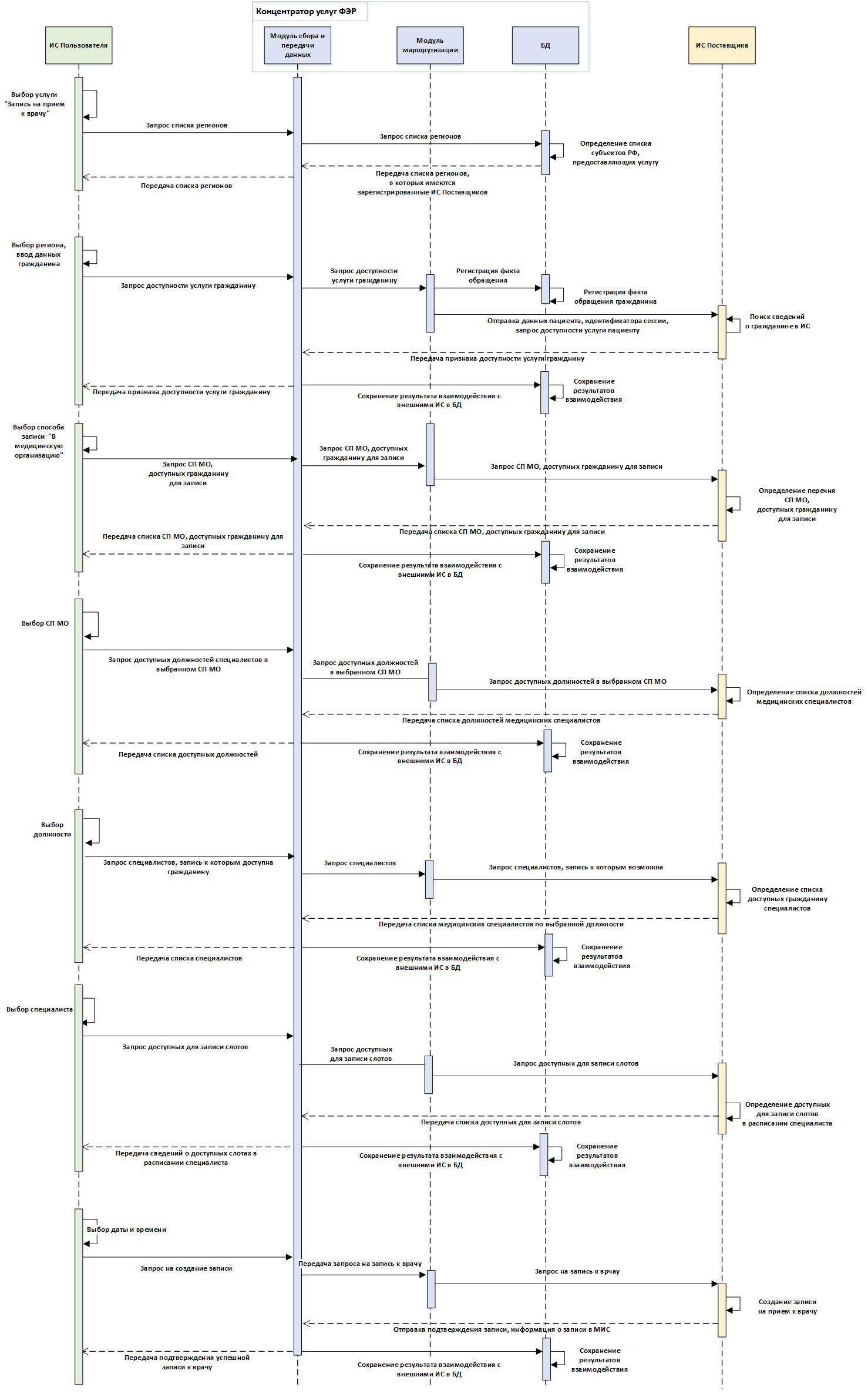 Диаграмма процесса предоставления Пользователю услуги «Запись на прием к врачу»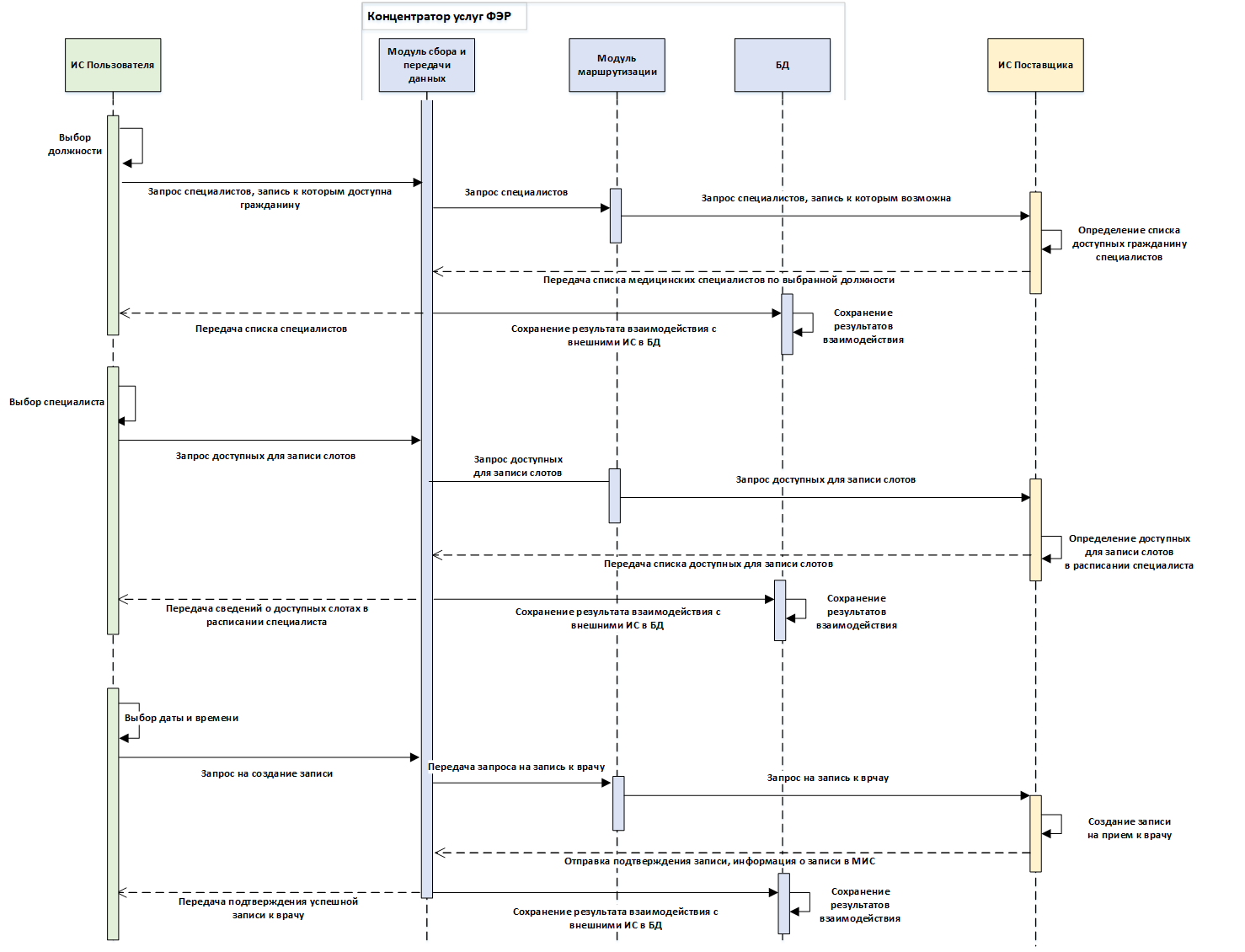 Диаграмма процесса предоставления Пользователю услуги «Запись на прием к врачу», продолжениеБазовый сценарийПользователь переходит на форму услуги «Запись на прием к врачу» в ИС Пользователя.ИС Пользователя отправляет в модуль «Сбор и передача данных» компонента «Концентратор услуг ФЭР» запрос на предоставление списка субъектов Российской Федерации, предоставляющих услугу «Запись на прием к врачу».Модуль «Сбор и передача данных» компонента «Концентратор услуг ФЭР» направляет запрос на предоставление списка субъектов Российской Федерации, имеющих зарегистрированные сервисы ИС Поставщиков в БД.Модуль «База данных» формирует список субъектов Российской Федерации, имеющих зарегистрированные сервисы ИС Поставщиков.Модуль «База данных» отправляет список субъектов Российской Федерации, имеющих зарегистрированные сервисы ИС Поставщиков, в модуль «Сбор и передача данных» компонента «Концентратор услуг ФЭР».Модуль «Сбор и передача данных» передает в ИС Пользователя список субъектов Российской Федерации, имеющих зарегистрированные в модуле «База данных» сервисы ИС Поставщиков.ИС Пользователя отображает Пользователю список субъектов Российской Федерации для выбора.Пользователь осуществляет выбор субъекта Российской Федерации и вводит данные гражданина для записи на прием к врачу.ИС Пользователя направляет запрос на предоставление информации о доступности услуги гражданину в выбранном субъекте Российской Федерации в модуль «Сбор и передача данных» компонента «Концентратор услуг ФЭР».Модуль «Сбор и передача данных» передает в модуль «Маршрутизация» компонента «Концентратор услуг ФЭР» параметры запроса.Модуль «База данных» формирует поля, необходимые для сохранения информации об обращении гражданина к услуге «Запись на прием к врачу», сохраняет информацию.Модуль «Маршрутизация» направляет запрос на определение доступности услуги «Запись на прием к врачу» для гражданина в ИС Поставщика выбранном субъекте Российской Федерации.ИС Поставщика определяет, что услуга доступна для гражданина в выбранном субъекте Российской Федерации (сведения о гражданине имеются в ИС Поставщика/Сведения о гражданине определены по запросу в ИС ТФОМС). Альтернативный сценарий – 13а.ИС Поставщика предоставляет модулю «Сбор и передача данных» компонента «Концентратора услуг ФЭР» информацию о доступности услуги для гражданина в выбранном субъекте Российской Федерации.Модуль «Сбор и передача данных» предоставляет в ответе ИС Пользователя информацию о доступности гражданину услуги в выбранном субъекте Российской Федерации.Параллельно с данным действием модуль «Сбор и передача данных» отправляет для записи в модуль «База данных» результат взаимодействия с внешними ИС.Модуль «База данных» вносит результаты взаимодействия с внешними ИС в запись об обращении гражданина.Пользователь выбирает способ записи «В медицинскую организацию».ИС Пользователя направляет запрос на предоставление информации о доступных для записи гражданину СП МО в ранее выбранном субъекте Российской Федерации в модуль «Сбор и передача данных».Модуль «Сбор и передача данных» передает в модуль «Маршрутизация» параметры запроса.Модуль «Маршрутизация» направляет запрос в ИС Поставщика на предоставление списка СП МО, доступных гражданину для записи.ИС Поставщика определяет список СП МО, доступных гражданину для записи, с учетом имеющихся сведений в ИС Поставщика о прикреплении гражданина. Альтернативный сценарий –19а.ИС Поставщика предоставляет модулю «Сбор и передача данных» список СП МО, доступных гражданину для записи.Модуль «Сбор и передача данных» предоставляет в ответе ИС Пользователя список СП МО, доступных гражданину для записи.Параллельно с данным действием модуль «Сбор и передача данных» отправляет для записи в модуль «База данных» результат взаимодействия с внешними ИС.Модуль «База данных» вносит результаты взаимодействия с внешними ИС в запись об обращении гражданина.ИС Пользователя отображает Пользователю следующий шаг на форме услуги «Запись на прием к врачу» для выбора СП МО из списка, полученного от модуля «Сбор и передача данных».Пользователь выбирает СП МО из списка, отображенного на форме ИС Пользователя.ИС Пользователя направляет запрос на предоставление должностей медицинских специалистов, запись к которым возможна в выбранном Пользователем СП МО, в модуль «Сбор и передача данных».Модуль «Сбор и передача данных» передает в модуль «Маршрутизация» параметры запроса.Модуль «Маршрутизация» направляет в ИС Поставщика запрос на предоставление списка должностей медицинских специалистов, доступных гражданину для записи, в выбранном ранее СП МО. ИС Поставщика определяет перечень доступных гражданину должностей медицинских специалистов в ранее выбранном СП МО. Альтернативный сценарий – 32а.ИС Поставщика предоставляет модулю «Сбор и передача данных» список должностей медицинских специалистов, доступных для записи гражданину в ранее выбранном СП МО.Модуль «Сбор и передача данных» предоставляет в ответе ИС Пользователя список доступных гражданину должностей медицинских специалистов в ранее выбранном СП МО.Параллельно с данным действием модуль «Сбор и передача данных» отправляет для записи в модуль «База данных» результат взаимодействия с внешними ИС.Модуль «База данных» вносит результаты взаимодействия с внешними ИС в запись об обращении гражданина. ИС Пользователя отображает Пользователю следующий шаг на форме услуги «Запись на прием к врачу» для выбора должности медицинских специалистов из списка, полученного от модуля «Сбор и передача данных».Пользователь выбирает должность медицинского специалиста из списка, отображенного на форме ИС Пользователя.ИС Пользователя направляет запрос в модуль «Сбор и передача данных» на предоставление доступных гражданину медицинских специалистов для выбранной Пользователем должности медицинских специалистов.Модуль «Сбор и передача данных» передает в модуль «Маршрутизация» параметры запроса.Модуль «Маршрутизация» направляет запрос в ИС Поставщика на предоставление доступных для записи гражданину медицинских специалистов для выбранной ранее должности медицинских специалистов.ИС Поставщика определяет перечень доступных для записи гражданину медицинских специалистов для ранее выбранной должности медицинских специалистов. Альтернативный сценарий − 42а.ИС Поставщика передает список медицинских специалистов для ранее выбранной должности медицинских специалистов в модуль «Сбора и передачи данных».Модуль «Сбор и передача данных» передает в ответе ИС Потребителя список доступных для записи гражданину медицинских специалистов для ранее выбранной должности.Параллельно с данным действием модуль «Сбор и передача данных» отправляет для записи в модуль «База данных» результат взаимодействия с внешними ИС.Модуль «База данных» вносит результаты взаимодействия с внешними ИС в запись об обращении гражданина. ИС Пользователя отображает Пользователю следующий шаг на форме услуги «Запись к врачу» для выбора медицинского специалиста из списка.Пользователь выбирает медицинского специалиста из списка, отображенного на форме ИС Пользователя.ИС Пользователя отправляет запрос на предоставление информации о свободном для записи времени для выбранного медицинского специалиста.Модуль «Сбор и передача данных» передает в модуль «Маршрутизация» параметры запроса.Модуль «Маршрутизация» отправляет в ИС Поставщика запрос на предоставление доступных для записи слотов в расписании выбранного медицинского специалиста.ИС Поставщика определяет доступное для записи расписание выбранного медицинского специалиста. Альтернативный сценарий − 52а.ИС Поставщика передает в модуль «Сбор и передача данных» доступное для записи расписание выбранного медицинского специалиста.Модуль «Сбор и передача данных» передает в ответе ИС Потребителя доступное для записи расписание выбранного медицинского специалиста.Параллельно с данным действием модуль «Сбор и передача данных» отправляет для записи в модуль «База данных» результат взаимодействия с внешними ИС.Модуль «База данных» вносит результаты взаимодействия с внешними ИС в запись об обращении гражданина.ИС Пользователя отображает Пользователю следующий шаг на форме услуги «Запись на прием к врачу» для выбора Пользователем даты и времени записи к врачу.Пользователь выбирает дату и время записи к врачу.ИС Пользователя генерирует номер записи и направляет запрос на произведение записи гражданина к врачу в модуль «Сбор и передача данных». Модуль «Сбор и передача данных» передает в модуль «Маршрутизация» параметры запроса.Модуль «Маршрутизация» отправляет запрос в ИС Поставщика для регистрации записи на прием к врачу на указанные дату и время.ИС Поставщика производит запись к врачу гражданина на указанные дату и время и присваивает записи номер. Альтернативный сценарий − 62а.ИС Поставщика передает подтверждение об успешно произведенной записи к врачу гражданина на указанные дату и время, а также номер записи в ИС Поставщика в модуль «Сбор и передача данных».Модуль «Сбор и передача данных» передает в ответе ИС Пользователя подтверждение об успешно произведенной записи к врачу гражданина на указанные дату и время.Параллельно с данным действием модуль «Сбор и передача данных» отправляет для записи в модуль «База данных» результат взаимодействия с внешними ИС.Модуль «База данных» присваивает обращению статус успешной записи, сохраняет информацию о записи и результаты взаимодействия с внешними ИС.ИС Пользователя отображает Пользователю следующий шаг на форме Услуги с подтверждением успешной записи на прием к врачу с указанием времени, даты записи, МО, и медицинского специалиста.Альтернативные сценарии13а. Сведения о гражданине отсутствуют в ИС Поставщика или сведения о гражданине не определены по запросу в ИС ТФОМС. ИС Поставщика передает в ответе модулю «Сбор и передача данных» сообщение об отсутствии данных о гражданине. Модуль «Сбор и передача данных» передает в ответе ИС Пользователя сообщение о недоступности услуги для гражданина в выбранном субъекте Российской Федерации. ИС Пользователя отображает Пользователю информационное сообщение о недоступности услуги для гражданина. Сценарий завершен.19а. ИС Поставщика не определяет доступные гражданину для записи СП МО. ИС Поставщика передает в ответе модулю «Сбор и передача данных» сообщение об отсутствии доступных гражданину для записи СП МО. Модуль «Сбор и передача данных» передает в ответе ИС Пользователя сообщение об отсутствии данных по запросу. ИС Пользователя отображает Пользователю информационное сообщение об отсутствии доступных гражданину для записи СП МО. Сценарий завершен.32а. ИС Поставщика не определяет доступные гражданину для записи должности медицинских специалистов в ранее выбранном СП МО. ИС Поставщика передает в ответе модулю «Сбор и передача данных» сообщение об отсутствии доступных гражданину для записи должностей медицинских специалистов в ранее выбранном СП МО. Модуль «Сбор и передача данных» передает в ответе ИС Пользователя сообщение об отсутствии данных по запросу. ИС Пользователя отображает Пользователю информационное сообщение об отсутствии доступных гражданину для записи должностей медицинских специалистов в ранее выбранном СП МО. Сценарий завершен.42а	. ИС Поставщика не определяет доступных для записи гражданина медицинских специалистов. ИС Поставщика передает в ответе модулю «Сбор и передача данных» сообщение об отсутствии доступных гражданину для записи медицинских специалистов для ранее выбранной должности. Модуль «Сбор и передача данных» передает в ответе ИС Пользователя сообщение об отсутствии данных по запросу. ИС Пользователя отображает Пользователю информационное сообщение об отсутствии доступных гражданину медицинских специалистов для ранее выбранной должности медицинских специалистов. Сценарий завершен.52а. ИС Поставщика определяет отсутствие свободных слотов в расписании выбранного специалиста. ИС Поставщика передает в ответе модулю «Сбор и передача данных» сообщение об отсутствии свободных слотов в расписании выбранного ранее медицинского специалиста. Модуль сбора и передачи данных передает в ответе ИС Пользователя сообщение об отсутствии данных по запросу. ИС Пользователя отображает Пользователю информационное сообщение об отсутствии доступного для записи расписания для выбранного ранее специалиста. Сценарий завершен.62а	. ИС Поставщика определяет, что выбранные дата и время для записи к врачу заняты. ИС Поставщика передает в ответе модулю «Сбор и передача данных» сообщение о недоступности записи к врачу на указанные дату и время. Модуль «Сбор и передача данных» передает в ответе ИС Пользователя сообщение о недоступности записи к врачу на указанные время и дату. ИС Пользователя отображает Пользователю информационное сообщение об отсутствии свободных слотов в расписании выбранного специалиста с предложением выбрать другого. Сценарий завершен.Примечание 1: До прохождения шага 58 Базового сценария Пользователю доступны переходы на шаги 8, 18, 28, 38, 48 для изменения введённой ранее информации. При этом прохождение Базового сценария продолжается с того шага, на который перешел Пользователь.Примечание 2: До прохождения шага 58 Базового сценария Пользователь имеет возможность завершить сценарий, отказавшись от предоставления услуги «Запись на прием к врачу» на любом из шагов: 8, 18, 28, 3838, 48.Запись к врачу с поиском медицинской организации, для записи к медицинскому специалисту выбранной должностиВ данном сценарии описывается предоставление Пользователю услуги «Запись на прием к врачу» с возможностью выбора должности медицинского работника, медицинской организации, медицинского специалиста.УчастникиПользователи:Пользователь.Информационные системы:ИС Пользователя;компонент «Концентратор услуг ФЭР» в составе:модуль «Сбор и передача данных»;модуль «Маршрутизация»;модуль «База данных»;ИС Поставщика.Критерий успешности выполненияПользователь записан на прием к врачу в ИС Поставщика.Предварительные условияПользователь авторизован посредством ЕСИА;Пользователем выбрана услуга «Запись на прием к врачу».Базовый сценарий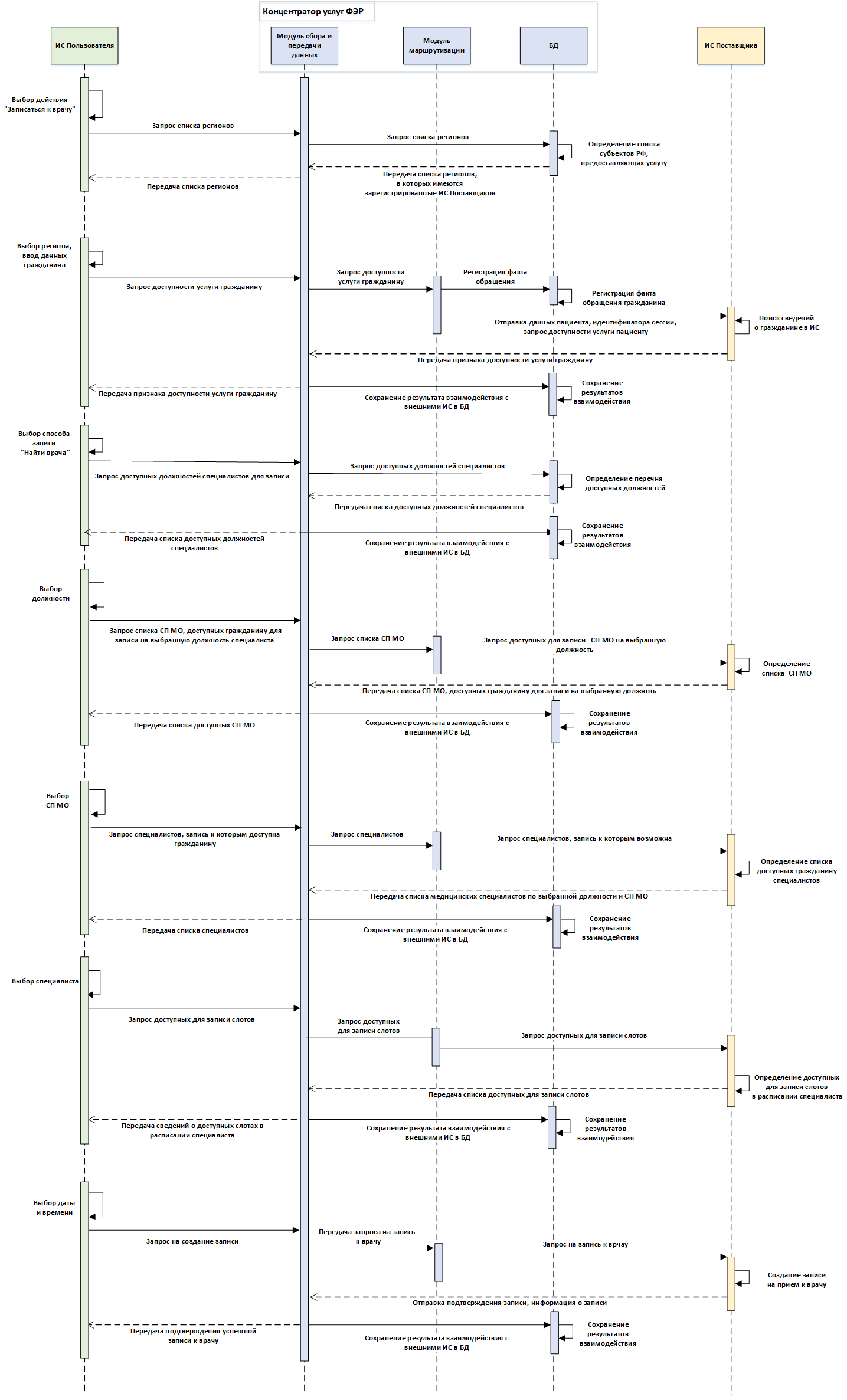 Диаграмма процесса предоставления Пользователю услуги «Запись на прием к врачу»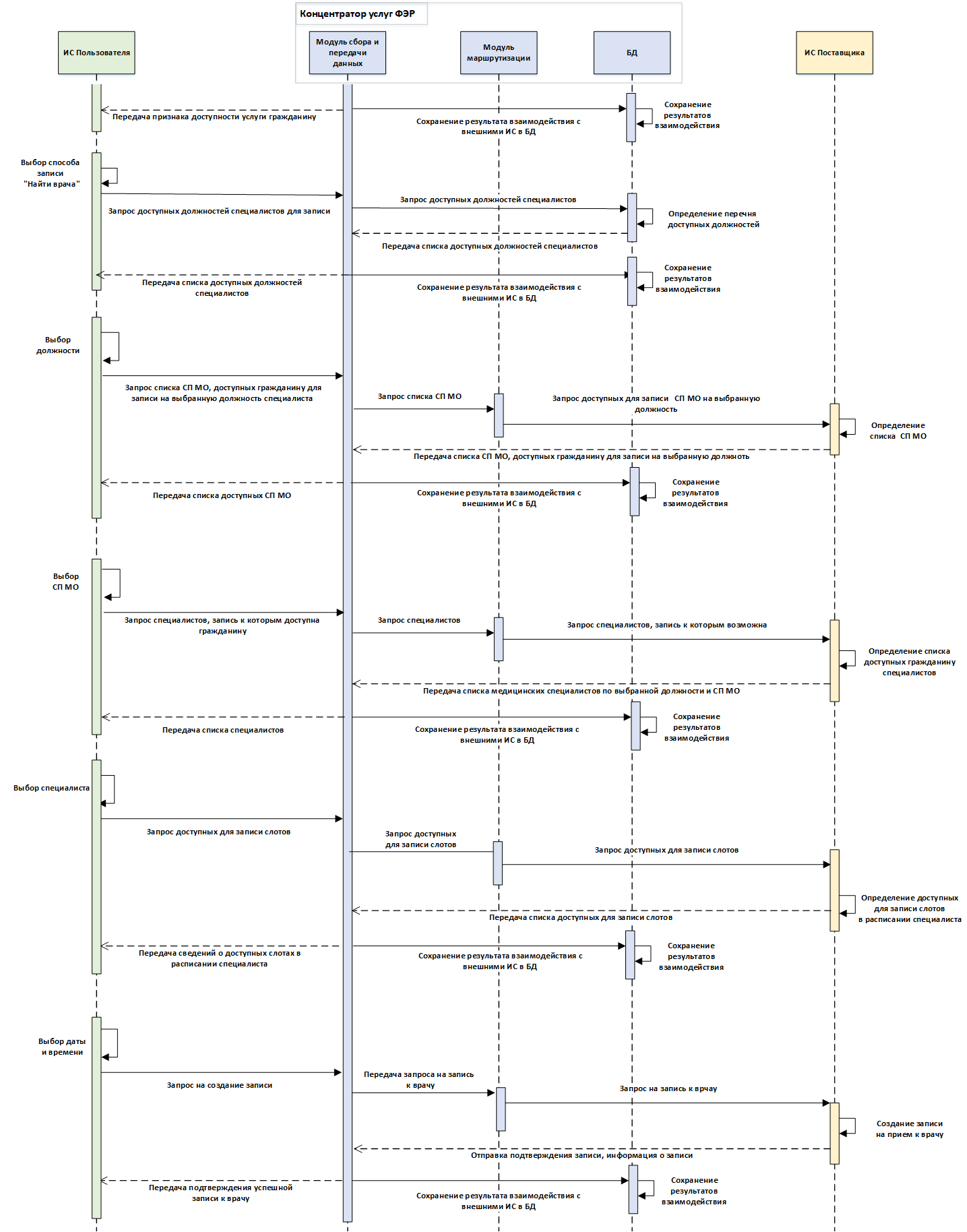 Диаграмма процесса предоставления Пользователю услуги «Запись на прием к врачу», продолжениеБазовый сценарийПользователь переходит на форму услуги «Запись на прием к врачу» в ИС Пользователя.ИС Пользователя отправляет в модуль «Сбор и передача данных» компонента «Концентратор услуг ФЭР» запрос на предоставление списка субъектов Российской Федерации, предоставляющих услугу «Запись на прием к врачу».Модуль «Сбор и передача данных» компонента «Концентратор услуг ФЭР» направляет запрос на предоставление списка субъектов Российской Федерации, имеющих зарегистрированные сервисы ИС Поставщиков в БД.Модуль «База данных» формирует список субъектов Российской Федерации, имеющих зарегистрированные сервисы ИС Поставщиков.Модуль «База данных» отправляет список субъектов Российской Федерации, имеющих зарегистрированные сервисы ИС Поставщиков, в модуль «Сбор и передача данных» компонента «Концентратор услуг ФЭР».Модуль «Сбор и передача данных» передает в ИС Пользователя список субъектов Российской Федерации, имеющих зарегистрированные в модуле «База данных» сервисы ИС Поставщиков.ИС Пользователя отображает список субъектов Российской Федерации для выбора Пользователю.Пользователь осуществляет выбор субъекта Российской Федерации и вводит данные гражданина для записи на прием к врачу.ИС Пользователя направляет запрос на предоставление информации о доступности услуги гражданину в выбранном субъекте Российской Федерации в модуль «Сбор и передача данных» компонента «Концентратор услуг ФЭР».Модуль «Сбор и передача данных» передает в модуль «Маршрутизация» компонента «Концентратор услуг ФЭР» параметры запроса.Модуль «База данных» формирует поля, необходимые для сохранения информации об обращении гражданина к услуге «Запись на прием к врачу», сохраняет информацию.Модуль «Маршрутизация» направляет запрос на определение доступности услуги «Запись на прием к врачу» для гражданина в ИС Поставщика в выбранном субъекте Российской Федерации.ИС Поставщика определяет, что услуга доступна для гражданина в выбранном субъекте Российской Федерации (сведения о гражданине имеются в ИС Поставщика/Сведения о гражданине определены по запросу в ИС ТФОМС). Альтернативный сценарий – 13а.ИС Поставщика предоставляет модулю «Сбор и передача данных» компонента «Концентратора услуг ФЭР» информацию о доступности услуги для гражданина в выбранном субъекте Российской Федерации.Модуль «Сбор и передача данных» предоставляет в ответе ИС Пользователя информацию о доступности гражданину услуги в выбранном субъекте Российской Федерации.Параллельно с данным действием модуль «Сбор и передача данных» отправляет для записи в модуль «База данных» результат взаимодействия с внешними ИС.Модуль «База данных» вносит результаты взаимодействия с внешними ИС в запись об обращении гражданина.Пользователь выбирает способ записи «Найти врача».ИС Пользователя направляет запрос на предоставление перечня должностей медицинских специалистов в модуль «Сбор и передача данных». Модуль «Сбор и передача данных» направляет запрос на предоставление списка должностей медицинских специалистов в БД.Модуль «База данных» формирует список должностей медицинских специалистов согласно пола и возраста гражданина.Модуль «База данных» отправляет список должностей медицинских специалистов в модуль «Сбор и передача данных» компонента «Концентратор услуг ФЭР».Модуль «Сбор и передача данных» предоставляет в ответе ИС Пользователя список должностей медицинских специалистов, доступных для записи.Параллельно с данным действием модуль «Сбор и передача данных» отправляет для записи в модуль «База данных» результат взаимодействия.Модуль «База данных» вносит результаты взаимодействия в запись об обращении гражданина.ИС Пользователя отображает Пользователю следующий шаг на форме услуги «Запись на прием к врачу» для выбора должности медицинского специалиста из списка, полученного от модуля «Сбор и передача данных».Пользователь выбирает должность специалиста из списка, отображенного на форме ИС Пользователя.ИС Пользователя направляет запрос на предоставление информации о доступных для записи СП МО, запись в которые возможна на выбранную должность медицинского специалиста, в модуль «Сбор и передача данных». Модуль «Сбор и передача данных» передает в модуль «Маршрутизация» компонента «Концентратор услуг ФЭР» параметры запроса.Модуль «Маршрутизация» направляет в ИС Поставщика запрос на предоставление списка СП МО, доступных гражданину для записи на выбранную должность.ИС Поставщика определяет список СП МО, доступных гражданину для записи на выбранную должность медицинского специалиста с учетом имеющихся сведений о прикреплении гражданина. Альтернативный сценарий – 31а.ИС Поставщика предоставляет модулю «Сбор и передача данных» список СП МО, доступных для записи гражданину на выбранную должность медицинского специалиста.Модуль «Сбор и передача данных» предоставляет в ответе ИС Пользователя список СП МО, доступных гражданину для записи на ранее выбранную должность.Параллельно с данным действием модуль «Сбор и передача данных» отправляет для записи в модуль «База данных» результат взаимодействия с внешними ИС.Модуль «База данных» вносит результаты взаимодействия с внешними ИС в запись об обращении гражданина.ИС Пользователя отображает Пользователю следующий шаг на форме услуги «Запись на прием к врачу» для выбора СП МО из списка, полученного от модуля «Сбор и передача данных».Пользователь выбирает одну или несколько СП МО из списка, отображенного на форме ИС Пользователя.ИС Пользователя направляет запрос в модуль «Сбор и передача данных» на предоставление доступных гражданину медицинских специалистов для выбранной Пользователем должности медицинских специалистов и в выбранных СП МО.Модуль «Сбор и передача данных» передает в модуль «Маршрутизация» параметры запроса.Модуль «Маршрутизация» направляет запрос в ИС Поставщика на предоставление доступных для записи гражданину медицинских специалистов для выбранной ранее должности медицинских специалистов и выбранных СП МО.ИС Поставщика определяет перечень доступных для записи гражданину медицинских специалистов для ранее выбранной должности медицинских специалистов в выбранных СП МО. Альтернативный сценарий − 41а.ИС Поставщика передает список медицинских специалистов для ранее выбранной должности в выбранных СП МО в модуль «Сбора и передачи данных».Модуль «Сбор и передача данных» передает в ответе ИС Потребителя список доступных для записи гражданину медицинских специалистов для ранее выбранной должности в выбранных СП МО.Параллельно с данным действием модуль «Сбор и передача данных» отправляет для записи в модуль «База данных» результат взаимодействия с внешними ИС.Модуль «База данных» вносит результаты взаимодействия с внешними ИС в запись об обращении гражданина.ИС Пользователя отображает Пользователю следующий шаг на форме услуги «Запись к врачу» для выбора медицинского специалиста из списка.Пользователь выбирает медицинского специалиста из списка, отображенного на форме ИС Пользователя.ИС Пользователя отправляет запрос в модуль «Сбор и передача данных» на предоставление информации о свободном для записи времени для выбранного медицинского специалиста.Модуль «Сбор и передача данных» передает в модуль «Маршрутизация» параметры запроса.Модуль «Маршрутизация» отправляет в ИС Поставщика запрос на предоставление доступных для записи слотов в расписании выбранного медицинского специалиста.ИС Поставщика определяет доступное для записи расписание выбранного медицинского специалиста. Альтернативный сценарий − 51а.ИС Поставщика передает в модуль «Сбор и передача данных» доступное для записи расписание выбранного медицинского специалиста.Модуль «Сбор и передача данных» передает в ответе ИС Пользователя доступное для записи расписание выбранного медицинского специалиста.Параллельно с данным действием модуль «Сбор и передача данных» отправляет для записи в модуль «База данных» результат взаимодействия с внешними ИС.Модуль «База данных» вносит результаты взаимодействия с внешними ИС в запись об обращении гражданина.ИС Пользователя отображает Пользователю следующий шаг на форме услуги «Запись на прием к врачу» для выбора Пользователем даты и времени записи к врачу.Пользователь выбирает дату и время записи к врачу.ИС Пользователя генерирует номер записи и направляет запрос на произведение записи гражданина к врачу в модуль «Сбор и передача данных».Модуль «Сбор и передача данных» передает в модуль «Маршрутизация» параметры запроса.Модуль «Маршрутизация» отправляет запрос в ИС Поставщика для регистрации записи на прием к врачу на указанные дату и время.ИС Поставщика производит запись к врачу гражданина на указанные дату и время и присваивает записи номер. Альтернативный сценарий − 61а.ИС Поставщика передает подтверждение об успешно произведенной записи к врачу гражданина на указанные дату и время, а также номер записи в ИС Поставщика в модуль «Сбор и передача данных».Модуль «Сбор и передача данных» передает в ответе ИС Пользователя подтверждение об успешно произведенной записи к врачу гражданина на указанные дату и время.Параллельно с данным действием модуль «Сбор и передача данных» отправляет для записи в модуль «База данных» результат взаимодействия с внешними ИС.Модуль «База данных» присваивает обращению статус успешной записи, сохраняет информацию о записи и результаты взаимодействия с внешними ИС.ИС Пользователя отображает Пользователю следующий шаг на форме Услуги с подтверждением успешной записи на прием к врачу с указанием времени, даты записи, МО, и медицинского специалиста.Альтернативные сценарии13а. Сведения о гражданине отсутствуют в ИС Поставщика или сведения о гражданине не определены по запросу в ИС ТФОМС. ИС Поставщика передает в ответе модулю «Сбор и передача данных» сообщение об отсутствии данных о гражданине. Модуль «Сбор и передача данных» передает в ответе ИС Пользователя сообщение о недоступности услуги для гражданина в выбранном субъекте Российской Федерации. ИС Пользователя отображает Пользователю информационное сообщение о недоступности услуги для гражданина. Сценарий завершен.31а	. ИС Поставщика не определяет доступные гражданину для записи СП МО по выбранной ранее должности специалиста. ИС Поставщика передает в ответе модулю «Сбор и передача данных» сообщение об отсутствии доступных гражданину для записи СП МО. Модуль «Сбор и передача данных» передает в ответе ИС Пользователя сообщение об отсутствии данных по запросу. ИС Пользователя отображает Пользователю информационное сообщение об отсутствии доступных гражданину для записи СП МО по выбранной должности медицинского специалиста. Сценарий завершен.41а.	ИС Поставщика не определяет доступных для записи гражданина медицинских специалистов. ИС Поставщика передает в ответе модулю «Сбор и передача данных» сообщение об отсутствии доступных гражданину для записи медицинских специалистов для ранее выбранной должности в выбранных СП МО. Модуль «Сбор и передача данных» передает в ответе ИС Пользователя сообщение об отсутствии данных по запросу. ИС Пользователя отображает Пользователю информационное сообщение об отсутствии доступных гражданину медицинских специалистов для ранее выбранной должности медицинских специалистов. Сценарий завершен.51а.	ИС Постащика определяет отсутствие свободных слотов в расписании выбранного специалиста. ИС Поставщика передает в ответе модулю «Сбор и передача данных» сообщение об отсутствии свободных слотов в расписании выбранного ранее медицинского специалиста. Модуль сбора и передачи данных передает в ответе ИС Пользователя сообщение об отсутствии данных по запросу. ИС Пользователя отображает Пользователю информационное сообщение об отсутствии доступного для записи расписания для выбранного ранее специалиста. Сценарий завершен.61а.	ИС Постащика определяет, что выбранные дата и время для записи к врачу заняты. ИС Поставщика передает в ответе модулю «Сбор и передача данных» сообщение о недоступности записи к врачу на указанные дату и время. Модуль «Сбор и передача данных» передает в ответе ИС Пользователя сообщение о недоступности записи к врачу на указанные время и дату. ИС Пользователя отображает Пользователю информационное сообщение об отсутствии свободных слотов в расписании выбранного специалиста с предложением выбрать другого. Сценарий завершен.Примечание 3: До прохождения шага 57 Базового сценария Пользователю доступны переходы на шаги 8, 18, 27, 37, 47 для изменения введённой ранее информации. При этом прохождение Базового сценария продолжается с того шага, на который перешел Пользователь.Примечание 4: До прохождения шага 57 Базового сценария Пользователь имеет возможность завершить сценарий, отказавшись от предоставления услуги «Запись на прием к врачу» на любом из шагов: 8, 18, 27, 37,47.Запись на прием к врачу, осуществляющему диспансерное наблюдениеВ данном сценарии описывается предоставление Пользователю услуги «Запись на прием к врачу» с возможностью записи на прием к врачу, осуществляющему диспансерное наблюдение записываемого гражанина. Сценарий описывает взаимодействие участников для обеспечения возможности записи граждан в связи с обострениями хронических заболеваний, функциональными расстройствами, иными состояниями, в том числе к врачам-специалистам, запись к которым не предоставляется без наличия направления к ним. УчастникиПользователи:Пользователь.Информационные системы:ИС Пользователя;компонент «Концентратор услуг ФЭР» в составе:модуль «Сбор и передача данных»;модуль «Маршрутизация»;модуль «База данных»;ИС Поставщика.Критерий успешности выполненияПользователь записан на прием к врачу, осуществляющему диспансерное наблюдение гражданина.Предварительные условияПользователь авторизован посредством ЕСИА;Пользователь имеет подтвержденную учетную запись ЕСИА;Пользователем выбрана услуга «Запись на прием к врачу».Базовый сценарий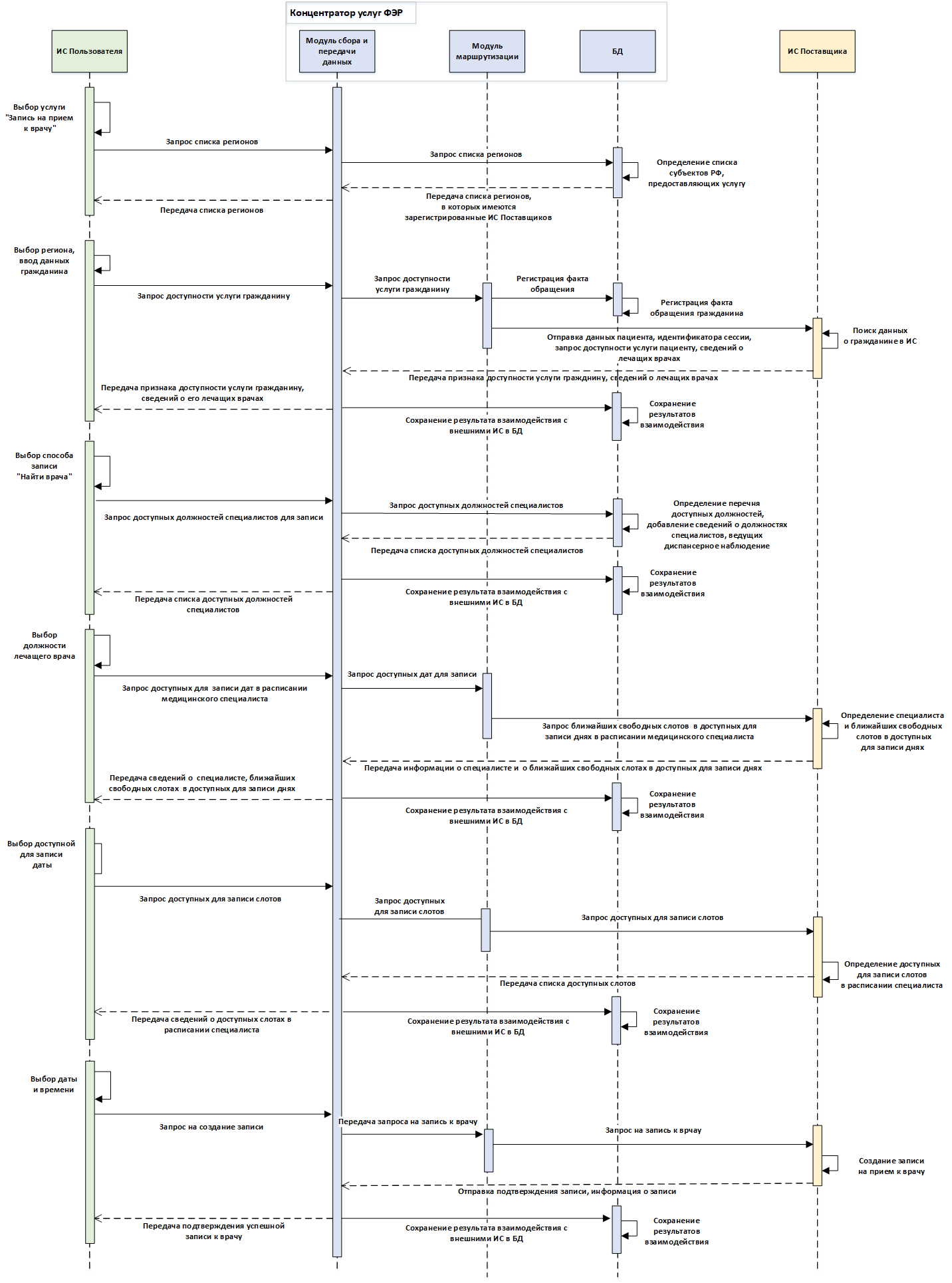 Диаграмма процесса предоставления Пользователю услуги «Запись на прием к врачу», осуществляющему диспансерное наблюдениеБазовый сценарийПользователь переходит на форму услуги «Запись на прием к врачу» в ИС Пользователя.ИС Пользователя отправляет в модуль «Сбор и передача данных» компонента «Концентратор услуг ФЭР» запрос на предоставление списка субъектов Российской Федерации, предоставляющих услугу «Запись на прием к врачу».Модуль «Сбор и передача данных» компонента «Концентратор услуг ФЭР» направляет запрос на предоставление списка субъектов Российской Федерации, имеющих зарегистрированные сервисы ИС Поставщиков в БД.Модуль «База данных» формирует список субъектов Российской Федерации, имеющих зарегистрированные сервисы ИС Поставщиков.Модуль «База данных» отправляет список субъектов Российской Федерации, имеющих зарегистрированные сервисы ИС Поставщиков, в модуль «Сбор и передача данных» компонента «Концентратор услуг ФЭР».Модуль «Сбор и передача данных» передает в ИС Пользователя список субъектов Российской Федерации, имеющих зарегистрированные в модуле «База данных» сервисы ИС Поставщиков.ИС Пользователя отображает список субъектов Российской Федерации для выбора Пользователю.Пользователь осуществляет выбор субъекта Российской Федерации и вводит данные гражданина для записи на прием к врачу.ИС Пользователя направляет запрос на предоставление информации о доступности услуги гражданину в выбранном субъекте Российской Федерации в модуль «Сбор и передача данных» компонента «Концентратор услуг ФЭР».Модуль «Сбор и передача данных» передает в модуль «Маршрутизация» компонента «Концентратор услуг ФЭР» параметры запроса.Модуль «База данных» формирует поля, необходимые для сохранения информации о заявке, сохраняет введенную информацию.Модуль «Маршрутизация» направляет запрос на определение доступности услуги «Запись на прием к врачу» для гражданина и получение сведений о лечащих врачах в ИС Поставщика в выбранном субъекте Российской Федерации с указанием признака необходимости передачи сведений о лечащих врачах.ИС Поставщика определяет, что услуга доступна для гражданина в выбранном субъекте Российской Федерации (сведения о гражданине имеются в ИС/Сведения о гражданине определены по запросу в ИС ТФОМС), а так же определят МО и медицинских специалистов, осуществляющих диспансерное наблюдение гражданина. Альтернативный сценарий – 13а.ИС Поставщика предоставляет модулю «Сбор и передача данных» компонента «Концентратора услуг ФЭР» информацию о доступности услуги гражданину в выбранном субъекте Российской Федерации, сведения о лечащих врачах. При отсутствии сведений о диспансерном наблюдении ИС Поставщика должна передать информацию об отсутствии сведений.Модуль «Сбор и передача данных» предоставляет в ответе ИС Пользователя информацию о доступности услуги гражданину в выбранном субъекте Российской Федерации и сведения о лечащих врачах гражданина. Параллельно с данным действием модуль «Сбор и передача данных» отправляет для записи в модуль «База данных» результат взаимодействия с внешними ИС.Модуль «База данных» вносит результаты взаимодействия с внешними ИС в запись об обращении гражданина.Пользователь выбирает способ записи «Найти врача».ИС Пользователя направляет запрос на предоставление перечня должностей медицинских специалистов в модуль «Сбор и передача данных». Модуль «Сбор и передача данных» направляет запрос на предоставление списка должностей медицинских специалистов в БД.Модуль «База данных» формирует список должностей медицинских специалистов согласно пола и возраста гражданина.Модуль «База данных» отправляет список должностей медицинских специалистов в модуль «Сбор и передача данных» компонента «Концентратор услуг ФЭР».Модуль «Сбор и передача данных» формирует список должностей, доступных гражданину для самостоятельной записи, в том числе с указанием сведений о специалистах, осуществляющих диспансерное наблюдение гражданина, и предоставляет в ответе ИС Пользователя сформированный список.Параллельно с данным действием модуль «Сбор и передача данных» отправляет для записи в модуль «База данных» результат взаимодействия.Модуль «База данных» вносит результаты взаимодействия в запись об обращении гражданина.ИС Пользователя отображает Пользователю следующий шаг на форме услуги «Запись на прием к врачу» для выбора должности медицинского специалиста из списка, полученного от модуля «Сбор и передача данных».Пользователь выбирает должность врача, осуществляющего диспансерное наблюдение.ИС Пользователя направляет запрос в модуль «Сбор и передача данных» на предоставление информации о доступных для записи днях в расписании медицинского специалиста (лечащего врача).Модуль «Сбор и передача данных» передает в модуль «Маршрутизация» параметры запроса.Модуль «Маршрутизация» направляет запрос в ИС Поставщика на предоставление информации о ближайших свободных слотах в доступных для записи днях в расписании медицинского специалиста (лечащего врача).ИС Поставщика определяет медицинского специалиста и ближайшие свободные слоты в доступных для записи днях в расписании медицинского специалиста. Альтернативный сценарий − 23а.ИС Поставщика передает информацию о медицинском специалисте и о ближайших свободных слотах в доступных для записи днях в расписании медицинского специалиста в модуль «Сбора и передачи данных».Модуль «Сбор и передача данных» передает в ответе ИС Пользователя сведения о медицинском специалисте и о ближайших свободных слотах в доступных для записи днях в расписании медицинского специалиста.Параллельно с данным действием модуль «Сбор и передача данных» отправляет для записи в модуль «База данных» результат взаимодействия с внешними ИС.Модуль «База данных» вносит результаты взаимодействия с внешними ИС в запись об обращении гражданина.ИС Пользователя отображает Пользователю следующий шаг на форме услуги «Запись на прием к врачу» для выбора медицинского специалиста и доступной для записи даты.Пользователь выбирает медицинского специалиста и доступную для записи дату для запроса расписания.ИС Пользователя отправляет запрос на предоставление информации о свободном для записи времени для медицинского специалиста.Модуль «Сбор и передача данных» передает в модуль «Маршрутизация» параметры запроса.Модуль «Маршрутизация» отправляет в ИС Поставщика запрос на предоставление доступных для записи слотов в расписании медицинского специалиста.ИС Поставщика определяет доступное для записи расписание медицинского специалиста. Альтернативный сценарий − 33а.ИС Поставщика передает в модуль «Сбор и передача данных» доступное для записи расписание медицинского специалиста.Модуль «Сбор и передача данных» передает в ответе ИС Пользователя доступное для записи расписание медицинского специалиста.Параллельно с данным действием модуль «Сбор и передача данных» отправляет для записи в модуль «База данных» результат взаимодействия с ИС.Модуль «База данных» вносит результаты взаимодействия с внешними ИС в запись об обращении гражданина.ИС Пользователя отображает Пользователю следующий шаг на форме услуги «Запись на прием к врачу» для выбора Пользователем даты и времени записи к врачу.Пользователь выбирает дату и время записи к врачу.ИС Пользователя генерирует номер записи и направляет запрос на произведение записи к врачу в модуль «Сбор и передача данных».Модуль «Сбор и передача данных» передает в модуль «Маршрутизация» параметры запроса.Модуль «Маршрутизация» отправляет запрос в ИС Поставщика для регистрации записи на прием к врачу на указанные дату и время.ИС Поставщика производит запись к врачу гражданина на указанные дату и время и присваивает записи номер. Альтернативный сценарий − 43а.ИС Поставщика передает подтверждение об успешно произведенной записи к врачу на указанные дату и время, а также номер записи в ИС Поставщика в модуль «Сбор и передача данных».Модуль «Сбор и передача данных» передает в ответе ИС Пользователя подтверждение об успешно произведенной записи к врачу на указанные дату и время.Параллельно с данным действием модуль «Сбор и передача данных» отправляет для записи в модуль «База данных» результат взаимодействия с внешними ИС.Модуль «База данных» присваивает обращению статус успешной записи, сохраняет информацию о записи и результаты взаимодействия с внешними ИС.ИС Пользователя отображает Пользователю следующий шаг на форме услуги «Запись на прием к врачу» с подтверждением успешной записи на прием к врачу с указанием времени, даты записи, СП МО, услуги и медицинского специалиста.Альтернативные сценарии13а. Сведения о гражданине отсутствуют в ИС поставщика или сведения о гражданине не определены по запросу в ИС ТФОМС. ИС Поставщика передает в ответе модулю «Сбор и передача данных» сообщение об отсутствии данных о гражданине. Модуль «Сбор и передача данных» передает в ответе ЕПГУ сообщение о недоступности услуги для гражданина в выбранном субъекте Российской Федерации. ИС Пользователя отображает Пользователю информационное сообщение о недоступности услуги для гражданина. Сценарий завершен.23а. ИС Поставщика не определяет доступных для записи дат в расписании медицинского специалиста. ИС поставщика передает в ответе модулю «Сбор и передача данных» сообщение об отсутствии данных по запросу. Модуль «Сбор и передача данных» передает в ответе ИС Пользователя сообщение об отсутствии данных по запросу. ИС Пользователя отображает Пользователю информационное сообщение об отсутствии доступных для записи медицинских специалистов. Сценарий завершен.33а. ИС Поставщика определяет отсутствие свободных слотов в расписании специалиста. ИС Поставщика передает в ответе модулю «Сбор и передача данных» сообщение об отсутствии свободных слотов в расписании медицинского специалиста. Модуль сбора и передачи данных передает в ответе ИС Пользователя сообщение об отсутствии данных по запросу. ИС Пользователя отображает Пользователю информационное сообщение об отсутствии доступного для записи расписания для выбранного ранее специалиста. Сценарий завершен.37а. ИС определяет, что выбранные дата и время для записи к врачу заняты. ИС передает в ответе модулю «Сбор и передача данных» сообщение о недоступности записи к врачу на указанные дату и время. Модуль «Сбор и передача данных» передает в ответе ЕПГУ сообщение о недоступности записи к врачу на указанные время и дату. ЕПГУ отображает Пользователю ЕПГУ информационное сообщение о недоступности записи к врачу на указанные время и дату. Сценарий завершен.Запись на прием по направлениюУчастникиПользователи:Пользователь.Информационные системы:ИС Пользователя;компонент «Концентратор услуг ФЭР» в составе:модуль «Сбор и передача данных»;модуль «Маршрутизация»;модуль «База данных»;ИС Поставщика.Критерий успешности выполненияПользователь записан на прием к врачу по направлению в ИС Поставщика.Предварительные условияПользователь авторизован посредством ЕСИА;Пользователь имеет подтвержденную учетную запись ЕСИА;Пользователем выбрана услуга «Запись на прием к врачу».Базовый сценарий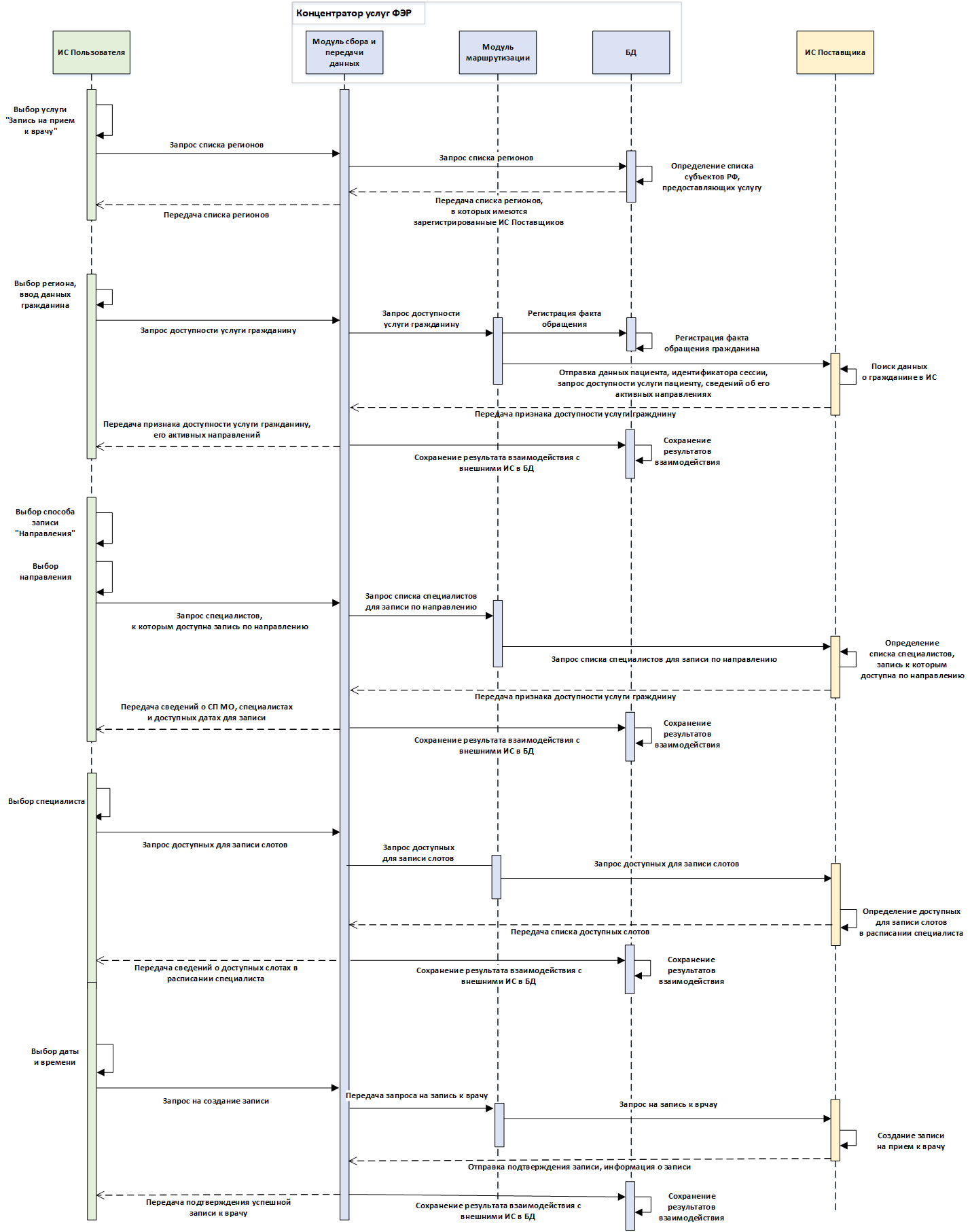 Диаграмма процесса предоставления Пользователю услуги «Запись на прием к врачу» с предоставлением инфорции о направлениях и записи по направлениюБазовый сценарийПользователь переходит на форму услуги «Запись на прием к врачу» в ИС Пользователя.ИС Пользователя отправляет в модуль «Сбор и передача данных» компонента «Концентратор услуг ФЭР» запрос на предоставление списка субъектов Российской Федерации, предоставляющих услугу «Запись на прием к врачу».Модуль «Сбор и передача данных» компонента «Концентратор услуг ФЭР» направляет запрос на предоставление списка субъектов Российской Федерации, имеющих зарегистрированные сервисы ИС Поставщиков в БД.Модуль «База данных» формирует список субъектов Российской Федерации, имеющих зарегистрированные сервисы ИС Поставщиков.Модуль «База данных» отправляет список субъектов Российской Федерации, имеющих зарегистрированные сервисы ИС Поставщиков, в модуль «Сбор и передача данных» компонента «Концентратор услуг ФЭР».Модуль «Сбор и передача данных» передает в ИС Пользователя список субъектов Российской Федерации, имеющих зарегистрированные в модуле «База данных» сервисы ИС Поставщиков.ИС Пользователя отображает список субъектов Российской Федерации для выбора Пользователю.Пользователь осуществляет выбор субъекта Российской Федерации и вводит данные гражданина для записи на прием к врачу.ИС Пользователя направляет запрос на предоставление информации о доступности услуги гражданину в выбранном субъекте Российской Федерации в модуль «Сбор и передача данных» компонента «Концентратор услуг ФЭР».Модуль «Сбор и передача данных» передает в модуль «Маршрутизация» компонента «Концентратор услуг ФЭР» параметры запроса.Модуль «База данных» формирует поля, необходимые для сохранения информации о заявке, сохраняет введенную информацию.Модуль «Маршрутизация» направляет запрос на определение доступности услуги «Запись на прием к врачу» для гражданина в ИС Поставщика выбранном субъекте Российской Федерации с указанием признака необходимости передачи сведений о направлениях.ИС Поставщика определяет, что услуга доступна для гражданина в выбранном субъекте Российской Федерации (сведения о гражданине имеются в ИС/Сведения о гражданине определены по запросу в ИС ТФОМС). Альтернативный сценарий – 13а.ИС Поставщика предоставляет модулю «Сбор и передача данных» компонента «Концентратора услуг ФЭР» информацию о доступности услуги гражданину в выбранном субъекте Российской Федерации, перечень имеющихся у него направлений.Модуль «Сбор и передача данных» предоставляет в ответе ИС Пользователя информацию о доступности услуги гражданину в выбранном субъекте Российской Федерации и перечень направлений гражданина. В перечне направлений должна быть информация о направлениях, по которым нет активной записи к врачу (доступных для записи).Параллельно с данным действием модуль «Сбор и передача данных» отправляет для записи в модуль «База данных» результат взаимодействия с внешними ИС.Модуль «База данных» вносит результаты взаимодействия с внешними ИС в запись об обращении гражданина.Пользователь выбирает способ записи «По направлению».Пользователь выбирает направление из списка, отображенного на форме услуги в ИС Пользователя.ИС Пользователя направляет запрос в модуль «Сбор и передача данных» на предоставление информации о доступных для записи по выбранному направлению медицинских специалистов.Модуль «Сбор и передача данных» передает в модуль «Маршрутизация» параметры запроса.Модуль «Маршрутизация» направляет запрос в ИС Поставщика на предоставление информации о медицинских специалистах, доступных для записи по выбранному направлению.ИС Поставщика определяет перечень медицинских специалистов доступных для записи по выбранному направлению. Альтернативный сценарий − 23а.ИС Поставщика передает список доступных для записи медицинских специалистов по выбранному направлению с указанием СП МО и дат, доступных для записи, в модуль «Сбора и передачи данных».Модуль «Сбор и передача данных» передает в ответе ИС Пользователя список медицинских специалистов, доступных для записи по выбранному направлению.Параллельно с данным действием модуль «Сбор и передача данных» отправляет для записи в модуль «База данных» результат взаимодействия с внешними ИС.Модуль «База данных» вносит результаты взаимодействия с внешними ИС в запись об обращении гражданина.ИС Пользователя отображает Пользователю следующий шаг на форме услуги «Запись на прием к врачу» для выбора медицинского специалиста из списка.Пользователь выбирает медицинского специалиста из списка, отображенного на форме ИС Пользователя.ИС Пользователя отправляет запрос на предоставление информации о свободном для записи времени для выбранного медицинского специалиста.Модуль «Сбор и передача данных» передает в модуль «Маршрутизация» параметры запроса.Модуль «Маршрутизация» отправляет в ИС Поставщика запрос на предоставление доступных для записи слотов в расписании выбранного медицинского специалиста.ИС Поставщика определяет доступное для записи расписание выбранного медицинского специалиста. Альтернативный сценарий − 33а.ИС Поставщика передает в модуль «Сбор и передача данных» доступное для записи расписание выбранного медицинского специалиста.Модуль «Сбор и передача данных» передает в ответе ИС Пользователя доступное для записи расписание выбранного медицинского специалиста.Параллельно с данным действием модуль «Сбор и передача данных» отправляет для записи в модуль «База данных» результат взаимодействия с ИС.Модуль «База данных» вносит результаты взаимодействия с внешними ИС в запись об обращении гражданина.ИС Пользователя отображает Пользователю следующий шаг на форме услуги «Запись на прием к врачу» для выбора Пользователем даты и времени записи к врачу.Пользователь выбирает дату и время записи к врачу.ИС Пользователя генерирует номер записи и направляет запрос на произведение записи к врачу в модуль «Сбор и передача данных».Модуль «Сбор и передача данных» передает в модуль «Маршрутизация» параметры запроса.Модуль «Маршрутизация» отправляет запрос в ИС Поставщика для регистрации записи на прием к врачу на указанные дату и время.ИС Поставщика производит запись к врачу гражданина на указанные дату и время и присваивает записи номер, регистрирует в системе факт наличия записи по направлению гражданина. Альтернативный сценарий − 43а.ИС Поставщика передает подтверждение об успешно произведенной записи к врачу по направлению на указанные дату и время, а также номер записи в ИС Поставщика в модуль «Сбор и передача данных».Модуль «Сбор и передача данных» передает в ответе ИС Пользователя подтверждение об успешно произведенной записи к врачу по направлению на указанные дату и время.Параллельно с данным действием модуль «Сбор и передача данных» отправляет для записи в модуль «База данных» результат взаимодействия с внешними ИС.Модуль «База данных» присваивает обращению статус успешной записи, сохраняет информацию о записи и результаты взаимодействия с внешними ИС.ИС Пользователя отображает Пользователю следующий шаг на форме услуги «Запись на прием к врачу» с подтверждением успешной записи на прием к врачу с указанием времени, даты записи, СП МО, услуги и медицинского специалиста.Альтернативные сценарии13а. Сведения о гражданине отсутствуют в ИС поставщика или сведения о гражданине не определены по запросу в ИС ТФОМС. ИС Поставщика передает в ответе модулю «Сбор и передача данных» сообщение об отсутствии данных о гражданине. Модуль «Сбор и передача данных» передает в ответе ЕПГУ сообщение о недоступности услуги для гражданина в выбранном субъекте Российской Федерации. ИС Пользователя отображает Пользователю информационное сообщение о недоступности услуги для гражданина. Сценарий завершен.23а. ИС Поставщика не определяет доступных для записи по направлению медицинских специалистов. ИС поставщика передает в ответе модулю «Сбор и передача данных» сообщение об отсутствии данных по запросу. Модуль «Сбор и передача данных» передает в ответе ИС Пользователя сообщение об отсутствии данных по запросу. ИС Пользователя отображает Пользователю информационное сообщение об отсутствии доступных для записи по направлению медицинских специалистов для ранее выбранного направления. Сценарий завершен.33а. ИС Поставщика определяет отсутствие свободных слотов в расписании выбранного специалиста. ИС Поставщика передает в ответе модулю «Сбор и передача данных» сообщение об отсутствии свободных слотов в расписании выбранного ранее медицинского специалиста. Модуль сбора и передачи данных передает в ответе ИС Пользователя сообщение об отсутствии данных по запросу. ИС Пользователя отображает Пользователю информационное сообщение об отсутствии доступного для записи расписания для выбранного ранее специалиста. Сценарий завершен.37а. ИС определяет, что выбранные дата и время для записи к врачу заняты. ИС передает в ответе модулю «Сбор и передача данных» сообщение о недоступности записи к врачу на указанные дату и время. Модуль «Сбор и передача данных» передает в ответе ЕПГУ сообщение о недоступности записи к врачу на указанные время и дату. ЕПГУ отображает Пользователю ЕПГУ информационное сообщение о недоступности записи к врачу на указанные время и дату. Сценарий завершен.Запись на вакцинациюВ данном сценарии описывается предоставление Пользователю услуги «Запись на вакцинацию» с возможностью:выбора типа прививки, выбора медицинской организации, осуществляющей вакцинацию по выбранному Пользователем типу прививкизапись к медицинскому специалисту, для проведения осмотра гражданина перед вакцинацией и направления к медицинскому работнику, проводящему прививки.УчастникиПользователи:Пользователь.Информационные системы:ИС Пользователя;компонент «Концентратор услуг ФЭР» в составе:модуль «Сбор и передача данных»;модуль «Маршрутизация»;модуль «База данных»;ИС Поставщика.Критерий успешности выполненияПользователь записан на прием к врачу (фельдшеру), осуществляющему предварительный осмотр перед вакцинацинацией, в ИС Поставщика.Предварительные условияПользователь авторизован посредством ЕСИА;Пользователь имеет подтвержденную учетную запись ЕСИА;Пользователем выбрана услуга «Запись на вакцинацию».Базовый сценарий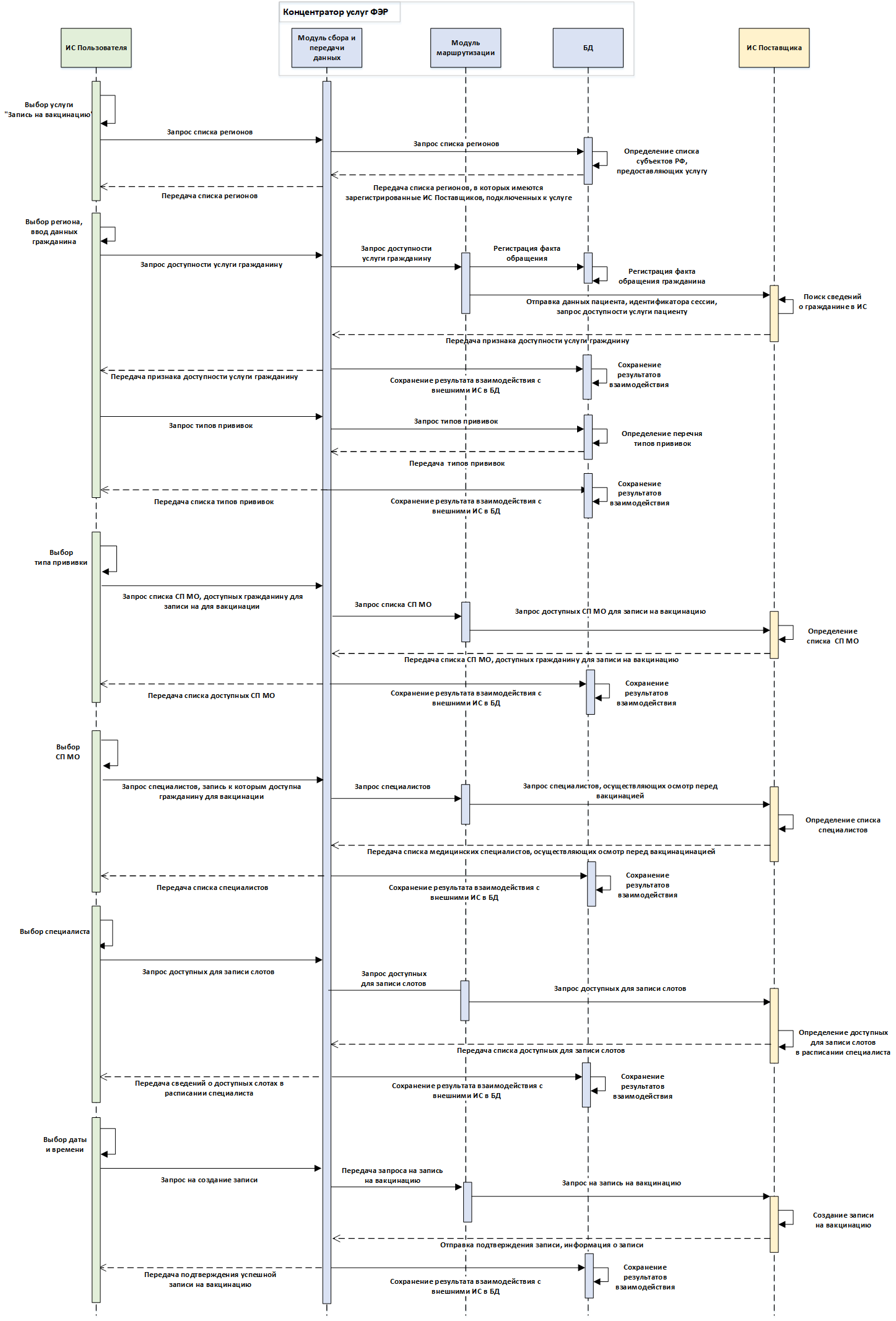 Диаграмма процесса предоставления Пользователю услуги «Запись на вакцинацию»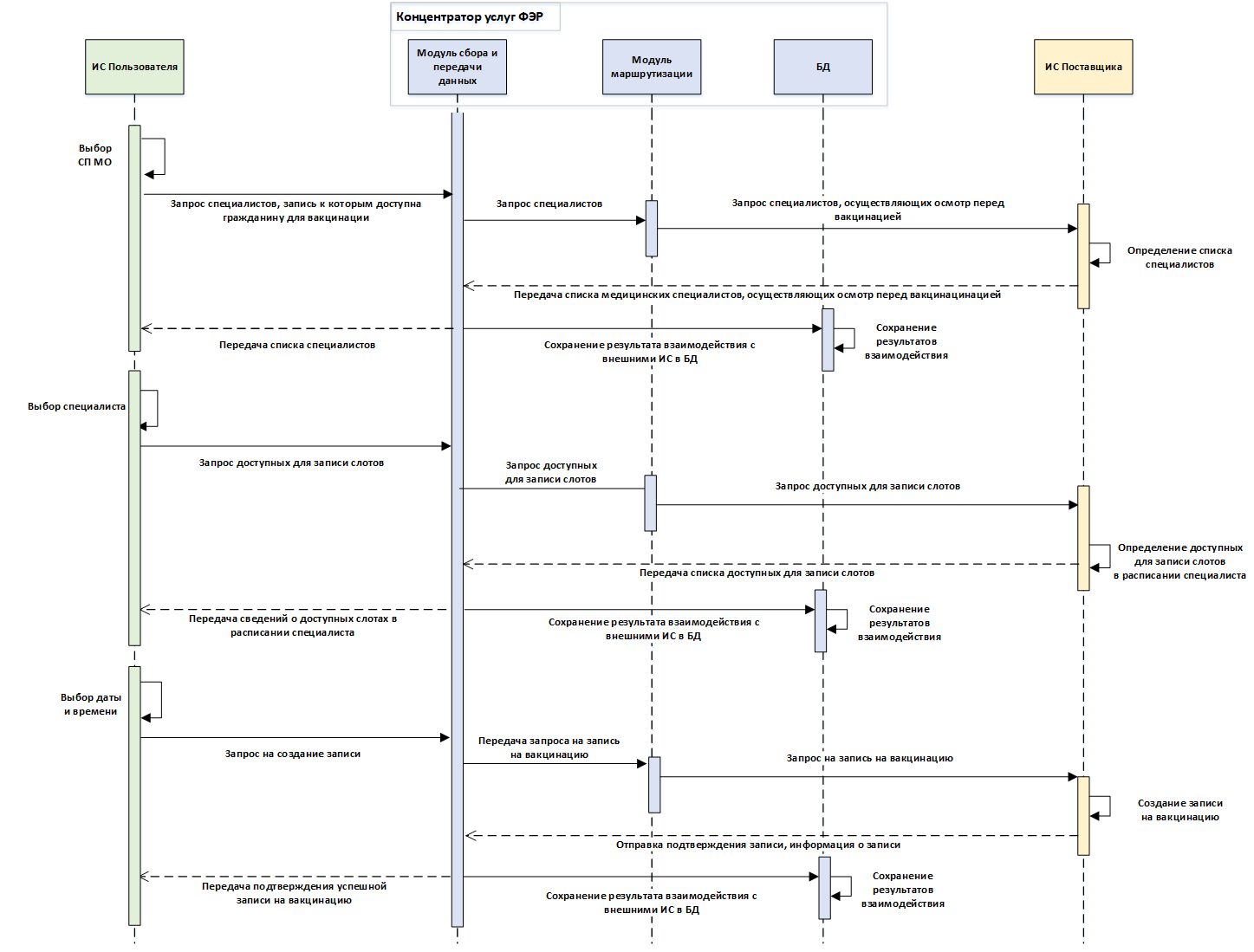 Диаграмма процесса предоставления Пользователю услуги «Запись на вакцинацию», продолжениеБазовый сценарийПользователь переходит на форму услуги «Запись на вакцинацию» в ИС Пользователя.ИС Пользователя отправляет в модуль «Сбор и передача данных» компонента «Концентратор услуг ФЭР» запрос на предоставление списка субъектов Российской Федерации, предоставляющих услугу «Запись на вакцинацию».Модуль «Сбор и передача данных» компонента «Концентратор услуг ФЭР» направляет запрос на предоставление списка субъектов Российской Федерации, имеющих зарегистрированные сервисы ИС Поставщиков в БД и подключенных к записи на вакцинацию.Модуль «База данных» формирует список субъектов Российской Федерации, имеющих зарегистрированные сервисы ИС Поставщиков и подключенных к записи на вакцинацию.Модуль «База данных» отправляет список субъектов Российской Федерации, имеющих зарегистрированные сервисы ИС Поставщиков и подключенных к записи на вакцинацию, в модуль «Сбор и передача данных» компонента «Концентратор услуг ФЭР».Модуль «Сбор и передача данных» передает в ИС Пользователя список субъектов Российской Федерации, имеющих зарегистрированные в модуле «База данных» сервисы ИС Поставщиков и подключенных к записи на вакцинацию.ИС Пользователя отображает список субъектов Российской Федерации для выбора Пользователю.Пользователь осуществляет выбор субъекта Российской Федерации и вводит данные гражданина для записи на вакцинацию.ИС Пользователя направляет запрос на предоставление информации о доступности услуги гражданину в выбранном субъекте Российской Федерации в модуль «Сбор и передача данных» компонента «Концентратор услуг ФЭР».Модуль «Сбор и передача данных» передает в модуль «Маршрутизация» компонента «Концентратор услуг ФЭР» параметры запроса.Модуль «База данных» формирует поля, необходимые для сохранения информации об обращении гражданина к услуге «Запись на вакцинацию», сохраняет информацию.Модуль «Маршрутизация» направляет запрос на определение доступности услуги «Запись на вакцинацию» для гражданина в ИС Поставщика в выбранном субъекте Российской Федерации.ИС Поставщика определяет, что услуга доступна для гражданина в выбранном субъекте Российской Федерации (сведения о гражданине имеются в ИС Поставщика/Сведения о гражданине определены по запросу в ИС ТФОМС). Альтернативный сценарий – 13а.ИС Поставщика предоставляет модулю «Сбор и передача данных» компонента «Концентратор услуг ФЭР» информацию о доступности услуги для гражданина в выбранном субъекте Российской Федерации.Модуль «Сбор и передача данных» предоставляет в ответе ИС Пользователя информацию о доступности гражданину услуги в выбранном субъекте Российской Федерации.Параллельно с данным действием модуль «Сбор и передача данных» отправляет для записи в модуль «База данных» результат взаимодействия с внешними ИС.Модуль «База данных» вносит результаты взаимодействия с внешними ИС в запись об обращении гражданина.ИС Пользователя направляет запрос на предоставление перечня типов прививок в модуль «Сбор и передача данных». Модуль «Сбор и передача данных» направляет запрос на предоставление списка типов прививок в БД.Модуль «База данных» формирует список типов прививок согласно пола, возраста и региона гражданина.Модуль «База данных» отправляет список типов прививок в модуль «Сбор и передача данных» компонента «Концентратор услуг ФЭР».Модуль «Сбор и передача данных» предоставляет в ответе ИС Пользователя список типов прививок, доступных для выбора.Параллельно с данным действием модуль «Сбор и передача данных» отправляет для записи в модуль «База данных» результат взаимодействия.Модуль «База данных» вносит результаты взаимодействия в запись об обращении гражданина.ИС Пользователя отображает Пользователю следующий шаг на форме услуги «Запись на вакцинацию» для выбора типа прививки, полученного от модуля «Сбор и передача данных».Пользователь выбирает тип прививки из списка, отображенного на форме ИС Пользователя.ИС Пользователя направляет запрос на предоставление информации о доступных для записи СП МО, запись в которые возможна на выбранный тип прививки, в модуль «Сбор и передача данных». Модуль «Сбор и передача данных» передает в модуль «Маршрутизация» компонента «Концентратор услуг ФЭР» параметры запроса.Модуль «Маршрутизация» направляет в ИС Поставщика запрос на предоставление списка СП МО, доступных гражданину для записи на выбранный тип прививки.ИС Поставщика определяет список СП МО, доступных гражданину для записи на выбранный тип прививки с учетом имеющихся сведений о прикреплении гражданина. Альтернативный сценарий – 30а.ИС Поставщика предоставляет модулю «Сбор и передача данных» список СП МО, доступных для записи гражданину на выбранный тип прививки.Модуль «Сбор и передача данных» предоставляет в ответе ИС Пользователя список СП МО, доступных гражданину для записи на ранее выбранный тип прививки.Параллельно с данным действием модуль «Сбор и передача данных» отправляет для записи в модуль «База данных» результат взаимодействия с внешними ИС.Модуль «База данных» вносит результаты взаимодействия с внешними ИС в запись об обращении гражданина.ИС Пользователя отображает Пользователю следующий шаг на форме услуги «Запись на вакцинацию» для выбора СП МО из списка, полученного от модуля «Сбор и передача данных».Пользователь выбирает одну или несколько СП МО из списка, отображенного на форме ИС Пользователя.ИС Пользователя направляет запрос в модуль «Сбор и передача данных» на предоставление доступных гражданину медицинских специалистов для выбранного Пользователем типа прививки и в выбранных СП МО.Модуль «Сбор и передача данных» передает в модуль «Маршрутизация» параметры запроса.Модуль «Маршрутизация» направляет запрос в ИС Поставщика на предоставление доступных для записи гражданину медицинских специалистов для выбрнного типа прививки и в выбранных СП МО.ИС Поставщика определяет перечень доступных для записи гражданину медицинских специалистов для ранее выбранного типа прививки в выбранных СП МО. Альтернативный сценарий − 40а.ИС Поставщика передает список медицинских специалистов по выбранному типу прививки в выбранных СП МО в модуль «Сбора и передачи данных».Модуль «Сбор и передача данных» передает в ответе ИС Потребителя список доступных для записи гражданину медицинских специалистов.Параллельно с данным действием модуль «Сбор и передача данных» отправляет для записи в модуль «База данных» результат взаимодействия с внешними ИС.Модуль «База данных» вносит результаты взаимодействия с внешними ИС в запись об обращении гражданина.ИС Пользователя отображает Пользователю следующий шаг на форме услуги «Запись на вакцинацию» для выбора медицинского специалиста из списка.Пользователь выбирает медицинского специалиста из списка, отображенного на форме ИС Пользователя.ИС Пользователя отправляет запрос в модуль «Сбор и передача данных» на предоставление информации о свободном для записи времени для выбранного медицинского специалиста.Модуль «Сбор и передача данных» передает в модуль «Маршрутизация» параметры запроса.Модуль «Маршрутизация» отправляет в ИС Поставщика запрос на предоставление доступных для записи слотов в расписании выбранного медицинского специалиста.ИС Поставщика определяет доступное для записи расписание выбранного медицинского специалиста. Альтернативный сценарий − 50а.ИС Поставщика передает в модуль «Сбор и передача данных» доступное для записи расписание выбранного медицинского специалиста.Модуль «Сбор и передача данных» передает в ответе ИС Пользователя доступное для записи расписание выбранного медицинского специалиста.Параллельно с данным действием модуль «Сбор и передача данных» отправляет для записи в модуль «База данных» результат взаимодействия с внешними ИС.Модуль «База данных» вносит результаты взаимодействия с внешними ИС в запись об обращении гражданина.ИС Пользователя отображает Пользователю следующий шаг на форме услуги «Запись на вакцинацию» для выбора Пользователем даты и времени записи.Пользователь выбирает дату и время записи к медицинскому специалисту.ИС Пользователя генерирует номер записи и направляет запрос на произведение записи гражданина на вакцинацию в модуль «Сбор и передача данных».Модуль «Сбор и передача данных» передает в модуль «Маршрутизация» параметры запроса.Модуль «Маршрутизация» отправляет запрос в ИС Поставщика для регистрации записи на вакцинацию на указанные дату и время.ИС Поставщика производит запись гражданина на указанные дату и время и присваивает записи номер. Альтернативный сценарий − 60а.ИС Поставщика передает подтверждение об успешно произведенной записи на вакцинацию гражданина на указанные дату и время, а также номер записи в ИС Поставщика в модуль «Сбор и передача данных».Модуль «Сбор и передача данных» передает в ответе ИС Пользователя подтверждение об успешно произведенной записи гражданина на указанные дату и время.Параллельно с данным действием модуль «Сбор и передача данных» отправляет для записи в модуль «База данных» результат взаимодействия с внешними ИС.Модуль «База данных» присваивает обращению статус успешной записи, сохраняет информацию о записи и результаты взаимодействия с внешними ИС.ИС Пользователя отображает Пользователю следующий шаг на форме Услуги с подтверждением успешной записи на вакцинацию с указанием времени, даты записи, МО, и медицинского специалиста.Альтернативные сценарии13а. Сведения о гражданине отсутствуют в ИС Поставщика или сведения о гражданине не определены по запросу в ИС ТФОМС. ИС Поставщика передает в ответе модулю «Сбор и передача данных» сообщение об отсутствии данных о гражданине. Модуль «Сбор и передача данных» передает в ответе ИС Пользователя сообщение о недоступности услуги для гражданина в выбранном субъекте Российской Федерации. ИС Пользователя отображает Пользователю информационное сообщение о недоступности услуги для гражданина. Сценарий завершен.30а	. ИС Поставщика не определяет доступные гражданину для записи СП МО по выбранному ранее типу прививки. ИС Поставщика передает в ответе модулю «Сбор и передача данных» сообщение об отсутствии доступных гражданину для записи СП МО. Модуль «Сбор и передача данных» передает в ответе ИС Пользователя сообщение об отсутствии данных по запросу. ИС Пользователя отображает Пользователю информационное сообщение об отсутствии доступных гражданину для записи СП МО по выбранному типу прививки. Сценарий завершен.40а.	ИС Поставщика не определяет доступных для записи гражданина медицинских специалистов. ИС Поставщика передает в ответе модулю «Сбор и передача данных» сообщение об отсутствии доступных гражданину для записи медицинских специалистов для ранее выбранного типа прививки в выбранных СП МО. Модуль «Сбор и передача данных» передает в ответе ИС Пользователя сообщение об отсутствии данных по запросу. ИС Пользователя отображает Пользователю информационное сообщение об отсутствии доступных гражданину медицинских специалистов для ранее выбранного типа прививки. Сценарий завершен.50а.	ИС Постащика определяет отсутствие свободных слотов в расписании выбранного специалиста. ИС Поставщика передает в ответе модулю «Сбор и передача данных» сообщение об отсутствии свободных слотов в расписании выбранного ранее медицинского специалиста. Модуль сбора и передачи данных передает в ответе ИС Пользователя сообщение об отсутствии данных по запросу. ИС Пользователя отображает Пользователю информационное сообщение об отсутствии доступного для записи расписания для выбранного ранее специалиста. Сценарий завершен.60а.	ИС Постащика определяет, что выбранные дата и время для записи заняты. ИС Поставщика передает в ответе модулю «Сбор и передача данных» сообщение о недоступности записи на вакцинацию на указанные дату и время. Модуль «Сбор и передача данных» передает в ответе ИС Пользователя сообщение о недоступности записи на вакцинацию на указанные время и дату. ИС Пользователя отображает Пользователю информационное сообщение об отсутствии свободных слотов в расписании выбранного специалиста с предложением выбрать другого. Сценарий завершен.Примечание 5: До прохождения шага 5657 Базового сценария Пользователю доступны переходы на шаги 8, 26, 36, 4647 для изменения введённой ранее информации. При этом прохождение Базового сценария продолжается с того шага, на который перешел Пользователь.Примечание 6: До прохождения шага 56 Базового сценария Пользователь имеет возможность завершить сценарий, отказавшись от предоставления услуги «Запись на вакцинацию» на любом из шагов: 8, 26, 36, 46.Отмена Пользователем записи к врачуВ данном сценарии описываются действия Пользователя, производимые им для отмены, ранее произведенной в ИС Пользователя записи на прием к врачу.УчастникиПользователи:Пользователь.Информационные системы:ИС Пользователя;компонент «Концентратор услуг ФЭР» в составе:модуль «Сбор и передача данных»;модуль «Маршрутизация»;модуль «База данных»;ИС Поставщика.Критерий успешности выполненияЗапись на прием к врачу отменена Пользователем.Предварительные условияПользователь авторизован посредством ЕСИА;Осуществлен переход Пользователя на форму в ИС Пользователя, отображающей сведения о ранее произведенных записях в ИС Пользователя;Пользователь выбрал и открыл на просмотр запись к врачу.Базовое оказание услуги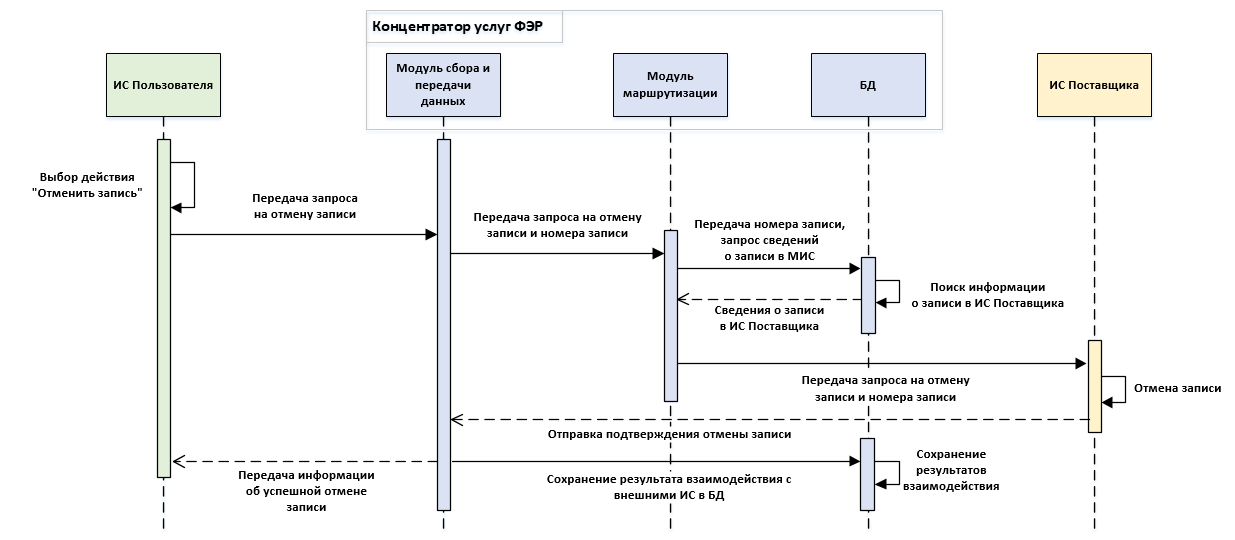 Диаграмма процесса отмены Пользователем записи к врачуБазовый сценарийПользователь выбирает действие «Отменить запись» на форме в ИС Пользователя, отображающей сведения о ранее произведенной записи в ИС Пользователя.ИС Пользователя передает запрос на отмену записи к врачу в Модуль сбора и передачи данных «Концентратора услуг ФЭР». Запрос содержит номер записи к врачуМодуль «Сбор и передача данных» передает в Модуль маршрутизации «Концентратора услуг ФЭР» параметры запроса и номер записи к врачу.Модуль «Маршрутизация» направляет в модуль «База данных» компонента «Концентратор услуг ФЭР» номер записи к врачу.Модуль «База данных» по номеру записи к врачу определяет соответствующий номер записи к врачу в ИС Поставщика; ИС Поставщика, в которой была зарегистрирована запись на прием к врачу.Модуль «База данных» в ответе предоставляет информацию об ИС Поставщика, в которой зарегистрирована запись на прием к врачу; номер записи к врачу в ИС Поставщика.Модуль «Маршрутизация» направляет запрос на отмену записи к врачу на адрес сервиса ИС Поставщика.ИС Поставщика находит запись в БД ИС Поставщика. Сервис ИС Поставщика фиксирует отмену записи к врачу по инициативе гражданина. Альтернативный сценарий – 8а.ИС Поставщика передает подтверждение отмены записи к врачу в модуль «Сбор и передача данных».Модуль «Сбор и передача данных» передает подтверждение отмены записи к врачу в ИС Пользователя.Модуль «Сбор и передача данных» направляет в модуль «База данных» компонента «Концентратор услуг ФЭР» признак отмены записи и номер записи.Модуль «База данных» сохраняет признак отмены записи по инициативе Пользователя и результат взаимодействия.ИС Поставщика отображает Пользователю статус отмены записи.Альтернативные сценарии8а. ИС Поставщика не определяет запись к врачу в БД ИС Поставщика. ИС Поставщика передает в ответе модулю «Сбор и передача данных» сообщение об ошибке и невозможности отмены записи. Модуль «Сбор и передача данных» передает в ответе ИС Пользователя сообщение об ошибке и невозможности отмены записи. ИС Пользователя отображает Пользователю информационное сообщение об ошибке и невозможности отмены записи к врачу: «Отказ в бронировании». Сценарий завершен.Примечание 1: Причина отказа отмены записи определяется настройками ИС Поставщика. Например, запись не может быть отменена в день приема или услуга была оказана.Примечание 2: После успешного прохождения Базовых шагов сценария Пользователь не имеет возможности восстановить отменную запись.Оповещение Пользователя о смене статуса записи к врачу по инициативе МО В данном сценарии описывается процесс оповещения Пользователя об изменении статуса записи на прием к врачу по инициативе МО.УчастникиПользователи:Пользователь.Информационные системы:ИС Пользователя;компонент «Концентратор услуг ФЭР» в составе:модуль «Сбор и передача данных»;модуль «Маршрутизация»;модуль «База данных»;ИС Поставщика.Критерий успешности выполненияНа форме в ИС Пользователя, отображающей сведения о ранее произведенных записях в ИС Пользователя, Пользователю в режиме просмотра информации о записи отображается актуальный статус записи к врачу.Предварительные условияУ Пользователя имеется одна и более записей на прием к врачу;В ИС Поставщика зафиксировано изменение статуса по записи на прием к врачу, совершенной Пользователем через ИС Пользователя.Базовое оказание услуги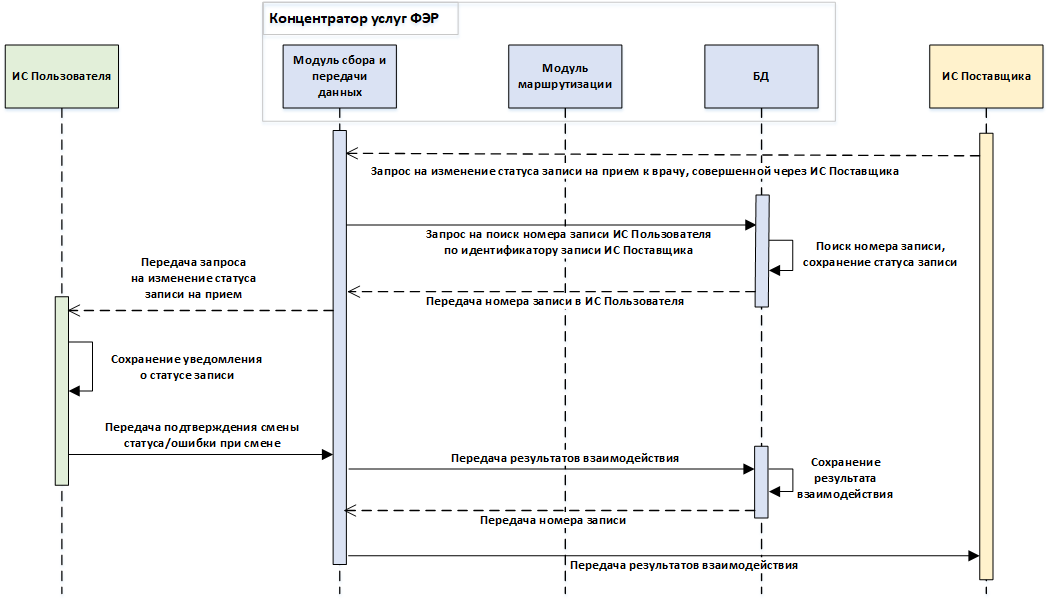 Диаграмма процесса оповещения Пользователя
о смене статуса записи к врачу, совершенной через ИС ПользователяБазовый сценарийИС Поставщика передает запрос на изменение статуса записи на прием к врачу (при этом возможна передача соответствующего комментария с пояснением причины) модулю «Сбор и передача данных». В данном запросе содержатся номер записи на прием к врачу в ИС Поставщика и идентификатор ИС Поставщика, зарегистрированный в «Концентраторе услуг ФЭР».Модуль «Сбор и передача данных» передает в модуль «База данных» номер записи на прием к врачу в ИС Поставщика и идентификатор ИС Поставщика, зарегистрированный в «Концентраторе услуг ФЭР».Модуль «База данных» определяет номер записи на прием к врачу по идентификатору ИС Поставщика и номеру записи на прием к врачу в ИС Поставщика и устанавливает для нее признак изменения статуса, а также определяет ИС Пользователя и номер соответствующей записи в ИС Пользователя. Альтернативный сценарий – 3a.Модуль «База данных» отправляет номер записи на прием к врачу ИС Пользователя в модуль «Сбор и передача данных» компонента «Концентратор услуг ФЭР».Модуль «Сбор и передача данных» направляет в ИС Пользователя запрос на обновление статуса записи на прием к врачу.ИС Пользователя изменяет статус записи. Альтернативный сценарий – 6а.ИС Пользователя формирует и направляет в модуль «Сбор и передача данных» сообщение с подтверждением успешного изменения статуса записи на прием к врачу.Модуль «Сбор и передача данных» передает результат выполнения запроса в модуль «База данных».Модуль «База данных» определяет запись на прием к врачу, сохраняет результат взаимодействия с внешними системами и передает номер записи в модуль «Сбор и передача данных».Модуль «Сбор и передача данных» передает в ИС Поставщика сообщение об успешном изменении статуса записи на прием к врачуАльтернативные сценарии3а. Модуль «База данных» определяет невозможность смены статуса записи на прием к врачу (запись отсутствует, некорректно переданы данные, ранее передан статус об отмене или успешном оказании услуги) и передает в модуль «Сбор и передача данных» сообщение об ошибке и невозможности смены статуса записи к врачу. Модуль «Сбор и передача данных» направляет в ИС Поставщика сообщение о возникновении ошибки и невозможности изменения статуса записи. Сценарий завершен.6а. ИС Пользователя не изменяет статус записи. ИС Пользователя направляет в модуль «Сбор и передача данных» сообщение о возникновении ошибки и невозможности изменения статуса записи на прием к врачу. Модуль «Сбор и передача данных» передает в ИС Поставщика сообщение о возникновении ошибки и невозможности изменения статуса записи к врачу: «Ошибка. Статус записи не был обновлен.». Сценарий завершен.Передача сведений о записях к врачу, произведенных в ИС Поставщика без обращения граждан к услуге «Запись на прием к врачу»В данном сценарии описывается процесс передачи ИС Поставщика в компонент «Концентратор услуг ФЭР» сведений о записях к врачу, произведенных без обращения граждан к услуге «Запись на прием к врачу».УчастникиИнформационные системы:компонент «Концентратор услуг ФЭР» в составе:модуль «Сбор и передача данных»;модуль «Маршрутизация»;модуль «База данных»;ИС Поставщика.Критерий успешности выполненияУспешно выполнен запрос от ИС Поставщика на передачу сведений о записи к врачу, произведенной без обращения граждан к услуге «Запись на прием к врачу». В компоненте «Концентратор услуг ФЭР» имеется запись с актуальной информацией о записи к врачу, произведенной в ИС Поставщика.ПредусловияВ ИС Поставщика имеется запись на прием к врачу, совершенная по источнику записи, отличному от ЕПГУ:Регистратура;Информационный терминал записи (Инфомат);Региональный портал государственных услуг;Колл-центр (единый центр телефонного обслуживания);АРМ медицинского специалиста;Иные источники записи на прием к врачу гражданина (например, мобильные приложения).В ИС Поставщика зарегистрирована запись к врачу, произведенная без обращения граждан к услуге «Запись на прием к врачу», или в ИС Поставщика произведена смена статуса записи на прием, зарегистрированной ранее.Базовое оказание услуги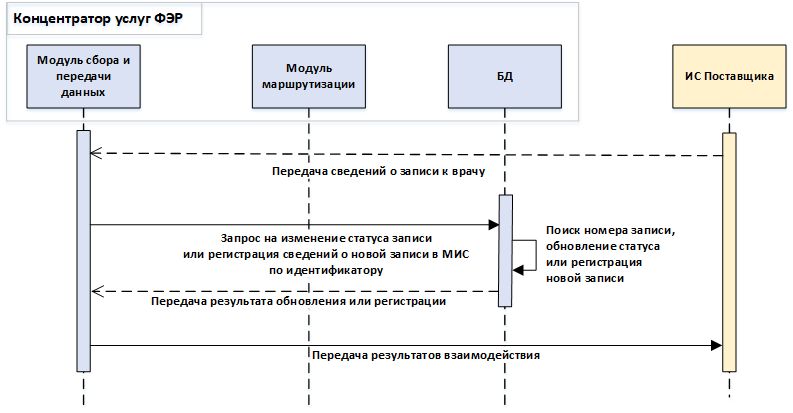 Диаграмма процесса передачи сведений о записях к врачу произведенных в ИС Поставщика
без обращения граждан к услуге «Запись на прием к врачу»Базовый сценарийИС Поставщика направляет запрос, содержащий сведения о записи к врачу, в модуль «Сбор и передача данных». Данный запрос содержит номер записи на прием к врачу в ИС Поставщика, идентификатор ИС Поставщика и статус записи к врачу.Модуль «Сбор и передача данных» передает в модуль «База данных» номер записи к врачу в ИС Поставщика и идентификатор ИС Поставщика.Модуль «База данных» определяет запись по идентификатору ИС Поставщика и номеру записи к врачу в ИС Поставщика и устанавливает для нее признак изменения статуса. Альтернативный сценарий – 3a.Модуль «База данных» передает в модуль «Сбор и передача данных» результат сохранения информации.Модуль «Сбор и передача данных» передает в ИС Поставщика результат выполнения запроса.Альтернативные сценарии3а. Модуль «База данных» не определяет запись к врачу. Модуль «База данных» создает новую запись и сохраняет актуальную информацию по ней. Модуль «Сбор и передача данных» передает в ИС результат выполнения запроса.Вызов врача на домВ данном сценарии описывается предоставление Пользователю услуги «Вызов врача на дом».УчастникиПользователи:Пользователь.Информационные системы:ИС Пользователя;компонент «Концентратор услуг ФЭР» в составе:модуль «Сбор и передача данных»;модуль «Маршрутизация»;модуль «База данных»;ИС Поставщика.Критерий успешности выполненияПользователь оформил вызов врача на дом в ИС Поставщика.Предварительные условияПользователь авторизован посредством ЕСИА;Пользователем выбрана услуга «Вызов врача на дом».Базовый сценарий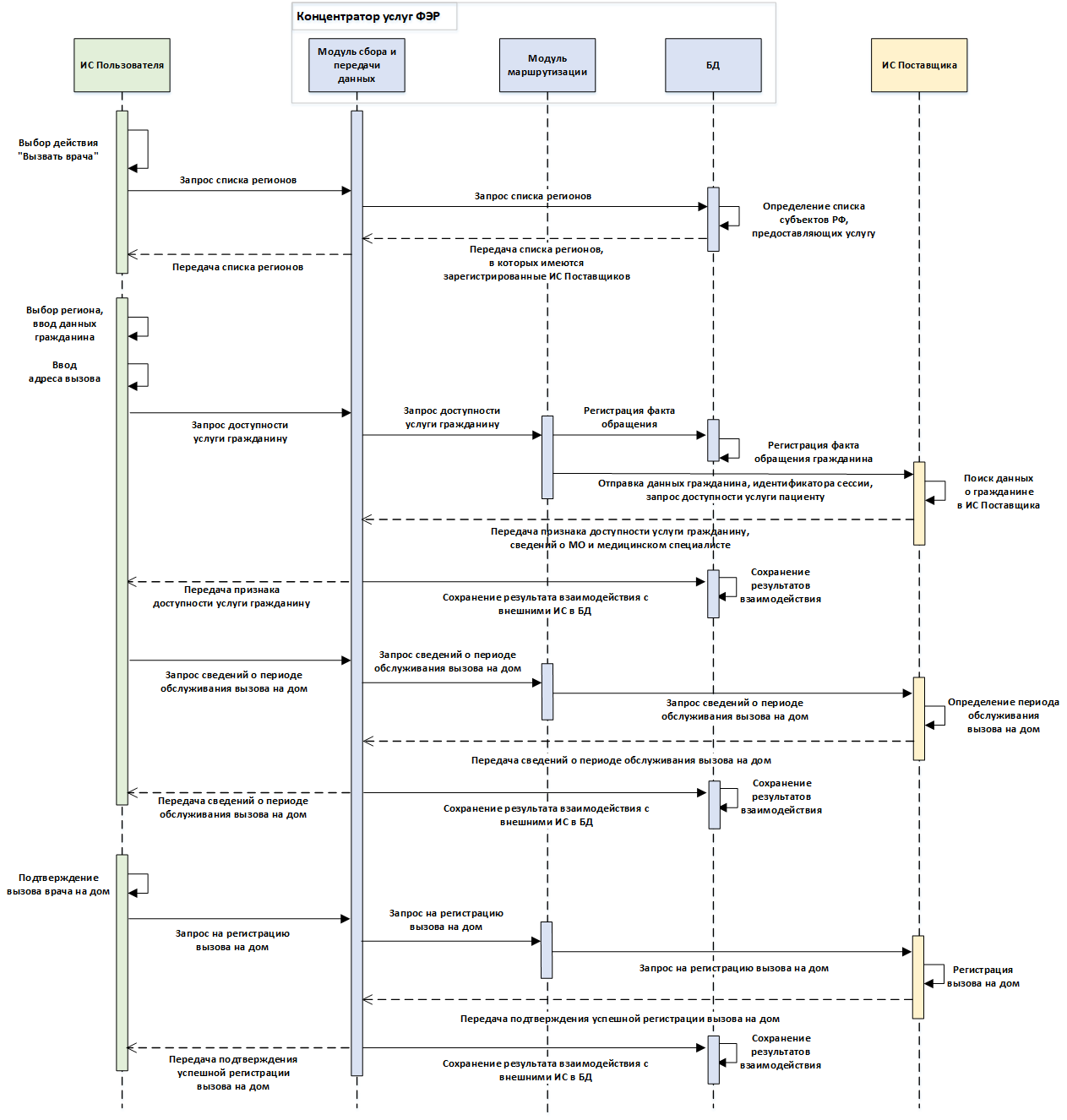 Диаграмма процесса предоставления Пользователю услуги «Вызов врача на дом» Базовый сценарийПользователь переходит на форму услуги «Вызов врача на дом» в ИС Пользователя.ИС Пользователя направляет в модуль «Сбор и передача данных» компонента «Концентратор услуг ФЭР» запрос на предоставление списка субъектов Российской Федерации, предоставляющих услугу «Вызов врача на дом».Модуль «Сбор и передача данных» компонента «Концентратор услуг ФЭР» направляет запрос на предоставление списка субъектов Российской Федерации, имеющих зарегистрированные сервисы ИС Поставщиков в БД.Модуль «База данных» формирует список субъектов Российской Федерации, имеющих зарегистрированные сервисы ИС Поставщиков.Модуль «База данных» отправляет список субъектов Российской Федерации, имеющих зарегистрированные сервисы ИС Поставщиков, в модуль «Сбор и передачи данных» компонента «Концентратора услуг ФЭР».Модуль «Сбор и передача данных» передает в ИС Пользователя список субъектов Российской Федерации, имеющих зарегистрированные в модуле «База данных» сервисы ИС Поставщиков.ИС Пользователя отображает Пользователю список субъектов Российской Федерации для выбора ЕПГУ.Пользователь осуществляет выбор субъекта Российской Федерации и вводит:данные гражданина, для которого требуется вызвать врача на дом;адрес, по которому необходимо;причину вызова врача на дом.ИС Пользователя направляет запрос на предоставление информации о доступности услуги «Вызов врача на дом» гражданину, данные которого введены в п.9, в модуль «Сбор и передача данных».Модуль «Сбор и передача данных» направляет запрос в модуль «Маршрутизация» на предоставление информации о доступности услуги «Вызов врача на дом» для гражданина в выбранном субъекте Российской Федерации в ИС Поставщика.Модуль «Маршрутизация» направляет в ИС Поставщика запрос на предоставление информации о доступности услуги «Вызов врача на дом» для гражданина в выбранном субъекте Российской Федерации.ИС Поставщика определяет, что услуга доступна для гражданина в выбранном субъекте Российской Федерации. Выполняются следующие условия:сведения о гражданине имеются в ИС Поставщика/Сведения о гражданине определены по запросу в ИС ТФОМС;определена МО, обслуживающая адрес, введенный пользователем.Альтернативный сценарий – 12а.ИС Поставщика направляет в модуль «Сбор и передача данных» ответ на запрос с информацией о доступности услуги для гражданина и передает информацию о МО и медицинском специалисте, который будет задействован в предоставлении услуги.Модуль «Сбор и передача данных» направляет на ЕПГУ ответ с информацией о доступности услуги для гражданина в выбранном субъекте Российской Федерации и передает информацию о МО и медицинском специалисте, который будет задействован в предоставлении услуги. Параллельно модуль «Сбор и передача данных» передает в БД результат взаимодействия для сохранения данных. БД сохраняет полученные данные.ИС Пользователя направляет запрос на предоставление сведений о периоде обслуживания вызова врача на дом по введенному Пользователем адресу в модуль «Сбор и передача данных».Модуль «Сбор и передача данных» направляет запрос в модуль «Маршрутизация» на предоставление сведений о периоде обслуживания вызова врача на дом по введенному Пользователем адресу.Модуль «Маршрутизация» направляет в ИС Постаувщика запрос на предоставление сведений о периоде обслуживания вызова врача на дом по введенному Пользователем адресу.ИС Поставщика определяет период обслуживания вызова врача на дом по введенному Пользователем адресу. Альтернативный сценарий – 18а.ИС Поставщика направляет в модуль «Сбор и передача данных» ответ на запрос.Модуль «Сбор и передача данных» направляет на в ИС Пользователя ответ с информацией о периоде обслуживания вызова врача на дом по введенному Пользователем адресу. Параллельно модуль «Сбор и передача данных» передает в БД результат взаимодействия для сохранения данных. БД сохраняет полученные данные.ИС Пользователя отображает Пользователю информацию о периоде обслуживания вызова врача на дом на форме услуги «Вызов врача на дом».Пользователь на форме услуги «Вызов врача на дом» выбирает дату для оформления вызова врача на дом.Пользователь подтверждает выбор даты вызова и регистрацию вызова врача.ИС Пользователя направляет в модуль «Сбор и передача данных» запрос на регистрацию вызова врача на дом.Модуль «Сбор и передача данных» направляет в модуль «Маршрутизация» запрос на регистрацию вызова врача на дом.Модуль «Маршрутизация» направляет в ИС Поставщика запрос на регистрацию вызова врача на дом.ИС Поставщика создает запись в БД ИС Поставщика и производит регистрацию вызова врача на дом. Альтернативный сценарий – 27а.ИС Поставщика направляет в модуль «Сбор и передача данных» ответ на запрос с сообщением об успешной регистрации вызова врача на дом.Модуль «Сбор и передача данных» направляет в ИС Пользователя ответ на запрос регистрации вызова врача на дом с информацией об успешной регистрации вызова.ИС Пользователя отображает Пользователю результат регистрации вызова врача на дом в ИС Поставщика.Альтернативные сценарии12а. Сведения о гражданине, данные которого введены на форме услуги «Вызов врача на дом», отсутствуют в ИС Поставщика или сведения о гражданине не определены по запросу в ИС ТФОМС. ИС Поставщика передает в ответе модулю «Сбор и передача данных» сообщение об отсутствии данных о гражданине. Модуль «Сбор и передача данных» передает в ответе ИС Пользователя сообщение о недоступности услуги для гражданина в выбранном субъекте Российской Федерации. ИС Польззователя отображает Пользователю информационное сообщение о недоступности услуги для гражданина. Сценарий завершен.18а. ИС Поставщика не определяет период обслуживания вызова врача на дом по введеному Пользователем адресу. ИС Поставщика передает в ответе на запрос в модуль «Сбор и передача данных» сообщение с информацией об отсутствии сведений. Модуль «Сбор и передача данных» передает в ответе ИС Пользователя сообщение с информацией об отсутствии сведений о периоде обслуживания. ИС Пользователя отображает Пользователю сообщение об отсутствии периодов обслуживания. Сценарий завершен.27а. ИС Поставщика не производит регистрацию вызова врача на дом. ИС Пользователя передает в ответе на запрос в модуль «Сбор и передача данных» сообщение с информацией о невозможности регистрации вызова. Модуль «Сбор и передача данных» передает в ответе ИС Пользователя сообщение с информацией о невозможности регистрации вызова. ИС Пользователя отображает Пользователю сообщение о невозможности регистрации вызова. Сценарий завершен.До прохождения шага 23 Базового сценария Пользователю доступны переходы на шаг 8 для изменения введённой ранее информации. При этом прохождение Базового сценария продолжается с того шага, на который перешел Пользователь.До прохождения шага 23 Базового сценария Пользователь имеет возможность завершить сценарий, отказавшись от предоставления услуги «Вызов врача на дом».Отмена Пользователем услуги «Вызов врача на дом»В данном сценарии описываются действия Пользователя, производимые им для отмены ранее созданного заявления на услугу «Вызов врача на дом».УчастникиПользователи:Пользователь.Информационные системы:ИС Пользователя;компонент «Концентратор услуг ФЭР» в составе:модуль «Сбор и передача данных»;модуль «Маршрутизация»;модуль «База данных»;ИС Поставщика.Критерий успешности выполненияУслуга «Вызов врача на дом» отменена Пользователем.Предварительные условияПользователь авторизован посредством ЕСИА;Осуществлен переход Пользователя на форму в ИС Пользователя, отображающей сведения о ранее произведенных вызовах на дом в ИС Пользователя; Пользователь выбрал и открыл на просмотр заявку по вызову врача на дом.Базовое оказание услуги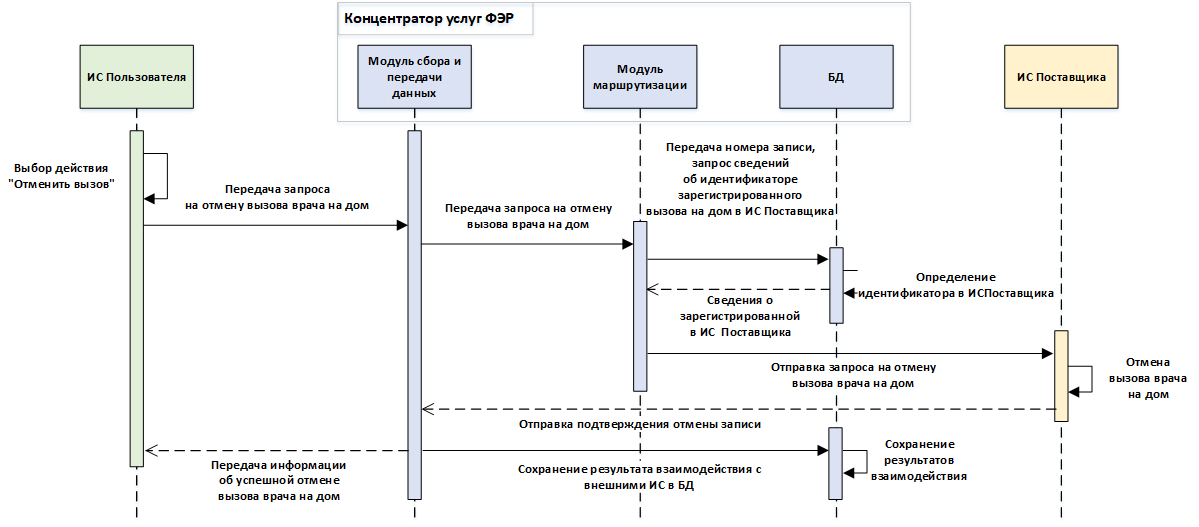 Диаграмма процесса отмены Пользователем вызова врача на домБазовый сценарийПользователь выбирает действие «Отменить вызов» на форме в ИС Пользователя, отображающией сведения о ранее произведенном вызове на дом в ИС Пользователя.ИС Пользователя направляет запрос на отмену вызова врача на дом в модуль «Сбор и передача данных». Запрос содержит номер заявки вызова врача на дом.Модуль «Сбор и передача данных» направляет в модуль «Маршрутизация» параметры запроса и номер заявки вызова врача на дом.Модуль «Маршрутизация» направляет в БД номер заявки вызова врача на дом.Модуль «База данных» по номеру заявки вызова врача на дом определяет соответствующий номер заявки вызова врача на дом в ИС Поставщика.Модуль «База данных» в ответе предоставляет модулю «Маршрутизация» соответствующий номер заявки вызова врача на дом в ИС Поставщика.Модуль «Маршрутизация» направляет запрос на отмену вызова на дом на адрес сервиса ИС Поставщика, в котором был зарегистрирован вызов врача на дом.ИС Поставщика определяет заявку вызова врача на дом в БД ИС Поставщика. ИС Поставщика фиксирует отмену вызова врача на дом по инициативе Пользователя. Альтернативный сценарий – 8а.ИС Поставщика передает подтверждение отмены вызова врача на дом модулю «Сбор и передача данных».Модуль «Сбор и передача данных» передает подтверждение отмены вызова врача на дом в ИС Пользователя.Модуль «Сбор и передача данных» параллельно направляет признак отмены вызова врача на дом и номер записи в БД.Модуль «База данных» сохраняет признак отмены вызова врача на дом по инициативе Пользователя и результат взаимодействия.ИС Пользователя отображает Пользователю статус отмены вызова врача на дом.Альтернативные сценарии8а. ИС Поставщика не определяет заявку вызова врача на дом в БД ИС Поставщика. ИС Поставщика передает в ответе модулю «Сбор и передача данных» сообщение об ошибке и невозможности отмены вызова врача на дом. Модуль «Сбор и передача данных» передает в ответе ИС Пользователя сообщение об ошибке и невозможности отмены вызова врача на дом. ИС Пользователя отображает Пользователю информационное сообщение об ошибке и невозможности отмены вызова врача на дом. Сценарий завершен.Причина отказа отмены вызова врача на дом определяется настройками ИС Пользователя. Например, вызов не может быть отменен после подтверждения ИС Пользователя принятия вызова врача на дом.После успешного прохождения Базовых шагов сценария Пользователь не имеет возможности восстановить отменный вызов.Оповещение Пользователя о смене статуса услуги «Вызов врача на дом» по инициативе МОВ данном сценарии описывается процесс оповещения Пользователя об изменении статуса услуги «Вызов врача на дом» по инициативе МО.УчастникиПользователи:Пользователь.Информационные системы:ИС Пользователя;компонент «Концентратор услуг ФЭР» в составе:модуль «Сбор и передача данных»;модуль «Маршрутизация»;модуль «База данных»;ИС Поставщика.Критерий успешности выполненияНа форме в ИС Пользователя, отображающией сведения о ранее произведенных записях в ИС Пользователя, Пользователю в режиме просмотра информации о записи отображается актуальный статус вызова врача на дом.Предварительные условияУ Пользователя имеется одна и более заявок на вызов врача на дом. Базовое оказание услуги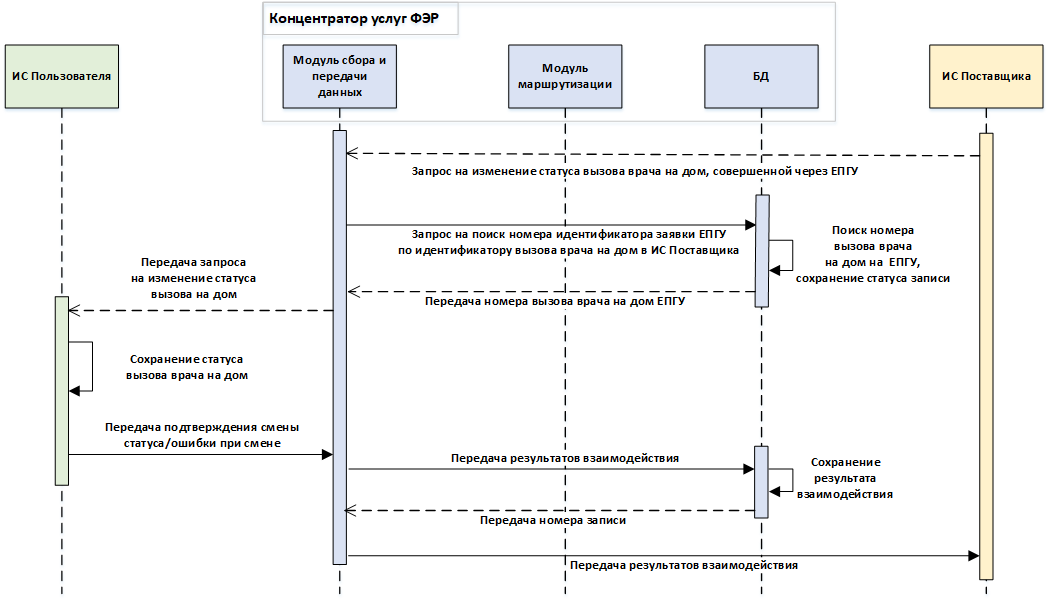 Диаграмма процесса оповещения Пользователя о смене статуса вызова врача на дом
по инициативе МОБазовый сценарийИС Поставщика направляет запрос на изменение статуса вызова врача на дом в модуль «Сбор и передача данных», указывая номер вызова врача на дом в ИС Поставщика и идентификатор ИС Поставщика, зарегистрированный в «Концентраторе услуг ФЭР».Модуль «Сбор и передача данных» передает в БД номер вызова врача на дом в ИС Поставщика и идентификатор ИС Поставщика.Модуль «База данных» определяет определяет номер соответствующей заявки в ИС Пользователя. Альтернативный сценарий – 3a.Модуль «База данных» отправляет номер заявки вызова врача на дом в ИС Пользователя в модуль «Сбор и передача данных».Модуль «Сбор и передача данных» направляет в ИС Пользователя запрос на изменение статуса вызова врача на дом.ИС Пользователя изменяет статус заявки вызова врача на дом в «Ленте уведомлений». Альтернативный сценарий – 6а.ИС Пользователя направляет в модуль «Сбор и передача данных» сообщение с подтверждением успешного изменения статуса вызова врача на дом.Модуль «Сбор и передача данных» передает результат выполнения запроса в БД.Модуль «База данных» сохраняет результат взаимодействия с внешними ИС и передает номер вызова врача на дом в ИС Поставщика в модуль «Сбор и передача данных».Модуль «Сбор и передача данных» передает в ИС Поставщика сообщение об успешном изменении статуса вызова врача на дом.Альтернативные сценарии3а. Модуль «База данных» не определяет вызов врача на дом в ИС Поставщика. Модуль «База данных» передает в модуль «Сбор и передача данных» сообщение об ошибке и невозможности изменения статуса вызова врача на дом. Модуль «Сбор и передача данных» направляет в ИС Поставщика сообщение о возникновении ошибки и невозможности изменения статуса вызова врача на дом. Сценарий завершен.6а. ИС Пользователя не изменяет статус заявки вызова врача на дом. ИС Пользователя направляет в модуль «Сбор и передача данных» сообщение о возникновении ошибки и невозможности изменения статуса заявки вызова врача на дом в ИС Пользователя. Модуль «Сбор и передача данных» передает в ИС Поставщика сообщение о возникновении ошибки и невозможности изменения статуса вызова врача на дом. Сценарий завершен.Передача сведений о вызовах врача на дом, произведенных в ИС Поставщика без обращения граждан к услуге «Вызов врача на дом»В данном сценарии описывается процесс передачи ИС Поставщика в компонент «Концентратор услуг ФЭР» сведений о вызовах врача на дом, произведенных в ИС Поставщика без обращения граждан к услуге «Вызов врача на дом».УчастникиИнформационные системы:ИС Пользователя;компонент «Концентратор услуг ФЭР» в составе:модуль «Сбор и передача данных»;модуль «Маршрутизация»;модуль «База данных»;ИС Поставщика.Критерий успешности выполненияУспешно выполнен запрос от ИС Поставщика на передачу сведений о вызове врача на дом, произведенным в ИС Поставщика без обращения граждан к услуге «Вызов врача на дом». В «Концентраторе услуг ФЭР» имеется запись с актуальной информацией о вызове врача на дом, произведенным в ИС Поставщика без обращения граждан к услуге «Вызов врача на дом».Предварительные условияВ ИС Поставщика имеется вызов врача на дом, произведенный в ИС Поставщика без обращения граждан к услуге «Вызов врача на дом». Произведена смена статуса вызова врача на дом в ИС Поставщкиа.Базовое оказание услуги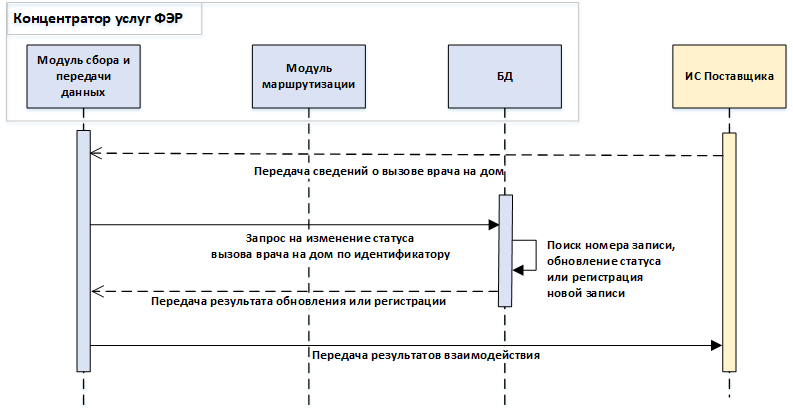 Диаграмма процесса передачи сведений о вызовах врача на дом, произведенных 
в ИС Поставщика без обращения граждан к услуге «Вызов врача на дом»Базовый сценарийИС Поставщика направляет запрос на передачу сведений о вызове врача на дом в модуль «Сбор и передача данных». Данный запрос содержит номер вызова врача на дом в ИС Поставщика и идентификатор ИС Поставщика и статус вызова в рача на дом.Модуль «Сбор и передача данных» передает в БД номер вызова врача на дом в ИС Поставщика и идентификатор ИС Поставщика.Модуль «База данных» определяет вызова врача на дом по идентификатору ИС Поставщика и номеру заявки вызова врача на дом в ИС Поставщика и устанавливает для нее признак изменения статуса. Альтернативный сценарий – 3a.Модуль «База данных» передает в модуль «Сбор и передача данных» номер вызова врача на дом.Модуль «Сбор и передача данных» передает в ИС Поставщика результат выполнения запроса.Альтернативные сценарии3а. Модуль «База данных» не определила вызов врача на дом. Модуль «База данных» создает новую запись и сохраняет актуальную информацию о вызове врача на дом. Модуль «Сбор и передача данных» передает в ИС Поставщика результат выполнения запроса.Требования к ИС ПоставщикаОбщие требованияДля взаимодействия с ИС Поставщика в компоненте «Концентратор услуг ФЭР» реализован сервис-клиент, осуществляющий взаимодействие с веб-сервисами ИС Поставщика. Сервис-клиент обеспечивает отправку запросов в ИС Поставщика и получение данных от ИС Поставщика, необходимых для выполнения сценариев в рамках реализации услуг «Запись на прием к врачу» и «Вызов врача на дом». При этом обращения производятся к сервисам ИС Поставщика, зарегистрированным в компоненте «Концентратор услуг ФЭР».Сервисы на стороне компонента «Концентратор услуг ФЭР» принимают уведомления от ИС Поставщика об изменении статуса записи на прием к врачу и вызова врача на дом, созданных посредством ИС Пользователя. Также данные сервисы принимают от ИС Поставщика сведения о записях на прием к врачу и вызовах врача на дом, созданных без обращения граждан к услугам «Запись на прием к врачу» или «Вызов врача на дом». Требования к разработке сервиса «Запись на прием к врачу» на стороне ИС ПоставщикаНа стороне ИС Поставщика необходимо разработать сервис, осуществляющий взаимодействие ИС Поставщика с ИС Пользователя посредством сервис-клиента компонента «Концентратор услуг ФЭР». Сервис должен быть разработан на основе протокола SOAP согласно приведенному в Приложение Е описанию.Сервис «Запись на прием к врачу» используется также для возможности записи на вакцинацию и записи к врачу, осуществляющему диспансерное наблюдение (подключение данных функций может производиться дополнительно).Требования к реализации сервис-клиента «Запись на прием к врачу» на стороне ИС Поставщика На стороне компонента «Концентратор услуг ФЭР» реализован сервис обновления статуса записи на прием к врачу. При изменении статуса записи в ИС Поставщика должен быть осуществлен вызов сервиса компонента «Концентратор услуг ФЭР» для соответствующего изменения/актуализации статуса записи в компоненте «Концентратор услуг ФЭР». Сервис функционирует в синхронном режиме. При этом компонент «Концентратор услуг ФЭР» возвращает ИС Поставщика код успешного выполнения запроса или код ошибки. Описание сервиса обновления статуса записи на прием к врачу приведено в Приложение Ж.Обновление статуса записи на прием к врачу должно производиться с учетом требований к срокам предоставления информации данных Постановления Правительства Российской Федерации от 5 мая 2018 г. N 555.Требования к разработке сервиса «Вызов врача на дом» на стороне ИС Поставщика На стороне ИС Поставщика необходимо разработать сервис, осуществляющий взаимодействие ИС Поставщика с ИС Пользователя посредством сервис-клиента компонента «Концентратор услуг ФЭР». Сервис должен быть разработан на основе протокола SOAP согласно приведенному в Приложение З описанию. Требования к реализации сервис-клиента «Вызов врача на дом» на стороне ИС ПоставщикаНа стороне «Концентратора услуг ФЭР» реализован сервис обновления статуса вызова врача на дом. При изменении статуса вызова врач на дом в ИС Поставщика должен быть осуществлен вызов сервиса компонента «Концентратор услуг ФЭР» для соответствующего изменения/актуализации статуса вызова врача на дом. Сервис функционирует в синхронном режиме. При этом компонент «Концентратор услуг ФЭР» возвращает ИС Поставщика код успешного выполнения запроса или код ошибки. Описание сервиса обновления статуса вызова врача на дом приведено в Приложение И.Обновление статуса вызова врача на дом должно производиться с учетом требований к срокам предоставления информации данных Постановления Правительства Российской Федерации от 5 мая 2018 г. N 555.Требования к поддержке работоспособности взаимодействия сервисов ИС Поставщика и компонента «Концентратор услуг ФЭР»Взаимодействие с ответственными лицами по вопросам информационного взаимодействия ИС Поставщика с подсистемами ЕГИСЗВзаимодействие с ответственными лицами по вопросам информационного взаимодействия ИС Поставщика с подсистемами ЕГИСЗ осуществляется путем создания «Инцидентов» и «Обращений за консультацией» в системе управления запросами. В адрес ответственных лиц специалистами СТП ЕГИСЗ направляется информация в следующих случаях:в случае обнаружения недоступности сервисов (полная недоступность услуг «Запись на прием к врачу», «Вызов врача на дом») или ошибок при оказании Услуги (создание заявки с типом «Инцидент» в системе управления запросами);в случае поступления обращения гражданина по вопросам невозможности записи на прием к врачу или некорректной работы Услуги, причиной которых послужили ошибки на стороне ИС Поставщика (создание заявки с типом «Обращение за консультацией» в системе управления запросами). Информация направляется ответственным лицам по вопросам информационного взаимодействия ИС Поставщика с подсистемами ЕГИСЗ и сотрудникам Департамента цифрового развития и информационных технологий Министерства здравоохранения Российской Федерации.Информация о созданных «Инцидентах» и «Обращениях за консультацией», сведения по которым не предоставлены от отстветственных лиц по вопросам информационного взаимодействия ИС Поставщика с подсистемами ЕГИСЗ, направляется в Департамент цифрового развития и информационных технологий Министерства здравоохранения Российской Федерации.Недоступность сервиса ИС ПоставщикаВ случае недоступности сервисов ИС Поставщика СТП ЕГИСЗ создает в системе управления запросами заявку с типом «Инцидент».Ответственные лица по вопросам информационного взаимодействия ИС-Поставщика с подсистемами ЕГИСЗ в течение 3 часов с момента получения уведомления о недоступности сервисов должны устранить причину и уведомить СТП ЕГИСЗ в ответном письме о восстановлении работоспособности сервисов ИС Поставщика.По факту устранения причин недоступности сервисов ответственное лицо по вопросам информационного взаимодействия ИС Поставщика с подсистемами ЕГИСЗ уведомляет СТП ЕГИСЗ о факте устранения причин недоступности.Специалист СТП ЕГИСЗ не более чем через 4 часа:проверяет факт устранения неработоспособности;активирует сервис для доступности услуг для граждан (если ранее он был деактивирован и причина неработоспособности устранена);уведомляет ответным письмом о результатах проверки.В случае отсутствия ответа от ответственных лиц по вопросам информационного взаимодействия ИС Поставщика с подсистемами ЕГИСЗ в течение 3 часов, специалисты СТП ЕГИСЗ производят деактивацию ИС Поставщика.Возврат значений «Внутренняя ошибка ИС» В случае обнаружения в ответах ИС Поставщика более 50 % внутренних ошибок (в соответствии с кодом, предусмотренным протоколом взаимодействия) или некорректных ответов (не соответствующих формату протокола взаимодействия) от общего числа обращений к сервису или отдельному методу сервиса, СТП ЕГИСЗ создает в системе управления запросами заявку с типом «Инцидент». По факту создания «Инцидента» в системе управления запросами происходит уведомление ответственных лиц по вопросам информационного взаимодействия ИС Поставщика с подсистемами ЕГИСЗ.Ответственное лицо по вопросам информационного взаимодействия ИС Поставщика с подсистемами ЕГИСЗ в срок не более чем 3 дня уведомляет о факте устранения причины возникновения ошибок или о сроках устранения.Обращение гражданина по вопросам невозможности записи на прием к врачу или некорректной работы УслугиВ случае обращения гражданина по вопросу невозможности воспользоваться Услугами «Запись на прием к врачу» или «Вызов врача на дом» специалисты СТП ЕГИСЗ проводят анализ причины невозможности воспользоваться Услугой.Если по результатам анализа выявлено, что для предоставления ответа гражданину от ответственных лиц по вопросам информационного взаимодействия ИС Поставщика с подсистемами ЕГИСЗ необходима консультация или проведение мероприятий для устранения технической ошибки, возникающей при предоставлении Услуги гражданину, СТП ЕГИСЗ создает заявку в системе управления запросами с типом «Обращение за консультацией». По факту создания «Обращение за консультацией» в системе управления запросами происходит уведомление ответственных лиц по вопросам информационного взаимодействия ИС Поставщика с подсистемами ЕГИСЗ.Ответственное лицо по вопросам информационного взаимодействия ИС Поставщика с подсистемами ЕГИСЗ в срок не более чем 3 дня уведомляет СТП ЕГИСЗ о принятии в работу.Ответственное лицо по вопросам информационного взаимодействия ИС Поставщика с подсистемами ЕГИСЗ в срок не более чем 7 календарных дней уведомляет о причинах недоступности услуги гражданину и проведенных работах для устранения причин недоступности.Требования к производительности и надежности сервисов на стороне ИС ПоставщикаК сервисам на стороне ИС Поставщика предъявляется следующее требование по производительности и надежности:максимальное время ожидания компонентом «Концентратор услуг ФЭР» ответа от ИС Поставщика составляет 15 секунд. В случае отстутствия ответа регистрируется ошибка о недоступности сервисов ИС Поставщика.Требования к актуализации данных ответственных лиц по вопросам информационного взаимодействия ИС Поставщика с подсистемами ЕГИСЗПри любых изменениях в контактных данных ответственных лиц по вопросам информационного взаимодействия ИС Поставщика с подсистемами ЕГИСЗ в субъекте РФ необходимо в течение одного рабочего дня направить письмо с информацией о новых контактных данных в Департамент цифрового развития и информационных технологий Министерства здравоохранения Российской Федерации (di@rosminsdrav.ru) с направлением копии письма в СТП ЕГИСЗ (egisz@rt-eu.ru).(обязательное)Порядок подключения ГИС в сфере здравоохранения к тестовой/рабочей версии компонента «Концентратор услуг ФЭР»Для получения возможности оказания услуг «Запись на прием к врачу», «Запись на вакцинацию» и «Вызов врача на дом» через компонент «Концентратор услуг ФЭР» необходимо подключить ГИС в сфере здравоохранения субъекта Российской Федерации к тестовой, а затем к рабочей версии компонента «Концентратор услуг ФЭР» в качестве ИС Поставщика.Возможность оказания услуг «Запись на прием к врачу», «Запись на вакцинацию» и «Вызов врача на дом» через компонент «Концентратор услуг ФЭР» в медицинских организациях государственной и муниципальной систем здравоохранения доступна через подключение ГИС в сфере здравоохранения субъекта Российской Федерации к компоненту «Концентратор услуг ФЭР».Порядок подключения ГИС в сфере здравоохраненияПредварительно необходимо произвести следующие действия:1.	Ответственное лицо органа исполнительной власти субъекта Российской Федерации в сфере охраны здоровья формирует заявку на предоставление прав роли «Администратор регионального уровня» ИА в компоненте «Концентратор услуг ФЭР».Сформированную заявку с подписью руководителя и печатью органа исполнительной власти субъекта Российской Федерации в сфере охраны здоровья направить на адрес СТП ЕГИСЗ (egisz@rt-eu.ru).Орган исполнительной власти субъекта Российской Федерации в сфере охраны здоровья обеспечивает организацию защищённого информационного обмена между ГИС в сфере здравоохранения и компонентом «Концентратор услуг ФЭР» согласно Регламенту предоставления услуги подключения, к ЗСПД Министерства здравоохранения Российской Федерации региональных медицинских организаций, размещенному на портале ЕГИСЗ по адресу: http://portal.egisz.rosminzdrav.ru/materials/3533.Подключение к тестовой версии компонента «Концентратор услуг ФЭР» ГИС в сфере здравоохранения субъекта Российской ФедерацииВнимание! Работа в тестовой среде «Концентратора услуг ФЭР» осуществляется через сеть Интернет.Для осуществления подключения к тестовой версии компонента с целью предоставления в электронном виде услуги «Запись на прием к врачу» и «Запись на вакцинацию» необходимо:Зарегистрировать ГИС в сфере здравоохранения в тестовой версии компонента «Концентратор услуг ФЭР». Для этого ответственное лицо органа исполнительной власти субъекта Российской Федерации в сфере охраны здоровья направляет заявку на адрес СТП ЕГИСЗ (egisz@rt-eu.ru) в соответствии с формой, приведенной в Приложение А.Заявка в обязательном порядке подается в двух форматах – docx и pdf, при этом заявка в формате pdf должна содержать подпись и расшифровку подписи руководителя органа исполнительной власти субъекта Российской Федерации в сфере здравоохранения, подтвержденную печатью организации.В течение 3 (трех) рабочих дней после получения заявки СТП ЕГИСЗ предоставляет: статус выполнения заявки;идентификатор ИС Поставщика (идентификатор генерируется на основании алгоритма генерации, настроенного в БД тестовой версии компонента «Концентратор услуг ФЭР»);ссылку на портальную форму ЕПГУ услуги «Запись на прием к врачу» через компонент «Концентратор услуг ФЭР»;логин/ пароль доступа к тестовому ЕПГУ;ссылку к web-интерфейсу тестовой версии системы администрирования компонента «Концентратор услуг ФЭР».Провести тестирование оказания услуги «Запись на прием к врачу» с ЕПГУ при взаимодействии с тестовой версией компонента «Концентратор услуг ФЭР». В рамках тестирования должны быть произведены все шаги, необходимые для оказания услуги «Запись на прием к врачу» в соответствии с о сценариями представленными в разделах 3.1. — 3.8 (в части функций, подключение которых предусматривается подключить к промышленной версии компонента «Концентратора услуг ФЭР»).В случае необходимости консультирования по техническим вопросам ответственный сотрудник органа исполнительной власти субъекта Российской Федерации в сфере охраны здоровья направляет описание проблемы в виде описания последовательности произведенных действий с указанием ссылок обращений и с приложением файлов запросов и ответов сервиса ИС Поставщика на адрес СТП ЕГИСЗ (egisz@rt-eu.ru) с пометкой «Концентратор услуг ФЭР». В течение трех рабочих дней после получения запроса СТП ЕГИСЗ предоставляет ответ или направляет запрос на предоставление дополнительных сведений, необходимых для выявления причины проблемы. В течение 30 (тридцати) рабочих дней со дня предоставления идентификатора ИС-Поставщика направить отчет о результатах тестирования на адрес СТП ЕГИСЗ (egisz@rt-eu.ru), в соответствии с формой, приведенной в Приложение В. Отчет в обязательном порядке подается в двух форматах – docx и pdf, при этом отчет в формате pdf должен содержать подпись и расшифровку подписи руководителя органа исполнительной власти субъекта Российской Федерации в сфере здравоохранения, подтвержденную печатью организации.СТП ЕГИСЗ в ответном письме направляет заключение с информацией о проводимых проверках (согласно Приложение К, Приложение Л), статусе их прохождения и о возможности подключения к рабочей версии компонента или необходимости доработки ИС Поставщика и проведения повторного тестирования. Заключение предоставляется в течение 3 (трех) рабочих дней с момента получения отчета о проведении тестирования.Для осуществления подключения к тестовой версии компонента с целью предоставления в электронном виде услуги «Вызов врача на дом» для пользователей ЕПГУ необходимо:Для ранее зарегистрированной ИС Поставщика зарегистрировать сервис в тестовой версии компонента «Концентратор услуг ФЭР». Для этого ответственное лицо органа исполнительной власти субъекта Российской Федерации в сфере охраны здоровья направляет заявку на адрес СТП ЕГИСЗ (egisz@rt-eu.ru) в соответствии с формой, приведенной в 0. Заявка в обязательном порядке подается в двух форматах – docx и pdf, при этом заявка в формате pdf должна содержать подпись и расшифровку подписи руководителя органа исполнительной власти субъекта Российской Федерации в сфере охраны здоровья, подтвержденную печатью организации.В течение 3 (трех) рабочих дней после получения заявки СТП ЕГИСЗ предоставляет:статус о выполнении заявки,ссылку на тестовую портальную форму услуги «Вызов врача на дом» через компонент «Концентратор услуг ФЭР»,логин/ пароль доступа к тестовому ЕПГУ,ссылку к web-интерфейсу тестовой версии системы администрирования компонента «Концентратор услуг ФЭР».Провести тестирование оказания услуги «Вызов врача на дом» с ЕПГУ при взаимодействии с тестовой версией компонента «Концентратор услуг ФЭР». В рамках тестирования должны быть произведены все шаги, необходимые для оказания услуги «Вызов врача на дом» в соответствии со сценариями представленными в разделах 3.9-3.12. В случае необходимости консультирования по техническим вопросам ответственное лицо органа исполнительной власти субъекта Российской Федерации в сфере здравоохранения направляет описание проблемы в виде описания последовательности произведенных действий с указанием ссылок обращений и с приложением файлов запросов и ответов сервиса ИС Поставщика на адрес СТП ЕГИСЗ (egisz@rt-eu.ru) с пометкой «Концентратор услуг ФЭР». В течение трех рабочих дней после получения запроса СТП ЕГИСЗ предоставляет ответ или направляет запрос на предоставление дополнительных сведений, необходимых для выявления причин проблемы.В течение 30 (тридцати) рабочих дней со дня регистрации сервиса ИС Поставщика направить отчет о результатах тестирования на адрес СТП ЕГИСЗ (egisz@rt-eu.ru), в соответствии с формой, приведенной в Приложение Д. Отчет в обязательном порядке подается в двух форматах – docx и pdf, при этом отчет в формате pdf должна содержать подпись и расшифровку подписи руководителя органа исполнительной власти субъекта Российской Федерации в сфере здравоохранения, подтвержденную печатью организации.СТП ЕГИСЗ в ответном письме направляет заключение с информацией о проводимых проверках (согласно Приложение Л), статусе их прохождения и о возможности подключения сервиса ИС Поставщика к рабочей версии компонента или необходимость доработки сервиса ИС Поставщика и проведения повторного тестирования. Заключение предоставляется в течение 3 (трех) рабочих дней с момента получения отчета о проведении тестирования.Подключение к рабочей версии компонента «Концентратор услуг ФЭР»В случае подтверждения успешного прохождения тестирования сервисов ИС Поставщика в течение 3 (трех) рабочих дней производится подключение к рабочей версии Компонента «Концентратор услуг ФЭР». Для осуществления подключения к рабочей версии компонента «Концентратор услуг ФЭР» с целью предоставления услуги «Запись на прием к врачу», «Запись на вакцинацию» необходимо:Зарегистрировать ИС Поставщика в рабочей версии компонента «Концентратор услуг ФЭР». Для этого ответственное лицо органа исполнительной власти субъекта Российской Федерации в сфере охраны здоровья направляет заявку в СТП ЕГИСЗ (egisz@rt-eu.ru).Заявка оформляется в соответствии с формой, приведенной в Приложение А, которая должна содержать подпись и расшифровку подписи руководителя органа исполнительной власти субъекта Российской Федерации в сфере охраны здоровья подтвержденную печатью организации. Заявка в обязательном порядке подается в двух форматах – docx и pdf. Должность подписанта заявки должна соответствовать должности не ниже Заместителя руководителя органа исполнительной власти субъекта Российской Федерации в сфере охраны здровья, либо ответственного лица, назначенного приказом руководителя органа исполнительной власти субъекта Российской Федерации в сфере здравоохранения.Таблица «Сведения об ответственных лицах по вопросам информационного взаимодействия ГИС в сфере здравоохранения с подсистемами ЕГИСЗ» должна содержать информацию о контактах ответственных лиц по вопросам информационного взаимодействия ИС Поставщика с подсистемами ЕГИСЗ. С указанными ответственными лицами взаимодействует СТП ЕГИСЗ в соответствии с разделом 4.6.1 Взаимодействие с ответственными лицами по вопросам информационного взаимодействия ИС Поставщика с подсистемами ЕГИСЗ.Таблица «Сведения о медицинских организациях, оказывающих первичную медико-санитарную помощь субъекта Российской Федерации в части подключения к ИС» должна содержать информацию обо всех медицинских организациях, оказывающих первичную медико-санитарную помощь, с указанием всех подразделений, статусах их подключений к ИС. Подключенными к ГИС в сфере здравоохранения должно быть не менее 50% медицинских организаций, оказывающих первичную медико-санитарную помощь в субъекте Российской Федерации. Заполнение столбца «Срок подключения» при отсутствии подключения к ИС Поставщика обязательно.В течение 3 (трех) рабочих дней после получения заявки СТП ЕГИСЗ предоставляет:статус о выполнении заявки,идентификатор ИС Поставщика (идентификатор генерируется на основании алгоритма генерации, настроенного в БД рабочей версии концентратора),ссылку на портальную форму услуги «Запись на прием к врачу» через компонент «Концентратор услуг ФЭР»,ссылку к web-интерфейсу системы администрирования компонента «Концентратор услуг ФЭР».В случае необходимости осуществить настройку ИС Поставщика и начать взаимодействие с рабочей версией компонента «Концентратор услуг ФЭР» с целью оказания услуги «Запись на прием к врачу» через компонент «Концентратор услуг ФЭР».Для осуществления подключения к рабочей версии компонента «Концентратор услуг ФЭР» с целью предоставления услуги «Вызов врача на дом» необходимо:Для ранее зарегистрированной ИС Поставщика в рабочей версии компонента «Концентратор услуг ФЭР» зарегистрировать сервис. Для этого ответственное лицо органа исполнительной власти субъекта Российской Федерации в сфере охраны здоровья направляет заявку в СТП ЕГИСЗ (egisz@rt-eu.ru).Заявка оформялется в соответствии с формой, приведенной в 0, которая должна содержать подпись и расшифровку подписи руководителя органа исполнительной власти субъекта Российской Федерации в сфере охраны здоровья подтвержденную печатью организации. Заявка в обязательном порядке подается в двух форматах – docx и pdf. Должность подписанта заявки должна соответствовать должности не ниже Заместителя руководителя органа исполнительной власти субъекта Российской Федерации в сфере охраны здоровья, либо ответственного лица, назначенного приказом руководителя органа исполнительной власти субъекта Российской Федерации в сфере охраны здоровья.Таблица «Сведения об ответственных лицах по вопросам информационного взаимодействия ГИС в сфере здравоохранения с подсистемами ЕГИСЗ» должна содержать информацию о контактах ответственных лиц по вопросам информационного взаимодействия ИС Поставщика с подсистемами ЕГИСЗ. С указанными ответственными лицами взаимодействует СТП ЕГИСЗ в соответствии с разделом 4.6.1 Взаимодействие с ответственными лицами по вопросам информационного взаимодействия ИС Поставщика с подсистемами ЕГИСЗ.Таблица «Сведения о медицинских организациях, оказывающих первичную медико-санитарную помощь субъекта Российской Федерации в части подключения к ИС» должна содержать информацию обо всех медицинских организациях и их подразделениях, оказывающих первичную медико-санитарную помощь и имеющих прикрепленное население, их статусов подключения к ИС. Подключенными к ГИС в сфере здравоохранения должно быть 50% медицинских организаций субъекта РФ.В течение 3 (трех) рабочих дней после получения заявки СТП ЕГИСЗ предоставляет:статус о выполнении заявки,ссылку на портальную форму услуги «Вызов врача на дом» через компонент «Концентратор услуг ФЭР»ссылку к web-интерфейсу системы администрирования компонента «Концентратор услуг ФЭР».В случае необходимости осуществить настройку ИС Поставщика и начать взаимодействие с рабочей версией компонента «Концентратор услуг ФЭР» с целью оказания услуги «Вызов врача на дом» через компонент «Концентратор услуг ФЭР».Подключение к рабочей версии компонента «Концентратор услуг ФЭР» выполняется при условии успешной организации защищённого информационного обмена между ИС Поставщика и компонентом «Концентратор услуг ФЭР» посредством ЗСПД Министерства здравоохранения Российской Федерации.(обязательное)Заявка на регистрацию ГИС в сфере здравоохранения субъекта Российской Федерации в компоненте «Концентратор услуг ФЭР»Прошу зарегистрировать ГИС в сфере здравоохранения субъекта Российской Федерации (далее – ГИСЗ) в тестовой/ рабочей (не нужное зачеркнуть) версии компонента «Концентратор услуг ФЭР» с целью предоставления в электронном виде услуги «Запись на прием к врачу».Причина регистрации:подключение к услуге/реализация нового функционала/замена ИС, эксплуатируемой в субъекте РФ/другое.Подключение ГИСЗ к компоненту «Концентратор услуг ФЭР» производится с поддержкой следующих функций: Сведения об организации Сведения о ГИСЗ Сведения об ответственных лицах по вопросам информационного взаимодействия ГИСЗ с подсистемами ЕГИСЗ Сведения о медицинских организациях, оказывающих первичную медико-санитарную помощь (далее – МО) субъекта Российской Федерации в части подключения к ГИСЗ(обязательное)Отчет о проведении тестирования подключения ГИС в сфере здравоохранения к компоненту «Концентратор услуг ФЭР»Прошу принять отчет об успешной проверке взаимодействия ГИС в сфере здравоохранения с тестовой версией компонента «Концентратор услуг ФЭР» для предоставления в электронном виде услуги «Запись на прием к врачу».Сведения об организации, эксплуатирующей ГИС в сфере здравоохранения, приведены в Таблица В.1. Сведения о статусе прохождения тестирования приведены в Таблица В.2.Сведения об организацииСтатус прохождения тестирования(обязательное)Заявка на регистрацию ГИС в сфере здравоохранения субъекта Российской Федерации в компоненте «Концентратор услуг ФЭР»Прошу зарегистрировать ГИС в сфере здравоохранения субъекта Российской Федерации (далее – ГИСЗ) в тестовой/ рабочей (не нужное зачеркнуть) версии компонента «Концентратор услуг ФЭР» с целью предоставления в электронном виде услуги «Вызов врача на дом».Причина регистрации:подключение к услуге/реализация нового функционала/замена ИС, эксплуатируемой в субъекте РФ/другое.Подключение ГИСЗ к компоненту «Концентратор услуг ФЭР» производится с поддержкой следующих функций: Сведения об организации Сведения о ГИСЗ Сведения об ответственных лицах по вопросам информационного взаимодействия ГИСЗ с подсистемами ЕГИСЗ Сведения о медицинских организациях, оказывающих первичную медико-санитарную помощь (далее – МО) субъекта Российской Федерации в части подключения к ГИСЗ(обязательное)Отчет о проведении тестирования подключения ГИС в сфере здравоохранения к компоненту «Концентратор услуг ФЭР»Прошу принять отчет об успешной проверке взаимодействия ГИС в сфере здравоохранения с тестовой версией компонента «Концентратор услуг ФЭР» для предоставления в электронном виде услуги «Вызов врача на дом».Сведения об организации, эксплуатирующей ГИС в сфере здравоохранения, приведены в Таблица В.1. Сведения о статусе прохождения тестирования приведены в Таблица В.2.Сведения об организацииСтатус прохождения тестирования(обязательное)Требования к сервису взаимодействия ИС Поставщика с компонентом 
«Концентратор услуг ФЭР» в рамках оказания услуги «Запись на прием к врачу»Описание SOAP-сервиса на стороне ИС Поставщика Общие требования к ИС Поставщика и сервису:ИС Поставщика должна являться сервером и отвечать на запросы компонента «Концентратор услуг ФЭР»;В сервисе должны использоваться механизмы веб-служб (web-services), удовлетворяющие требованиям к разработке веб-сервисов; Веб-службы должны быть реализованы на основе протокола SOAP. Структура протокола должна быть описана на языке WSDL;Методы сервиса должны работать в синхронном режиме;Сервис должен быть зарегистрирован в компоненте «Концентратор услуг ФЭР»;Должно быть реализовано автоматическое подтверждение записи для граждан, прошедших идентификацию на стороне ИС Поставщика.Сервис включает методы, обеспечивающие:идентификацию гражданина в ИС Поставщика и передачу сведений о лечащих врачах, направлениях, по которым доступна запись на прием;предоставление списка СП МО, в которые гражданину доступна запись на прием к врачу с учетом имеющихся в ИС Поставщика сведений о прикреплении гражданина по полису ОМС;предоставление списка СП МО, в которые гражданину доступна запись на прием к врачу по выбранной гражданином должности медицинского специалиста;предоставление списка СП МО, в которые гражданину доступна запись на выбранный тип прививки; предоставление списка должностей медицинских специалистов, доступных гражданину для записи в выбранном МО;предоставление сведений о направлении гражданина по номеру направления;предоставление сведений о медицинских специалистах (или кабинетах) с указанием структурных подразделениях медицинских организаций, к которым возможна запись по направлению, по выбранной должности, по типу прививки, по должности лечащего врача;предоставление доступного расписания (в формате дата и время приема) для записи на прием к врачу;создание записи на прием к врачу;отмена ранее созданной записи на прием к врачу;регистрацию в ИС Поставщика информации о записи к врачу, созданной по направлению.Каждому обращению Пользователя с целью выполнения сценариев компонентом «Концентратор услуг ФЭР» присваивается идентификатор сессии. Данный параметр передается во всех запросах от компонента «Концентратор услуг ФЭР» к ИС Поставщика (также в ответах ИС Поставщика) и хранится как на стороне компонента «Концентратор услуг ФЭР», так и на стороне ИС Поставщика для идентификации гражданина при получении последующих запросов в процессе создания одной записи. При этом время хранения информации в ИС Поставщика между запросами должно составлять не менее 959 секунд. Если следующее обращение этого же гражданина произойдет через больший промежуток времени, то ИС Поставщика должна будет возвратить ошибку: «истекло время ожидания сессии». На стороне компонента «Концентратор услуг ФЭР» гражданину будет присвоен новый идентификатор сессии. Значение MO_OID должно соответствовать единому уникальному идентификатору структурного подразделения медицинской организации (OID) согласно справочнику ФНСИ 1.2.643.5.1.13.13.99.2.114 «ФРМО. Справочник структурных подразделений».Значение Post_Id должно соответствовать значению из справочника ФНСИ 1.2.643.5.1.13.13.11.1102 «ФРМР. Должности медицинского персонала», расположенном в папках:«Должности работников медицинских организаций» ->«Должности медицинских работников» ->«Должности специалистов с высшим профессиональным (медицинским) образованием (врачи) » ->«врачи-специалисты»;«Должности работников медицинских организаций» ->«Должности медицинских работников» ->«Должности специалистов со средним профессиональным (медицинским) образованием (средний медицинский персонал)».При присвоении значений Session_ID и Slot_Id идентификаторы генерируются по стандарту UUID (Universally Unique Identifier, RFC 4122), обеспечивающий уникальность идентификаторов, сгенерированных разными информационными системами.Список методов сервисаФЛК сведений, передаваемых в «Концентратор услуг ФЭР» (Запись на прием к врачу) Для обеспечения корректного информационного обмена между государственными информационными системами в сфере здравоохранения субъектов Российской Федерации и подсистемами ЕГИСЗ при предоставлении медицинскими организациями услуги «Запись на прием к врачу» для сведений, передаваемых от ИС Поставщика выполняются следующие ФЛК:Типы данных, используемые при информационном обмене с компонентом «Концентратор услуг ФЭР»Сведения о гражданине, записываемого к врачу (Patient_Data)Сведения о СП МО (MO_Param)Сведения о МО/СП МО (MO_Param_Age)Сведения о должности медицинского специалиста (Post)Сведения об оказываемой услуге, на которую производится запись граждан (Services_Info)Сведения об оказываемой медицинским специалистом услуге (Service_Post)Сведения об оказываемой медицинскими специалистами услуге (Service_Posts)Сведения об услуге, оказываемой медицинским специалистом в диагностическом отделении (Service_Specialty)Сведения о направлении (Param_Of_Referral)Сведения о медицинском специалисте, к которому производится запись(Specialist_Param)Сведения о кабинете, в который производится запись (Room_Param)Сведения об ошибке (Error_Type)Идентификатор OIDЦель (тип) прикрепления к лечащему врачу (Attachment_Purpose)Сведения лечащем враче (Patient_Attachment)Тип медицинского осмотра (Examination_Type)Параметр (Parameter)Информация о ПМО (доступность и факт прохождения) (Examination)Метод GetPatientInfoОбщие сведенияВходные данныеВходные данные: GetPatientInfoВыходные данныеВыходные данные: GetPatientInfoОшибки, возвращаемые в методе GetPatientInfoФЛК сведений, передаваемых в компонент «Концентратор услуг ФЭР»Форматно-логический контроль данных, передаваемых в методе GetPatientInfoТребования к реализации в ИС ПоставщикаПоиск сведений о пациенте в ИС ПоставщикаДля исключения случая использования чужого номера полиса ОМС для возможности записи идентификация гражданина должна происходить с учетом проверки принадлежности переданных сведений о полисе ОМС и СНИЛС (OMS_Number, OMS_Series, SNILS) гражданину, чьи персональные данные переданы (First_Name, Last_Name, Middle_Name, Birth_Date). Поиск сведений о гражданине должен производиться по следующему набору передаваемых сведений: ФИО, дата рождения, СНИЛС (если указан), полису ОМС. Если сведения о пациенте не найдены, поиск производится по набору сведений п.2.ФИО, дата рождения, СНИЛС (для исключения невозможности предоставления услуги в случае ошибки ввода номера полиса или использования данных неактуального полиса). Если сведения о пациенте не найдены, поиск производится по набору сведений п.3.ФИО, дата рождения, полису ОМС (для исключения невозможности предоставления услуги в случае ошибки ввода СНИЛС).В случае успешного ответа должен присутствовать идентификатор гражданина в системе (Patient_Id).Результат обработки запроса GetPatientInfoRequest должен формироваться в зависимости от значений параметра Patient_Info_Kind, указанных в запросе. Необходимо обеспечить возможность формирования ответа с учетом передачи в запросе следующих значений:ATTACHMENT – сведения о лечащих врачах;EXAMINATION – сведения о доступности профилактического осмотра/диспансеризации;D_OBSERVATION – сведения о диспансерном наблюдении;REFERRAL – сведения о направлениях.Тип запрашиваемой информации Patient_Info_Kind = ATTACHMENTВ ответе от ИС Поставщика должны содержаться сведения о МО/СП МО и лечащих врачах, информация о которых имеется в ИС Поставщика (блок Patient_Attachment). В случае отсутствия такой информации в ИС Поставщика ответ должен содержать явное информирование об этом (блок No_Attachment_Code).Блок Patient_Attachment должен содержать информацию о:о МО/СП МО и враче в соответствии с выбором гражданина медицинской организации для получения первичной медико-санитарной помощи (прикреплении);о МО/СП МО и враче, осуществляющем диспансерное наблюдение пациента (в том числе для случаев диспансерного наблюдения женщин в период беременности и в послеродовом периоде );о МО/СП МО и врачах, оказывающих первичную медико-санитарную помощь по профилю «Стоматология» и «Акушерство и гинекология», если в субъекте Российской Федерации предусматривается данный тип прикрепления пациента.Тип запрашиваемой информации Patient_Info_Kind = REFERRALВ ответе от ИС Поставщика должны содержаться сведения о направлениях (блок Referrals), запись на прием к врачу по которым возможна по программе государственных гарантий бесплатного оказания гражданам медицинской помощи, территориальной программы государственных гарантий бесплатного оказания гражданам медицинской помощи или сведения об отсутствии направлений (No_Referrals). Метод GetReferralInfoОбщие сведенияВходные данныеВходные данные: GetReferralInfoВыходные данныеВыходные данные: GetReferralInfoОшибки, возвращаемые в методе GetRefferallInfoФЛК сведений, передаваемых в компонент «Концентратор услуг ФЭР»Форматно-логический контроль данных, передаваемых в методе GetRefferallInfoТребования к реализации в ИС ПоставщикаПри поиске направления по номеру необходимо учесть следующие случаи:Поиск производится без учета регистра в номере направления;Поиск производится по набору буквенных и цифровых символов без учета служебных символов (например, тире, слэш, двоеточие);Поиск производится с учетом сведений о гражданине, переданных во входном параметре Patient_Data (для исключения предоставления информации и записи по направлению, выданному другому гражданину).Метод GetMOInfoExtendedОбщие сведенияВходные данныеВходные данные: GetMOInfoExtended Выходные данныеВыходные данные: GetMOInfoExtendedОшибки, возвращаемые в методе GetMOInfoExtendedФЛК сведений, передаваемых в компонент «Концентратор услуг ФЭР»Форматно-логический контроль данных, передаваемых в методе GetMOInfoExtended Требования к реализации в ИС ПоставщикаПеречень СП МО должен содержать информацию обо всех СП МО, в которых предусмотрена запись граждан на прием к врачу при обращении к услуге «Запись на приме к врачу» или запись на вакцинацию при обращении к услуге «Запись на вакцинацию» (без дополнительной фильтрации по доступности/отсутствию слотов для самостоятельной записи граждан);В случае передачи сведений в ИС Поставщика только об идентификаторе сессии необходимо передать перечень СП МО, в которых доступна запись на прием к врачу гражданину, сведения о котором переданы в методе GetPationInfo;В случае передачи в ИС Поставщика сведений об идентификаторе сессии и должностях медицинских работников, необходимо передать перечень СП МО, в которых доступна запись на прием к врачам указанных должностей гражданину, сведения о котором переданы в методе GetPatientInfo;В случае передачи в ИС Поставщика сведений об идентификаторе сессии и кода типа прививки, необходимо передать перечень СП МО, в которых доступна запись на вакцинацию на указанный тип прививки.Метод GetServicePostSpecsInfoОбщие сведенияВходные данныеВходные данные: GetServicePostSpecsInfoВыходные данныеВыходные данные: GetServicePostSpecsInfoОшибки, возвращаемые в методе GetServicePostSpecsInfoФЛК сведений, передаваемых в компонент «Концентратор услуг ФЭР»Форматно-логический контроль данных, передаваемых в методе GetServiceSpecsInfoТребования к реализации в ИС ПоставщикаПо входным данным ИС Поставщика должна предоставить перечень должностей медицинских специалистов, которые доступны гражданину для записи на прием в выбранных им СП МО.В перечне должностей медицинских специалистов должны быть должности, в соответствии с которыми будет оказана услуга записи на прием к врачу. Например, если прием по записи на прием к врачу-хирург осуществляется заведующим структурного подразделения, то в перечне должностей необходимо передавать врач-хирург.Метод GetMOResourceInfo Общие сведенияВходные данныеВходные данные: GetMOResourceInfoВыходные данныеВыходные данные: GetMOResourceInfo Ошибки, возвращаемые в методе GetMOResourceInfoФЛК сведений, передаваемых в компонент «Концентратор услуг ФЭР»Форматно-логический контроль данных, передаваемых в методе GetMOResourceInfo Требования к реализации в ИС ПоставщикаПод доступным для записи медицинским специалистом понимается доступный для электронной записи (без дополнительной фильтрации по наличию/отсутствию свободных слотов для записи при обращении граждан к услуге «Запись на прием к врачу»;Если в запросе указаны OID медицинских организаций, необходимо выполнить поиск медицинских специалистов по всем структурным подразделениям указанных медицинских организаций;В случае указания в направлении идентификатора медицинского работника, к которому выдано направление, и невозможности записи к указанному медицинскому специалисту (например, по причине увольнения или нахождения в отпуске) необходимо обеспечить запись к иным специалистам той же должности в той же медицинской организации;Должность медицинского специалиста в ответе от ИС Поставщика используется для проверки трудоустройства специалиста в МО (например, для должности «Врач-хирург», указанной во входных параметрах, может передаваться код должности, соответствующий значению «заведующий структурного подразделения (отдела, отделения, лаборатории, кабинета, отряда и другое) медицинской организации — врач-специалист»;Вместо блока Available_Dates информацию о ближайших доступных слотах необходимо передавать в блоке Available_Date с указанием идентифкатора слота Slot_Id. При отсутствии доступных слотов для записи к медицинскому специалисту должен быть передан блок No_Schedule_Reason.В случае передачи идентификатора направления производится поиск медицинских специалистов указанной должности в СП МО, идентификаторы которых указаны в параметре MO_OID_List или во всех МО, в которых гражданин может записаться к специалисту указанной должности.В случае передачи кода типа прививки поиск медицинских специалистов (кабинетов) производится в СП МО, идентификаторы которых указаны в параметре MO_OID_List.Метод GetScheduleInfoОбщие сведенияВходные данныеВходные данные: GetScheduleInfoВыходные данныеВыходные данные: GetScheduleInfoОшибки, возвращаемые в методе GetScheduleInfoФЛК сведений, передаваемых в компонент «Концентратор услуг ФЭР»ФЛК данных, передаваемых в методе GetScheduleInfoТребования к реализации в ИС ПоставщикаИС Поставщика должна передать для заданного временного диапазона список свободных для записи слотов в следующем формате: «дата и время приема» с указанием часового пояса.Медицинский специалист, расписание которого требуется предоставить, должен определяться исходя из переданных значений: идентификатора специалиста (SNILS);должности медицинского специалиста, выбранной Пользователем на шаге предоставления должностей или кода типа прививки, выбранного для записи на вакцинацию;OID СП МО/МО, выбранного Пользователем.В связи с возможной реализацией кэширования сведений для одного Пользователя в ИС Пользователя может быть не соблюдена последовательность шагов. На методе получения расписания требуется предоставлять сведения в соответствии с входными параметрами без учета последовательности ранее поступивших запросов. Метод CreateAppointmentОбщие сведенияВходные данныеВходные данные: CreateAppointmentВыходные данныеВыходные данные: CreateAppointmentКоды статусов, возвращаемые в методе CreateAppointmentФЛК сведений, передаваемых в компонент «Концентратор услуг ФЭР»Форматно-логические контроли: CreateAppointmentТребования к реализации в ИС ПоставщикаИС Поставщика должна обеспечить уникальность параметра Book_Id_Mis. Book_Id_Mis создается для каждого факта записи и не является всегда равной идентификатору слота Slot_Id (например, идентификатор записи должен отличаться для следующих двух случаев записи: Пользователь1 записался на свободной слот, произвел отмену совершенной записи. Пользователь2 записался на освободивший слот. Параметры Book_Id_Mis должны отличаться для двух случаев записи.Метод ReferralAppointmentInformationОбщие сведенияВходные данныеВходные данные: ReferralAppointmentInformationВыходные данныеВыходные данные: ReferralAppointmentInformationКоды статусов, возвращаемые в методе ReferralAppointmentInformationМетод CancelAppointmentОбщие сведенияПо входным параметрам ИС Поставщика должна отменить ранее созданную запись на прием.Входные данныеВходные данные:CancelAppointmentВыходные данныеВыходные данные:CancelAppointmentКоды статусов, возвращаемые в методе CancelAppointmentПоследовательность взаимодействия по сценариям использованияВыбором гражданином СП МО и просмотра должностей врачей, к которым доступна запись в выбранном СП МОВыбор гражданином имеющегося у него направления для записи и просмотра МО и медицинских специалистов, к которым доступна запись по направлению. Запись производится в ИС Поставщика, в котором было создано направлениеВыбор гражданином имеющегося у него направления для записи и просмотром МО и врачей, к которым доступна запись по направлению. Запись производится в ИС Поставщика, которая не является источником созданного направления (необходимо обеспечить поддержание данного сценария).Выбор гражданином должности медицинского специалиста, просмотр СП МО, в которых ему доступна запись к врачу по выбранной должности (необходимо обеспечить поддержание данного сценария).Выбор гражданином типа прививки, просмотр СП МО, в которых ему доступна запись на вакцинацию на выбранный тип прививки (сценарий услуги «Запись на вакцинацию»).Выбор гражданином записи по должности лечащего врача (по диспансерному учету). WSDL WSDL описание сервиса ИС ПоставщикаК данному документу приложены WSDL файлы с описанием сервиса и всех используемых в нем типов данных.Схема er-common.xsd Схема er-schema.xsd Примеры вызова сервиса  Запись к врачу с поиском медицинского специалиста в выбранной медицинской организации Запись к врачу с поиском медицинской организации, для записи к медицинскому специалисту выбранной должности Запись на прием к врачу, осуществляющему диспансерное наблюдение Запись на прием к врачу по направлению. Запись производится в ИС Поставщика, в котором создано направление.Запись на прием к врачу по направлению. Запись производится в ИС Поставщика, которая не является источником созданного направления. Запись на вакцинацию  Отмена записи на прием к врачу, записи на вакцинацию  Примеры ответов в случае ошибок (обязательное)Требования к реализации сервис-клиента «Запись на прием к врачу» на стороне ИС ПоставщикаОписание сервиса обновления статуса записи к врачуСервис предназначен для обновления статуса записи на прием к врачу, обновления статуса записи на вакцинацию. Методы сервиса обеспечивают:обновление / актуализацию статуса записи на прием к врачу;обновление / актуализацию статуса записи на вакцинацию;прием сведений о записях на прием к врачу, созданных в ИС Поставщика, без обращения граждан к услуге «Запись на прием к врачу». WEB-сервис реализован на основе протокола SOAP. Структура протокола описана на языке WSDL. Методы сервиса работают в синхронном режиме. Общие сведения о сервисе представлены в Таблица Ж.1.Общие сведения о сервисеМетоды сервиса представлены в Таблица Ж.2.Список методов сервисаМетод UpdateAppointmentStatusОбщие сведения о методе Входные данныеВходные данные метода UpdateAppointmentStatusВыходные данныеВыходные параметры метода UpdateAppointmentStatusКоды ошибок для метода UpdateAppointmentStatusФЛК сведений, передаваемых в компонент «Концентратор услуг ФЭР»Форматно-логический контроль: данных, передаваемых в методе: UpdateAppointmentStatusТребования к реализации в ИС ПоставщикаИС Поставщика должна обеспечить уникальность параметра Book_Id_Mis. Book_Id_Mis создается для каждого факта записи и не является всегда равной идентификатору слота Slot_Id (например, идентификатор записи должен отличаться для следующих двух случаев записи: Пользователь1 записался на свободной слот, произвел отмену совершенной записи. Пользователь2 записался на освободивший слот. Параметры Book_Id_Mis должны отличаться для двух случаев записи.WSDLАдрес размещения тестового экземпляра электронного сервиса компонента «Концентратор услуг ФЭР»: http://test-api2-fer.rt-eu.ru/concentrator_ws/ws/ap-v2?wsdl. WSDL описание сервиса МИС Схема XSD Примеры вызова сервиса  Метод UpdateAppointmentStatus (обязательное)Требования к сервису взаимодействия ИС Поставщика с компонентом «Концентратор услуг ФЭР» в рамках оказания услуги «Вызов врача на домОписание SOAP-сервиса на стороне ИС Поставщика Общее требования к ИС Поставщика и сервисуИС Поставщика должна являться сервером и отвечать на запросы компонента «Концентратор услуг ФЭР»;В сервисе должны использоваться механизмы веб-служб (web-services), удовлетворяющие требованиям к разработке веб-сервисов; Веб-службы должны быть реализованы на основе протокола SOAP. Структура протокола должна быть описана на языке WSDL;Методы сервиса должны работать в синхронном режиме;Сервис должен быть зарегистрирован в компоненте «Концентратор услуг ФЭР».Сервис включает методы, обеспечивающие:Определение доступности услуги для гражданина по указанному адресу в ИС;Предоставление расписания вызовов медицинского специалиста;Создание заявки на вызов врача на дом;Отмену ранее созданной заявки на вызов врача на дом.Каждому обращению Пользователя с целью выполнения сценариев компонентом «Концентратор услуг ФЭР» присваивается идентификатор сессии. Данный параметр передается во всех запросах от компонента «Концентратор услуг ФЭР» к ИС Поставщика (также в ответах ИС Поставщика) и хранится как на стороне компонента «Концентратор услуг ФЭР», так и на стороне ИС Поставщика для идентификации гражданина при получении последующих запросов в процессе создания одной записи. При этом время хранения информации в ИС Поставщика между запросами должно составлять не менее 959 секунд. Если следующее обращение этого же гражданина произойдет через больший промежуток времени, то ИС Поставщика должна будет возвратить ошибку: «истекло время ожидания сессии». На стороне компонента «Концентратор услуг ФЭР» гражданину будет присвоен новый идентификатор сессии. Сервис должен обеспечивать регистрацию вызова врача на дом с учетом адреса, введенного пользователем на ЕПГУ. Вызов на дом должен быть зарегистрирован в МО, обслуживающей указанный пользователем адрес, независимо от того, к какой МО прикреплен пользователь.Значение MO_OID должно соответствовать единому уникальному идентификатору структурного подразделения медицинской организации (OID) согласно справочнику ФНСИ 1.2.643.5.1.13.13.99.2.114 «ФРМО. Справочник структурных подразделений».При присвоении значений Session_ID и Slot_Id идентификаторы генерируются по стандарту UUID (Universally Unique Identifier, RFC 4122), обеспечивающий уникальность идентификаторов, сгенерированных разными информационными системами.ФЛК сведений, передаваемых в «Концентратор услуг ФЭР» (Вызов врача на дом)Список методов сервисаМетод GetValidatePatientInfoОбщие сведенияВходные данныеВходные данные: GetValidatePatientInfoВыходные данныеВыходные данные: GetValidatePatientInfoФЛК сведений, передаваемых в компонент «Концентратор услуг ФЭР»Форматно-логический контроль данных, передаваемых в методе GetValidatePatientInfoМетод GetHouseCallScheduleInfoМетод возвращает массив дат, доступных для вызова.Общие сведенияИС Поставщика должна передать для заданного временного диапазона список доступных для вызова на дом дат в следующем формате: «дата».Входные данныеВходные данные: GetHouseCallScheduleInfoВыходные данныеВыходные данные: GetHouseCallScheduleInfoМетод CreateHouseCallОбщие сведенияПо входным параметрам ИС Поставщика должна создать заявку на вызов врача на дом.Входные данныеВходные данные: CreateHouseCallВыходные данныеВыходные данные: CreateHouseCallМетод CancelHouseCallОбщие сведенияПо входным параметрам ИС Поставщика должна отменить ранее созданную заявку на вызов врача на дом.Входные данныеВходные данные: CancelHouseCallВыходные данныеВыходные данные: CancelHouseCallWSDLК данному документу приложены WSDL файлы с описанием сервиса и всех используемых в нем типов данных.Примеры вызова сервиса Метод GetValidatePatientInfoЗапрос:Ответ:Ответ в случае отсутствия данных:Ответ в случае возникновения ошибки:Ответ в случае возникновения ситуации истечения времени ожидания сессии:Метод GetHouseCallScheduleInfoЗапрос:Ответ:Ответ в случае отсутствия данных:Ответ в случае возникновения ошибки:Метод CreateHouseCallЗапрос: Ответ: Ответ в случае возникновения ошибки:  Метод CancelHouseCallЗапрос:Ответ:Ответ в случае возникновения ошибки: Ответ в случае возникновения ситуации отказа в проведении операции:(обязательное)Требования к реализации сервис-клиента «Вызов врача на дом» на стороне ИС ПоставщикаОписание сервиса обновления статуса вызова врача на домСервис предназначен для обновления статуса вызова врача на дом. Методы сервиса обеспечивают:обновление / актуализацию статуса вызова врача на дом;прием сведений о вызовах врача на дом, созданных в ИС Поставщика, без обращения граждан к услуге «Вызов врача на дом».WEB-сервис реализован на основе протокола SOAP. Структура протокола описана на языке WSDL. Методы сервиса работают в синхронном режиме. Общие сведения о сервисе представлены в Таблица И.1.Общие сведения о сервисе Методы сервиса представлены в Таблица И.2Список методов сервисаМетод UpdateHouseCallStatus Общие сведения о методеВходные данные:Входные параметры метода UpdateHouseCallStatusВыходные данные:Выходные параметры метода UpdateHouseCallStatusОписание кодов ошибокКоды ошибок, возникающие при вызове сервиса, приведены в Таблица И.6.Коды ошибок для метода UpdateHouseCallStatusWSDLАдрес размещения тестового экземпляра электронного сервиса компонента «Концентратор услуг ФЭР»: http://test-api2-fer.rt-eu.ru/concentrator_ws/ws/housecallstatus/housecallstatus.wsdlПримеры вызова сервиса  Метод UpdateHouseCallStatusЗапрос:Ответ в случае успешного исполнения:Ответ в случае не успешного исполнения:Ответ в случае поступления в запросе неверного статуса:Ответ в случае пустого или неверного идентификатора ИС Поставщика в запросе:Перечень проверок сервиса ИС Поставщика по услуге «Запись на прием к врачу»Субъект РФ:	Дата проверки: Проверка выполнялась на 	средеВ результате проверки региона были выявлены следующие замечания.… Перечень проверок сервиса ИС Поставщика по услуге «Вызов врача на дом»Субъект РФ: Дата проверки: Проверка выполнялась на 	средеВ результате проверки региона были выявлены следующие замечания.… ЛИСТ РЕГИСТРАЦИИ ИЗМЕНЕНИЙЕДИНая ГОСУДАРСТВЕННая ИНФОРМАЦИОННаяСИСТЕМа В СФЕРЕ ЗДРАВООХРАНЕНИЯ Министерства здравоохранения Российской ФедерациифЕДЕРАЛЬНАЯ ЭЛЕКТРОННАЯ РЕГИСТРАТУРА«Концентратор услуг ФЭР»Методические рекомендации по обеспечению взаимодействия информационных систем в сфере здравоохранения субъектов Российской Федерации c Федеральной электронной регистратурой для подключения к услугам «Запись на прием к врачу» и «Вызов врача на дом» » через компонент «Концентратор услуг ФЭР»На  листах2020 годТерминСодержаниеSOAPSimple Object Access Protocol − простой протокол доступа к объектамWSDLWeb Services Description Language – язык описанияXSDXML Schema definition − язык описания структуры XML-документаБДБаза данныхВнешняя ИСИнформационная система, зарегистрированная в компоненте «Концентратор услуг ФЭР» и участвующая в оказании услуг (ИС Пользователя или ИС Поставщика)Вызов врача на домУслуга «Вызов врача на дом», предоставляемая гражданам посредством информационной системы пользователя в соответствии с пунктом 19 Приложения №2 к Положению о единой государственной информационной системе в сфере здравоохранения, утвержденному постановлением Правительства РФ от 5 мая 2018 № 555 «О единой государственной информационной системе в сфере здравоохранения»ГИС в сфере здравоохраненияГосударственная информационная система в сфере здравоохранения субъекта Российской ФедерацииЕГИСЗЕдиная государственная информационная система в сфере здравоохраненияЕПГУЕдиный портал государственных и муниципальных услуг (функций)ЕСИАЕдиная система идентификации и аутентификацииЗапись на вакцинациюУслуга «Запись на вакцинацию», предоставляемая гражданам посредством информационной системы пользователя Запись на прием к врачуУслуга «Запись на прием к врачу», предоставляемая гражданам посредством информационной системы пользователя в соответствии с пунктом 19 Приложения №2 к Положению о единой государственной информационной системе в сфере здравоохранения, утвержденному постановлением Правительства РФ от 5 мая 2018 № 555 «О единой государственной информационной системе в сфере здравоохранения»ЗСПДЗащищенная сеть передачи данныхИАЕдиная система идентификации, аутентификации и авторизацииИС ПользователяИнформационная система, предоставляющая гражданам возможность записи на прием к врачу или вызов врача на дом посредством взаимодействия с ЕГИСЗИС ПоставщикаИнформационная система, предоставляющая информацию в «Концентратор услуг ФЭР»МОМедицинская организацияПользовательГражданин, обратившийся за получением Услуги к ИС Пользователя СНИЛССтраховой номер индивидуального лицевого счётаСМЭВСистема межведомственного электронного взаимодействияСП МОСтруктурное подразделение медицинской организацииСТПСлужба технической поддержкиТФОМСТерриториальный фонд обязательного медицинского страхованияУслугаЗапись на прием к врачу или Вызов врача на дом, предоставляемая в электронной форме посредством информационной системы пользователя в соответствии с пунктом 19 Приложения №2 к Положению о единой государственной информационной системе в сфере здравоохранения, утвержденному постановлением Правительства РФ от 5 мая 2018 № 555 «О единой государственной информационной системе в сфере здравоохранения»ФЭРФедеральная электронная регистратураФНСИФедеральный реестр нормативно-справочной информации в сфере здравоохраненияФРМОПодсистема ЕГИСЗ «Федеральный реестр медицинских организаций»ФРМРПодсистема ЕГИСЗ «Федеральный регистр медицинских работников»Тема письма при отправке заявки в СТП ЕГИСЗ должна содержать следующую информацию:Название субъекта Российской Федерации;Название услуги, к которой производится подключение;Среда, к которой порисходит подключение.Например, г. Москва. Запись на прием к врачу. Тестовая среда.Тема письма при отправке заявки в СТП ЕГИСЗ должна содержать следующую информацию:Название субъекта Российской Федерации;Название услуги, к которой производится подключение;Среда, к которой порисходит подключение.Например, г. Москва. Запись на прием к врачу. Промышленная среда.Запись на прием к врачу с последовательностью выбора Пользователем:СП МО, должности медицинского работника, медицинского работника;должности медицинского работника, СП МО, медицинского работника;Запись на прием к врачу по направлению; Отмена Пользователем записи к врачу;Оповещение Пользователя о смене статуса записи к врачу по инициативе МО;Передача в компонент «Концентратор услуг ФЭР» сведений о записях к врачу, произведенных в ИС Поставщика без обращения граждан к услуге «Запись на прием к врачу;Да7. Запись на прием к врачу, осуществляющему диспансерное наблюдение гражданина)Да/Нет8. Запись на вакцинациюДа/НетСубъект Российской ФедерацииНаименование органа исполнительной власти субъекта Российской Федерации в сфере охраны здоровья, эксплуатирующей ГИСЗАдрес официального сайта организацииПолное наименование ГИСЗКраткое наименование ГИСЗИдентификатор ИС Поставщика в компоненте «Концентратор услуг ФЭР»Адрес сервиса записи на на прием к врачу (для тестовой версии прямой адрес сервиса, для рабочей версии адрес сервиса в ЗСПД МЗ)Поставщик (разработчик) ПОАдрес электронной почты службы технической поддержки или ответственного лица поставщика (разработчика) ПООрганизацияДолжностьФИОemail№OID МОКраткое наименование МОOID подразделенияПолное наименование МО/подразделенияСтатус подключения к ИС ПоставщикаСрок подключенияДата:Должность		/		/	Подпись	МП	Расшифровка подписиСубъект Российской ФедерацииНаименование органа исполнительной власти субъекта Российской Федерации в сфере охраны здоровья, эксплуатирующей ГИСЗПолное наименование ГИСЗАдрес сервиса записи на на прием к врачуИдентификатор ИС Поставщика в компоненте «Концентратор услуг ФЭР»Запись на прием к врачу с последовательностью выбора Пользователем:СП МО, должности медицинского работника, медицинского работника;должности медицинского работника, СП МО, медицинского работника;Запись на прием к врачу по направлению; Отмена Пользователем записи к врачу;Оповещение Пользователя о смене статуса записи к врачу по инициативе МО;Передача в компонент «Концентратор услуг ФЭР» сведений о записях к врачу, произведенных в ИС Поставщика без обращения граждан к услуге «Запись на прием к врачу;Да/НетЗапись на прием к врачу, осуществляющему диспансерное наблюдение гражданина)Да/Нет Запись на вакцинациюДа/НетДата:_______________________Должность___________________________/____________________/	Подпись	МП	Расшифровка подписиВызов врача на домОтмена вызова врача на дом по инициативе ПользователяПодтверждение вызова врача на дом МООповещение Пользователя о факте оказания медицинской услугиОповещение Пользователя о невозможности оказания медицинской услуги по каким-либо причинамПередача сведений о вызовах врача, произведенных в ИС Поставщика без обращения граждан к услуге «Вызов врача на дом»ДаСубъект Российской ФедерацииНаименование органа исполнительной власти субъекта Российской Федерации в сфере охраны здоровья, эксплуатирующей ГИСЗАдрес официального сайта организацииПолное наименование ГИСЗКраткое наименование ГИСЗИдентификатор ИС Поставщика в компоненте «Концентратор услуг ФЭР»Адрес сервиса приема заявлений на вызов врача на дом (для тестовой версии прямой адрес сервиса, для рабочей версии адрес сервиса в ЗСПД МЗ)Поставщик (разработчик) ПОАдрес электронной почты службы технической поддержки или ответственного лица поставщика (разработчика) ПООрганизацияДолжностьФИОemail№OID МОКраткое наименование МОOID подразделенияПолное наименование МО/подразделенияСтатус подключения к ИС ПоставщикаСрок подключенияДата:Должность		/		/	Подпись	МП	Расшифровка подписиСубъект Российской ФедерацииНаименование органа исполнительной власти субъекта Российской Федерации в сфере охраны здоровья, эксплуатирующей ГИСЗПолное наименование ГИСЗАдрес сервиса приема заявлений на вызов врача на домИдентификатор ИС Поставщика в компоненте «Концентратор услуг ФЭР»Вызов врача на домДа/Нет2. Отмена вызова врача на дом по инициативе ПользователяДа/Нет3. Подтверждение вызова врача на дом МОДа/Нет4. Оповещение Пользователя о факте оказания услугиДа/Нет5. Оповещение Пользователя о невозможности оказания медицинской услуги по каким-либо причинамДа/Нет6. Передача сведений о вызовах врача на дом, произведенных в ИС Поставщика без обращения граждан к услуге «Вызов врача на дом»Да/НетДата:_______________________Должность___________________________/____________________/	Подпись	МП	Расшифровка подписиМетодНазначениеКод: GetPatientInfoНаименование: Предоставление информации о наличии сведений о гражданине в ИС ПоставщикаПозволяет определить наличие зарегистрированного в ИС Поставщика гражданина:сведения о гражданине имеются в ИС Поставщикасведения о гражданине определены по запросу в ИС ТФОМС.Если сведения о гражданине были определены в ИС Поставщика, ответ может содержать информацию:о направлениях гражданина (должны быть переданы только те направления, по которым отсутствует запись к врачу) сведения о лечащих врачахКод: GetReferralInfoНаименование: Предоставление данных о направлении гражданина по номеру направленияПозволяет запросить информацию о направлении гражданина по номеру направленияКод: GetMOInfoExtendedНаименование: Предоставление списка СП МО, в которые гражданину доступна запись к специалистам Позволяет запросить СП МО, доступных гражданину для записи к врачуКод: GetServicePostSpecsInfoНаименование: Предоставление списка должностей медицинских специалистов, доступных гражданину в выбранном СП МОПозволяет запросить информацию о должностях медицинских специалистов, достунопных гражданину в выбранном СП МО (в том числе должности специалистов, осуществляющих диспансерное наблюдение).Код: GetMOResourceInfoНаименование: Предоставление сведений о СП МО и медицинских специалистах (или кабинетах)Позволяет запросить сведения о медицинских специалистах (или кабинетах), к которым возможна запись с указанием дат, доступных для записи и СП МОКод: GetScheduleInfoНаименование: Получение свободных слотов выбранного медицинского специалистаПозволяет запросить информацию о свободных слотах приёма и свободного времени для записи на прием к выбранному медицинскому специалистуКод: CreateAppointmentНаименование: Создание записи на приём к медицинскому специалисту с указанием даты и времени приёмаПозволяет создать записи на приём к врачу в ИС ПоставщикаКод: ReferralAppointmentInformationНаименование: Передача сведений о регистрации записи на прием к врачу по направлениюПередача сведений о записи на прием к врачу по направлению для фиксаци в ИС Поставщика факта наличия активной записи Код: CancelAppointmentНаименование: Отмена ранее созданной Пользователем записи на прием к врачуПозволяет отменить ранее созданную запись на приём к врачу в ИС Поставщика по инициативе гражданина или в случае передачи ошибочных значений от ИС Поставщика в ответе на методе создания записи CreateAppointment№КодНаименованиеМетодПроверяемый параметрОписание ФЛКДоп. информацияFLC-EPGU_REQUEST_ID1Проверка наличия epgu_request_id по источнику EPGUUpdateAppointmentStatusRmis_IdBook_Id_MisПри получении сведений о статусе записи на прием к врачу с источником записи ЕПГУ производится проверка наличия сведений о произведенной гражданином записи через ЕПГУ в БД Концентратора услуг ФЭР.Если ФЛК не пройдена, Информация в БД «Концентратора услуг ФЭР» не сохраняется Фиксируется количество запросов, непрошедших ФЛКСистеме, передающей некорректные сведения, возвращается ошибка с кодом KUFER5 и описанием «Отсутствует информация о записи на прием совершенной по источнику записи ЕПГУ».FLC-STATUS_TIME_LIMITПроверка сведений на соответствие сроку предоставления информацииUpdateAppointmentStatusVisitTimeПри получении сведений об обновлении статуса записи на прием к врачу или сведений о записях на прием к врачу, совершаемых без обращения к услуге «запись на прием к врачу» информация должна быть передана в соответствии с допустимым периодом передачи информации (согласно Постановлению Правительства РФ от 5 мая 2018 г № 555 «О единой государственной информационной системе в сфере здравоохранения»)Если ФЛК не пройдена, Информация в БД «Концентратора услуг ФЭР» не сохраняется Системе, передающей некорректные сведения, возвращается ошибка с кодом KUFER5 и описанием «Срок регистрации информации по записи пациента прошел. Сведения о записи к врачу должны быть переданы не позднее {Количество допустимых дней} дней с даты приема».FLC-STATUS_PROCESSПроверка на соответствие статусу записи, корректности полученных значений данным запросаCreateAppointmentSession_IDStatus_CodeSlot_IdVisitTime1. Проверка соответствия Session_ID переданному в запросе2. Проверка соответствия Slot_Id переданному в запросе (проверка выполняется при передаче Status_Code = SUCCESS)3. Проверка соответствия VisitTime переданному в запросе Slot_Id (проверка выполняется при передаче Status_Code = SUCCESS)Фиксация нарушения ФЛКДля случаев 2-3 направление запроса на отмену записи в ИС ПоставщикаПользователю передается информация об ошибкеFLC-STATUS_PROCESSUpdateAppointmentStatusBook_Id_MisRmis_IdMO_IdMO_OIDPost_Id1. Для Status = SUCCESS, CANCELED, PATIENT_NOT_ARRIVED проверка наличия информации о созданной ранее записи2.  Проверка возможности изменения статуса записи. Статус записи не изменяется, если в «Концентраторе услуг ФЭР» данная запись в конечном статусе (SUCCESS, CANCELED, PATIENT_NOT_ARRIVED)3. Проверка соответствия значений параметров в запросе значениям соответствующих параметров по созданной ранее записиFLC-SCHEMAПроверка соответствия формату передачи данных UpdateAppointmentStatus-Проверка соответствия схемеЕсли ФЛК не пройдена, Информация в БД «Концентратора услуг ФЭР» не сохраняется Фиксируется количество запросов, непошедших ФЛКСистеме, передающей некорректные сведения, возвращается ошибка с кодом KUFER2 и описанием «Входные данные отсутствуют или не соответствуют xsd»FLC-RMIS_BANПроверка доступности ИС Поставщика передачи сведений по обратному сервисуUpdateAppointmentStatusRmis_IdПроверка переданного значения Rmis_Id на:ИС с указанным идентификатором зарегистрирована в Концентраторе услуг ФЭРДля ИС, с указанным идентификатором, зарегистрирован сервис записи на прием к врачуДля ИС с идентификатором Rmis_Id разрешена передача сведений о записях на прием к врачу по обратному сервисуЕсли ФЛК не пройдена, Информация в БД «Концентратора услуг ФЭР» не сохраняется Фиксируется количество запросов, непошедших ФЛКСистеме, передающей некорректные сведения, возвращается ошибка с кодом KUFER7 и описанием «В доступе отказано»FLC-OID1Проверка OID на соответствие шаблонуGetPatientInfoPatient_Attachment   ->MO
->MO_OIDOID не соответствует формату OID СП МО или формату OID МОЕсли ФЛК не пройден, сведения не передаются на ЕПГУ и не сохраняются в БД «Концентратора услуг ФЭР»FLC-OID1Проверка OID на соответствие шаблонуGetPatientInfoReferrals
->Referral
->From_MO_OIDПроверка значенияна соответствие шаблону OID структурного подразделения медицинской организации «1.2.643.5.1.13.13.12.2.АА.BBBB.C.DDDD».Для параметра To_MO_OID допустима передача по шаблону OID медицинской организации «1.2.643.5.1.13.13.12.2.АА.BBBB»Если ФЛК не пройден, сведения не передаются на ЕПГУ и не сохраняются в БД «Концентратора услуг ФЭР»FLC-OID1Проверка OID на соответствие шаблонуGetPatientInfoReferrals
->Referral
->To_MO_OIDПроверка значенияна соответствие шаблону OID структурного подразделения медицинской организации «1.2.643.5.1.13.13.12.2.АА.BBBB.C.DDDD».Для параметра To_MO_OID допустима передача по шаблону OID медицинской организации «1.2.643.5.1.13.13.12.2.АА.BBBB»Если ФЛК не пройден, сведения не передаются на ЕПГУ и не сохраняются в БД «Концентратора услуг ФЭР»FLC-OID1Проверка OID на соответствие шаблонуGetReferralInfoReferrals
->Referral
->From_MO_OIDПроверка значенияна соответствие шаблону OID структурного подразделения медицинской организации «1.2.643.5.1.13.13.12.2.АА.BBBB.C.DDDD».Для параметра To_MO_OID допустима передача по шаблону OID медицинской организации «1.2.643.5.1.13.13.12.2.АА.BBBB»Если ФЛК не пройден, сведения не передаются на ЕПГУ и не сохраняются в БД «Концентратора услуг ФЭР»FLC-OID1Проверка OID на соответствие шаблонуGetReferralInfoReferrals 
->Referral
->To_MO_OIDПроверка значенияна соответствие шаблону OID структурного подразделения медицинской организации «1.2.643.5.1.13.13.12.2.АА.BBBB.C.DDDD».Для параметра To_MO_OID допустима передача по шаблону OID медицинской организации «1.2.643.5.1.13.13.12.2.АА.BBBB»Если ФЛК не пройден, сведения не передаются на ЕПГУ и не сохраняются в БД «Концентратора услуг ФЭР»FLC-OID1Проверка OID на соответствие шаблонуGetMOInfoExtendedMO_List
->MO
->MO_OIDПроверка значенияна соответствие шаблону OID структурного подразделения медицинской организации «1.2.643.5.1.13.13.12.2.АА.BBBB.C.DDDD».Для параметра To_MO_OID допустима передача по шаблону OID медицинской организации «1.2.643.5.1.13.13.12.2.АА.BBBB»Если ФЛК не пройден, сведения не передаются на ЕПГУ и не сохраняются в БД «Концентратора услуг ФЭР»FLC-OID1Проверка OID на соответствие шаблонуGetMOResourceInfoMO_Resource_List
->MO_Available
->MO
->MO_OIDПроверка значенияна соответствие шаблону OID структурного подразделения медицинской организации «1.2.643.5.1.13.13.12.2.АА.BBBB.C.DDDD».Для параметра To_MO_OID допустима передача по шаблону OID медицинской организации «1.2.643.5.1.13.13.12.2.АА.BBBB»Если ФЛК не пройден, сведения не передаются на ЕПГУ и не сохраняются в БД «Концентратора услуг ФЭР»FLC-OID1Проверка OID на соответствие шаблонуUpdateAppointmentStatusBook_Data
->MO
->MO_OIDПроверка значенияна соответствие шаблону OID структурного подразделения медицинской организации «1.2.643.5.1.13.13.12.2.АА.BBBB.C.DDDD».Для параметра To_MO_OID допустима передача по шаблону OID медицинской организации «1.2.643.5.1.13.13.12.2.АА.BBBB»Если ФЛК не пройден, сведения не передаются на ЕПГУ и не сохраняются в БД «Концентратора услуг ФЭР»FLC-OID2Проверка принадлежности OID субъекту РФGetPatientInfoPatient_Attachment   ->MO
->MO_OIDПроверка соответствия кода субъекта РФ, в котором функционирует ИС, коду субъекта в OID медицинской организации (cтруктурного подразделения), сведения о которой передается от ИС.ФЛК проверяется для сведений, прошедших проверку FLC-OID1.Если ФЛК не пройден, сведения не передаются на ЕПГУ и не сохраняются в БД «Концентратора услуг ФЭР»FLC-OID2Проверка принадлежности OID субъекту РФGetPatientInfoReferrals
->Referral
->From_MO_OIDПроверка соответствия кода субъекта РФ, в котором функционирует ИС, коду субъекта в OID медицинской организации (cтруктурного подразделения), сведения о которой передается от ИС.ФЛК проверяется для сведений, прошедших проверку FLC-OID1.Если ФЛК не пройден, сведения не передаются на ЕПГУ и не сохраняются в БД «Концентратора услуг ФЭР»FLC-OID2Проверка принадлежности OID субъекту РФGetPatientInfoReferrals
->Referral
->To_MO_OIDПроверка соответствия кода субъекта РФ, в котором функционирует ИС, коду субъекта в OID медицинской организации (cтруктурного подразделения), сведения о которой передается от ИС.ФЛК проверяется для сведений, прошедших проверку FLC-OID1.Если ФЛК не пройден, сведения не передаются на ЕПГУ и не сохраняются в БД «Концентратора услуг ФЭР»FLC-OID2Проверка принадлежности OID субъекту РФGetReferralInfoReferrals
->Referral
->From_MO_OIDПроверка соответствия кода субъекта РФ, в котором функционирует ИС, коду субъекта в OID медицинской организации (cтруктурного подразделения), сведения о которой передается от ИС.ФЛК проверяется для сведений, прошедших проверку FLC-OID1.Если ФЛК не пройден, сведения не передаются на ЕПГУ и не сохраняются в БД «Концентратора услуг ФЭР»FLC-OID2Проверка принадлежности OID субъекту РФGetReferralInfoReferrals
->Referral
->To_MO_OIDПроверка соответствия кода субъекта РФ, в котором функционирует ИС, коду субъекта в OID медицинской организации (cтруктурного подразделения), сведения о которой передается от ИС.ФЛК проверяется для сведений, прошедших проверку FLC-OID1.Если ФЛК не пройден, сведения не передаются на ЕПГУ и не сохраняются в БД «Концентратора услуг ФЭР»FLC-OID2Проверка принадлежности OID субъекту РФGetMOInfoExtendedMO_List
->MO
->MO_OIDПроверка соответствия кода субъекта РФ, в котором функционирует ИС, коду субъекта в OID медицинской организации (cтруктурного подразделения), сведения о которой передается от ИС.ФЛК проверяется для сведений, прошедших проверку FLC-OID1.Если ФЛК не пройден, сведения не передаются на ЕПГУ и не сохраняются в БД «Концентратора услуг ФЭР»FLC-OID2Проверка принадлежности OID субъекту РФGetMOResourceInfoMO_Resource_List
->MO_Available
->MO
->MO_OIDПроверка соответствия кода субъекта РФ, в котором функционирует ИС, коду субъекта в OID медицинской организации (cтруктурного подразделения), сведения о которой передается от ИС.ФЛК проверяется для сведений, прошедших проверку FLC-OID1.Если ФЛК не пройден, сведения не передаются на ЕПГУ и не сохраняются в БД «Концентратора услуг ФЭР»FLC-OID2Проверка принадлежности OID субъекту РФUpdateAppointmentStatusBook_Data
->MO
->MO_OIDПроверка соответствия кода субъекта РФ, в котором функционирует ИС, коду субъекта в OID медицинской организации (cтруктурного подразделения), сведения о которой передается от ИС.ФЛК проверяется для сведений, прошедших проверку FLC-OID1.Если ФЛК не пройден, сведения не передаются на ЕПГУ и не сохраняются в БД «Концентратора услуг ФЭР»FLC-OID3Проверка наличия сведения о МО/СП МО в ФРМО, действующей на момент передачи сведенийGetPatientInfoPatient_Attachment   ->MO
->MO_OIDПроверка сведений о медицинской организации (структурном подразделении) в ФРМО:Наличие в справочнике передаваемого значенияНа дату передачи сведений организация (структурное подразделение) не было ликвидировано. Если ФЛК не пройден, сведения не передаются на ЕПГУ и не сохраняются в БД «Концентратора услуг ФЭР»FLC-OID3Проверка наличия сведения о МО/СП МО в ФРМО, действующей на момент передачи сведенийGetPatientInfoReferrals
->Referral
->From_MO_OIDПроверка сведений о медицинской организации (структурном подразделении) в ФРМО:Наличие в справочнике передаваемого значенияНа дату передачи сведений организация (структурное подразделение) не было ликвидировано. Если ФЛК не пройден, сведения не передаются на ЕПГУ и не сохраняются в БД «Концентратора услуг ФЭР»FLC-OID3Проверка наличия сведения о МО/СП МО в ФРМО, действующей на момент передачи сведенийGetPatientInfoReferrals
->Referral
->To_MO_OIDПроверка сведений о медицинской организации (структурном подразделении) в ФРМО:Наличие в справочнике передаваемого значенияНа дату передачи сведений организация (структурное подразделение) не было ликвидировано. Если ФЛК не пройден, сведения не передаются на ЕПГУ и не сохраняются в БД «Концентратора услуг ФЭР»FLC-OID3Проверка наличия сведения о МО/СП МО в ФРМО, действующей на момент передачи сведенийGetReferralInfoReferrals
->Referral
->From_MO_OIDПроверка сведений о медицинской организации (структурном подразделении) в ФРМО:Наличие в справочнике передаваемого значенияНа дату передачи сведений организация (структурное подразделение) не было ликвидировано. Если ФЛК не пройден, сведения не передаются на ЕПГУ и не сохраняются в БД «Концентратора услуг ФЭР»FLC-OID3Проверка наличия сведения о МО/СП МО в ФРМО, действующей на момент передачи сведенийGetReferralInfoReferrals
->Referral
->To_MO_OIDПроверка сведений о медицинской организации (структурном подразделении) в ФРМО:Наличие в справочнике передаваемого значенияНа дату передачи сведений организация (структурное подразделение) не было ликвидировано. Если ФЛК не пройден, сведения не передаются на ЕПГУ и не сохраняются в БД «Концентратора услуг ФЭР»FLC-OID3Проверка наличия сведения о МО/СП МО в ФРМО, действующей на момент передачи сведенийGetMOInfoExtendedMO_List
->MO
->MO_OIDПроверка сведений о медицинской организации (структурном подразделении) в ФРМО:Наличие в справочнике передаваемого значенияНа дату передачи сведений организация (структурное подразделение) не было ликвидировано. Если ФЛК не пройден, сведения не передаются на ЕПГУ и не сохраняются в БД «Концентратора услуг ФЭР»FLC-OID3Проверка наличия сведения о МО/СП МО в ФРМО, действующей на момент передачи сведенийGetMOResourceInfoMO_Resource_List
->MO_Available
->MO
->MO_OIDПроверка сведений о медицинской организации (структурном подразделении) в ФРМО:Наличие в справочнике передаваемого значенияНа дату передачи сведений организация (структурное подразделение) не было ликвидировано. Если ФЛК не пройден, сведения не передаются на ЕПГУ и не сохраняются в БД «Концентратора услуг ФЭР»FLC-OID3Проверка наличия сведения о МО/СП МО в ФРМО, действующей на момент передачи сведенийUpdateAppointmentStatusBook_Data
->MO
->MO_OIDПроверка сведений о медицинской организации (структурном подразделении) в ФРМО:Наличие в справочнике передаваемого значенияНа дату передачи сведений организация (структурное подразделение) не было ликвидировано. Если ФЛК не пройден, сведения не передаются на ЕПГУ и не сохраняются в БД «Концентратора услуг ФЭР»FLC-SPEC0FLC-SPEC1FLC-SPEC2FLC-SPEC3Проверка кода должности на вхождение в перечень должностей медицинского персоналаGetPatientInfoPatient_Attachment
-> Attending_Doctor
-> Profile_Post
-> Post_IdПроверка идентификатора должности на наличие значения в справочнике ФНСИ «ФРМР. Должности медицинского персонала»1.2.643.5.1.13.13.11.1102.Проверка должности осуществляется на наличие в узлах: «Должности специалистов с высшим профессиональным (медицинским) образованием (врачи) » ->«врачи-специалисты»«Должности специалистов со средним профессиональным (медицинским) образованием (средний медицинский персонал)»Сведения о лечащем враче не передаются в ИС ПользователяFLC-SPEC3Проверка кода должности на вхождение в перечень должностей медицинского персоналаGetPatientInfoReferrals
->Referral
->To_Service_Post
->Post
–>Post_IdПроверка идентификатора должности на наличие значения в справочнике ФНСИ «ФРМР. Должности медицинского персонала»1.2.643.5.1.13.13.11.1102.Проверка должности осуществляется на наличие в узлах: «Должности специалистов с высшим профессиональным (медицинским) образованием (врачи) » ->«врачи-специалисты»«Должности специалистов со средним профессиональным (медицинским) образованием (средний медицинский персонал)»Сведения о должности используется для построения статистики.ФЛК обеспечивает проверку, что запись предоставлется к специалистам медицинских должностей.Если ФЛК не пройден, сведения не передаются на ЕПГУ и не сохраняются в БД «Концентратора услуг ФЭР»FLC-SPEC3Проверка кода должности на вхождение в перечень должностей медицинского персоналаGetPatientInfoReferrals
->Referral
->From_Post
->Post_IdПроверка идентификатора должности на наличие значения в справочнике ФНСИ «ФРМР. Должности медицинского персонала»1.2.643.5.1.13.13.11.1102.Проверка должности осуществляется на наличие в узлах: «Должности специалистов с высшим профессиональным (медицинским) образованием (врачи) » ->«врачи-специалисты»«Должности специалистов со средним профессиональным (медицинским) образованием (средний медицинский персонал)»Сведения о должности используется для построения статистики.ФЛК обеспечивает проверку, что запись предоставлется к специалистам медицинских должностей.Если ФЛК не пройден, сведения не передаются на ЕПГУ и не сохраняются в БД «Концентратора услуг ФЭР»FLC-SPEC3Проверка кода должности на вхождение в перечень должностей медицинского персоналаGetReferralInfoReferrals
->Referral
->To_Service_Post
->Post
->Post_IdПроверка идентификатора должности на наличие значения в справочнике ФНСИ «ФРМР. Должности медицинского персонала»1.2.643.5.1.13.13.11.1102.Проверка должности осуществляется на наличие в узлах: «Должности специалистов с высшим профессиональным (медицинским) образованием (врачи) » ->«врачи-специалисты»«Должности специалистов со средним профессиональным (медицинским) образованием (средний медицинский персонал)»Сведения о должности используется для построения статистики.ФЛК обеспечивает проверку, что запись предоставлется к специалистам медицинских должностей.Если ФЛК не пройден, сведения не передаются на ЕПГУ и не сохраняются в БД «Концентратора услуг ФЭР»FLC-SPEC3Проверка кода должности на вхождение в перечень должностей медицинского персоналаGetReferralInfoReferrals
->Referral
->From_Post
->Post_IdПроверка идентификатора должности на наличие значения в справочнике ФНСИ «ФРМР. Должности медицинского персонала»1.2.643.5.1.13.13.11.1102.Проверка должности осуществляется на наличие в узлах: «Должности специалистов с высшим профессиональным (медицинским) образованием (врачи) » ->«врачи-специалисты»«Должности специалистов со средним профессиональным (медицинским) образованием (средний медицинский персонал)»Сведения о должности используется для построения статистики.ФЛК обеспечивает проверку, что запись предоставлется к специалистам медицинских должностей.Если ФЛК не пройден, сведения не передаются на ЕПГУ и не сохраняются в БД «Концентратора услуг ФЭР»FLC-SPEC3Проверка кода должности на вхождение в перечень должностей медицинского персоналаGetServicePostSpecsInfoService_Post_Specs
->Service_Post
->Post
->Post_IdПроверка идентификатора должности на наличие значения в справочнике ФНСИ «ФРМР. Должности медицинского персонала»1.2.643.5.1.13.13.11.1102.Проверка должности осуществляется на наличие в узлах: «Должности специалистов с высшим профессиональным (медицинским) образованием (врачи) » ->«врачи-специалисты»«Должности специалистов со средним профессиональным (медицинским) образованием (средний медицинский персонал)»Сведения о должности используется для построения статистики.ФЛК обеспечивает проверку, что запись предоставлется к специалистам медицинских должностей.Если ФЛК не пройден, сведения не передаются на ЕПГУ и не сохраняются в БД «Концентратора услуг ФЭР»FLC-SPEC4Проверка кода должности на вхождение в перечень должностей медицинских работников (трудоустройство)GetPatientInfoPatient_Attachment
-> Attending_Doctor   -> Specialist
-> Post
-> Post_IdПроверка идентификатора должности на наличие значения в справочнике ФНСИ «ФРМР. Должности медицинского персонала» 1.2.643.5.1.13.13.11.1102Проверка должности осуществляется на наличие в узлах:Должности медицинских работниковЗначение переданной должности используется для проверки трудоустройства медицинского работника.Если ФЛК не пройден, сведения не передаются в ИС Пользователя и не сохраняются в БД «Концентратора услуг ФЭР»FLC-SPEC4Проверка кода должности на вхождение в перечень должностей медицинских работников (трудоустройство)GetMOResourceInfoMO_Resource_List
->MO_Available
->Resource_Available
->Resource
->Specialist
->Post
->Post_IdПроверка идентификатора должности на наличие значения в справочнике ФНСИ «ФРМР. Должности медицинского персонала» 1.2.643.5.1.13.13.11.1102Проверка должности осуществляется на наличие в узлах:Должности медицинских работниковЗначение переданной должности используется для проверки трудоустройства медицинского работника.Если ФЛК не пройден, сведения не передаются в ИС Пользователя и не сохраняются в БД «Концентратора услуг ФЭР»FLC-SPEC4Проверка кода должности на вхождение в перечень должностей медицинских работников (трудоустройство)UpdateAppointmentStatusSpecialist
->Post
->Post_IdПроверка идентификатора должности на наличие значения в справочнике ФНСИ «ФРМР. Должности медицинского персонала» 1.2.643.5.1.13.13.11.1102Проверка должности осуществляется на наличие в узлах:Должности медицинских работниковЗначение переданной должности используется для проверки трудоустройства медицинского работника.Если ФЛК не пройден, сведения не передаются в ИС Пользователя и не сохраняются в БД «Концентратора услуг ФЭР»FLC-TIME1Проверка даты и времени приема на соответствие форматуGetMOResourceInfoMO_Resource_List
->MO_Available
->Resource_Available
->Resource
->Available_Date
->Nearest_DateTimeПроверка передачи даты и времени приема на соответствие формату(с тайм-зоной):YYYY-MM-DDThh:mm:ss±hh:mm,где YYYY-MM-DD – дата hh:mm:ss – время±hh:mm — показатель тайм-зоныЕсли ФЛК не пройден, фиксируется нарушение в БД «Концентратора услуг ФЭР»FLC-TIME1Проверка даты и времени приема на соответствие форматуGetScheduleInfoVisitTimeПроверка передачи даты и времени приема на соответствие формату(с тайм-зоной):YYYY-MM-DDThh:mm:ss±hh:mm,где YYYY-MM-DD – дата hh:mm:ss – время±hh:mm — показатель тайм-зоныЕсли ФЛК не пройден, фиксируется нарушение в БД «Концентратора услуг ФЭР»FLC-TIME1Проверка даты и времени приема на соответствие форматуCreateAppointmentVisitTimeПроверка передачи даты и времени приема на соответствие формату(с тайм-зоной):YYYY-MM-DDThh:mm:ss±hh:mm,где YYYY-MM-DD – дата hh:mm:ss – время±hh:mm — показатель тайм-зоныЕсли ФЛК не пройден, фиксируется нарушение в БД «Концентратора услуг ФЭР»FLC-TIME1Проверка даты и времени приема на соответствие форматуUpdateAppointmentStatusVisitTimeПроверка передачи даты и времени приема на соответствие формату(с тайм-зоной):YYYY-MM-DDThh:mm:ss±hh:mm,где YYYY-MM-DD – дата hh:mm:ss – время±hh:mm — показатель тайм-зоныЕсли ФЛК не пройден, фиксируется нарушение в БД «Концентратора услуг ФЭР»FLC-RES1Проверка Resource_Id на соответствие шаблону и корректность СНИЛСGetMOResourceInfoMO_Resource_List
->MO_Available
->Resource_Available
->Resource
->Specialist
->SNILSОсуществляется проверка на контрольную суммуЕсли ФЛК не пройден, сведения не передаются ИС Пользователя и не сохраняются в БД «Концентратора услуг ФЭР»FLC-RES1Проверка Resource_Id на соответствие шаблону и корректность СНИЛСGetPatientInfoPatient_Attachment
-> Attending_Doctor   -> Specialist
-> SNILSОсуществляется проверка на контрольную суммуЕсли ФЛК не пройден, сведения не передаются ИС Пользователя и не сохраняются в БД «Концентратора услуг ФЭР»FLC-RES1Проверка Resource_Id на соответствие шаблону и корректность СНИЛСGetPatientInfoReferrals
->Referral
->To_Resource_SnilsОсуществляется проверка на контрольную суммуЕсли ФЛК не пройден, сведения не передаются ИС Пользователя и не сохраняются в БД «Концентратора услуг ФЭР»FLC-RES1Проверка Resource_Id на соответствие шаблону и корректность СНИЛСGetPatientInfoReferrals
->Referral
->From_Resource_SnilsОсуществляется проверка на контрольную суммуЕсли ФЛК не пройден, сведения не передаются ИС Пользователя и не сохраняются в БД «Концентратора услуг ФЭР»FLC-RES1Проверка Resource_Id на соответствие шаблону и корректность СНИЛСGetReferralInfoReferrals->Referral->To_Resource_SnilsОсуществляется проверка на контрольную суммуЕсли ФЛК не пройден, сведения не передаются ИС Пользователя и не сохраняются в БД «Концентратора услуг ФЭР»FLC-RES1Проверка Resource_Id на соответствие шаблону и корректность СНИЛСGetReferralInfoReferrals
->Referral
->From_Resource_SnilsОсуществляется проверка на контрольную суммуЕсли ФЛК не пройден, сведения не передаются ИС Пользователя и не сохраняются в БД «Концентратора услуг ФЭР»FLC-RES1Проверка Resource_Id на соответствие шаблону и корректность СНИЛСUpdateAppointmentStatusBook_Data
->Specialist
->SNILSОсуществляется проверка на контрольную суммуЕсли ФЛК не пройден, сведения не передаются ИС Пользователя и не сохраняются в БД «Концентратора услуг ФЭР»FLC-RES-FRMRПроверка наличия сведений о медицинском работнике в ФРМРGetPatientInfoPatient_Attachment
-> Attending_Doctor   -> Specialist
-> SNILSПроверка наличия сведений в ФРМР о медицинском работникеФиксируется факт передачи сведений о медицинском работнике, сведения о котором не внесены в ФРМРФЛК проверяется для сведений, прошедших проверку FLC- RES1FLC-RES-FRMRПроверка наличия сведений о медицинском работнике в ФРМРGetMOResourceInfoMO_Resource_List
->MO_Available
->Resource_Available
->Resource
->Specialist
->SNILSПроверка наличия сведений в ФРМР о медицинском работникеФиксируется факт передачи сведений о медицинском работнике, сведения о котором не внесены в ФРМРФЛК проверяется для сведений, прошедших проверку FLC- RES1FLC-RES-FRMRПроверка наличия сведений о медицинском работнике в ФРМРUpdateAppointmentStatusBook_Data
->Specialist
->SNILSПроверка наличия сведений в ФРМР о медицинском работникеФиксируется факт передачи сведений о медицинском работнике, сведения о котором не внесены в ФРМРФЛК проверяется для сведений, прошедших проверку FLC- RES1FLC-RES-CARDПроверка наличия сведений о медицинском работнике данной должности в ФРМРGetPatientInfoPatient_Attachment   ->MO
->MO_OIDПроверка наличия передаваемых ИС Поставщика сведений Подразделение МО + должность + СНИЛС специалиста в ФРМО/ФРМР ФЛК проверяется для сведений, прошедших проверку FLC- RES1FLC-RES-CARDПроверка наличия сведений о медицинском работнике данной должности в ФРМРGetPatientInfoPatient_Attachment
-> Attending_Doctor   -> Specialist
-> Post
-> Post_IdПроверка наличия передаваемых ИС Поставщика сведений Подразделение МО + должность + СНИЛС специалиста в ФРМО/ФРМР ФЛК проверяется для сведений, прошедших проверку FLC- RES1FLC-RES-CARDПроверка наличия сведений о медицинском работнике данной должности в ФРМРGetPatientInfoPatient_Attachment
-> Attending_Doctor   -> Specialist
-> SNILSПроверка наличия передаваемых ИС Поставщика сведений Подразделение МО + должность + СНИЛС специалиста в ФРМО/ФРМР ФЛК проверяется для сведений, прошедших проверку FLC- RES1FLC-RES-CARDПроверка наличия сведений о медицинском работнике данной должности в ФРМРGetMOResourceInfo MO_Resource_List
->MO_Available
->MO
->MO_OIDПроверка наличия передаваемых ИС Поставщика сведений Подразделение МО + должность + СНИЛС специалиста в ФРМО/ФРМР ФЛК проверяется для сведений, прошедших проверку FLC- RES1FLC-RES-CARDПроверка наличия сведений о медицинском работнике данной должности в ФРМРGetMOResourceInfo MO_Resource_List
->MO_Available
->Resource_Available
->Resource
->Specialist
->Post
->Post_IdПроверка наличия передаваемых ИС Поставщика сведений Подразделение МО + должность + СНИЛС специалиста в ФРМО/ФРМР ФЛК проверяется для сведений, прошедших проверку FLC- RES1FLC-RES-CARDПроверка наличия сведений о медицинском работнике данной должности в ФРМРGetMOResourceInfo MO_Resource_List
->MO_Available
->Resource_Available
->Resource
->Specialist
->SNILSПроверка наличия передаваемых ИС Поставщика сведений Подразделение МО + должность + СНИЛС специалиста в ФРМО/ФРМР ФЛК проверяется для сведений, прошедших проверку FLC- RES1FLC-RES-CARDПроверка наличия сведений о медицинском работнике данной должности в ФРМРUpdateAppointmentStatusBook_Data
->MO
->MO_OIDПроверка наличия передаваемых ИС Поставщика сведений Подразделение МО + должность + СНИЛС специалиста в ФРМО/ФРМР ФЛК проверяется для сведений, прошедших проверку FLC- RES1FLC-RES-CARDПроверка наличия сведений о медицинском работнике данной должности в ФРМРUpdateAppointmentStatusSpecialist
->Post
->Post_IdBook_DataПроверка наличия передаваемых ИС Поставщика сведений Подразделение МО + должность + СНИЛС специалиста в ФРМО/ФРМР ФЛК проверяется для сведений, прошедших проверку FLC- RES1FLC-RES-CARDПроверка наличия сведений о медицинском работнике данной должности в ФРМРUpdateAppointmentStatus->Specialist
->SNILSПроверка наличия передаваемых ИС Поставщика сведений Подразделение МО + должность + СНИЛС специалиста в ФРМО/ФРМР ФЛК проверяется для сведений, прошедших проверку FLC- RES1FLC-SER1Проверка кода услуги на соответствие справочникуGetPatientInfoReferrals
->Referral
->To_Service_Post
->Services_Info
->Service
->Service_IdПроверка кода оказываемой услуги на соответствие значениям справочника ФНСИ «Номенклатура медицинских услуг» 1.2.643.5.1.13.13.11.1070Если ФЛК не пройден, сведения не передаются ИС Пользователя и не сохраняются в БД «Концентратора услуг ФЭР»FLC-SER1Проверка кода услуги на соответствие справочникуGetPatientInfoReferral
->Referral
->To_Service_Specialty
->Services_Info
->Service
->Service_IdПроверка кода оказываемой услуги на соответствие значениям справочника ФНСИ «Номенклатура медицинских услуг» 1.2.643.5.1.13.13.11.1070Если ФЛК не пройден, сведения не передаются ИС Пользователя и не сохраняются в БД «Концентратора услуг ФЭР»FLC-SER1Проверка кода услуги на соответствие справочникуGetReferralInfoReferrals->Referral
->To_Service_Post
->Services_Info
->Service
->Service_IdПроверка кода оказываемой услуги на соответствие значениям справочника ФНСИ «Номенклатура медицинских услуг» 1.2.643.5.1.13.13.11.1070Если ФЛК не пройден, сведения не передаются ИС Пользователя и не сохраняются в БД «Концентратора услуг ФЭР»FLC-SER1Проверка кода услуги на соответствие справочникуGetReferralInfoReferral
->Referral
->To_Service_Specialty
->Services_Info
->Service
->Service_IdПроверка кода оказываемой услуги на соответствие значениям справочника ФНСИ «Номенклатура медицинских услуг» 1.2.643.5.1.13.13.11.1070Если ФЛК не пройден, сведения не передаются ИС Пользователя и не сохраняются в БД «Концентратора услуг ФЭР»FLC-SER1Проверка кода услуги на соответствие справочникуUpdateAppointmentStatusServices_Info->Service->Service_IdПроверка кода оказываемой услуги на соответствие значениям справочника ФНСИ «Номенклатура медицинских услуг» 1.2.643.5.1.13.13.11.1070Если ФЛК не пройден, сведения не передаются ИС Пользователя и не сохраняются в БД «Концентратора услуг ФЭР»Параметр "Обязательность" определяет количество возможных значений параметра.Возможны следующие значения:0..1 – параметр является необязательным, допустима передача одного значения;0..* – параметр является необязательным, количество передаваемых значений не ограничено;1..1 – параметр является обязательным, допустима передача одного значения;1..* – параметр является обязательным, количество передаваемых значений не ограничено.№Код параметраОписание параметраОбязательностьТипКомментарий1OMS_NumberНомер полиса ОМС0..1string16 цифр если полис ОМС единого образца2OMS_SeriesСерия полиса ОМС0..1stringУказывается, если полис ОМС старого образца 3SNILSСНИЛС0..1stringПример: 135742213744First_NameИмя1..1stringПример: Андрей5Last_NameФамилия1..1stringПример: Иванов6Middle_NameОтчество0..1stringПример: Петрович7Birth_DateДата рождения1..1dateПример: 1982-09-208SexПол1..1stringДопустимо использование значений: F – Женский;M – Мужской.9Emaile-mail адрес заявителя0..1stringПример: i.mail@mail.ru10PhoneТелефон заявителя0..1stringПример: +7(906)432-08-61№Код параметраОписание параметраОбязательностьТипКомментарий1MO_IdВнутренний идентификатор СП МО в ИС Поставщика.1..1stringИдентификатор СП МО в ИС Поставщика2MO_OIDЕдиный уникальный идентификатор СП МО (OID)1..1OIDПростой тип. Описан в Таблица Е.14.Единый уникальный идентификатор (OID) СП МО согласно справочнику ФНСИ «ФРМО. Справочник структурных подразделений» 1.2.643.5.1.13.13.99.2.114.Пример: 1.2.643.5.1.13.13.12.2.64.6706.0.174271Допустима передача уникального идентификатора (OID) кабинета СП МО согласно справочнику ФНСИ «ФРМО. Справочник отделений и кабинетов» 1.2.643.5.1.13.13.99.2.115 при необходимости информирования Пользователя о кабинете, расположенном по адресу, отличному от адреса СП МО.3MO_NameНаименование СП МО1..1stringНаименование СП МО.Необходимо соблюдать следующий формат: наименование подразделения, наименование медицинской организации.Наименование СП МО должно соответствовать наименованию СП МО согласно справочнику ФНСИ «ФРМО. Справочник структурных подразделений» 1.2.643.5.1.13.13.99.2.114. Наименование МО должно соответствовать значению «Сокращенное наименование» согласно справочнику ФНСИ «Реестр медицинских организаций Российской Федерации» 1.2.643.5.1.13.13.11.1461.Пример: Терапевтическое отделение №1, ГУЗ "СГКБ № 2 им.В.И. Разумовского".4MO_AddressАдрес СП МО1..1stringАдрес фактического местоположения СП МО. Указывается адрес в следующем формате: почтовый индекс, регион, населенный пункт, улица, дом.Пример: 411228, Саратовская обл., г. Саратов, ул. им Черемушкина Н.Г., д. 1415MO_PhoneКонтактный телефон СП МО (регистратуры)0..1stringПример: +7(495) 390-28-55№Код параметраОписание параметраОбязательностьТипКомментарий1MO_IdВнутренний идентификатор СП МО в ИС Поставщика.1..1stringИдентификатор СП МО в ИС ПоставщикаДанный параметр должен быть уникален для передаваемых СП МО.Рекомендуемое использование параметров – OID СП МО2MO_OIDЕдиный уникальный идентификатор СП МО (OID)1..1OIDПростой тип. Описан в Таблица Е.14.Единый уникальный идентификатор (OID) СП МО согласно справочнику ФНСИ «ФРМО. Справочник структурных подразделений» 1.2.643.5.1.13.13.99.2.114.
Передаваемый OID имеет следующий формат: 1.2.643.5.1.13.13.12.2.64.6706.0.1742713MO_NameНаименование СП МО1..1stringНаименование СП МО.Необходимо соблюдать следующий формат:наименование подразделения, наименование медицинской организации.Наименование СП МО должно соответствовать наименованию СП МО согласно согласно справочнику ФНСИ «ФРМО. Справочник структурных подразделений» 1.2.643.5.1.13.13.99.2.114. Наименование МО должно соответствовать значению «Сокращенное наименование» согласно справочнику ФНСИ «Реестр медицинских организаций Российской Федерации» 1.2.643.5.1.13.13.11.1461.Пример: Терапевтическое отделение №1, ГУЗ "СГКБ № 2 им.В.И. Разумовского".4MO_AddressАдрес СП МО1..1stringАдрес фактического местоположения СП МО.Указывается адрес в следующем формате:почтовый индекс, регион, населенный пункт, улица, дом.Пример: 411228, Саратовская обл., г. Саратов, ул. им Черемушкина Н.Г., д. 141 5MO_PhoneКонтактный телефон СП МО (регистратуры)0..1stringПример: +7(495) 390-28-556Age_GroupИнформация о возрастных категориях граждан, запись на прием к врачу которым доступна в СП МО0..1stringВозможно указание нескольких категорий граждан через разделитель (запятая).Допустимые значения:CHILD – детиTEEN — подросткиADULT — взрослыеALL- всеПример: CHILD, TEEN№Код параметраОписание параметраОбязательностьТипКомментарий1Post_IdКод должности медицинского работника1..1integerДолжно соответствовать коду должности из справочника ФНСИ «ФРМР. Должности медицинского персонала»1.2.643.5.1.13.13.11.11022Add_Info_PostИнформация о должности, отсутствующей в справочнике0..1Add_Info_PostСоставной типТип: Add_Info_Post Тип: Add_Info_Post Тип: Add_Info_Post Тип: Add_Info_Post Тип: Add_Info_Post Тип: Add_Info_Post 2.1Inner_IdВнутренний идентификатор должности в ИС1..1stringВнутренний идентификатор должности в ИС Поставщика2.2Inner_NameНаименование должности в ИС1..1stringНаименование должности в ИС ПоставщикаПример:парадонтолог№Код параметраОписание параметраОбязательностьТипКомментарий1Complex_Service_NameНаименование комплексной медицинской услуги0..1stringНаименование услуги, на которую производится запись гражданина в случае, если она состоит из нескольких услуг. Должно быть обязательно заполнено, если количество услуг (Service), больше 1.2Complex_Service_IdВнутренний идентификатор комплексной услуги в ИС Поставщика0..1stringДолжно быть обязательно заполнено, если количество услуг больше 13ServiceИнформация об услуге1..*ServiceСоставной типДопустима множественность внутри блока Services_InfoТип: ServiceТип: ServiceТип: ServiceТип: ServiceТип: ServiceТип: Service3.1Service_IdКод медицинской услуги1..1stringДолжно соответствовать коду услуги из справочника ФНСИ «Номенклатура медицинских услуг» 1.2.643.5.1.13.13.11.10703.2Add_Info_ServiceИнформация об услуге, отсутствующей в справочнике0..1Add_Info_ServiceДанный блок используется при необходимости передачи информации об услуге, отсутствующей в справочнике ФНСИ «Номенклатура медицинских услуг» 1.2.643.5.1.13.13.11.1070. 
Service_Id содержит информацию об услуге из справочнике ФНСИ «Номенклатура медицинских услуг» 1.2.643.5.1.13.13.11.1070, для которой используется внутренняя детализацияТип: Add_Info_ServiceТип: Add_Info_ServiceТип: Add_Info_ServiceТип: Add_Info_ServiceТип: Add_Info_ServiceТип: Add_Info_Service3.2.1Inner_IdВнутренний код медицинской услуги в ИС1..1stringВнутренний код медицинской услуги в ИС Поставщика3.2.2Inner_NameНаименование медицинской услуги в ИС1..1stringНаименование медицинской услуги в ИС Поставщика№Код параметраОписание параметраОбязательностьТипКомментарий1PostИнформация о должности медицинского работника1..1PostСоставной тип. Описание в Таблица Е.52Services_InfoИнформация об услугах0..1Services_InfoСоставной тип. Описание в Таблица Е.6№Код параметраОписание параметраОбязательностьТипКомментарий1PostИнформация о должности медицинского работника1..*PostСоставной тип. Описание в Таблица Е.5Допустима множественность, передача нескольких должностей.2Services_InfoИнформация об услугах0..1Services_InfoСоставной тип. Описание в Таблица Е.6№Код параметраОписание параметраОбязательностьТипКомментарий1Specialty_IdКод специальности медицинского работника1..1integerДолжно соответствовать коду из справочника ФНСИ «Номенклатура специальностей специалистов со средним, высшим и послевузовским медицинским и фармацевтическим образованием в сфере здравоохранения» 1.2.643.5.1.13.13.11.10662Services_InfoИнформация об услугах1..1Services_InfoСоставной тип. Описан в Таблица Е.6№Код параметраОписание параметраОбязательностьТипКомментарий1Referral_IdИдентификатор направления1..1stringУникальный идентификатор направления в ИС Поставщика2Referral_NumberНомер направления1..1stringНомер направления, указанный на бланке, выданном гражданину.Если бланк не выдавался (поиск по номеру направления гражданином не может быть осуществлен – значение соответствует Referral_Id)3Referral_TypeТип направления1..1integerДолжно соответствовать коду из справочника ФНСИ «Справочник видов медицинских направлений» 1.2.643.5.1.13.13.11.1009На обследование (код = 4)На консультацию (код = 6)Другие (код = 8)4Referral_Start_DateДата выдачи направления1..1dateПример: 2018-12-015Referral_End_DateДата окончания действия направления0..1dateПример: 2019-02-016Payment_Source_IdКод источника оплаты1..1integerДолжно соответствовать коду из справочника ФНСИ «Источники оплаты медицинской помощи» 1.2.643.5.1.13.13.11.10397To_MO_OIDOID МО или СП МО, в которое выдано направление0..*OIDПростой тип. Описан в Таблица Е.14.Единый уникальный идентификатор (OID) СП МО согласно справочнику ФНСИ «ФРМО. Справочник структурных подразделений» 1.2.643.5.1.13.13.99.2.114.
Передаваемый OID имеет следующий формат: 1.2.643.5.1.13.13.12.2.64.6706.0.174271МО согласно справочнику ФНСИ «Реестр медицинских организаций Российской Федерации» 1.2.643.5.1.13.13.11.1461.
Передаваемый OID имеет следующий формат: 1.2.643.5.1.13.13.12.2.64.67068To_Service_PostИнформация о должности специалиста, к которому выдано направление0..1Service_PostСоставной тип. Описание в Таблица Е.8Используется данный тип, если:направление выдано к врачу указанной должности на услугу, не являющейся консультацией (Referral_Type = 8) или при направлении на консультацию (Referral_Type = 6).Данный блок должен:присутствовать при отсутствии блока To_Service_Specialtyотсутствовать при наличии блока To_Service_Specialty.Услуга (Services_Info) должна быть обязательно указана для направлений с типом «Другие» (Referral_Type = 8).В направлении указывается должность медицинского специалиста согласно профилю, по которому должен быть осуществлен прием.9To_Service_SpecialtyИнформация о специальности и услуге, на которую выдано направление0..1Service_SpecialtyСоставной тип. Описание в Таблица Е.9Используется данный тип, если:услугу могут оказывать специалисты нескольких должностей. Например, при направлении в лабораторию на исследованиеДанный блок должен:присутствовать при отсутствии блока To_Service_Post отсутствовать при наличии блока To_Service_Post10To_Resource_NameФИО медицинского работника, к которому выдано направление0..1stringОтображается Пользователю при записи на услугу, если запись по направлению должна производиться только к указанному медицинскому специалистуИспользуется при отображении сведений о направлении Пользователю11To_Resource_SnilsСНИЛС врача, к которому выдано направление0..1stringПередается обязательно при передаче To_Resource_NameПример: 0000000000312DeseaseКод диагноза по МКБ-100..1stringДолжно соответствовать коду МКБ согласно справочнику ФНСИ «Международная классификация болезней и состояний, связанных со здоровьем 10 пересмотра. Версия 4» 1.2.643.5.1.13.13.11.1005Пример: R00.0 13NoteОбоснование направления0..1string14From_MO_OIDOID СП МО, выдавшее направление1..1OIDПростой тип. Описан в Таблица Е.14.Единый уникальный идентификатор (OID) СП МО согласно справочнику ФНСИ «ФРМО. Справочник структурных подразделений» 1.2.643.5.1.13.13.99.2.114.
Передаваемый OID имеет следующий формат: 1.2.643.5.1.13.13.12.2.64.6706.0.17427115From_PostИнформации о должности медицинского работника, выдавшего направление1..1PostСоставной тип. Описан в Таблица Е.5Указывается должность медицинского специалиста согласно профилю, по которому был прием гражданина, на котором выдано направление (например, прием врача-хирурга был осуществлен заведующим отделением, требуется передать информацию о должности врач-хирург).16From_Resource_NameФИО медицинского работника, выдавшего направление1..1stringИспользуется при отображении сведений о направлении Пользователю17From_Resource_SnilsСНИЛС медицинского работника, выдавшего направление1..1stringПример: 0000000000318Available_RecordДоступность записи по направлению1..1enumДоступность записи по направлению, связанной с условиями оказания медицинских услуг. Используется для информирования граждан во избежание случаев некорректной записи по направлению или возникновения вопросов по отсутствию сведений о направлении, находящемуся на руках у гражданина.AVAILABLE — доступна запись по направлениюAVAILABLE_ONLY_RECEPTION – доступна запись по направлению только в регистратуре медицинской организации AVAILABLE_ONLY_DOCTOR – доступна запись по направлению только врачом (например, на диагностические услуги, которые могут быть оказаны только при определенных состояниях записываемого гражданина)NO_APPOINTMENT – прием без записи (например, в случае лабораторных исследований, не предусматривающих запись)UNAVAILABLE – недоступна запись по направлению (иные причины, информация о которых указана в параметре Reason_Not_Available) 19Reason_Not_AvailableПричина недоступности записи по направлению0..1stringОтображается пользователю при записи на услугуОбязательно указывается при всех значениях Available_Record, кроме AVAILABLE №Код параметраОписание параметраОбязательностьТипКомментарий1Last_NameФамилия специалиста1..1string2First_NameИмя специалиста1..1string3Middle_NameОтчество специалиста0..1string4SNILSСНИЛС специалиста1..1stringФормат передачи СНИЛС: 000000000005PostИнформация о должности специалиста1..1PostСоставной тип. Описан в Таблица Е.5Е.1.3.2Используется для информирования Пользователя о доложности медицинского работника, к которому производится запись проверки сведений о медицинском специалисте и его трудоутройстве в ФРМО/ФРМР№Код параметраОписание параметраОбязательностьТипКомментарий1Room_IdИдентификатор кабинета в МИС0..1stringУникальный идентификатор кабинета, для которого настраиваются расписания.Для одного Room_OID может быть несколько физических кабинетов.2Room_OIDOID кабинета1..1stringДолжен соответствовать OID кабинета из справочника ФНСИ «ФРМО. Справочник отделений и кабинетов» 1.2.643.5.1.13.13.99.2.1153Room_NumberНомер кабинета0..1string4Room_NameНаименование кабинета1..1string№Код параметраОписание параметраОбязательностьТипКомментарий1Error_CodeКод ошибки1..1stringКод ошибки. Допустимые значения зависят от метода, в котором возвращается ошибка2Error_MessageТекстовое описание ошибки1..1string3Validation_ErrorОшибка проверки корректности входящих данных0..1Validation_Error_TypeСоставной типТип: Validation_Error_TypeТип: Validation_Error_TypeТип: Validation_Error_TypeТип: Validation_Error_TypeТип: Validation_Error_TypeТип: Validation_Error_Type3.1MessageПодробное описание ошибки1..1string3.2PathПуть к элементу0..1string3.3ValueНекорректные значения элемента0..1string№Код параметраОписание параметраОбязательностьТипКомментарий1OIDИдентификатор OID1..1stringПростой тип. Маска: [0-9]+(\.[0-9]+)+№Код параметраОписание параметраОбязательностьТипКомментарий1Attachment_PurposeЦель прикрепления1..1stringПростой тип.Допустимо использование значений:MAIN – терапевтическое, педиатрическое, ВОП, ФАП;D_OBSERVATION – прикрепление по диспансерному учету;GYNECOLOGICAL – гинекологическое;DENTAL – стоматологическое.№Код параметраОписание параметраОбязательностьТипКомментарийMOМО/СП МО1..1MO_ParamСоставной тип. Описан в Таблица Е.3Сведения об организации, в которой гражданин получает ПМСПAttending_DoctorСведения о лечащих врачах гражданина в МО1..*Attending_DoctorСоставной тип. В одной МО/СП МО может быть несколько лечащих врачей.Например, диспансерное наблюдение у нескольких врачей-специалистов (по отдельным заболеваниям или состояниям (группам заболеваний или состояний))Тип: Attending_DoctorТип: Attending_DoctorТип: Attending_DoctorТип: Attending_DoctorТип: Attending_DoctorТип: Attending_DoctorAttachmentСведения о прикреплении1..*AttachmentСоставной тип.Возможно указание нескольких блоков Attachment, так как пациент может находиться у врача-специалиста на диспансерном наблюдении по нескольким заболеваниямТип: AttachmentТип: AttachmentТип: AttachmentТип: AttachmentТип: AttachmentТип: AttachmentAttachment_PurposeЦель прикрепления1..1Attachment_PurposeПростой тип. Описан в Таблица Е.15.Attachment_DateДата прикрепления1..1dateДата прикрепления/постановки на диспансерный учетCards_IdИдентификатор карты диспансерного учета0..1stringОбязательно должен быть указан для прикрепления с Attachment_Purpose = D_OBSERVATION и должен отсутствовать для прикреплений с другим Attachment_PurposeMedical_AreaИнформация об участке0..1Medical_AreaСоставной тип.Обязательно должен быть указан при наличии участкаТип: Medical_AreaТип: Medical_AreaТип: Medical_AreaТип: Medical_AreaТип: Medical_AreaТип: Medical_AreaMedical_Area_TypeТип участка1..1integerКод типа врачебного участка согласно справочнику ФНСИhttps://nsi.rosminzdrav.ru/#!/refbook/1.2.643.5.1.13.13.99.2.639 Medical_Area_IdИдентификатор участка1..1stringMedical_Area_NumberНомер участка1..1stringMedical_Area_Room_NumberНомер кабинета0..1stringКабинет, в котором ведется прием пациентов участкаSpecialistСведения о лечащем враче0..1Specialist_ParamСоставной тип. Описан в Таблица Е.11Сведения о медицинском специалисте с указанием должности по трудоустройству.Может отсутствовать для типа прикрепления Attachment_Purpose = DENTAL, GYNECOLOGICAL.Profile_PostДолжность медицинского специалиста по профилю оказываемой медицинской помощи0..1PostСоставной тип. Описан в Таблица Е.5.Для типа прикрепления Attachment_Purpose = D_OBSERVATION:допустимо использование значений для взрослого населения:врач-терапевт (Post_Id =109);врачи-специалисты;врач по медицинской профилактике (Post_Id = 71);фельдшер (Post_Id = 195);допустимо использование значений для несовершеннолетних:врач-педиатр (Post_Id =58);врачи-специалисты;фельдшер (Post_Id = 195).№Код параметраОписание параметраОбязательностьТипКомментарий1.Examination_TypeТип медицинского осмотра1..1stringПростой тип.Допустимо использование значений:DISPENSARY – диспансеризация PROPHYLACTIC_ADULT – профилактический ежегодный медицинский осмотр взрослого населения PROPHYLACTIC_CHILD – профилактический медицинский осмотр несовершеннолетнихD_OBSERVATION – медицинский осмотр по диспансерному учету№Код параметраОписание параметраОбязательностьТипКомментарий1.NameНаименование параметра1..1stringНаименование параметра определяется в зависимости от случая использования данного типа2.ValueЗначение параметра1..1string№Код параметраОписание параметраОбязательностьТипКомментарийExamination_TypeТип медицинского осмотра1..1Examination_Type Простой тип. Описан в Таблица Е.17.Cards_IdИдентификатор карты диспансерного учета0..1stringЭлемент должен:присутствовать для Examination_Type = D_OBSERVATIONотсутствовать для Examination_Type = DISPENSARY, PROPHYLACTIC_ADULT, PROPHYLACTIC_CHILDAge_Period_StartВозраст 0..1integerУказывается в месяцах начало возрастного периода, для которого предусмотрено прохождение ПМОПример:для 41 года = 492,для 3-х лет = 36.Examination_StatusСтатус медицинского осмотра1..1Examination_StatusПростой типДопустимо использование значений:AVAILABLE – доступен для проведения;UNAVAILABLE – недоступен (например, по возрасту);SUCCESS – проведен;INCLUDED_IN_PLAN – включен в календарный план профилактического осмотра;RECORDED – пациент записан на медицинский осмотр;UNDEFINED – отсутствуют сведения о прохождении ПМО.Examination_Status_DetailsДополнительная информация о статусе медицинского осмотра0..1Examination_Status_DetailsСоставной тип.Элемент Examination_Status_Details содержит дополнительную информацию о прохождении ПМО:Информацию о дате и месте проведения ПМО (Таблица Е.19, п. 1.4) в случае наличия сведений о прохождении ПМО, наличии активной записи или запланированном ПМО (Examination_Status = SUCCESS, INCLUDED_IN_PLAN, RECORDED);Информацию о причинах недоступности записи на ПМО (Таблица Е.19, п. 1.1, п. 1.2, п. 1.3) (Examination_Status = UNAVAILABLE, UNDEFINED).В случае Examination_Status = UNDEFINED необходимо передать причину недоступности (Unavailable_Reason_Code) с указанием параметров (Таблица Е.19, п 1.3).Тип: Examination_Status_DetailsТип: Examination_Status_DetailsТип: Examination_Status_DetailsТип: Examination_Status_DetailsТип: Examination_Status_DetailsТип: Examination_Status_DetailsUnavailable_ReasonПричина недоступности записи на медицинский осмотр1..1stringПричина недоступности записи указывается только для Examination_Status = UNAVAILABLE, UNDEFINEDUnavailable_Reason должен:присутствовать при отсутствии Unavailable_Reason_Code и Parameter, Location_Date;отсутствовать при присутствии Unavailable_Reason_Code и Parameter или Location_DateUnavailable_Reason_CodeКод причины недоступности записи на медицинский осмотр1..1Unavailable_Reason_CodeПростой тип.Указывается только для Examination_Status = UNAVAILABLE, UNDEFINEDДопустимо использование значений:EXAMINATION_STARTED – прохождение медицинского осмотра начато;NEED_D_OBSERVATION – профилактический осмотр будет проведен в рамках диспансерного осмотра;MO_NOT_SERVICED – МО/СП МО, ответственная за проведение ПМО, не подключена к ИС Поставщика;Unavailable_Reason_Code должен:присутствовать при отсутствии Unavailable_Reason, Location_Dateотсутствовать при присутствии Unavailable_Reason или Location_DateParameterПараметры 1..1ParameterСоставной тип. Описан в Таблица Е.18.Указывается для Examination_Status = UNDEFINED и Unavailable_Reason_Code = MO_NOT_SERVICED.Наименование параметра MO_OIDЗначение – OID МО/СП МО, не подключенная к ИС Поставщика в связи с чем нет информации о статусе прохождения ПМО и возможности произвести запись на ПМО.Location_DateИнформация о дате медицинского осмотра и месте проведения1..1Location_DateПередается только для статусов Examination_Status = INCLUDED_IN_PLAN, RECORDED и SUCCESSLocation_Date должен:присутствовать при отсутствии Unavailable_Reason, Unavailable_Reason_Codeотсутствовать при присутствии Unavailable_Reason или Unavailable_Reason_CodeТип: Location_DateТип: Location_DateТип: Location_DateТип: Location_DateТип: Location_DateТип: Location_DateExamination_DateДата и время проведения медицинского осмотра1..1dateTimeДля Examination_Status = INCLUDED_IN_PLANконтрольной явкой (для Examination_Type = D_OBSERVATION) или планируемая дата проведения ПМО в соответствии с календарным планом проведения ПМО (для Examination_Type отличным от D_OBSERVATION) (время 00:00:00)Для Examination_Status = RECORDEDдату и время начала первой записи для прохождения ПМО.Для Examination_Status = SUCCESSдату окончания прохождения ПМО (время 00:00:00)MOИнформация о СП МО1..1MO_ParamСоставной тип. Описан в Таблица Е.3.Сведения о МО/СП МО, которая организует проведение ПМО для пациента.Examination_LocationИнформация о месте проведения медицинского осмотра0..1MO_ParamСоставной тип. Описан в Таблица Е.3.Используется для Examination_Status: INCLUDED_IN_PLAN, SUCCESSОбязателен для передачи, если место проведения медицинского осмотра отличается от СП МО, указанного в блоке MO.Пример: Сведения о проведении ПМО обучающихся в образовательной организации (передача сведений о кабинете в образовательной организации).Is_Questionnaire_FilledПризнак наличия заполненной анкеты0..1booleanПризнак наличия в ИС Поставщика заполненной пациентом анкеты по ПМО в текущем году.Обязателен для Examination_Type = DISPENSARY, PROPHYLACTIC_ADULTКод операции:GetPatientInfoНаименование операции:Предоставление информации о наличии сведений о гражданине в ИС ПоставщикаНазначение операции:Позволяет определить наличие зарегистрированного в ИС Поставщика гражданина:сведения о гражданине имеются в ИС Поставщикасведения о гражданине определены по запросу в ИС ТФОМС.Если сведения о гражданине были определены в ИС Поставщика, ответ может содержать информацию:о направлениях гражданина (должны быть переданы только те направления, по которым отсутствует запись к врачу) сведения о лечащих врачах№Код параметраОписание параметраОбязательностьТипКомментарий1Session_IDИдентификатор сессии1..1guid2Patient_DataДанные о записываемом гражданине 1..1Patient_DataСоставной тип. Описан в Таблица Е.23Pass_referralПризнак необходимости возврата перечня направлений гражданина0..1enum0 – Не возвращать направления;1 – Необходимо вернуть перечень направлений при их наличии;Отсутствие переданного значения соответствует признаку 0 — Не возвращать направления;Pass_referral должен отсутствовать при присутствии Patient_Info_Kind.4Patient_Info_KindТип запрашиваемой информации о пациенте0..*Patient_Info_KindПростой тип.Допустимо использование значений:ATTACHMENT – сведения о лечащих врачах;D_OBSERVATION – сведения о диспансерном наблюдении;REFERRAL – сведения о направлениях гражданина;Patient_Info_Kind со значениями ATTACHMENT и D_OBSERVATION будет передан в запросе после подключения к записи по диспансерному учету.№Код параметраОписание параметраОбязательностьТипКомментарий1Session_IDИдентификатор сессии1..1guid2Patient_IdИдентификатор гражданина в ИС Поставщика0..1stringИдентификатор гражданина в ИС ПоставщикаДанный блок должен:присутствовать при отсутствии блока Errorотсутствовать при наличии блока Error.3Patient_AttachmentСведения о МО ПМСП и лечащих врачах0..*Patient_AttachmentСоставной тип. Описан в Таблица Е.16.Передаются сведения о МО/СП МО и лечащих врачах пациентах.В случае отсутствия сведений о каких-либо типах прикреплениях должен быть передан элемент No_Attachment_Code (Таблица Е.22) с указанием соответствующего типа прикрепления (Таблица Е.15).Patient_Attachment передается в ответе при запросе сведений о лечащих врачах (Patient_Info_Kind со значениями со значениями ATTACHMENT и D_OBSERVATION )4No_Attachment_CodeИнформация об отсутствии сведений о МО ПМСП0..*Attachment_PurposeПростой тип. Описан в Таблица Е.15.Элемент передается в случае отсутствия в ИС Поставщика сведений о каком-либо типе прикрепления пациента.5ExaminationИнформация о доступности ПМО0..*ExaminationСоставной тип. Описан в Таблица Е.19Не передается в ответе по услуге «Запись на прием к врачу».6No_Examination_Cards_IdИдентификатор карты диспансерного учета, по которому отсутствуют сведения о медицинском осмотре1..1stringНе передается в ответе по услуге «Запись на прием к врачу».7ReferralsНаправления гражданина0..1ReferralsСоставной тип.Передаются при наличии направлений, если в запросе Pass_referral = 1 или Patient_Info_Kind = REFERRALReferrals должен отсутствовать при присутствии No_Referrals.Тип: ReferralsТип: ReferralsТип: ReferralsТип: ReferralsТип: ReferralsТип: Referrals7.1ReferralПараметры направления1..*Param_Of_ReferralСоставной тип. Описание в Таблица Е.10Тип: Param_Of_ReferralТип: Param_Of_ReferralТип: Param_Of_ReferralТип: Param_Of_ReferralТип: Param_Of_ReferralТип: Param_Of_Referral8No_ReferralsПризнак отсутствия направлений у гржданина0..1booleanСоставной тип.Передается значение true при отсутствии направлений, если в запросе Patient_Info_Kind = REFERRALNo_Referrals должен отсутствовать при присутствии Referrals.9ErrorОшибка0..1Error_TypeСоставной тип. Описание в Таблица Е.13.Данный блок должен:присутствовать при отсутствии Patient_Idотсутствовать при наличии Patient_Id.Коды ошибок, возвращаемые в методе GetPatientInfo описаны в Таблица Е.23Код ошибкиОписаниеPATIENT_NOT_FOUND Пациент не найденINTERNAL_ERRORВнутренняя ошибка системы№Код ФЛКНаименование ФЛКПроверяемые параметрыПричины неуспешности прохождения данных ФЛКРезультат в случае фиксации нарушения ФЛК1FLC-OID1Проверка OID на соответствие шаблонуReferrals
->Referral
->From_MO_OIDOID не соответствует формату OID СП МОСведения о направлении не передаются в ИС Пользователя1FLC-OID1Проверка OID на соответствие шаблонуReferrals
->Referral
->To_MO_OIDOID не соответствует формату OID СП МО или формату OID МОСведения о направлении не передаются в ИС Пользователя1FLC-OID1Проверка OID на соответствие шаблонуPatient_Attachment   ->MO
->MO_OIDOID не соответствует формату OID СП МО или формату OID МОСведения о лечащих врачах не передаются в ИС Пользователя2FLC-OID2Проверка принадлежности OID субъекту РФReferrals
->Referral
->From_MO_OIDКод субъекта РФ, используемый в OID, не совпадает с кодом субъекта, передающего сведенияСведения о направлении не передаются в ИС Пользователя2FLC-OID2Проверка принадлежности OID субъекту РФReferrals
->Referral
->To_MO_OIDКод субъекта РФ, используемый в OID, не совпадает с кодом субъекта, передающего сведенияСведения о направлении не передаются в ИС Пользователя2FLC-OID2Проверка принадлежности OID субъекту РФPatient_Attachment   ->MO
->MO_OIDКод субъекта РФ, используемый в OID, не совпадает с кодом субъекта, передающего сведенияСведения о лечащих врачах не передаются в ИС Пользователя3FLC-OID3Проверка наличия сведения о МО/СП МО в ФРМО, действующей на момент передачи сведенийReferrals
->Referral
->From_MO_OIDOID СП МО отсутствует в ФРМО (отсутствует в справочнике ФНСИ «ФРМО. Справочник структурных подразделений» 1.2.643.5.1.13.13.99.2.114)Сведения о направлении не передаются в ИС Пользователя3FLC-OID3Проверка наличия сведения о МО/СП МО в ФРМО, действующей на момент передачи сведенийReferrals
->Referral
->To_MO_OIDOID СП МО отсутствует в ФРМО (отсутствует в справочнике ФНСИ «ФРМО. Справочник структурных подразделений» 1.2.643.5.1.13.13.99.2.114 или в справочнике ФНСИ «Реестр медицинских организаций РФ» 1.2.643.5.1.13.13.11.1461)Сведения о направлении не передаются в ИС Пользователя3FLC-OID3Проверка наличия сведения о МО/СП МО в ФРМО, действующей на момент передачи сведенийPatient_Attachment   ->MO
->MO_OIDOID СП МО отсутствует в ФРМО (отсутствует в справочнике ФНСИ «ФРМО. Справочник структурных подразделений» 1.2.643.5.1.13.13.99.2.114 или в справочнике ФНСИ «Реестр медицинских организаций РФ» 1.2.643.5.1.13.13.11.1461)Сведения о лечащих врачах не передаются в ИС Пользователя4FLC-SPEC3Проверка кода должности на вхождение в перечень должностей медицинского персоналаReferrals
->Referral
->To_Service_Post
->Post
->Post_IdКод переданной должности отсутствует в справочнике ФНСИ «ФРМР. Должности медицинского персонала» 1.2.643.5.1.13.13.11.1102Проверка должности осуществляется на наличие в узлах:«Должности специалистов с высшим профессиональным (медицинским) образованием (врачи)» -> «врачи-специалисты»«Должности специалистов со средним профессиональным (медицинским) образованием (средний медицинский персонал)»Сведения о направлении не передаются в ИС Пользователя4FLC-SPEC3Проверка кода должности на вхождение в перечень должностей медицинского персоналаReferrals 
->Referral
->From_Post
->Post_IdКод переданной должности отсутствует в справочнике ФНСИ «ФРМР. Должности медицинского персонала» 1.2.643.5.1.13.13.11.1102Проверка должности осуществляется на наличие в узлах:«Должности специалистов с высшим профессиональным (медицинским) образованием (врачи)» -> «врачи-специалисты»«Должности специалистов со средним профессиональным (медицинским) образованием (средний медицинский персонал)»Сведения о направлении не передаются в ИС Пользователя4FLC-SPEC3Проверка кода должности на вхождение в перечень должностей медицинского персоналаPatient_Attachment
-> Attending_Doctor
-> Profile_Post
-> Post_IdКод переданной должности отсутствует в справочнике ФНСИ «ФРМР. Должности медицинского персонала» 1.2.643.5.1.13.13.11.1102Проверка должности осуществляется на наличие в узлах:«Должности специалистов с высшим профессиональным (медицинским) образованием (врачи)» -> «врачи-специалисты»«Должности специалистов со средним профессиональным (медицинским) образованием (средний медицинский персонал)»Сведения о лечащем враче не передаются в ИС Пользователя5FLC-SPEC4Проверка кода должности на вхождение в перечень должностей медицинского персоналаPatient_Attachment
-> Attending_Doctor   -> Specialist
-> Post
-> Post_IdИдентификатор должности отсутствует в справочнике ФНСИ «ФРМР. Должности медицинского персонала» 1.2.643.5.1.13.13.11.1102Проверка должности осуществляется на наличие в узлах:Должности медицинских работниковДанные о лечащем враче не передаются в ИС Пользователя6FLC-RES1Проверка Resource_Id на соответствие шаблону и корректность СНИЛСReferrals
->Referral
->To_Resource_SnilsСНИЛС не проходит проверку на контрольную суммуСведения о направлении не передаются в ИС Пользователя6FLC-RES1Проверка Resource_Id на соответствие шаблону и корректность СНИЛСReferrals 
->Referral
->From_Resource_SnilsСНИЛС не проходит проверку на контрольную суммуСведения о направлении не передаются в ИС Пользователя6FLC-RES1Проверка Resource_Id на соответствие шаблону и корректность СНИЛСPatient_Attachment
-> Attending_Doctor   -> Specialist
-> SNILSСНИЛС не проходит проверку на контрольную суммуСведения о лечащем враче не передаются в ИС Пользователя7FLC-RES-FRMRПроверка наличия сведений о медицинском работнике в ФРМРPatient_Attachment
-> Attending_Doctor   -> Specialist
-> SNILSСведения о медицинском работнике отсутствуют в ФРМРФиксируется факт передачи сведений о медицинском работнике, сведения о котором не внесены в ФРМР8FLC-RES-CARDПроверка наличия сведений о медицинском работнике данной должности в ФРМРPatient_Attachment   ->MO
->MO_OIDОтсутствуют сведения Подразделение МО + должность + СНИЛС специалиста в ФРМО/ФРМР Фиксируется факт передачи сведений о медицинском работнике данной должности, не трудоустроенном в данном СП МО8FLC-RES-CARDПроверка наличия сведений о медицинском работнике данной должности в ФРМРPatient_Attachment
-> Attending_Doctor   -> Specialist
-> Post
-> Post_IdОтсутствуют сведения Подразделение МО + должность + СНИЛС специалиста в ФРМО/ФРМР Фиксируется факт передачи сведений о медицинском работнике данной должности, не трудоустроенном в данном СП МО8FLC-RES-CARDПроверка наличия сведений о медицинском работнике данной должности в ФРМРPatient_Attachment
-> Attending_Doctor   -> Specialist
-> SNILSОтсутствуют сведения Подразделение МО + должность + СНИЛС специалиста в ФРМО/ФРМР Фиксируется факт передачи сведений о медицинском работнике данной должности, не трудоустроенном в данном СП МО9FLC-SER1Проверка кода услуги на соответствие справочникуReferral
->To_Service_Post
->Services_Info
->Service
->Service_IdКод услуги отсутствует в справочнике ФНСИ «Номенклатура медицинских услуг» 1.2.643.5.1.13.13.11.1070Сведения о направлении не передаются в ИС Пользователя9FLC-SER1Проверка кода услуги на соответствие справочникуReferral
->To_Service_Specialty
->Services_Info
->Service
->Service_IdКод услуги отсутствует в справочнике ФНСИ «Номенклатура медицинских услуг» 1.2.643.5.1.13.13.11.1070Сведения о направлении не передаются в ИС ПользователяВнимание! Реализация метода должна соответствовать реализации метода IdentifyPatient сервиса, используемого при предоставлении услуги «Запись на профилактический медицинский осмотр, диспансеризацию». Отличие только в способе взаимодействия с компонентом «Концентратор услуг ФЭР» — предоставление ответа с результатами осуществляется синхронно для сервиса, используемого при предоставлении услуги «Запись на прием к врачу», и асинхронно для сервиса, используемого при предоставлении услуги «Запись на профилактические медицинские осмотры, диспансеризацию».Внимание! Patient_Info_Kind со значением REFERRAL будет передан в запросе (Patient_Info_Kind) после подключения функции по записи на прием к врачу, осуществляющему диспансерный осмотр, или записи на вакцинацию.До подключения данных функций информация о необходимости передачи сведений о неправлениях передается в параметре Pass_referral.Код операции:GetReferralInfoНаименование операции:Предоставление данных о направлении гражданина по номеру направленияНазначение операции:Позволяет запросить информацию о направлении гражданина по номеру направления№Код параметраОписание параметраОбязательностьТипКомментарий1Session_IDИдентификатор сессии1..1guid2Patient_DataДанные о гражданине1..1Patient_DataСоставной тип. Описан в Таблица Е.2.3Referral_NumberНомер направления1..1stringИнформация о номере направления, вводимом пользователем при использовании услуги№Код параметраОписание параметраОбязательностьТипКомментарий1Session_IDИдентификатор сессии1..1guid2Patient_IdИдентификатор гражданина в ИС Поставщика0..1stringИдентификатор гражданина в ИС ПоставщикаДанный блок должен:присутствовать при отсутствии блока Errorотсутствовать при наличии блока Error.3ReferralsНаправления0..1ReferralsСоставной тип. Описан в Е.1.3.2Данный блок должен:присутствовать при отсутствии блока Errorотсутствовать при наличии блока Error.4ErrorОшибка0..1ErrorСоставной тип. Описан в Таблица Е.13.Данный блок должен:присутствовать при отсутствии Patient_Id и блока Referralsотсутствовать при наличии Patient_Id и блока Referrals.Коды ошибок, возвращаемые в методе GetRefferallInfo описаны в Таблица Е.27Таблица Е.27Код ошибкиОписаниеPATIENT_NOT_FOUND Пациент не найденINTERNAL_ERRORВнутренняя ошибка системыSESSION_TIMED_OUTИстекло время ожидания в рамках сессииREFERRAL_NOT_FOUNDНаправление не найденоREFERRAL_PERIOD_HAS_EXPIREDИстек срок действия направленияMO_NOT_CONNECTED_REFERRALМедицинская организация, в которую выдано направление, не подключена к ИС Поставщика. Запись в МО невозможна.UNDEFINED_ERRORДругоеAPPOINT_PATIENT_REGISTERED_SPECIALISTПациент записан по направлению ранее№Код ФЛКНаименование ФЛКПроверяемые параметрыПричины неуспешности прохождения данных ФЛКРезультат в случае фиксации нарушения ФЛК1FLC-OID1Проверка OID на соответствие шаблонуReferrals
->Referral
->From_MO_OIDOID не соответствует формату OID структурного подразделенияOID не соответствует формату OID структурного подразделения или формату OID МОСведения о направлении не передаются в ИС Пользователя1FLC-OID1Проверка OID на соответствие шаблонуReferrals
->Referral
->To_MO_OIDOID не соответствует формату OID структурного подразделенияOID не соответствует формату OID структурного подразделения или формату OID МОСведения о направлении не передаются в ИС Пользователя2FLC-OID2Проверка принадлежности OID субъекту РФReferrals
->Referral
->From_MO_OIDКод субъекта РФ, используемый в OID, не совпадает с кодом субъекта, передающего сведенияСведения о направлении не передаются в ИС Пользователя2FLC-OID2Проверка принадлежности OID субъекту РФReferrals
->Referral
->To_MO_OIDКод субъекта РФ, используемый в OID, не совпадает с кодом субъекта, передающего сведенияСведения о направлении не передаются в ИС Пользователя3FLC-OID3Проверка наличия сведения о МО/СП МО в ФРМО, действующей на момент передачи сведенийReferrals
->Referral
->From_MO_OIDOID СП МО отсутствует в ФРМО (отсутствует в справочнике ФНСИ «ФРМО. Справочник структурных подразделений» 1.2.643.5.1.13.13.99.2.114)OID СП МО отсутствует в ФРМО (отсутствует в справочнике ФНСИ «ФРМО. Справочник структурных подразделений» 1.2.643.5.1.13.13.99.2.114) или в справочнике ФНСИ «Реестр медицинских организаций РФ» 1.2.643.5.1.13.13.11.1461Сведения о направлении не передаются в ИС Пользователя3FLC-OID3Проверка наличия сведения о МО/СП МО в ФРМО, действующей на момент передачи сведенийReferrals
->Referral
->To_MO_OIDOID СП МО отсутствует в ФРМО (отсутствует в справочнике ФНСИ «ФРМО. Справочник структурных подразделений» 1.2.643.5.1.13.13.99.2.114)OID СП МО отсутствует в ФРМО (отсутствует в справочнике ФНСИ «ФРМО. Справочник структурных подразделений» 1.2.643.5.1.13.13.99.2.114) или в справочнике ФНСИ «Реестр медицинских организаций РФ» 1.2.643.5.1.13.13.11.1461Сведения о направлении не передаются в ИС Пользователя4FLC-SPEC3Проверка кода должности на вхождение в перечень должностей медицинского персоналаReferrals
->Referral
->To_Service_Post
->Post
->Post_IdКод переданной должности отсутствует в справочнике ФНСИ «ФРМР. Должности медицинского персонала» 1.2.643.5.1.13.13.11.1102Проверка должности осуществляется на наличие в узлах:«Должности специалистов с высшим профессиональным (медицинским) образованием (врачи)» ->«врачи-специалисты»«Должности специалистов со средним профессиональным (медицинским) образованием (средний медицинский персонал)»Сведения о направлении не передаются в ИС Пользователя4FLC-SPEC3Проверка кода должности на вхождение в перечень должностей медицинского персоналаReferrals 
->Referral
->From_Post
->Post_IdКод переданной должности отсутствует в справочнике ФНСИ «ФРМР. Должности медицинского персонала» 1.2.643.5.1.13.13.11.1102Проверка должности осуществляется на наличие в узлах:«Должности специалистов с высшим профессиональным (медицинским) образованием (врачи)» ->«врачи-специалисты»«Должности специалистов со средним профессиональным (медицинским) образованием (средний медицинский персонал)»Сведения о направлении не передаются в ИС Пользователя5FLC-RES1Проверка Resource_Id на соответствие шаблону и корректность СНИЛСReferrals
->Referral
->To_Resource_SnilsСНИЛС не проходит проверку на контрольную суммуСведения о направлении не передаются в ИС Пользователя5FLC-RES1Проверка Resource_Id на соответствие шаблону и корректность СНИЛСReferrals
->Referral
->From_Resource_SnilsСНИЛС не проходит проверку на контрольную суммуСведения о направлении не передаются в ИС Пользователя6FLC-SER1Проверка кода услуги на соответствие справочникуReferral
->To_Service_Post
->Services_Info
->Service
->Service_IdКод услуги отсутствует в справочнике ФНСИ «Номенклатура медицинских услуг» 1.2.643.5.1.13.13.11.1070Сведения о направлении не передаются в ИС Пользователя6FLC-SER1Проверка кода услуги на соответствие справочникуReferral
->To_Service_Specialty
->Services_Info
->Service
->Service_IdКод услуги отсутствует в справочнике ФНСИ «Номенклатура медицинских услуг» 1.2.643.5.1.13.13.11.1070Сведения о направлении не передаются в ИС ПользователяКод операции:GetMOInfoExtendedНаименование операции:Предоставление списка СП МО, в которые гражданину доступна запись к специалистамНазначение операции:Позволяет получить СП МО, запись в которые доступна при обращении граждан к услугам «Запись на прием к врачу» и «Запись на вакцинацию». Перечень СП МО должен предоставлять информацию с учетом доступности СП МО для записи гражданину, сведения о котором переданы в методе GetPatientInfo№Код параметраОписание параметраОбязательностьТипКомментарий1Session_IDИдентификатор сессии1..1guid2Service_PostsИнформация о должности специалиста  и услуге0..1Service_PostsСоставной тип. Описание в Таблица Е.8Используется для передачи сведений о должностях медицинского специалиста для получения СП МО, в которых доступна запись на прием к врачам переданных должностей.Service_Posts должен отсутствовать при наличии Vaccination_Id.3Vaccination_IdКод типа прививки0..1integerПередается в запросе при записи на вакцинацию.Должно соответствовать коду типа прививки из справочника приведенного в 0Элемент Vaccination_Id должен отсутствовать при наличии Service_Posts.№Код параметраОписание параметраОбязательностьТипКомментарий1Session_IDИдентификатор сессии1..1guid2MO_ListСписок СП МО0..1MO_ListСоставной типДанный блок должен:присутствовать при отсутствии блока Errorотсутствовать при наличии блока Error.Тип: MO_ListТип: MO_ListТип: MO_ListТип: MO_ListТип: MO_ListТип: MO_List2.1MOПараметры СП МО1..*MO_Param_AgeСоставной тип. Описание в Таблица Е.33ErrorОшибка0..1Error_TypeСоставной тип. Описание в Таблица Е.13.Данный блок должен:присутствовать при отсутствии MO_Listотсутствовать при наличии MO_List.Коды ошибок, возвращаемые в методе GetMOInfoExtended описаны в Таблица Е.32Код ошибкиОписаниеNO_DATA_FOUNDПо запросу данных не найденоINTERNAL_ERROR Внутренняя ошибка системыSESSION_TIMED_OUT  Истекло время ожидания в рамках сессии№Код ФЛКНаименование ФЛКПроверяемые параметрыПричины неуспешности прохождения данных ФЛКРезультат в случае фиксации нарушения ФЛК1FLC-OID1Проверка OID на соответствие шаблонуMO_OIDOID не соответствует формату OID структурного подразделения (использование неактуального кода OID МО, внутреннего кода ИС Поставщика)Данные СП МО не передаются пользователю в ИС Пользователя2FLC-OID2Проверка принадлежности OID субъекту РФMO_OIDКод субъекта РФ, используемый в OID, не совпадает с кодом субъекта, передающего сведенияДанные о СП МО не передаются пользователю в ИС Пользователя3FLC-OID3Проверка наличия сведения о МО/СП МО в ФРМО, действующей на момент передачи сведенийMO_OIDOID СП МО отсутствует в ФРМО (отсутствует в справочнике ФНСИ «ФРМО. Справочник структурных подразделений» 1.2.643.5.1.13.13.99.2.114)Данные о СП МО не передаются пользователю в ИС ПользователяКод операции:GetServicePostSpecsInfoНаименование операции:Предоставление списка должностей медицинских специалистов, доступных гражданину в выбранном СП МОНазначение операции:Позволяет запросить информацию о должностях медицинских специалистов, доступных гражданину в выбранном СП МО в том числе должности медицинских специалистов, осуществляющих диспансерное наблюдение№Код параметраОписание параметраОбязательностьСпособ заполнения/ТипКомментарий1Session_IDИдентификатор сессии1..1guid2MO_IdИдентификатор подразделения МО1..1string№Код параметраОписание параметраОбязательностьСпособ заполнения/ТипКомментарий1Session_IDИдентификатор сессии1..1guid2Service_Post_SpecsСписок должностей (специальностей) и медицинских услуг0..1Service_Post_SpecsСоставной тип. Данный блок должен:присутствовать при отсутствии Errorотсутствовать при наличии Error.Тип: Service_Post_SpecsТип: Service_Post_SpecsТип: Service_Post_SpecsТип: Service_Post_SpecsТип: Service_Post_SpecsТип: Service_Post_Specs2.1Service_PostИнформация о должности и услуге1..1Service_PostСоставной тип Описан в Таблица Е.73ErrorОшибка0..1Error_TypeСоставной тип. Описан в Таблица Е.11Данный блок должен:присутствовать при отсутствии Service_Post_Specsотсутствовать при наличии Service_Post_SpecsКоды ошибок, возвращаемые в методе GetServicePostSpecsInfo описаны в Таблица Е.37Код ошибкиОписаниеNO_DATA_FOUNDПо запросу данных не найденоINTERNAL_ERROR Внутренняя ошибка системыSESSION_TIMED_OUT  Истекло время ожидания в рамках сессии№Код ФЛКНаименование ФЛКПроверяемые параметрыПричины неуспешности прохождения данных ФЛКРезультат в случае фиксации нарушения ФЛК1FLC-SPEC3Проверка кода должности на вхождение в перечень должностей медицинского персоналаService_Post
->Post
->Post_IdКод переданной должности отсутствует в справочнике ФНСИ «ФРМР. Должности медицинского персонала» 1.2.643.5.1.13.13.11.1102Проверка должности осуществляется на наличие в узлах:«Должности специалистов с высшим профессиональным (медицинским) образованием (врачи)» ->«врачи-специалисты»«Должности специалистов со средним профессиональным (медицинским) образованием (средний медицинский персонал)»Данные о должности не передаются пользователю на ЕПГУКод операции:GetMOResourceInfoНаименование операции:Предоставление сведений о СП МО и медицинских специалистах (или кабинетах)Назначение операции:Позволяет запросить сведения о медицинских специалистах (или кабинетах), к которым возможна запись по направлению, по выбранной должности, по выбранному типу прививки, по должности лечащего врача с указанием дат, доступных для записи и СП МО.Сведения о медицинских специалистах предоставляются в зависимости от параметров, переданных в запросе: запись на прием к которым доступна по направлению, выданному гражданинузапись на прием к которым доступна по должности, выбранной гражданином.запись на прием к которым доступна по типу прививки, выбранной гражданиномзапись на прием к которым доступна по открытой карте диспансерного учета№Код параметраОписание параметраОбязательностьТипКомментарий1Session_IDИдентификатор сессии1..1guid2Service_PostsИнформация о должности и услуге0..1Service_PostsСоставной тип. Описан в Таблица Е.8 Данный блок должен:присутствовать при отсутствии Service_Specialty, Vaccination_Idотсутствовать при наличии Service_Specialty или Vaccination_Id3Service_SpecialtyИнформация о специальности и услуге0..1Service_SpecialtyСоставной тип. Описан в Таблица Е.9Данный тип используется, если пациент направлен на исследование и не известна должность врача, оказывающего услугу (услугу могут оказывать специалисты нескольких должностей)Например, при направлении в лабораторию на исследованиеДанный блок должен:присутствовать при отсутствии Service_Post, Vaccination_Idотсутствовать при наличии Service_Post или Vaccination_Id4Vaccination_IdКод тип прививки0..1integerПередается в запросе при запросе медицинских специалистов (кабинетов) по услуге «Запись на вакцинацию».Vaccination_Id должен:присутствовать при отсутствии Service_Post, Service_Specialty отсутствовать при наличии Service_Post или Service_Specialty5MO_OID_ListПеречень МО/СП МО0..1MO_OID_ListСоставной типМожет отсутствовать, если в направлении не указана информация о МО/СП МО, в которое выдано направлениеТип: MO_OID_ListТип: MO_OID_ListТип: MO_OID_ListТип: MO_OID_ListТип: MO_OID_ListТип: MO_OID_List5.1MO_OIDOID МО или структурного подразделения МО1..*OIDПростой тип. Описан вТаблица Е.14.Единый уникальный идентификатор (OID) СП МО согласно справочнику ФНСИ «ФРМО. Справочник структурных подразделений» 1.2.643.5.1.13.13.99.2.114.
Передаваемый OID имеет следующий формат: 1.2.643.5.1.13.13.12.2.64.6706.0.174271МО согласно справочнику ФНСИ «Реестр медицинских организаций Российской Федерации» 1.2.643.5.1.13.13.11.1461.
Передаваемый OID имеет следующий формат: 1.2.643.5.1.13.13.12.2.64.67066Referral_IdИдентификатор направления0..1stringИдентификатор направления.Параметр не передается для поиска всех специалистов указанной (Service_Posts) должности, запись к которым возможна без направления7Cards_IdИдентификатор карты диспансерного учета0..1stringПараметр передается в запросе при записи к лечащему врачу по диспансерному учету8Start_Date_RangeДата начала периода предоставления информации о наличии/отсутствии свободных слотов1..1dateНачало периода, по которому необходимо вернуть информацию о доступных для записи к врачу днях9End_Date_RangeДата окончания периода предоставления информации о наличии/отсутствии свободных слотов1..1dateОкончание периода, по которому необходимо вернуть информацию о доступных для записи к врачу днях10ReferralСведения о направлении0..1Param_Of_ReferralСоставной тип. Описан в Таблица Е.10Передача значения предусмотрена для поиска информации о доступных для записи специалистов по направлению, сведения о котором отсутствуют в ИС Поставщика.11Patient_DataДанные о гражданине0..1Patient_DataСоставной тип. Описан в Таблица Е.2.Передача значения предусмотрена для поиска информации о доступных для записи специалистов по направлению, сведения о котором отсутствуют в ИС Поставщика№Код параметраОписание параметраОбязательностьТипКомментарий1Session_IDИдентификатор сессии1..1guid2MO_Resource_ListИнформация о доступных МО/СП МО и ресурсах0..1MO_Resource_ListСоставной типДанный блок должен:присутствовать при отсутствии блока Errorотсутствовать при наличии блока ErrorТип: MO_Resource_ListТип: MO_Resource_ListТип: MO_Resource_ListТип: MO_Resource_ListТип: MO_Resource_ListТип: MO_Resource_List2.1MO_AvailableИнформация о МО/СП МО и доступных для записи ресурсах1..*MO_AvailableСоставной типТип: MO_AvailableТип: MO_AvailableТип: MO_AvailableТип: MO_AvailableТип: MO_AvailableТип: MO_Available2.1.1MOИнформация о структурном подразделении МО1..1MO_Param_AgeСоставной тип. Описан в Таблица Е.32.1.2Resource_AvailableИнформация о доступных для записи ресурсах1..1Resource_AvailableСоставной типТип: Resource_AvailableТип: Resource_AvailableТип: Resource_AvailableТип: Resource_AvailableТип: Resource_AvailableТип: Resource_Available2.1.2.1ResourceИнформация о ресурсе1..*Resource_ParamСоставной типТип: Resource_ParamТип: Resource_ParamТип: Resource_ParamТип: Resource_ParamТип: Resource_ParamТип: Resource_Param2.1.2.1.1SpecialistИнформация о медицинском специалисте0..1Specialist_ParamСоставной тип. Описан в Таблица Е.11Данный блок должен:присутствовать при отсутствии блока Roomотсутствовать при наличии блока Room2.1.2.1.2RoomИнформация о кабинете0..1Room_ParamСоставной тип. Описан в Таблица Е.12Данный блок должен:присутствовать при отсутствии блока Specialistотсутствовать при наличии блока Specialist.2.1.2.1.3Available_DatesСписок доступных для записи дат0..1Available_DatesСоставной типМожет отсутствовать, если по ресурсу отсутствуют доступные для записи даты в запрашиваемый периодДолжен содержать список дат в запрашиваемый период, в которые имеются свободные слоты для записиТип: Available_DatesТип: Available_DatesТип: Available_DatesТип: Available_DatesТип: Available_DatesТип: Available_Dates2.1.2.1.3.1Available_DateДоступная для записи дата/время1..*DateTimeВ данном блоке передаются доступные для записи даты по ресурсу в запрашиваемый периодПри указании в запросе параметров Start_Date_Range, End_Date_Range – доступные для записи даты по ресурсу в указанном диапазонеПример: 2019-01-28T08:00:00+05:00 – ближайший свободный для записи слот на данную датуОтображается пользователю при записи на услугу2.1.2.1.4Available_DateИнформация о доступной для записи дате и ближайшем свободном слоте0..*Available_DateСоставной типДанный блок должен отсутствовать при наличии блока Available_Dates или No_Schedule_Reason Тип: Available_DateТип: Available_DateТип: Available_DateТип: Available_DateТип: Available_DateТип: Available_Date2.1.2.1.4.1Nearest_DateTimeДата и время ближайшего свободного слота на этот день1..1dateTime2.1.2.1.4.2Slot_IdИдентификатор слота1..1guidИдентификатор ближайшего свободного слота2.1.2.1.5No_Schedule_ReasonПричина отсутствия расписания в запрашиваемом периоде0..1No_Schedule_ReasonСоставной тип.Данный блок должен отсутствовать при наличии блока Available_Dates или Available_DateТип: No_Schedule_ReasonТип: No_Schedule_ReasonТип: No_Schedule_ReasonТип: No_Schedule_ReasonТип: No_Schedule_ReasonТип: No_Schedule_Reason2.1.2.1.5.1No_Schedule_Reason_СodeКод причины отсутствия расписания1..1stringПередается, если отсутствуют свободные слоты за все дни из запрашиваемого диапазона времени.Значения:NO_SPECIALIST – отсутствует специалист (на больничном, на учебе)NO_AVAILABLE_SLOTS – отсутствуют свободные слоты для записиTEMPORARILY_UNAVAILABLE – запись к специалисту временно недоступнаAVAILABLE_ONLY_RECEPTION – запись к специалисту доступна только в регистратуре МОAVAILABLE_ONLY_DOCTOR – запись доступна только у врачаNO_APPOINTMENT – прием без записиANOTHER_REASON – другая причина отсутствия расписания специалиста2.1.2.1.5.2CommentТекстовое описание причины отсутствия расписания0..1string2.1.2.1.5.3ParameterПараметры0..*ParameterСоставной тип. Описан в Таблица Е.18.Для кода причины NO_SPECIALIST и NO_AVAILABLE_SLOTS должен быть передан параметр:Available_date – да когда появится запись к специалистуДля кода причины AVAILABLE_ONLY_RECEPTION передаются следующие параметры:MO_Name – наименованеи СП МОMO_Address – адрес СП МОMO_Phone — телефон регистратурыДля кода причины AVAILABLE_ONLY_DOCTOR передаются следующие параметры:MO_Name – наименованеи СП МОMO_Address – адрес СП МОSpecialist_Name – ФИО медицинского специалистаSpecialist_Post – должность медицинского специалистаRoom – кабинет, куда неободимо обратитьсяДля кода причины NO_APPOINTMENT передаются следующие параметры:Visit_Info – информация о днях и времени приема без записи2.1.2.1.6Age_GroupИнформация о возрастных категориях граждан, запись на прием к врачу которым доступна в СП МО0..1stringДопустимые значения:CHILD – детиTEEN — подросткиADULT — взрослыеALL- всеПример: CHILD, TEEN 3ErrorОшибка0..1Error_TypeСоставной тип. Таблица Е.13Таблица Е.11Данный блок должен:присутствовать при отсутствии MO_Resource_Listотсутствовать при наличии MO_Resource_ListКоды ошибок, возвращаемые в методе GetMORecourceInfo описаны в Таблица Е.42Таблица Е.32Код ошибкиОписаниеNO_DATA_FOUNDПо запросу данных не найденоINTERNAL_ERRORВнутренняя ошибка системыSESSION_TIMED_OUTИстекло время ожидания в рамках сессии№Код ФЛКНаименование ФЛКПроверяемые параметрыПричины неуспешности прохождения данных ФЛКРезультат в случае фиксации нарушения ФЛК1FLC-OID1Проверка OID на соответствие шаблонуMO_Resource_List
->MO_Available
->MO
->MO_OIDOID не соответствует формату OID структурного подразделения (использование неактуального кода OID МО, внутреннего кода ИС Поставщика)Данные о ресурсах данной СП МО не передаются в ИС Пользователя2FLC-OID2Проверка принадлежности OID субъекту РФMO_Resource_List
->MO_Available
->MO
->MO_OIDКод субъекта РФ, используемый в OID, не совпадает с кодом субъекта, передающего сведенияДанные о ресурсах данной СП МО не передаются в ИС Пользователя 3FLC-OID3Проверка наличия сведения о МО/СП МО в ФРМО, действующей на момент передачи сведенийMO_Resource_List
->MO_Available
->MO
->MO_OIDOID СП МО отсутствует в ФРМО (отсутствует в справочнике ФНСИ «ФРМО. Справочник структурных подразделений» 1.2.643.5.1.13.13.99.2.114)Данные о ресурсах данной СП МО не передаются в ИС Пользователя 4FLC-SPEC4Проверка кода должности на вхождение в перечень должностей медицинского персоналаMO_Resource_List
->MO_Available
->Resource_Available
->Resource
->Specialist
->Post
->Post_IdИдентификатор должности отсутствует в справочнике ФНСИ «ФРМР. Должности медицинского персонала» 1.2.643.5.1.13.13.11.1102Проверка должности осуществляется на наличие в узлах:Должности медицинских работниковДанные о специалисте не передаются в ИС Пользователя5FLC-RES1Проверка Resource_Id на соответствие шаблону и корректность СНИЛСMO_Resource_List
->MO_Available
->Resource_Available
->Resource
->Specialist
->SNILSСНИЛС не проходит проверку на контрольную сумму Данные о специалисте не передаются в ИС Пользователя6FLC-RES-FRMRПроверка наличия сведений о медицинском работнике в ФРМРMO_Resource_List
->MO_Available
->Resource_Available
->Resource
->Specialist
->SNILSСведения о медицинском работнике отсутствуют в ФРМРФиксируется факт передачи сведений о медицинском работнике, сведения о котором не внесены в ФРМР7FLC-RES-CARDПроверка наличия сведений о медицинском работнике данной должности в ФРМРMO_Resource_List
->MO_Available
->MO
->MO_OIDОтсутствуют сведения Подразделение МО + должность + СНИЛС специалиста в ФРМО/ФРМР Фиксируется факт передачи сведений о медицинском работнике данной должности, не трудоустроенном в данном СП МО7FLC-RES-CARDПроверка наличия сведений о медицинском работнике данной должности в ФРМРMO_Resource_List
->MO_Available
->Resource_Available
->Resource
->Specialist
->Post
->Post_IdОтсутствуют сведения Подразделение МО + должность + СНИЛС специалиста в ФРМО/ФРМР Фиксируется факт передачи сведений о медицинском работнике данной должности, не трудоустроенном в данном СП МО7FLC-RES-CARDПроверка наличия сведений о медицинском работнике данной должности в ФРМРMO_Resource_List
->MO_Available
->Resource_Available
->Resource
->Specialist
->SNILSОтсутствуют сведения Подразделение МО + должность + СНИЛС специалиста в ФРМО/ФРМР Фиксируется факт передачи сведений о медицинском работнике данной должности, не трудоустроенном в данном СП МО8FLC-TIME1Проверка передачи даты и времени ближайшего свободного слота на соответствие формату (с time zone)MO_Resource_List
->MO_Available
->Resource_Available
->Resource
->Available_Date
->Nearest_DateTimeСведения о времени приема указаны без учета часового пояса, в котором будет оказываться услугаФиксация нарушения ФЛККод операции:GetScheduleInfoНаименование операции:Получение свободных слотов выбранного медицинского специалистаНазначение операции:Позволяет запросить информацию о свободных слотах приёма и свободного времени для записи на прием к выбранному медицинскому специалисту.№Код параметраОписание параметраОбязательностьСпособ заполнения/ТипКомментарий1Session_IDИдентификатор сессии1..1Session_ID: guid2Specialist_SNILSСНИЛС специалиста0..1stringОбязательно присутствует, если запись производится на прием к выбранному медицинскому специалисту.Данный блок должен:присутствовать при отсутствии блока Room_OID,отсутствовать при наличии блока Room_OID.Формат передачи СНИЛС: 000000000003Room_OIDOID кабинета0..1stringОбязательно присутствует, если запись производится в кабинет, медицинский специалист неизвестен.Данный блок должен:присутствовать при отсутствии блока Specialist_SNILS,отсутствовать при наличии блока Specialist_SNILS4Room_IdИдентифиатор кабинета в МИС0..1stringПрисутствует если запись производится в кабинет и Room_Id был указан в сведениях о кабинете5MO_OIDOID СП МО1..1OIDПростой тип. Описан в Таблица Е.14.Единый уникальный идентификатор (OID) СП МО согласно справочнику ФНСИ «ФРМО. Справочник структурных подразделений» 1.2.643.5.1.13.13.99.2.114.
Передаваемый OID имеет следующий формат: 1.2.643.5.1.13.13.12.2.64.6706.0.1742716Service_PostИнформация о должности и услуге0..1Service_PostСоставной тип. Описание в Таблица Е.7Передача информации о должности медицинского работника, к которому производится запись (медицинская должность, которую Пользователь выбрал из перечня должностей, предоставленных на шаге GetServicePostSpecInfo).Данный блок должен:присутствовать при отсутствии Service_Specialty и Vaccination_Idотсутствовать при наличии блока Service_Specialty или Vaccination_Id.7Service_SpecialtyИнформация о специальности и услуге0..1Service_SpecialtyСоставной тип. Описан в Е.1.3.2Данный тип используется, если пациент направлен на исследование и не известна должность врача, оказывающего услугу (услугу могут оказывать специалисты нескольких должностей)Например, при направлении в лабораторию на исследованиеДанный блок должен:присутствовать при отсутствии блока Service_Post и Vaccination_Idотсутствовать при наличии блока Service_Post или Vaccination_Id.8Vaccination_IdКод типа прививки0..1integerУказывается в запросе при записи на вакцинацию.Vaccination_Id должен:присутствовать при отсутствии блока Service_Post и Service_Specialtyотсутствовать при наличии блока Service_Post или Service_Specialty.9Referral_IdИдентификатор направления0..1stringУказывается при записи по направлению10Cards_IdИднтификатор карты диспансерного учета0..1stringПараметр передается в запросе при записи к лечащему врачу по диспансерному учету11Start_Date_RangeДата, с которой необходимо начать формировать расписание1..1dateПо умолчанию текущая дата.Пример: 2018-12-0212End_Date_RangeДата, до которой необходимо формировать расписание1..1dateПо умолчанию 14 календарных дней от текущей даты. Не включая текущую дату.При записи по направлению для некоторых видов медицинских услуг возможен запрос расписания на период до 30 дней.Пример: 2018-12-1613Start_Time_RangeВремя, с которого необходимо начать формировать расписание на день1..1TimeПо умолчанию 00:0014End_Time_RangeВремя, до которого необходимо формировать расписание на день1..1TimeПо умолчанию 23:59№Код параметраОписание параметраОбязательностьТипКомментарий1Session_IDИдентификатор сессии1..1guid2ScheduleРасписание ресурса0..1ScheduleСоставной типДанный блок должен:присутствовать при отсутствии блока Errorотсутствовать при наличии блока Error.Тип: ScheduleТип: ScheduleТип: ScheduleТип: ScheduleТип: ScheduleТип: Schedule2.1SlotsПараметры слотов1..*SlotsСоставной типТип: SlotsТип: SlotsТип: SlotsТип: SlotsТип: SlotsТип: Slots2.1.1Slot_IdИдентификатор слота1..1guidПростой тип. Формат передачи данных: GUIDПример: 376c8245-1f30-4e6f-bcc2-40cc0d843dd62.1.2VisitTimeДата и Время приема1..1DatetimeДата и время приема с time zoneПример: 2018-12-15T13:15:00+03:002.1.3RoomНомер кабинета0..1string3ErrorОшибка0..1Error_TypeСоставной тип. Описание в Таблица Е.11Данный блок должен:присутствовать при отсутствии Scheduleотсутствовать при наличии. ScheduleКоды ошибок, возвращаемые в методе GetScheduleInfo описаны в Таблица Е.47Код ошибкиОписаниеNO_DATA_FOUNDПо запросу данных не найденоINTERNAL_ERROR Внутренняя ошибка системыSESSION_TIMED_OUT  Истекло время ожидания в рамках сессии№Код ФЛКНаименование ФЛКПроверяемые параметрыПричины неуспешности прохождения данных ФЛКРезультат в случае фиксации нарушения ФЛК1FLC-TIME1Проверка передачи даты и времени приема на соответствие формату (с time zone)VisitTimeСведения о времени приема указаны без учета часового пояса, в котором будет оказываться услугаДанные о времени приема не передаются пользователю на ЕПГУКод операции:CreateAppointmentНаименование операции:Создание записи гражданина на прием к врачуНазначение операции:Метод предназначен для создания записи на прием к врачу №Код параметраОписание параметраОбязательностьСпособ заполнения/ТипКомментарий1Session_IDИдентификатор сессии1..1guid2Slot_IdИдентификатор слота1..1guid№Код параметраОписание параметраОбязательностьТипКомментарий1Session_IDИдентификатор сессии1..1guid2Book_Id_MisИдентификатор записи на прием в ИС Поставщика1..1stringУникальный идентификатор записи на прием в ИС Поставщика.3StatusИнформация о статусе записи1..1StatusСоставной типТип: StatusТип: StatusТип: StatusТип: StatusТип: StatusТип: Status3.1Status_CodeКод статуса записи1..1stringКоды статусов, возвращаемые в методе CreateAppointment описаны в Таблица Е.523.2CommentСостояние статуса записи0..1Comment:string3.3ParametersПараметры ошибки0..1ParametersПередается для Status_Code:APPOINT_PATIENT_REGISTERED_SPECIALIST APPOINT_PATIENT_REGISTERED_OTHER_SPECIALISTAPPOINT_TIME_AVAILABLE_PATIENT_OTHER_AGEТип: ParametersТип: ParametersТип: ParametersТип: ParametersТип: ParametersТип: Parameters3.3.1ParameterПараметр1..*ParameterТип: ParameterТип: ParameterТип: ParameterТип: ParameterТип: ParameterТип: Parameter3.3.1.1NameНаименование параметра1..1stringДля Status_Code = APPOINT_PATIENT_REGISTERED_SPECIALIST  передаются следующие параметры:Specialist — ФИО специалистаRoom — кабинет Service — услуга, на которую записан пациентVisit_Time — дата и время приема (пример: 30.07.2019 10:00)Create_Date — дата совершения записи (пример: 25.07.2019)Source_Record — источник совершения записи (REG, INFOMAT, RPGU, CC, MED_ARM, OTHER_WEB)Для Status_Code = APPOINT_PATIENT_REGISTERED_OTHER_SPECIALIST передаются следующие параметры:Specialist — ФИО специалистаPost – должность специалистаRoom — кабинетService — услуга, на которую записан пациентVisitTime — дата и время приема (пример: 30.07.2019 10:00)Create_Date — дата совершения записи (пример: 25.07.2019)Source_Record — источник совершения записи (REG, INFOMAT, REG, CC, MED_ARM, OTHER_WEB)Для Status_Code = APPOINT_TIME_AVAILABLE_PATIENT_OTHER_AGEпередаются следующие параметры:Min_Age — минимальный возраст пациентаMax_Age — максимальный возраст пациента (если верхняя граница не ограничена — не передается)Для Status_Code = NO_VACCINE, VACCINATION_TIME_NOT_COME, VACCINATIONS_MEDICAL_RECUSAL передается следующий параметр:Start_Date – примерная/возможная дата вакцинации (01.11.2020)3.3.1.2ValueЗначение параметра1..1string4Slot_IdИдентификатор слота1..1guidПростой тип. Формат передачи данных: GUIDДолжен соответствовать идентификатору Slot_Id, переданному в запросеПример: 376c8245-1f30-4e6f-bcc2-40cc0d843dd65Visit_TimeДата и время приема 1..1DatetimeДата и время приема с time zoneПример: 2018-09-19T13:15:00+03:006RoomНомер кабинета0..1stringНомер кабинета.Используется при отображении Пользователю информации о совершенной записи Код статусаОписаниеSUCCESSУспешное завершение операцииINTERNAL_ERRORВнутренняя ошибка системыAPPOINT_TIME_IS_BUSYИзвините, запись невозможна. Время уже занято другим пациентом. Выберите другое времяAPPOINT_PATIENT_REGISTERED_SPECIALISTИзвините, запись невозможна. Пациент уже записан к врачу <ФИО врача> в кабинет <название кабинета> на услугу <название услуги> в этот день: <дата записи в формате дд.мм.гггг чч:мм>. Полную информацию об этой записи Вы можете посмотреть в Личном кабинетеAPPOINT_PATIENT_REGISTERED_OTHER_SPECIALISTИзвините, запись невозможна. Пациент уже записан на это время к другому специалисту. Выберите другое времяAPPOINT_TIME_AVAILABLE_PATIENT_OTHER_AGEИзвините, запись невозможна. Выбранное время доступно только для записи пациентов в возрасте {0}. Выберите другое времяAPPOINT_VISIT_TIME_HAS_PASSEDИзвините, запись невозможна. Время начала приема уже прошло. Выберите другое времяVACCINATION_COMPLETEDВакцинация уже выполнена гражданинуVACCINATION_TIME_NOT_COMEСрок вакцинации не подошелVACCINATIONS_MEDICAL_RECUSALМедицинский отвод от прививок№Код ФЛКНаименование ФЛКПроверяемые параметрыПричины неуспешности прохождения данных ФЛКРезультат в случае фиксации нарушения ФЛК1FLC-TIME1Проверка передачи даты и времени приема на соответствие формату (с time zone)VisitTimeСведения о времени приема указаны без учета часового пояса, в котором будет оказываться услугаФиксация нарушения ФЛК2FLC-STATUS_PROCESSПроверка на соответствие статусу записи, корректности полученных значений данным запросаSession_IDStatus_CodeSlot_IdVisitTime1. Проверка соответствия Session_ID переданному в запросе2. Проверка соответствия Slot_Id переданному в запросе (проверка выполняется при передаче Status_Code = SUCCESS)3. Проверка соответствия VisitTime переданному в запросе Slot_Id (проверка выполняется при передаче Status_Code = SUCCESS)Фиксация нарушения ФЛКДля случаев 2-3 направление запроса на отмену записи в ИС ПоставщикаПользователю передается информация об ошибке3FLC-SCHEMAПроверка XSD схемыSession_IDBook_Id_MisStatus_CodeSlot_IdVisit_TimeПроверка ответов на соответствие схемеФиксация нарушения ФЛКПри отсутствии или получении в некорректном формате параметров направляется запрос на отмену записи в ИС ПоставщикаПользователю передается информация об ошибкеКод операции:ReferralAppointmentInformationНаименование операции:Передача сведений о регистрации записи на прием к врачу по направлению или статуса записиНазначение операции:Метод предназначен для передачи сведений о регистрации записи на прием к врачу в системе, не являющейся источником информации о направлении гражданина.№Код параметраОписание параметраОбязательностьТипКомментарий1Book_Id_MisИдентификатор записи в ИС Поставщика, в которой осуществлена запись на прием к врачу1..1string2Referral_IdИдентификатор направления1..1string3Appointment_StatusКод статуса заявления1..1enumRECORDED – запись зарегистрирована;CANCELED – запись отменена;SUCCESS – услуга оказана;PATIENT_NOT_ARRIVED – пациент не явился;PATIENT_CANCELED — Запись отменена пациентом в МО4MO_OIDOID структурного подразделения МО, в которое записался гражданин по направлению1..1OIDПростой тип. Описан в Таблица Е.14.Единый уникальный идентификатор подразделения медицинской организации (OID) согласно справочнику ФНСИ 1.2.643.5.1.13.13.99.2.114 «ФРМО. Справочник структурных подразделений».Передаваемый OID имеет следующий формат: 1.2.643.5.1.13.13.12.2.64.6706.0.1742715MO_NameНаименование структурного подразделения МО, в которое записался гражданин по направлению1..1string6Resource_NameФИО медицинского работника, к которому записался гражданин1..1string7Visit_TimeДата и время приема1..1dateTimeДата и время, на которые была зарегистрирована запись на прием к врачу по направлениюПример: 2018-12-19T13:15:00+03:00№Код параметраКод параметраОписание параметраОписание параметраОбязательностьОбязательностьСпособ заполнения/ТипСпособ заполнения/ТипКомментарийКомментарий1Book_Id _MisИдентификатор записи ИС ПоставщикаИдентификатор записи ИС Поставщика1..11..1stringstringИдентификатор записи в ИС, в которой выполнена запись по направлениюИдентификатор записи в ИС, в которой выполнена запись по направлению2Status_CodeКод статуса получения информацииКод статуса получения информации1..11..1stingstingКоды статусов, возвращаемые в методе ReferralAppointmentInformation описаны в Таблица Е.57FAILURE_OPERATION предусмотрен при получении ИС Поставщика сведений о направлении (Referral_Id) информация о котором не найдена в ИС Поставщикауже имеется информация о записи по направлению.При получении ошибки производится автоматическая отмена записи в ИС Пользователя и Информационной системе, в которую записался ПользовательКоды статусов, возвращаемые в методе ReferralAppointmentInformation описаны в Таблица Е.57FAILURE_OPERATION предусмотрен при получении ИС Поставщика сведений о направлении (Referral_Id) информация о котором не найдена в ИС Поставщикауже имеется информация о записи по направлению.При получении ошибки производится автоматическая отмена записи в ИС Пользователя и Информационной системе, в которую записался Пользователь3CommentКомментарийКомментарий1..11..1stringstringКод статусаОписаниеSUCCESSУспешное завершение операцииINTERNAL_ERRORВнутренняя ошибка системыFAILURE_OPERATIONОтказ в проведении операцииКод операции:CancelAppointmentНаименование операции:Отмена ранее созданной Пользователем записи на прием к врачуНазначение операции:Метод предназначен для отмены ранее созданной записи на прием к врачу№Код параметраОписание параметраОбязательностьСпособ заполнения/ТипКомментарийКомментарий1Book_Id _MisИдентификатор записи на прием в ИС Поставщика1..1string2Canceled_ReasonПричина отмены записи1..1enumCANCELED_BY_PATIENT — отмена записи ПользователемERROR_DATA_MIS – отмена записи в связи с некорректно переданной информацией в ответе от ИС Поставщика CreateAppointmentResponseRECORD_NOT_CREATED_AT_EPGU — запись не создана в ИС Пользователя (ошибка создания записи)DATA_TRANSFER_ERROR_AT_EPGU — ошибка передачи данных о записи на ЕПГУ3Error_Data_ParametersНаименование параметров при записи, в которых обнаружены ошибки ИС Поставщика0..1Error_Data_ParametersПередается, в случае получения некорректных данных от ИС Поставщика в методе CreateAppointmentResponseТип: Error_Data_ParametersТип: Error_Data_ParametersТип: Error_Data_ParametersТип: Error_Data_ParametersТип: Error_Data_ParametersТип: Error_Data_Parameters3.1ParameterИнформация о параметре, переданном некорректно1..*Validation_Error_TypeСоставной тип. Описан в Таблица Е.13.Допустима передача нескольких параметров№Код параметраОписание параметраОбязательностьСпособ заполнения/ТипКомментарий1Book_Id _MisИдентификатор записи на прием в ИС1..1string2Status_CodeКод статуса отмены1..1stringКоды статусов, возвращаемые в методе CancelAppointment описаны в Таблица Е.61Status_Code = RECORD_CANNOT_CANCELED возвращается, если время приема уже прошло и отменить запись невозможно 3CommentСостояние статуса отмены1..1stringВ случае если значение Status_Code = 2, то поле заполняется обязательно с указанием причины отказа Код статусаОписаниеSUCCESSУспешное завершение операцииINTERNAL_ERRORВнутренняя ошибка системыRECORD_CANNOT_CANCELEDЗапись на прием не может быть отмененаRECORD_NOT_FOUNDЗапись не найдена в ИСМетодВходные параметрыОжидаемый результатGetPatientInfo Персональные данные гражданинаИнформация о наличии/отсутствии сведений о гражданине в ИС-Поставщике с переданными персональными даннымиGetMOInfoExtendedИдентификатор сессииПередача информации о СП МО, в которые доступна гражданину запись на прием к врачу без направленияGetServicePostSpecsInfoИдентификатор сессии Идентификатор СП МОСведения о должностях медицинских работников, к которым доступна запись гражданину в выбранном СП МО. Сведения о должностях используются для формирования статистических показателей по доступности специалистов по должностям медицинских работников. В ответе метода должны быть предоставлены должности медицинских специалистов, соответствующие профилю оказываемых услуг.Например, в МО заведующий отделением ведет прием как — 
врач-хирург. В перечне должностей должна быть информация, что доступна запись к врачу- хирургу. GetMOResourceInfoИдентификатор сессииИдентификатор должностиИдентификаторы СП МОПериодПеречень специалистов (ресурсов), запись к которым доступна для получения услуги по выбранной должности в СП МО и доступных днях для записи (дни в которые, имеются свободные слоты)GetScheduleInfoИдентификатор сессииИдентификатор должностиИдентификатор СП МОИдентификатор ресурсаПериодИнформация о доступных слотах времениCreateAppointmentИдентификатор сессииИдентификатор слотаПодтверждение успешности записи гражданина или код причины невозможности записи к врачуМетодВходные параметрыОжидаемый результатGetPatientInfo Персональные данные гражданинаИнформация о наличии/отсутствии сведений о гражданине в ИС-Поставщике с переданными персональными даннымиСведения об активных направлениях GetReferralInfoПерсональные данные гражданинаНомер направления, введенный пользователем на портальной формеСтатус направления с указанным номером. Поиск производится без учета регистра, введенных символов, отличных от цифр и буквGetMOResourceInfoИдентификатор сессииИдентификатор должностиИдентификаторы МО/СП МОИдентификатор направленияПериодПеречень специалистов (ресурсов), запись к которым доступна для получения услуги по выбранной должности в МО или СП МО и доступных днях для записи (дни в которые, имеются свободные слоты)GetScheduleInfoИдентификатор сессииИдентификатор должностиИдентификатор МО/СП МОИдентификатор ресурсаИдентификатор направленияПериодИнформация о доступных слотах времениCreateAppointmentИдентификатор сессииИдентификатор слотаПодтверждение успешности записи гражданина или код причины невозможности записи к врачуМетодВходные параметрыСистемаОжидаемый результатGetPatientInfo Персональные данные гражданинаИС1Информация о наличии/отсутствии сведений о гражданине в ИС-Поставщике с переданными персональными даннымиСведения об активных направлениях GetPatientInfo Персональные данные гражданинаИС2Информация о наличии/отсутствии сведений о гражданине в ИС-Поставщике с переданными персональными даннымиСведения об активных направлениях GetReferralInfoНомер направления, введенный пользователем на портальной формеИС1Статус направления с указанным номером. Поиск производится без учета регистра, введенных символов, отличных от цифр и буквGetMOResourceInfoИдентификатор сессииИдентификатор должностиИдентификаторы МО/СП МОПараметры направления по данным ИС1Персональные данные гражданинаПериодИС2Перечень специалистов (ресурсов), запись к которым доступна для получения услуги по выбранной должности в МО или СП МО и доступных днях для записи (дни в которые, имеются свободные слоты)GetScheduleInfoИдентификатор сессииИдентификатор должностиИдентификатор МО/СП МОИдентификатор ресурсаИдентификатор направленияПериодИС2Информация о доступных слотах времениCreateAppointmentИдентификатор сессииИдентификатор слотаИС2Подтверждение успешности записи гражданина или код причины невозможности записи к врачуReferralAppointmentInformationИдентификатор записи в ИС2Идентификатор направленияКод статуса заявленияOID и наименование СП МО, в которое выполнена запись (ИС 2)ФИО медицинского работника, к которому записался гражданинДата и время приемаИС1Подтверждение приема информацииМетодВходные параметрыОжидаемый результатGetPatientInfo Персональные данные гражданинаИнформация о наличии/отсутствии сведений о гражданине в ИС-Поставщике с переданными персональными даннымиСведения об активных направлениях GetMOInfoExtendedИдентификатор сессииИдентификатор должностиПередача информации о СП МО, в которые доступна гражданину запись на прием к врачу по выбранной им должности медицинского специалистаGetMOResourceInfoИдентификатор сессииИдентификатор должностиИдентификаторы СП МОПериодПеречень специалистов (ресурсов), запись к которым доступна для получения услуги по выбранной должности в СП МО и доступных днях для записи (дни в которые, имеются свободные слоты)GetScheduleInfoИдентификатор сессииИдентификатор должностиИдентификатор СП МОИдентификатор ресурсаПериодИнформация о доступных слотах времениCreateAppointmentИдентификатор сессииИдентификатор слотаПодтверждение успешности записи гражданина или код причины невозможности записи к врачуМетодВходные параметрыОжидаемый результатGetPatientInfo Персональные данные гражданинаИнформация о наличии/отсутствии сведений о гражданине в ИС-Поставщике с переданными персональными даннымиGetMOInfoExtendedИдентификатор сессииКод типа прививкиПередача информации о СП МО, в которые доступна гражданину запись на вакцинацию на выбранный тип прививкиGetMOResourceInfoИдентификатор сессииКод типа прививкиИдентификаторы СП МОПериодПеречень специалистов (ресурсов), запись к которым доступна для получения услуги на выбранный тип прививки в СП МО и доступных днях для записи (дни в которые, имеются свободные слоты)GetScheduleInfoИдентификатор сессииКод типа прививкиИдентификатор СП МОИдентификатор ресурсаПериодИнформация о доступных слотах времениCreateAppointmentИдентификатор сессииИдентификатор слотаПодтверждение успешности записи гражданина или код причины невозможности записи на вакцинациюМетодВходные параметрыОжидаемый результатGetPatientInfo Персональные данные гражданинаИнформация о наличии/отсутствии сведений о гражданине в ИС-Поставщике с переданными персональными даннымиСведения о лечащих врачах GetMOResourceInfoИдентификатор сессииИдентификатор должностиИдентификаторы МО/СП МОИдентификатор карты диспансерного учетаПериодПеречень специалистов (ресурсов), запись к которым доступна для получения услуги по карте диспансерного учета в МО или СП МО и доступных днях для записи (дни в которые, имеются свободные слоты)GetScheduleInfoИдентификатор сессииИдентификатор должностиИдентификатор МО/СП МОИдентификатор ресурсаИдентификатор карты диспансерного учетаПериодИнформация о доступных слотах времениCreateAppointmentИдентификатор сессииИдентификатор слотаПодтверждение успешности записи гражданина или код причины невозможности записи к врачу<?xml version="1.0" encoding="UTF-8"?><definitions xmlns="http://schemas.xmlsoap.org/wsdl/" xmlns:m="http://www.rt-eu.ru/med/er/v2_0" xmlns:soap="http://schemas.xmlsoap.org/wsdl/soap/" name="MisSoapService" targetNamespace="http://www.rt-eu.ru/med/er/v2_0">  <import namespace="http://www.rt-eu.ru/med/er/v2_0" location="er-schema.xsd"/>  <message name="GetPatientInfo">    <part name="parameter" element="m:GetPatientInfoRequest"/>  </message>  <message name="GetPatientInfoResponse">    <part name="parameter" element="m:GetPatientInfoResponse"/>  </message>  <message name="GetReferralInfo">    <part name="parameter" element="m:GetReferralInfoRequest"/>  </message>  <message name="GetReferralInfoResponse">    <part name="parameter" element="m:GetReferralInfoResponse"/>  </message>  <message name="GetMOInfoExtended">    <part name="parameter" element="m:GetMOInfoExtendedRequest"/>  </message>  <message name="GetMOInfoExtendedResponse">    <part name="parameter" element="m:GetMOInfoExtendedResponse"/>  </message>  <message name="GetMOResourceInfo">    <part name="parameter" element="m:GetMOResourceInfoRequest"/>  </message>  <message name="GetMOResourceInfoResponse">    <part name="parameter" element="m:GetMOResourceInfoResponse"/>  </message>  <message name="GetServicePostSpecsInfo">    <part name="parameter" element="m:GetServicePostSpecsInfoRequest"/>  </message>  <message name="GetServicePostSpecsInfoResponse">    <part name="parameter" element="m:GetServicePostSpecsInfoResponse"/>  </message>  <message name="GetScheduleInfo">    <part name="parameter" element="m:GetScheduleInfoRequest"/>  </message>  <message name="GetScheduleInfoResponse">    <part name="parameter" element="m:GetScheduleInfoResponse"/>  </message>  <message name="CreateAppointment">    <part name="parameter" element="m:CreateAppointmentRequest"/>  </message>  <message name="CreateAppointmentResponse">    <part name="parameter" element="m:CreateAppointmentResponse"/>  </message>  <message name="CancelAppointment">    <part name="parameter" element="m:CancelAppointmentRequest"/>  </message>  <message name="CancelAppointmentResponse">    <part name="parameter" element="m:CancelAppointmentResponse"/>  </message>  <message name="ReferralAppointmentInformation">    <part name="parameter" element="m:ReferralAppointmentInformationRequest"/>  </message>  <message name="ReferralAppointmentInformationResponse">    <part name="parameter" element="m:ReferralAppointmentInformationResponse"/>  </message>  <portType name="ErWebService">    <operation name="GetPatientInfo">      <input message="m:GetPatientInfo"/>      <output message="m:GetPatientInfoResponse"/>    </operation>    <operation name="GetReferralInfo">      <input message="m:GetReferralInfo"/>      <output message="m:GetReferralInfoResponse"/>    </operation>    <operation name="GetMOInfoExtended">      <input message="m:GetMOInfoExtended"/>      <output message="m:GetMOInfoExtendedResponse"/>    </operation>    <operation name="GetMOResourceInfo">      <input message="m:GetMOResourceInfo"/>      <output message="m:GetMOResourceInfoResponse"/>    </operation>    <operation name="GetServicePostSpecsInfo">      <input message="m:GetServicePostSpecsInfo"/>      <output message="m:GetServicePostSpecsInfoResponse"/>    </operation>    <operation name="GetScheduleInfo">      <input message="m:GetScheduleInfo"/>      <output message="m:GetScheduleInfoResponse"/>    </operation>    <operation name="CreateAppointment">      <input message="m:CreateAppointment"/>      <output message="m:CreateAppointmentResponse"/>    </operation>    <operation name="CancelAppointment">      <input message="m:CancelAppointment"/>      <output message="m:CancelAppointmentResponse"/>    </operation>    <operation name="ReferralAppointmentInformation">      <input message="m:ReferralAppointmentInformation"/>      <output message="m:ReferralAppointmentInformationResponse"/>    </operation>  </portType>  <binding name="ErPortal" type="m:ErWebService">    <soap:binding style="document" transport="http://schemas.xmlsoap.org/soap/http"/>    <operation name="GetPatientInfo">      <soap:operation soapAction="GetPatientInfo" style="document"/>      <input>        <soap:body use="literal"/>      </input>      <output>        <soap:body use="literal"/>      </output>    </operation>    <operation name="GetReferralInfo">      <soap:operation soapAction="GetReferralInfo" style="document"/>      <input>        <soap:body use="literal"/>      </input>      <output>        <soap:body use="literal"/>      </output>    </operation>    <operation name="GetMOInfoExtended">      <soap:operation soapAction="GetMOInfoExtended" style="document"/>      <input>        <soap:body use="literal"/>      </input>      <output>        <soap:body use="literal"/>      </output>    </operation>    <operation name="GetMOResourceInfo">      <soap:operation soapAction="GetMOResourceInfo" style="document"/>      <input>        <soap:body use="literal"/>      </input>      <output>        <soap:body use="literal"/>      </output>    </operation>    <operation name="GetServicePostSpecsInfo">      <soap:operation soapAction="GetServicePostSpecsInfo" style="document"/>      <input>        <soap:body use="literal"/>      </input>      <output>        <soap:body use="literal"/>      </output>    </operation>    <operation name="GetScheduleInfo">      <soap:operation soapAction="GetScheduleInfo" style="document"/>      <input>        <soap:body use="literal"/>      </input>      <output>        <soap:body use="literal"/>      </output>    </operation>    <operation name="CreateAppointment">      <soap:operation soapAction="CreateAppointment" style="document"/>      <input>        <soap:body use="literal"/>      </input>      <output>        <soap:body use="literal"/>      </output>    </operation>    <operation name="CancelAppointment">      <soap:operation soapAction="CancelAppointment" style="document"/>      <input>        <soap:body use="literal"/>      </input>      <output>        <soap:body use="literal"/>      </output>    </operation>    <operation name="ReferralAppointmentInformation">      <soap:operation soapAction="ReferralAppointmentInformation" style="document"/>      <input>        <soap:body use="literal"/>      </input>      <output>        <soap:body use="literal"/>      </output>    </operation>  </binding>  <service name="ErPortal">    <port name="ErWebService" binding="m:ErPortal">      <soap:address location="http://conc-dev.rt-eu.ru/new-rmis-server/MisSoapService?wsdl"/>    </port>  </service></definitions><?xml version="1.0" encoding="UTF-8"?><xsd:schema xmlns:xsd="http://www.w3.org/2001/XMLSchema" xmlns:er="http://www.rt-eu.ru/med/er/v2_0" targetNamespace="http://www.rt-eu.ru/med/er/v2_0" elementFormDefault="qualified" version="1.2">  <xsd:simpleType name="requiredString">    <xsd:annotation>      <xsd:documentation>Не пустая строка с нормализованными пробелами</xsd:documentation>    </xsd:annotation>    <xsd:restriction base="xsd:string">      <xsd:minLength value="1"/>      <xsd:whiteSpace value="collapse"/>    </xsd:restriction>  </xsd:simpleType>  <xsd:complexType name="Specialist_Param">    <xsd:annotation>      <xsd:documentation>Сведения о медицинском специалисте</xsd:documentation>    </xsd:annotation>    <xsd:sequence>      <xsd:element name="Last_Name" type="er:requiredString">        <xsd:annotation>          <xsd:documentation>Фамилия специалиста</xsd:documentation>        </xsd:annotation>      </xsd:element>      <xsd:element name="First_Name" type="er:requiredString">        <xsd:annotation>          <xsd:documentation>Имя специалиста</xsd:documentation>        </xsd:annotation>      </xsd:element>      <xsd:element name="Middle_Name" type="er:requiredString" minOccurs="0">        <xsd:annotation>          <xsd:documentation>Отчество специалиста</xsd:documentation>        </xsd:annotation>      </xsd:element>      <xsd:element name="SNILS">        <xsd:annotation>          <xsd:documentation>СНИЛС специалиста</xsd:documentation>        </xsd:annotation>        <xsd:simpleType>          <xsd:restriction base="xsd:string">            <xsd:pattern value="[0-9]{11}"/>          </xsd:restriction>        </xsd:simpleType>      </xsd:element>      <xsd:element name="Post" type="er:Post">        <xsd:annotation>          <xsd:documentation>Информация о должности специалиста</xsd:documentation>        </xsd:annotation>      </xsd:element>    </xsd:sequence>  </xsd:complexType>  <xsd:complexType name="Post">    <xsd:annotation>      <xsd:documentation>Должность специалиста</xsd:documentation>    </xsd:annotation>    <xsd:sequence>      <xsd:element name="Post_Id" type="xsd:integer">        <xsd:annotation>          <xsd:documentation>Код должности медицинского работника</xsd:documentation>        </xsd:annotation>      </xsd:element>      <xsd:element name="Add_Info_Post" type="er:Add_Info_Post" minOccurs="0">        <xsd:annotation>          <xsd:documentation>Информация о должности, отсутствующей в справочнике</xsd:documentation>        </xsd:annotation>      </xsd:element>    </xsd:sequence>  </xsd:complexType>  <xsd:complexType name="Room_Param">    <xsd:annotation>      <xsd:documentation>Сведения о кабинете</xsd:documentation>    </xsd:annotation>    <xsd:sequence>      <xsd:element name="Room_Id" type="er:requiredString" minOccurs="0">        <xsd:annotation>          <xsd:documentation>Идентификатор кабинета в МИС</xsd:documentation>        </xsd:annotation>      </xsd:element>      <xsd:element name="Room_OID" type="er:requiredString">        <xsd:annotation>          <xsd:documentation>OID кабинета</xsd:documentation>        </xsd:annotation>      </xsd:element>      <xsd:element name="Room_Number" type="er:requiredString" minOccurs="0">        <xsd:annotation>          <xsd:documentation>Номер кабинета</xsd:documentation>        </xsd:annotation>      </xsd:element>      <xsd:element name="Room_Name" type="er:requiredString">        <xsd:annotation>          <xsd:documentation>Наименование кабинета</xsd:documentation>        </xsd:annotation>      </xsd:element>    </xsd:sequence>  </xsd:complexType>  <xsd:complexType name="Add_Info_Post">    <xsd:annotation>      <xsd:documentation>Информация о должности, отсутствующей в справочнике</xsd:documentation>    </xsd:annotation>    <xsd:sequence>      <xsd:element name="Inner_Id" type="er:requiredString">        <xsd:annotation>          <xsd:documentation>Внутренний идентификатор должности в МИС</xsd:documentation>        </xsd:annotation>      </xsd:element>      <xsd:element name="Inner_Name" type="er:requiredString">        <xsd:annotation>          <xsd:documentation>Наименование должности в МИС</xsd:documentation>        </xsd:annotation>      </xsd:element>    </xsd:sequence>  </xsd:complexType>  <xsd:complexType name="Service">    <xsd:annotation>      <xsd:documentation>Информация об услуге</xsd:documentation>    </xsd:annotation>    <xsd:sequence>      <xsd:element name="Service_Id" type="er:requiredString">        <xsd:annotation>          <xsd:documentation>Код медицинской услуги</xsd:documentation>        </xsd:annotation>      </xsd:element>      <xsd:element name="Add_Info_Service" type="er:Add_Info_Service" minOccurs="0">        <xsd:annotation>          <xsd:documentation>Информация об услуге, отсутствующей в справочнике.</xsd:documentation>        </xsd:annotation>      </xsd:element>    </xsd:sequence>  </xsd:complexType>  <xsd:complexType name="Add_Info_Service">    <xsd:annotation>      <xsd:documentation>Информация об услуге, отсутствующей в справочнике.</xsd:documentation>    </xsd:annotation>    <xsd:sequence>      <xsd:element name="Inner_Id" type="er:requiredString">        <xsd:annotation>          <xsd:documentation>Внутренний код медицинской услуги в МИС.</xsd:documentation>        </xsd:annotation>      </xsd:element>      <xsd:element name="Inner_Name" type="er:requiredString">        <xsd:annotation>          <xsd:documentation>Наименование медицинской услуги в МИС.</xsd:documentation>        </xsd:annotation>      </xsd:element>    </xsd:sequence>  </xsd:complexType>  <xsd:complexType name="Services_Info">    <xsd:annotation>      <xsd:documentation>Информация об услугах</xsd:documentation>    </xsd:annotation>    <xsd:sequence>      <xsd:element name="Complex_Service_Name" type="er:requiredString" minOccurs="0">        <xsd:annotation>          <xsd:documentation>Наименование комплексной медицинской услуги.</xsd:documentation>        </xsd:annotation>      </xsd:element>      <xsd:element name="Complex_Service_Id" type="er:requiredString" minOccurs="0">        <xsd:annotation>          <xsd:documentation>Внутренний идентификатор комплексной услуги в МИС.</xsd:documentation>        </xsd:annotation>      </xsd:element>      <xsd:element name="Service" type="er:Service" maxOccurs="unbounded">        <xsd:annotation>          <xsd:documentation>Информация об услуге.</xsd:documentation>        </xsd:annotation>      </xsd:element>    </xsd:sequence>  </xsd:complexType>  <xsd:complexType name="MO_Base">    <xsd:annotation>      <xsd:documentation>Базовая информация о СП МО</xsd:documentation>    </xsd:annotation>    <xsd:sequence>      <xsd:element name="MO_Id" type="er:requiredString">        <xsd:annotation>          <xsd:documentation>Внутренний идентификатор структурного подразделения МО в МИС.</xsd:documentation>        </xsd:annotation>      </xsd:element>      <xsd:element name="MO_OID" type="er:OID">        <xsd:annotation>          <xsd:documentation>Единый уникальный идентификатор структурного подразделения медицинской организации (OID)</xsd:documentation>        </xsd:annotation>      </xsd:element>      <xsd:element name="MO_Name" type="er:requiredString">        <xsd:annotation>          <xsd:documentation>Наименование структурного подразделения МО</xsd:documentation>        </xsd:annotation>      </xsd:element>    </xsd:sequence>  </xsd:complexType>  <xsd:complexType name="MO_Param">    <xsd:annotation>      <xsd:documentation>Информация о структурном подразделении МО</xsd:documentation>    </xsd:annotation>    <xsd:complexContent>      <xsd:extension base="er:MO_Base">        <xsd:sequence>          <xsd:element name="MO_Address" type="er:requiredString">            <xsd:annotation>              <xsd:documentation>Адрес структурного подразделения МО.</xsd:documentation>            </xsd:annotation>          </xsd:element>          <xsd:element name="MO_Phone" type="er:requiredString" minOccurs="0">            <xsd:annotation>              <xsd:documentation>Контактный телефон структурного подразделения МО (регистратуры).</xsd:documentation>            </xsd:annotation>          </xsd:element>        </xsd:sequence>      </xsd:extension>    </xsd:complexContent>  </xsd:complexType>  <xsd:complexType name="Error_Type">    <xsd:annotation>      <xsd:documentation>Информация о возникшей ошибке</xsd:documentation>    </xsd:annotation>    <xsd:sequence>      <xsd:element name="Error_Code" type="er:requiredString">        <xsd:annotation>          <xsd:documentation>Код ошибки</xsd:documentation>        </xsd:annotation>      </xsd:element>      <xsd:element name="Error_Message" type="er:requiredString">        <xsd:annotation>          <xsd:documentation>Текстовое описание ошибки</xsd:documentation>        </xsd:annotation>      </xsd:element>      <xsd:element name="Validation_Error" type="er:Validation_Error_Type" minOccurs="0">        <xsd:annotation>          <xsd:documentation>Ошибка проверки корректности входящих данных</xsd:documentation>        </xsd:annotation>      </xsd:element>    </xsd:sequence>  </xsd:complexType>  <xsd:complexType name="Validation_Error_Type">    <xsd:annotation>      <xsd:documentation>Ошибка проверки корректности входящих данных</xsd:documentation>    </xsd:annotation>    <xsd:sequence>      <xsd:element name="Message" type="er:requiredString">        <xsd:annotation>          <xsd:documentation>Подробное описание ошибки</xsd:documentation>        </xsd:annotation>      </xsd:element>      <xsd:element name="Path" type="er:requiredString" minOccurs="0">        <xsd:annotation>          <xsd:documentation>Путь к элементу</xsd:documentation>        </xsd:annotation>      </xsd:element>      <xsd:element name="Value" type="er:requiredString" minOccurs="0">        <xsd:annotation>          <xsd:documentation>Некорректные значения элемента</xsd:documentation>        </xsd:annotation>      </xsd:element>    </xsd:sequence>  </xsd:complexType>  <xsd:complexType name="Patient_Data">    <xsd:annotation>      <xsd:documentation>Личные данные гражданина</xsd:documentation>    </xsd:annotation>    <xsd:sequence>      <xsd:element name="OMS_Number" minOccurs="0">        <xsd:annotation>          <xsd:documentation>Номер полиса ОМС гражданина</xsd:documentation>        </xsd:annotation>        <xsd:simpleType>          <xsd:restriction base="xsd:string">            <xsd:maxLength value="16"/>            <xsd:minLength value="6"/>          </xsd:restriction>        </xsd:simpleType>      </xsd:element>      <xsd:element name="OMS_Series" minOccurs="0">        <xsd:annotation>          <xsd:documentation>Серия полиса ОМС гражданина</xsd:documentation>        </xsd:annotation>        <xsd:simpleType>          <xsd:restriction base="xsd:string">            <xsd:maxLength value="16"/>          </xsd:restriction>        </xsd:simpleType>      </xsd:element>      <xsd:element name="SNILS" type="er:SNILS" minOccurs="0">        <xsd:annotation>          <xsd:documentation>СНИЛС гражданина</xsd:documentation>        </xsd:annotation>      </xsd:element>      <xsd:element name="First_Name" type="er:requiredString">        <xsd:annotation>          <xsd:documentation>Имя гражданина</xsd:documentation>        </xsd:annotation>      </xsd:element>      <xsd:element name="Last_Name" type="er:requiredString">        <xsd:annotation>          <xsd:documentation>Фамилия гражданина</xsd:documentation>        </xsd:annotation>      </xsd:element>      <xsd:element name="Middle_Name" type="er:requiredString" minOccurs="0">        <xsd:annotation>          <xsd:documentation>Отчество гражданина</xsd:documentation>        </xsd:annotation>      </xsd:element>      <xsd:element name="Birth_Date" type="xsd:date">        <xsd:annotation>          <xsd:documentation>Дата рождения гражданина</xsd:documentation>        </xsd:annotation>      </xsd:element>      <xsd:element name="Sex" type="er:Sex">        <xsd:annotation>          <xsd:documentation>Пол гражданина</xsd:documentation>        </xsd:annotation>      </xsd:element>      <xsd:element name="Email" type="er:requiredString" minOccurs="0">        <xsd:annotation>          <xsd:documentation>e-mail адрес заявителя</xsd:documentation>        </xsd:annotation>      </xsd:element>      <xsd:element name="Phone" type="er:requiredString" minOccurs="0">        <xsd:annotation>          <xsd:documentation>Телефон заявителя</xsd:documentation>        </xsd:annotation>      </xsd:element>    </xsd:sequence>  </xsd:complexType>  <xsd:simpleType name="Sex">    <xsd:annotation>      <xsd:documentation>Пол гражданина</xsd:documentation>    </xsd:annotation>    <xsd:restriction base="xsd:string">      <xsd:enumeration value="F">        <xsd:annotation>          <xsd:documentation>Женский</xsd:documentation>        </xsd:annotation>      </xsd:enumeration>      <xsd:enumeration value="M">        <xsd:annotation>          <xsd:documentation>Мужской</xsd:documentation>        </xsd:annotation>      </xsd:enumeration>    </xsd:restriction>  </xsd:simpleType>  <xsd:simpleType name="SNILS">    <xsd:annotation>      <xsd:documentation>СНИЛС в формате 11 слитных цифровых значений</xsd:documentation>    </xsd:annotation>    <xsd:restriction base="xsd:string">      <xsd:pattern value="\d{11}"/>    </xsd:restriction>  </xsd:simpleType>  <xsd:simpleType name="Code">    <xsd:annotation>      <xsd:documentation>Источник записи</xsd:documentation>    </xsd:annotation>    <xsd:restriction base="xsd:string">      <xsd:enumeration value="EPGU">        <xsd:annotation>          <xsd:documentation>ЕПГУ (Единый портал государственных услуг)</xsd:documentation>        </xsd:annotation>      </xsd:enumeration>      <xsd:enumeration value="REG">        <xsd:annotation>          <xsd:documentation>Регистратура</xsd:documentation>        </xsd:annotation>      </xsd:enumeration>      <xsd:enumeration value="INFOMAT">        <xsd:annotation>          <xsd:documentation>Инфомат (Информационный терминал записи)</xsd:documentation>        </xsd:annotation>      </xsd:enumeration>      <xsd:enumeration value="RPGU">        <xsd:annotation>          <xsd:documentation>РПГУ (Региональный портал государственных услуг)</xsd:documentation>        </xsd:annotation>      </xsd:enumeration>      <xsd:enumeration value="CC">        <xsd:annotation>          <xsd:documentation>Кол-центр (единый центр телефонного обслуживания)</xsd:documentation>        </xsd:annotation>      </xsd:enumeration>      <xsd:enumeration value="MED_ARM">        <xsd:annotation>          <xsd:documentation>АРМ медицинского работника</xsd:documentation>        </xsd:annotation>      </xsd:enumeration>      <xsd:enumeration value="OTHER_WEB">        <xsd:annotation>          <xsd:documentation>любые другие приложения с возможностью записи на прием. Например, сайт МО, мобильное приложение</xsd:documentation>        </xsd:annotation>      </xsd:enumeration>    </xsd:restriction>  </xsd:simpleType>  <xsd:complexType name="Parameters">    <xsd:annotation>      <xsd:documentation>Параметры</xsd:documentation>    </xsd:annotation>    <xsd:sequence>      <xsd:element name="Parameter" type="er:Parameter" maxOccurs="unbounded">        <xsd:annotation>          <xsd:documentation>Параметр</xsd:documentation>        </xsd:annotation>      </xsd:element>    </xsd:sequence>  </xsd:complexType>  <xsd:complexType name="Parameter">    <xsd:annotation>      <xsd:documentation>Параметр</xsd:documentation>    </xsd:annotation>    <xsd:sequence>      <xsd:element name="Name" type="er:requiredString">        <xsd:annotation>          <xsd:documentation>Наименование параметра</xsd:documentation>        </xsd:annotation>      </xsd:element>      <xsd:element name="Value" type="er:requiredString">        <xsd:annotation>          <xsd:documentation>Значение параметра</xsd:documentation>        </xsd:annotation>      </xsd:element>    </xsd:sequence>  </xsd:complexType>  <xsd:complexType name="Status">    <xsd:annotation>      <xsd:documentation>Информация о статусе</xsd:documentation>    </xsd:annotation>    <xsd:sequence>      <xsd:element name="Status_Code" type="er:requiredString">        <xsd:annotation>          <xsd:documentation>Код</xsd:documentation>        </xsd:annotation>      </xsd:element>      <xsd:element name="Comment" type="xsd:string" minOccurs="0">        <xsd:annotation>          <xsd:documentation>Комментарий</xsd:documentation>        </xsd:annotation>      </xsd:element>      <xsd:element name="Parameters" type="er:Parameters" minOccurs="0">        <xsd:annotation>          <xsd:documentation>Параметры статуса</xsd:documentation>        </xsd:annotation>      </xsd:element>    </xsd:sequence>  </xsd:complexType>  <xsd:simpleType name="Canceled_Reason">    <xsd:annotation>      <xsd:documentation>Причина отмены записи</xsd:documentation>    </xsd:annotation>    <xsd:restriction base="xsd:string">      <xsd:enumeration value="CANCELED_BY_PATIENT">        <xsd:annotation>          <xsd:documentation>Отмена записи гражданином.</xsd:documentation>        </xsd:annotation>      </xsd:enumeration>      <xsd:enumeration value="ERROR_DATA_MIS">        <xsd:annotation>          <xsd:documentation>Ошибка в данных метода CreateAppointmentResponse.</xsd:documentation>        </xsd:annotation>      </xsd:enumeration>      <xsd:enumeration value="RECORD_NOT_CREATED_AT_EPGU">        <xsd:annotation>          <xsd:documentation>Ошибка создания записи на ЕПГУ.</xsd:documentation>        </xsd:annotation>      </xsd:enumeration>      <xsd:enumeration value="DATA_TRANSFER_ERROR_AT_EPGU">        <xsd:annotation>          <xsd:documentation>Ошибка передачи данных о записи на ЕПГУ.</xsd:documentation>        </xsd:annotation>      </xsd:enumeration>    </xsd:restriction>  </xsd:simpleType>  <xsd:complexType name="Patient_Info">    <xsd:annotation>      <xsd:documentation>Возраст и признак сельского жителя пациента</xsd:documentation>    </xsd:annotation>    <xsd:sequence>      <xsd:element name="Age" type="xsd:int">        <xsd:annotation>          <xsd:documentation>Возраст записавшегося пациента</xsd:documentation>        </xsd:annotation>      </xsd:element>      <xsd:element name="Is_Villager" type="xsd:boolean">        <xsd:annotation>          <xsd:documentation>Признак сельского жителя</xsd:documentation>        </xsd:annotation>      </xsd:element>    </xsd:sequence>  </xsd:complexType>  <xsd:complexType name="Patient_Info_Sex">    <xsd:annotation>      <xsd:documentation>Пол, возраст и признак сельского жителя пациента</xsd:documentation>    </xsd:annotation>    <xsd:complexContent>      <xsd:extension base="er:Patient_Info">        <xsd:sequence>          <xsd:element name="Sex" type="er:Sex">            <xsd:annotation>              <xsd:documentation>Пол пациента</xsd:documentation>            </xsd:annotation>          </xsd:element>        </xsd:sequence>      </xsd:extension>    </xsd:complexContent>  </xsd:complexType>  <xsd:complexType name="Patient_Attachment">    <xsd:annotation>      <xsd:documentation>Сведения о прикреплении гражданина</xsd:documentation>    </xsd:annotation>    <xsd:sequence>      <xsd:element name="MO" type="er:MO_Param">        <xsd:annotation>          <xsd:documentation>СП МО, в которое прикреплен гражданин</xsd:documentation>        </xsd:annotation>      </xsd:element>      <xsd:element name="Attending_Doctor" type="er:Attending_Doctor" maxOccurs="unbounded">        <xsd:annotation>          <xsd:documentation>Сведения о прикреплениях гражданина в МО</xsd:documentation>        </xsd:annotation>      </xsd:element>    </xsd:sequence>  </xsd:complexType>  <xsd:complexType name="Attending_Doctor">    <xsd:annotation>      <xsd:documentation>Сведения о прикреплениях гражданина в  МО</xsd:documentation>    </xsd:annotation>    <xsd:sequence>      <xsd:element name="Attachment" type="er:Attachment" maxOccurs="unbounded">        <xsd:annotation>          <xsd:documentation>Сведения о прикреплении</xsd:documentation>        </xsd:annotation>      </xsd:element>      <xsd:element name="Specialist" type="er:Specialist_Param" minOccurs="0">        <xsd:annotation>          <xsd:documentation>Сведения о лечащем враче</xsd:documentation>        </xsd:annotation>      </xsd:element>      <xsd:element name="Profile_Post" type="er:Post" minOccurs="0">        <xsd:annotation>          <xsd:documentation>Должность медицинского специалиста по профилю</xsd:documentation>        </xsd:annotation>      </xsd:element>    </xsd:sequence>  </xsd:complexType>  <xsd:complexType name="Attachment">    <xsd:annotation>      <xsd:documentation>Сведения о прикреплении</xsd:documentation>    </xsd:annotation>    <xsd:sequence>      <xsd:element name="Attachment_Purpose" type="er:Attachment_Purpose">        <xsd:annotation>          <xsd:documentation>Цель прикрепления</xsd:documentation>        </xsd:annotation>      </xsd:element>      <xsd:element name="Attachment_Date" type="xsd:date">        <xsd:annotation>          <xsd:documentation>Дата прикрепления</xsd:documentation>        </xsd:annotation>      </xsd:element>      <xsd:element name="Cards_Id" type="er:requiredString" minOccurs="0">        <xsd:annotation>          <xsd:documentation>Идентификатор карты диспансерного учета</xsd:documentation>        </xsd:annotation>      </xsd:element>      <xsd:element name="Medical_Area" type="er:Medical_Area" minOccurs="0">        <xsd:annotation>          <xsd:documentation>Информация об участке</xsd:documentation>        </xsd:annotation>      </xsd:element>    </xsd:sequence>  </xsd:complexType>  <xsd:simpleType name="Attachment_Purpose">    <xsd:annotation>      <xsd:documentation>Цель прикрепления</xsd:documentation>    </xsd:annotation>    <xsd:restriction base="xsd:string">      <xsd:enumeration value="MAIN">        <xsd:annotation>          <xsd:documentation>терапевтическое, педиатрическое, ВОП, ФАП</xsd:documentation>        </xsd:annotation>      </xsd:enumeration>      <xsd:enumeration value="D_OBSERVATION">        <xsd:annotation>          <xsd:documentation>прикрепление по диспансерному учету</xsd:documentation>        </xsd:annotation>      </xsd:enumeration>      <xsd:enumeration value="GYNECOLOGICAL">        <xsd:annotation>          <xsd:documentation>гинекологическое</xsd:documentation>        </xsd:annotation>      </xsd:enumeration>      <xsd:enumeration value="DENTAL">        <xsd:annotation>          <xsd:documentation>стоматологическое</xsd:documentation>        </xsd:annotation>      </xsd:enumeration>    </xsd:restriction>  </xsd:simpleType>  <xsd:complexType name="Medical_Area">    <xsd:annotation>      <xsd:documentation>Информация об участке</xsd:documentation>    </xsd:annotation>    <xsd:sequence>      <xsd:element name="Medical_Area_Type" type="xsd:int">        <xsd:annotation>          <xsd:documentation>Тип участка</xsd:documentation>        </xsd:annotation>      </xsd:element>      <xsd:element name="Medical_Area_Id" type="er:requiredString">        <xsd:annotation>          <xsd:documentation>Идентификатор участка</xsd:documentation>        </xsd:annotation>      </xsd:element>      <xsd:element name="Medical_Area_Number" type="er:requiredString">        <xsd:annotation>          <xsd:documentation>Номер  участка</xsd:documentation>        </xsd:annotation>      </xsd:element>      <xsd:element name="Medical_Area_Room_Number" type="er:requiredString" minOccurs="0">        <xsd:annotation>          <xsd:documentation>Номер кабинета</xsd:documentation>        </xsd:annotation>      </xsd:element>    </xsd:sequence>  </xsd:complexType>  <xsd:complexType name="Examination">    <xsd:annotation>      <xsd:documentation>Информация о доступности медицинского осмотра</xsd:documentation>    </xsd:annotation>    <xsd:sequence>      <xsd:element name="Examination_Type" type="er:Examination_Type">        <xsd:annotation>          <xsd:documentation>Тип медицинского осмотра</xsd:documentation>        </xsd:annotation>      </xsd:element>      <xsd:element name="Cards_Id" type="er:requiredString" minOccurs="0">        <xsd:annotation>          <xsd:documentation>Идентификатор карты диспансерного учета</xsd:documentation>        </xsd:annotation>      </xsd:element>      <xsd:element name="Age_Period_Start" type="xsd:int" minOccurs="0">        <xsd:annotation>          <xsd:documentation>Начало возрастного периода прохождения профилактического осмотра / диспансеризации, в месяцах. Например, для 41 года 492 (41*12), для 3 лет 36 (3*12).</xsd:documentation>        </xsd:annotation>      </xsd:element>      <xsd:element name="Examination_Status" type="er:Examination_Status">        <xsd:annotation>          <xsd:documentation>Статус медицинского осмотра</xsd:documentation>        </xsd:annotation>      </xsd:element>      <xsd:element name="Examination_Status_Details" type="er:Examination_Status_Details" minOccurs="0">        <xsd:annotation>          <xsd:documentation>Дополнительная информация о статусе медицинского осмотра</xsd:documentation>        </xsd:annotation>      </xsd:element>      <xsd:element name="Is_Questionnaire_Filled" type="xsd:boolean" minOccurs="0">        <xsd:annotation>          <xsd:documentation>Признак наличия заполненной анкеты</xsd:documentation>        </xsd:annotation>      </xsd:element>    </xsd:sequence>  </xsd:complexType>  <xsd:complexType name="Examination_Status_Details">    <xsd:annotation>      <xsd:documentation>Дополнительная информация о статусе медицинского осмотра</xsd:documentation>    </xsd:annotation>    <xsd:choice>      <xsd:element name="Unavailable_Reason" type="er:requiredString">        <xsd:annotation>          <xsd:documentation>Причина недоступности записи на медицинский осмотр</xsd:documentation>        </xsd:annotation>      </xsd:element>      <xsd:sequence>        <xsd:element name="Unavailable_Reason_Code" type="er:Unavailable_Reason_Code">          <xsd:annotation>            <xsd:documentation>Код причины недоступности записи на медицинский осмотр</xsd:documentation>          </xsd:annotation>        </xsd:element>        <xsd:element name="Parameter" type="er:Parameter" minOccurs="0" maxOccurs="unbounded">          <xsd:annotation>            <xsd:documentation>Параметры</xsd:documentation>          </xsd:annotation>        </xsd:element>      </xsd:sequence>      <xsd:element name="Location_Date" type="er:Location_Date">        <xsd:annotation>          <xsd:documentation>Информация о дате медицинского осмотра и месте проведения</xsd:documentation>        </xsd:annotation>      </xsd:element>    </xsd:choice>  </xsd:complexType>  <xsd:complexType name="Location_Date">    <xsd:annotation>      <xsd:documentation>Информация о дате медицинского осмотра и месте проведения</xsd:documentation>    </xsd:annotation>    <xsd:sequence>      <xsd:element name="Examination_Date" type="xsd:dateTime">        <xsd:annotation>          <xsd:documentation>Дата и время проведения медицинского осмотра</xsd:documentation>        </xsd:annotation>      </xsd:element>      <xsd:element name="MO" type="er:MO_Param">        <xsd:annotation>          <xsd:documentation>Информация о СП МО, которое проводит медицинский осмотр</xsd:documentation>        </xsd:annotation>      </xsd:element>      <xsd:element name="Examination_Location" type="er:MO_Param" minOccurs="0">        <xsd:annotation>          <xsd:documentation>Информация о месте проведения медицинского осмотра</xsd:documentation>        </xsd:annotation>      </xsd:element>    </xsd:sequence>  </xsd:complexType>  <xsd:simpleType name="Examination_Type">    <xsd:annotation>      <xsd:documentation>Тип медицинского осмотра</xsd:documentation>    </xsd:annotation>    <xsd:restriction base="xsd:string">      <xsd:enumeration value="DISPENSARY">        <xsd:annotation>          <xsd:documentation>диспансеризация</xsd:documentation>        </xsd:annotation>      </xsd:enumeration>      <xsd:enumeration value="PROPHYLACTIC_ADULT">        <xsd:annotation>          <xsd:documentation>профилактический ежегодный медицинский осмотр взрослого населения</xsd:documentation>        </xsd:annotation>      </xsd:enumeration>      <xsd:enumeration value="PROPHYLACTIC_CHILD">        <xsd:annotation>          <xsd:documentation>профилактический медицинский осмотр несовершеннолетних</xsd:documentation>        </xsd:annotation>      </xsd:enumeration>      <xsd:enumeration value="D_OBSERVATION">        <xsd:annotation>          <xsd:documentation>медицинский осмотр по диспансерному учету</xsd:documentation>        </xsd:annotation>      </xsd:enumeration>    </xsd:restriction>  </xsd:simpleType>  <xsd:simpleType name="Examination_Status">    <xsd:annotation>      <xsd:documentation>Статус медицинского осмотра</xsd:documentation>    </xsd:annotation>    <xsd:restriction base="xsd:string">      <xsd:enumeration value="AVAILABLE">        <xsd:annotation>          <xsd:documentation>доступен для проведения</xsd:documentation>        </xsd:annotation>      </xsd:enumeration>      <xsd:enumeration value="UNAVAILABLE">        <xsd:annotation>          <xsd:documentation>недоступен для проведения</xsd:documentation>        </xsd:annotation>      </xsd:enumeration>      <xsd:enumeration value="SUCCESS">        <xsd:annotation>          <xsd:documentation>пройден</xsd:documentation>        </xsd:annotation>      </xsd:enumeration>      <xsd:enumeration value="INCLUDED_IN_PLAN">        <xsd:annotation>          <xsd:documentation>включен в календарный план</xsd:documentation>        </xsd:annotation>      </xsd:enumeration>      <xsd:enumeration value="RECORDED">        <xsd:annotation>          <xsd:documentation>пациент записан</xsd:documentation>        </xsd:annotation>      </xsd:enumeration>      <xsd:enumeration value="UNDEFINED">        <xsd:annotation>          <xsd:documentation>неизвестный статус</xsd:documentation>        </xsd:annotation>      </xsd:enumeration>    </xsd:restriction>  </xsd:simpleType>  <xsd:simpleType name="Unavailable_Reason_Code">    <xsd:annotation>      <xsd:documentation>Код причины недоступности записи на медицинский осмотр</xsd:documentation>    </xsd:annotation>    <xsd:restriction base="xsd:string">      <xsd:enumeration value="EXAMINATION_STARTED">        <xsd:annotation>          <xsd:documentation>недоступен для проведения</xsd:documentation>        </xsd:annotation>      </xsd:enumeration>      <xsd:enumeration value="NEED_D_OBSERVATION">        <xsd:annotation>          <xsd:documentation>профилактический осмотр будет проведен в рамках диспансерного осмотра</xsd:documentation>        </xsd:annotation>      </xsd:enumeration>      <xsd:enumeration value="MO_NOT_SERVICED">        <xsd:annotation>          <xsd:documentation>медицинская организация не работает в ИС Поставщика</xsd:documentation>        </xsd:annotation>      </xsd:enumeration>    </xsd:restriction>  </xsd:simpleType>  <xsd:simpleType name="Patient_Info_Kind">    <xsd:annotation>      <xsd:documentation>Тип запрашиваемой информации о пациенте</xsd:documentation>    </xsd:annotation>    <xsd:restriction base="xsd:string">      <xsd:enumeration value="ATTACHMENT">        <xsd:annotation>          <xsd:documentation>сведения о прикреплении гражданина</xsd:documentation>        </xsd:annotation>      </xsd:enumeration>      <xsd:enumeration value="EXAMINATION">        <xsd:annotation>          <xsd:documentation>сведения о доступности профилактического осмотра/диспансеризации</xsd:documentation>        </xsd:annotation>      </xsd:enumeration>      <xsd:enumeration value="D_OBSERVATION">        <xsd:annotation>          <xsd:documentation>сведения о диспансерном наблюдении</xsd:documentation>        </xsd:annotation>      </xsd:enumeration>      <xsd:enumeration value="REFERRAL">        <xsd:annotation>          <xsd:documentation>сведения о направлениях гражданина</xsd:documentation>        </xsd:annotation>      </xsd:enumeration>    </xsd:restriction>  </xsd:simpleType>  <xsd:simpleType name="Appointment_Status">    <xsd:annotation>      <xsd:documentation>Статус записи на услугу</xsd:documentation>    </xsd:annotation>    <xsd:restriction base="xsd:string">      <xsd:enumeration value="RECORDED">        <xsd:annotation>          <xsd:documentation>пациент записан</xsd:documentation>        </xsd:annotation>      </xsd:enumeration>      <xsd:enumeration value="CANCELED">        <xsd:annotation>          <xsd:documentation>запись отменена</xsd:documentation>        </xsd:annotation>      </xsd:enumeration>      <xsd:enumeration value="SUCCESS">        <xsd:annotation>          <xsd:documentation>услуга оказана</xsd:documentation>        </xsd:annotation>      </xsd:enumeration>      <xsd:enumeration value="PATIENT_NOT_ARRIVED">        <xsd:annotation>          <xsd:documentation>пациент не явился</xsd:documentation>        </xsd:annotation>      </xsd:enumeration>      <xsd:enumeration value="PATIENT_CANCELED">        <xsd:annotation>          <xsd:documentation>Запись отменена пациентом в МО</xsd:documentation>        </xsd:annotation>      </xsd:enumeration>    </xsd:restriction>  </xsd:simpleType>  <xsd:simpleType name="OID">    <xsd:annotation>      <xsd:documentation>Идентификатор OID</xsd:documentation>    </xsd:annotation>    <xsd:restriction base="xsd:string">      <xsd:pattern value="[0-9]+(\.[0-9]+)+"/>    </xsd:restriction>  </xsd:simpleType></xsd:schema><?xml version="1.0" encoding="UTF-8"?><xsd:schema xmlns:xsd="http://www.w3.org/2001/XMLSchema" xmlns:er="http://www.rt-eu.ru/med/er/v2_0" elementFormDefault="qualified" targetNamespace="http://www.rt-eu.ru/med/er/v2_0" version="1.0">  <xsd:include schemaLocation="er-common.xsd"/>  <xsd:simpleType name="guid">    <xsd:annotation>      <xsd:documentation>Представление GUID</xsd:documentation>    </xsd:annotation>    <xsd:restriction base="xsd:string">      <xsd:pattern value="[a-fA-F0-9]{8}-[a-fA-F0-9]{4}-[a-fA-F0-9]{4}-[a-fA-F0-9]{4}-[a-fA-F0-9]{12}"/>    </xsd:restriction>  </xsd:simpleType>  <xsd:element name="GetPatientInfoRequest">    <xsd:annotation>      <xsd:documentation>Идентификация гражданина</xsd:documentation>    </xsd:annotation>    <xsd:complexType>      <xsd:sequence>        <xsd:element name="Session_ID" type="er:guid">          <xsd:annotation>            <xsd:documentation>Идентификатор сессии</xsd:documentation>          </xsd:annotation>        </xsd:element>        <xsd:element name="Patient_Data" type="er:Patient_Data">          <xsd:annotation>            <xsd:documentation>Данные о гражданине</xsd:documentation>          </xsd:annotation>        </xsd:element>        <xsd:choice minOccurs="0">          <xsd:element name="Pass_referral">            <xsd:annotation>              <xsd:documentation>Признак необходимости возврата перечня направлений гражданина</xsd:documentation>            </xsd:annotation>            <xsd:simpleType>              <xsd:restriction base="xsd:int">                <xsd:enumeration value="0">                  <xsd:annotation>                    <xsd:documentation>Не возвращать перечень направлений гражданина</xsd:documentation>                  </xsd:annotation>                </xsd:enumeration>                <xsd:enumeration value="1">                  <xsd:annotation>                    <xsd:documentation>Необходимо вернуть перечень направлений гражданина(при наличии)</xsd:documentation>                  </xsd:annotation>                </xsd:enumeration>              </xsd:restriction>            </xsd:simpleType>          </xsd:element>          <xsd:element name="Patient_Info_Kind" type="er:Patient_Info_Kind" maxOccurs="unbounded">            <xsd:annotation>              <xsd:documentation>Тип запрашиваемой информации о пациенте</xsd:documentation>            </xsd:annotation>          </xsd:element>        </xsd:choice>      </xsd:sequence>    </xsd:complexType>  </xsd:element>  <xsd:element name="GetPatientInfoResponse">    <xsd:annotation>      <xsd:documentation>Результат идентификации гражданина</xsd:documentation>    </xsd:annotation>    <xsd:complexType>      <xsd:sequence>        <xsd:element name="Session_ID" type="er:guid">          <xsd:annotation>            <xsd:documentation>Идентификатор сессии</xsd:documentation>          </xsd:annotation>        </xsd:element>        <xsd:choice>          <xsd:sequence>            <xsd:element name="Patient_Id" type="er:requiredString">              <xsd:annotation>                <xsd:documentation>Идентификатор гражданина в РМИС</xsd:documentation>              </xsd:annotation>            </xsd:element>            <xsd:choice minOccurs="0" maxOccurs="unbounded">              <xsd:element name="Patient_Attachment" type="er:Patient_Attachment">                <xsd:annotation>                  <xsd:documentation>Сведения о прикреплениях гражданина</xsd:documentation>                </xsd:annotation>              </xsd:element>              <xsd:element name="No_Attachment_Code" type="er:Attachment_Purpose">                <xsd:annotation>                  <xsd:documentation>Сведения об отсутствии прикрепления</xsd:documentation>                </xsd:annotation>              </xsd:element>            </xsd:choice>            <xsd:choice minOccurs="0" maxOccurs="unbounded">              <xsd:element name="Examination" type="er:Examination">                <xsd:annotation>                  <xsd:documentation>Сведения о прохождении диспансерного осмотра</xsd:documentation>                </xsd:annotation>              </xsd:element>              <xsd:element name="No_Examination_Cards_Id" type="er:requiredString">                <xsd:annotation>                  <xsd:documentation>Идентификатор карты диспансерного учета, по которому отсутствуют сведения о медицинском осмотре</xsd:documentation>                </xsd:annotation>              </xsd:element>            </xsd:choice>            <xsd:choice minOccurs="0">              <xsd:element name="Referrals" type="er:Referrals">                <xsd:annotation>                  <xsd:documentation>Направления гражданина</xsd:documentation>                </xsd:annotation>              </xsd:element>              <xsd:element name="No_Referrals" type="xsd:boolean">                <xsd:annotation>                  <xsd:documentation>Признак отсутствия направлений у гражданина  </xsd:documentation>                </xsd:annotation>              </xsd:element>            </xsd:choice>          </xsd:sequence>          <xsd:element name="Error" type="er:Error_Type">            <xsd:annotation>              <xsd:documentation>Ошибка</xsd:documentation>            </xsd:annotation>          </xsd:element>        </xsd:choice>      </xsd:sequence>    </xsd:complexType>  </xsd:element>  <xsd:element name="GetReferralInfoRequest">    <xsd:annotation>      <xsd:documentation>Предоставление данных о направлениях гражданина по номеру направления</xsd:documentation>    </xsd:annotation>    <xsd:complexType>      <xsd:sequence>        <xsd:element name="Session_ID" type="er:guid">          <xsd:annotation>            <xsd:documentation>Идентификатор сессии</xsd:documentation>          </xsd:annotation>        </xsd:element>        <xsd:element name="Patient_Data" type="er:Patient_Data">          <xsd:annotation>            <xsd:documentation>Данные о гражданине</xsd:documentation>          </xsd:annotation>        </xsd:element>        <xsd:element name="Referral_Number" type="er:requiredString">          <xsd:annotation>            <xsd:documentation>Номер направления</xsd:documentation>          </xsd:annotation>        </xsd:element>      </xsd:sequence>    </xsd:complexType>  </xsd:element>  <xsd:element name="GetReferralInfoResponse">    <xsd:annotation>      <xsd:documentation>Результат поиска направлений гражданина по номеру</xsd:documentation>    </xsd:annotation>    <xsd:complexType>      <xsd:sequence>        <xsd:element name="Session_ID" type="er:guid">          <xsd:annotation>            <xsd:documentation>Идентификатор сессии</xsd:documentation>          </xsd:annotation>        </xsd:element>        <xsd:choice>          <xsd:sequence>            <xsd:element name="Patient_Id" type="er:requiredString">              <xsd:annotation>                <xsd:documentation>Идентификатор гражданина в РМИС</xsd:documentation>              </xsd:annotation>            </xsd:element>            <xsd:element name="Referrals" type="er:Referrals">              <xsd:annotation>                <xsd:documentation>Направления гражданина</xsd:documentation>              </xsd:annotation>            </xsd:element>          </xsd:sequence>          <xsd:element name="Error" type="er:Error_Type">            <xsd:annotation>              <xsd:documentation>Ошибка</xsd:documentation>            </xsd:annotation>          </xsd:element>        </xsd:choice>      </xsd:sequence>    </xsd:complexType>  </xsd:element>  <xsd:element name="GetMOInfoExtendedRequest">    <xsd:annotation>      <xsd:documentation>Получение списка структурных подразделений МО, доступных пользователю для записи.</xsd:documentation>    </xsd:annotation>    <xsd:complexType>      <xsd:sequence>        <xsd:element name="Session_ID" type="er:guid">          <xsd:annotation>            <xsd:documentation>Идентификатор сессии.</xsd:documentation>          </xsd:annotation>        </xsd:element>        <xsd:choice minOccurs="0">          <xsd:element name="Service_Posts" type="er:Service_Posts">            <xsd:annotation>              <xsd:documentation>Информация о должностях и услуге</xsd:documentation>            </xsd:annotation>          </xsd:element>          <xsd:element name="Service_Specialty" type="er:Service_Specialty">            <xsd:annotation>              <xsd:documentation>Информация о специальности и услуге</xsd:documentation>            </xsd:annotation>          </xsd:element>          <xsd:element name="Vaccination_Id" type="xsd:int">            <xsd:annotation>              <xsd:documentation>Код прививки</xsd:documentation>            </xsd:annotation>          </xsd:element>        </xsd:choice>      </xsd:sequence>    </xsd:complexType>  </xsd:element>  <xsd:element name="GetMOInfoExtendedResponse">    <xsd:annotation>      <xsd:documentation>Список структурных подразделений МО, доступных пользователю для записи</xsd:documentation>    </xsd:annotation>    <xsd:complexType>      <xsd:sequence>        <xsd:element name="Session_ID" type="er:guid">          <xsd:annotation>            <xsd:documentation>Идентификатор сессии</xsd:documentation>          </xsd:annotation>        </xsd:element>        <xsd:choice>          <xsd:element name="MO_List">            <xsd:annotation>              <xsd:documentation>Список структурных подразделений МО</xsd:documentation>            </xsd:annotation>            <xsd:complexType>              <xsd:sequence>                <xsd:element name="MO" type="er:MO_Param_Age" maxOccurs="unbounded">                  <xsd:annotation>                    <xsd:documentation>Параметры структурных подразделений МО</xsd:documentation>                  </xsd:annotation>                </xsd:element>              </xsd:sequence>            </xsd:complexType>          </xsd:element>          <xsd:element name="Error" type="er:Error_Type">            <xsd:annotation>              <xsd:documentation>Ошибка</xsd:documentation>            </xsd:annotation>          </xsd:element>        </xsd:choice>      </xsd:sequence>    </xsd:complexType>  </xsd:element>  <xsd:complexType name="MO_Param_Age">    <xsd:annotation>      <xsd:documentation>Информация о структурном подразделении МО</xsd:documentation>    </xsd:annotation>    <xsd:complexContent>      <xsd:extension base="er:MO_Param">        <xsd:sequence>          <xsd:element name="Age_Group" type="er:requiredString" minOccurs="0">            <xsd:annotation>              <xsd:documentation>Информация о возрастных категориях граждан.</xsd:documentation>            </xsd:annotation>          </xsd:element>        </xsd:sequence>      </xsd:extension>    </xsd:complexContent>  </xsd:complexType>  <xsd:element name="GetMOResourceInfoRequest">    <xsd:annotation>      <xsd:documentation>Получение данных о ресурсах МО или по выбранному направлению в данной МИС; или по направлению из другой МИС; или по должности; или по специальности.</xsd:documentation>    </xsd:annotation>    <xsd:complexType>      <xsd:sequence>        <xsd:element name="Session_ID" type="er:guid">          <xsd:annotation>            <xsd:documentation>Идентификатор сессии</xsd:documentation>          </xsd:annotation>        </xsd:element>        <xsd:choice>          <xsd:element name="Service_Posts" type="er:Service_Posts">            <xsd:annotation>              <xsd:documentation>Информация о должностях и услуге</xsd:documentation>            </xsd:annotation>          </xsd:element>          <xsd:element name="Service_Specialty" type="er:Service_Specialty">            <xsd:annotation>              <xsd:documentation>Информация о специальности и услуге</xsd:documentation>            </xsd:annotation>          </xsd:element>          <xsd:element name="Vaccination_Id" type="xsd:int">            <xsd:annotation>              <xsd:documentation>Код прививки  </xsd:documentation>            </xsd:annotation>          </xsd:element>        </xsd:choice>        <xsd:element name="MO_OID_List" minOccurs="0">          <xsd:complexType>            <xsd:annotation>              <xsd:documentation>Список OID МО или структурных подразделений МО</xsd:documentation>            </xsd:annotation>            <xsd:sequence>              <xsd:element name="MO_OID" type="er:OID" maxOccurs="unbounded">                <xsd:annotation>                  <xsd:documentation>OID МО или структурного подразделения МО</xsd:documentation>                </xsd:annotation>              </xsd:element>            </xsd:sequence>          </xsd:complexType>        </xsd:element>        <xsd:element name="Referral_Id" type="er:requiredString" minOccurs="0">          <xsd:annotation>            <xsd:documentation>Идентификатор направления в данном МИС</xsd:documentation>          </xsd:annotation>        </xsd:element>        <xsd:element name="Cards_Id" type="er:requiredString" minOccurs="0">          <xsd:annotation>            <xsd:documentation>Идентификатор карты диспансерного учета</xsd:documentation>          </xsd:annotation>        </xsd:element>        <xsd:element name="Start_Date_Range" type="xsd:date">          <xsd:annotation>            <xsd:documentation>Дата начала периода выборки данных</xsd:documentation>          </xsd:annotation>        </xsd:element>        <xsd:element name="End_Date_Range" type="xsd:date">          <xsd:annotation>            <xsd:documentation>Дата окончания периода выборки данных</xsd:documentation>          </xsd:annotation>        </xsd:element>        <xsd:element name="Referral" type="er:Param_Of_Referral" minOccurs="0">          <xsd:annotation>            <xsd:documentation>Параметры направления из другого МИС</xsd:documentation>          </xsd:annotation>        </xsd:element>        <xsd:element name="Patient_Data" type="er:Patient_Data" minOccurs="0">          <xsd:annotation>            <xsd:documentation>Личные данные гражданина</xsd:documentation>          </xsd:annotation>        </xsd:element>      </xsd:sequence>    </xsd:complexType>  </xsd:element>  <xsd:element name="GetMOResourceInfoResponse">    <xsd:annotation>      <xsd:documentation>Результат получения данных о ресурсах, СП МО по выбранному направлению или должности специалиста / медицинской услуге</xsd:documentation>    </xsd:annotation>    <xsd:complexType>      <xsd:sequence>        <xsd:element name="Session_ID" type="er:guid">          <xsd:annotation>            <xsd:documentation>Идентификатор сессии</xsd:documentation>          </xsd:annotation>        </xsd:element>        <xsd:choice>          <xsd:element name="MO_Resource_List" type="er:MO_Resource_List">            <xsd:annotation>              <xsd:documentation>Информация о доступных структурных подразделениях МО и ресурсах</xsd:documentation>            </xsd:annotation>          </xsd:element>          <xsd:element name="Error" type="er:Error_Type">            <xsd:annotation>              <xsd:documentation>Ошибка</xsd:documentation>            </xsd:annotation>          </xsd:element>        </xsd:choice>      </xsd:sequence>    </xsd:complexType>  </xsd:element>  <xsd:element name="GetServicePostSpecsInfoRequest">    <xsd:annotation>      <xsd:documentation>Запрос на получение списка должностей медицинских специалистов и медицинских услуг, доступных гражданину в выбранном СП МО</xsd:documentation>    </xsd:annotation>    <xsd:complexType>      <xsd:sequence>        <xsd:element name="Session_ID" type="er:guid">          <xsd:annotation>            <xsd:documentation>Идентификатор сессии</xsd:documentation>          </xsd:annotation>        </xsd:element>        <xsd:element name="MO_Id" type="er:requiredString">          <xsd:annotation>            <xsd:documentation>Идентификатор структурного подразделения МО</xsd:documentation>          </xsd:annotation>        </xsd:element>      </xsd:sequence>    </xsd:complexType>  </xsd:element>  <xsd:element name="GetServicePostSpecsInfoResponse">    <xsd:annotation>      <xsd:documentation>Список должностей (специальностей) и медицинских услуг</xsd:documentation>    </xsd:annotation>    <xsd:complexType>      <xsd:sequence>        <xsd:element name="Session_ID" type="er:guid">          <xsd:annotation>            <xsd:documentation>Идентификатор сессии.</xsd:documentation>          </xsd:annotation>        </xsd:element>        <xsd:choice>          <xsd:element name="Service_Post_Specs" type="er:Service_Post_Specs">            <xsd:annotation>              <xsd:documentation>Список должностей (специальностей) и медицинских услуг</xsd:documentation>            </xsd:annotation>          </xsd:element>          <xsd:element name="Error" type="er:Error_Type">            <xsd:annotation>              <xsd:documentation>Ошибка</xsd:documentation>            </xsd:annotation>          </xsd:element>        </xsd:choice>      </xsd:sequence>    </xsd:complexType>  </xsd:element>  <xsd:element name="GetScheduleInfoRequest">    <xsd:annotation>      <xsd:documentation>Запрос на получение расписания приёма выбранного медицинского специалиста с указанием доступного времени для записи на прием</xsd:documentation>    </xsd:annotation>    <xsd:complexType>      <xsd:sequence>        <xsd:element name="Session_ID" type="er:guid">          <xsd:annotation>            <xsd:documentation>Идентификатор сессии</xsd:documentation>          </xsd:annotation>        </xsd:element>        <xsd:choice>          <xsd:element name="Specialist_SNILS" type="er:SNILS">            <xsd:annotation>              <xsd:documentation>СНИЛС специалиста</xsd:documentation>            </xsd:annotation>          </xsd:element>          <xsd:sequence>            <xsd:element name="Room_OID" type="er:requiredString">              <xsd:annotation>                <xsd:documentation>OID кабинета</xsd:documentation>              </xsd:annotation>            </xsd:element>            <xsd:element name="Room_Id" type="er:requiredString" minOccurs="0">              <xsd:annotation>                <xsd:documentation>Идентификатор кабинета в МИС</xsd:documentation>              </xsd:annotation>            </xsd:element>          </xsd:sequence>        </xsd:choice>        <xsd:element name="MO_OID" type="er:OID">          <xsd:annotation>            <xsd:documentation>OID структурного подразделения МО</xsd:documentation>          </xsd:annotation>        </xsd:element>        <xsd:choice>          <xsd:element name="Service_Post" type="er:Service_Post">            <xsd:annotation>              <xsd:documentation>Информация о должности и услуге</xsd:documentation>            </xsd:annotation>          </xsd:element>          <xsd:element name="Service_Specialty" type="er:Service_Specialty">            <xsd:annotation>              <xsd:documentation>Информация о специальности и услуге</xsd:documentation>            </xsd:annotation>          </xsd:element>          <xsd:element name="Vaccination_Id" type="xsd:int">            <xsd:annotation>              <xsd:documentation>Код прививки</xsd:documentation>            </xsd:annotation>          </xsd:element>        </xsd:choice>        <xsd:element name="Referral_Id" type="er:requiredString" minOccurs="0">          <xsd:annotation>            <xsd:documentation>Идентификатор направления</xsd:documentation>          </xsd:annotation>        </xsd:element>        <xsd:element name="Cards_Id" type="er:requiredString" minOccurs="0">          <xsd:annotation>            <xsd:documentation>Идентификатор карты диспансерного учета</xsd:documentation>          </xsd:annotation>        </xsd:element>        <xsd:element name="Start_Date_Range" type="xsd:date">          <xsd:annotation>            <xsd:documentation>Дата, с которой необходимо начать формировать расписание</xsd:documentation>          </xsd:annotation>        </xsd:element>        <xsd:element name="End_Date_Range" type="xsd:date">          <xsd:annotation>            <xsd:documentation>Дата, по которую необходимо формировать расписание</xsd:documentation>          </xsd:annotation>        </xsd:element>        <xsd:element name="Start_Time_Range" type="xsd:time">          <xsd:annotation>            <xsd:documentation>Время, с которого необходимо формировать расписание</xsd:documentation>          </xsd:annotation>        </xsd:element>        <xsd:element name="End_Time_Range" type="xsd:time">          <xsd:annotation>            <xsd:documentation>Время, по которое необходимо формировать расписание</xsd:documentation>          </xsd:annotation>        </xsd:element>      </xsd:sequence>    </xsd:complexType>  </xsd:element>  <xsd:element name="GetScheduleInfoResponse">    <xsd:annotation>      <xsd:documentation>Расписание приема и свободного времени для записи на прием выбранного ресурса</xsd:documentation>    </xsd:annotation>    <xsd:complexType>      <xsd:sequence>        <xsd:element name="Session_ID" type="er:guid">          <xsd:annotation>            <xsd:documentation>Идентификатор сессии</xsd:documentation>          </xsd:annotation>        </xsd:element>        <xsd:choice>          <xsd:element name="Schedule">            <xsd:annotation>              <xsd:documentation>Расписание ресурса</xsd:documentation>            </xsd:annotation>            <xsd:complexType>              <xsd:sequence>                <xsd:element name="Slots" maxOccurs="unbounded">                  <xsd:annotation>                    <xsd:documentation>Параметры слотов</xsd:documentation>                  </xsd:annotation>                  <xsd:complexType>                    <xsd:sequence>                      <xsd:element name="Slot_Id" type="er:guid">                        <xsd:annotation>                          <xsd:documentation>Идентификатор слота</xsd:documentation>                        </xsd:annotation>                      </xsd:element>                      <xsd:element name="VisitTime">                        <xsd:annotation>                          <xsd:documentation>Дата и Время приема</xsd:documentation>                        </xsd:annotation>                        <xsd:simpleType>                          <xsd:restriction base="xsd:dateTime">                            <xsd:pattern value="\d{4}-\d\d-\d\dT\d\d:\d\d:\d\d\+\d\d:\d\d"/>                          </xsd:restriction>                        </xsd:simpleType>                      </xsd:element>                      <xsd:element name="Room" type="er:requiredString" minOccurs="0">                        <xsd:annotation>                          <xsd:documentation>Номер кабинета</xsd:documentation>                        </xsd:annotation>                      </xsd:element>                    </xsd:sequence>                  </xsd:complexType>                </xsd:element>              </xsd:sequence>            </xsd:complexType>          </xsd:element>          <xsd:element name="Error" type="er:Error_Type">            <xsd:annotation>              <xsd:documentation>Ошибка</xsd:documentation>            </xsd:annotation>          </xsd:element>        </xsd:choice>      </xsd:sequence>    </xsd:complexType>  </xsd:element>  <xsd:element name="CreateAppointmentRequest">    <xsd:annotation>      <xsd:documentation>Запрос на запись пользователя на прием</xsd:documentation>    </xsd:annotation>    <xsd:complexType>      <xsd:sequence>        <xsd:element name="Session_ID" type="er:guid">          <xsd:annotation>            <xsd:documentation>Идентификатор сессии</xsd:documentation>          </xsd:annotation>        </xsd:element>        <xsd:element name="Slot_Id" type="er:guid">          <xsd:annotation>            <xsd:documentation>Идентификатор слота</xsd:documentation>          </xsd:annotation>        </xsd:element>      </xsd:sequence>    </xsd:complexType>  </xsd:element>  <xsd:element name="CreateAppointmentResponse">    <xsd:annotation>      <xsd:documentation>Результат создания записи на прием к врачу</xsd:documentation>    </xsd:annotation>    <xsd:complexType>      <xsd:sequence>        <xsd:element name="Session_ID" type="er:guid">          <xsd:annotation>            <xsd:documentation>Идентификатор сессии</xsd:documentation>          </xsd:annotation>        </xsd:element>        <xsd:element name="Book_Id_Mis" type="xsd:string">          <xsd:annotation>            <xsd:documentation>Идентификатор записи на прием в РМИС</xsd:documentation>          </xsd:annotation>        </xsd:element>        <xsd:element name="Status" type="er:Status">          <xsd:annotation>            <xsd:documentation>Информация о статусе записи</xsd:documentation>          </xsd:annotation>        </xsd:element>        <xsd:element name="Slot_Id" type="er:guid">          <xsd:annotation>            <xsd:documentation>Идентификатор слота</xsd:documentation>          </xsd:annotation>        </xsd:element>        <xsd:element name="Visit_Time" type="xsd:dateTime">          <xsd:annotation>            <xsd:documentation>Дата и Время приема</xsd:documentation>          </xsd:annotation>        </xsd:element>        <xsd:element name="Room" type="er:requiredString" minOccurs="0">          <xsd:annotation>            <xsd:documentation>Номер кабинета</xsd:documentation>          </xsd:annotation>        </xsd:element>      </xsd:sequence>    </xsd:complexType>  </xsd:element>  <xsd:element name="CancelAppointmentRequest">    <xsd:annotation>      <xsd:documentation>Запрос на отмену записи пользователя на прием</xsd:documentation>    </xsd:annotation>    <xsd:complexType>      <xsd:sequence>        <xsd:element name="Book_Id_Mis" type="er:requiredString">          <xsd:annotation>            <xsd:documentation>Идентификатор записи на прием в МИС.</xsd:documentation>          </xsd:annotation>        </xsd:element>        <xsd:element name="Canceled_Reason" type="er:Canceled_Reason">          <xsd:annotation>            <xsd:documentation>Причина отмены записи.</xsd:documentation>          </xsd:annotation>        </xsd:element>        <xsd:element name="Error_Data_Parameters" type="er:Error_Data_Parameters" minOccurs="0">          <xsd:annotation>            <xsd:documentation>Наименование параметра при записи, в котором обнаружены ошибки МИС</xsd:documentation>          </xsd:annotation>        </xsd:element>      </xsd:sequence>    </xsd:complexType>  </xsd:element>  <xsd:element name="CancelAppointmentResponse">    <xsd:annotation>      <xsd:documentation>Результат отмены записи на прием к врачу</xsd:documentation>    </xsd:annotation>    <xsd:complexType>      <xsd:sequence>        <xsd:element name="Book_Id_Mis" type="er:requiredString">          <xsd:annotation>            <xsd:documentation>Идентификатор записи на прием в МИС</xsd:documentation>          </xsd:annotation>        </xsd:element>        <xsd:element name="Status_Code" type="er:requiredString">          <xsd:annotation>            <xsd:documentation>Код статуса отмены</xsd:documentation>          </xsd:annotation>        </xsd:element>        <xsd:element name="Comment" type="xsd:string">          <xsd:annotation>            <xsd:documentation>Состояние статуса отмены</xsd:documentation>          </xsd:annotation>        </xsd:element>      </xsd:sequence>    </xsd:complexType>  </xsd:element>  <xsd:element name="ReferralAppointmentInformationRequest">    <xsd:annotation>      <xsd:documentation>Запрос на оповещение МИС - источника направления, о создание записи в другом МИС</xsd:documentation>    </xsd:annotation>    <xsd:complexType>      <xsd:sequence>        <xsd:element name="Book_Id_Mis" type="er:requiredString">          <xsd:annotation>            <xsd:documentation>Идентификатор записи в РМИС</xsd:documentation>          </xsd:annotation>        </xsd:element>        <xsd:element name="Referral_Id" type="er:requiredString">          <xsd:annotation>            <xsd:documentation>Идентификатор направления</xsd:documentation>          </xsd:annotation>        </xsd:element>        <xsd:element name="Appointment_Status" type="er:Appointment_Status">          <xsd:annotation>            <xsd:documentation>Код статуса заявления</xsd:documentation>          </xsd:annotation>        </xsd:element>        <xsd:element name="MO_OID" type="er:OID">          <xsd:annotation>            <xsd:documentation>OID структурного подразделения МО, в которое записался гражданин по направлению</xsd:documentation>          </xsd:annotation>        </xsd:element>        <xsd:element name="MO_Name" type="er:requiredString">          <xsd:annotation>            <xsd:documentation>Наименование структурного подразделения МО, в которое записался гражданин по направлению</xsd:documentation>          </xsd:annotation>        </xsd:element>        <xsd:element name="Resource_Name" type="er:requiredString">          <xsd:annotation>            <xsd:documentation>ФИО медицинского работника, к которому записался гражданин</xsd:documentation>          </xsd:annotation>        </xsd:element>        <xsd:element name="Visit_Time" type="xsd:dateTime">          <xsd:annotation>            <xsd:documentation>Дата и время приема</xsd:documentation>          </xsd:annotation>        </xsd:element>      </xsd:sequence>    </xsd:complexType>  </xsd:element>  <xsd:element name="ReferralAppointmentInformationResponse">    <xsd:annotation>      <xsd:documentation>Ответ на запрос на оповещение МИС - источника направления, о создание записи в другом МИС</xsd:documentation>    </xsd:annotation>    <xsd:complexType>      <xsd:sequence>        <xsd:element name="Book_Id_Mis" type="er:requiredString">          <xsd:annotation>            <xsd:documentation>Идентификатор записи МИС</xsd:documentation>          </xsd:annotation>        </xsd:element>        <xsd:element name="Status_Code" type="er:requiredString">          <xsd:annotation>            <xsd:documentation>Код статуса получения информации</xsd:documentation>          </xsd:annotation>        </xsd:element>        <xsd:element name="Comment" type="xsd:string">          <xsd:annotation>            <xsd:documentation>Комментарий</xsd:documentation>          </xsd:annotation>        </xsd:element>      </xsd:sequence>    </xsd:complexType>  </xsd:element>  <xsd:complexType name="Referrals">    <xsd:annotation>      <xsd:documentation>Направления гражданина</xsd:documentation>    </xsd:annotation>    <xsd:sequence>      <xsd:element name="Referral" type="er:Param_Of_Referral" maxOccurs="unbounded">        <xsd:annotation>          <xsd:documentation>Параметры направления</xsd:documentation>        </xsd:annotation>      </xsd:element>    </xsd:sequence>  </xsd:complexType>  <xsd:complexType name="Param_Of_Referral">    <xsd:annotation>      <xsd:documentation>Направления гражданина</xsd:documentation>    </xsd:annotation>    <xsd:sequence>      <xsd:element name="Referral_Id" type="er:requiredString">        <xsd:annotation>          <xsd:documentation>Идентификатор направления</xsd:documentation>        </xsd:annotation>      </xsd:element>      <xsd:element name="Referral_Number" type="er:requiredString">        <xsd:annotation>          <xsd:documentation>Номер направления</xsd:documentation>        </xsd:annotation>      </xsd:element>      <xsd:element name="Referral_Type" type="xsd:int">        <xsd:annotation>          <xsd:documentation>Тип направления</xsd:documentation>        </xsd:annotation>      </xsd:element>      <xsd:element name="Referral_Start_Date" type="xsd:date">        <xsd:annotation>          <xsd:documentation>Дата выдачи направления</xsd:documentation>        </xsd:annotation>      </xsd:element>      <xsd:element name="Referral_End_Date" type="xsd:date" minOccurs="0">        <xsd:annotation>          <xsd:documentation>Дата окончания действия направления</xsd:documentation>        </xsd:annotation>      </xsd:element>      <xsd:element name="Payment_Source_Id" type="xsd:int">        <xsd:annotation>          <xsd:documentation>Код источника оплаты</xsd:documentation>        </xsd:annotation>      </xsd:element>      <xsd:element name="To_MO_OID" type="er:OID" minOccurs="0" maxOccurs="unbounded">        <xsd:annotation>          <xsd:documentation>OID МО или структурного подразделения МО, в которое выдано направление.</xsd:documentation>        </xsd:annotation>      </xsd:element>      <xsd:choice>        <xsd:element name="To_Service_Post" type="er:Service_Post">          <xsd:annotation>            <xsd:documentation>Информация о должности и услуге, на которую выдано направление.</xsd:documentation>          </xsd:annotation>        </xsd:element>        <xsd:element name="To_Service_Specialty" type="er:Service_Specialty">          <xsd:annotation>            <xsd:documentation>Информация о специальности и услуге, на которую выдано направление</xsd:documentation>          </xsd:annotation>        </xsd:element>      </xsd:choice>      <xsd:element name="To_Resource_Name" type="er:requiredString" minOccurs="0">        <xsd:annotation>          <xsd:documentation>ФИО медицинского работника, к которому выдано направление</xsd:documentation>        </xsd:annotation>      </xsd:element>      <xsd:element name="To_Resource_Snils" type="er:SNILS" minOccurs="0">        <xsd:annotation>          <xsd:documentation>СНИЛС врача, к которому выдано направление</xsd:documentation>        </xsd:annotation>      </xsd:element>      <xsd:element name="Desease" type="er:requiredString" minOccurs="0">        <xsd:annotation>          <xsd:documentation>Код диагноза по МКБ-10</xsd:documentation>        </xsd:annotation>      </xsd:element>      <xsd:element name="Note" type="er:requiredString" minOccurs="0">        <xsd:annotation>          <xsd:documentation>Обоснование направления</xsd:documentation>        </xsd:annotation>      </xsd:element>      <xsd:element name="From_MO_OID" type="er:OID">        <xsd:annotation>          <xsd:documentation>OID структурного подразделения МО, выдавшее направление</xsd:documentation>        </xsd:annotation>      </xsd:element>      <xsd:element name="From_Post" type="er:Post">        <xsd:annotation>          <xsd:documentation>Информация о должности медицинского работника, выдавшего направление</xsd:documentation>        </xsd:annotation>      </xsd:element>      <xsd:element name="From_Resource_Name" type="er:requiredString">        <xsd:annotation>          <xsd:documentation>ФИО медицинского работника, выдавшего направление</xsd:documentation>        </xsd:annotation>      </xsd:element>      <xsd:element name="From_Resource_Snils" type="er:SNILS">        <xsd:annotation>          <xsd:documentation>СНИЛС медицинского работника, выдавшего направление</xsd:documentation>        </xsd:annotation>      </xsd:element>      <xsd:element name="Available_Record" type="er:Available_Record">        <xsd:annotation>          <xsd:documentation>Доступность записи по направлению</xsd:documentation>        </xsd:annotation>      </xsd:element>      <xsd:element name="Reason_Not_Available" type="er:requiredString" minOccurs="0">        <xsd:annotation>          <xsd:documentation>Причина недоступности записи по направлению</xsd:documentation>        </xsd:annotation>      </xsd:element>    </xsd:sequence>  </xsd:complexType>  <xsd:complexType name="Service_Post">    <xsd:annotation>      <xsd:documentation>Информация о должности и оказываемой услуге.</xsd:documentation>    </xsd:annotation>    <xsd:sequence>      <xsd:element name="Post" type="er:Post">        <xsd:annotation>          <xsd:documentation>Информация о должности медицинского работника.</xsd:documentation>        </xsd:annotation>      </xsd:element>      <xsd:element name="Services_Info" type="er:Services_Info" minOccurs="0">        <xsd:annotation>          <xsd:documentation>Информация об услугах.</xsd:documentation>        </xsd:annotation>      </xsd:element>    </xsd:sequence>  </xsd:complexType>  <xsd:complexType name="Service_Specialty">    <xsd:annotation>      <xsd:documentation>Информация о специальности и оказываемой услуге</xsd:documentation>    </xsd:annotation>    <xsd:sequence>      <xsd:element name="Specialty_Id" type="xsd:int">        <xsd:annotation>          <xsd:documentation>Код специальности медицинского работника.</xsd:documentation>        </xsd:annotation>      </xsd:element>      <xsd:element name="Services_Info" type="er:Services_Info">        <xsd:annotation>          <xsd:documentation>Информация об услугах.</xsd:documentation>        </xsd:annotation>      </xsd:element>    </xsd:sequence>  </xsd:complexType>  <xsd:complexType name="Service_Posts">    <xsd:annotation>      <xsd:documentation>Информация о должностях и оказываемой услуге</xsd:documentation>    </xsd:annotation>    <xsd:sequence>      <xsd:element name="Post" type="er:Post" maxOccurs="unbounded">        <xsd:annotation>          <xsd:documentation>Информация о должности медицинского работника</xsd:documentation>        </xsd:annotation>      </xsd:element>      <xsd:element name="Services_Info" type="er:Services_Info" minOccurs="0">        <xsd:annotation>          <xsd:documentation>Информация об услугах</xsd:documentation>        </xsd:annotation>      </xsd:element>    </xsd:sequence>  </xsd:complexType>  <xsd:complexType name="Service_Post_Specs">    <xsd:annotation>      <xsd:documentation>Список должностей (специальностей) и медицинских услуг</xsd:documentation>    </xsd:annotation>    <xsd:sequence>      <xsd:choice maxOccurs="unbounded">        <xsd:element name="Service_Post" type="er:Service_Post">          <xsd:annotation>            <xsd:documentation>Информация о должности и услуге</xsd:documentation>          </xsd:annotation>        </xsd:element>        <xsd:element name="Service_Specialty" type="er:Service_Specialty">          <xsd:annotation>            <xsd:documentation>Информация о специальности и услуге</xsd:documentation>          </xsd:annotation>        </xsd:element>      </xsd:choice>    </xsd:sequence>  </xsd:complexType>  <xsd:simpleType name="Available_Record">    <xsd:annotation>      <xsd:documentation>Доступность записи по направлению</xsd:documentation>    </xsd:annotation>    <xsd:restriction base="er:requiredString">      <xsd:enumeration value="AVAILABLE">        <xsd:annotation>          <xsd:documentation>доступна запись по направлению на ЕПГУ</xsd:documentation>        </xsd:annotation>      </xsd:enumeration>      <xsd:enumeration value="AVAILABLE_ONLY_RECEPTION">        <xsd:annotation>          <xsd:documentation>доступна запись по направлению только в регистратуре медицинской организации</xsd:documentation>        </xsd:annotation>      </xsd:enumeration>      <xsd:enumeration value="AVAILABLE_ONLY_DOCTOR">        <xsd:annotation>          <xsd:documentation>доступна запись по направлению только у врача</xsd:documentation>        </xsd:annotation>      </xsd:enumeration>      <xsd:enumeration value="NO_APPOINTMENT">        <xsd:annotation>          <xsd:documentation>прием без записи</xsd:documentation>        </xsd:annotation>      </xsd:enumeration>      <xsd:enumeration value="UNAVAILABLE">        <xsd:annotation>          <xsd:documentation>недоступна запись по направлению</xsd:documentation>        </xsd:annotation>      </xsd:enumeration>    </xsd:restriction>  </xsd:simpleType>  <xsd:complexType name="MO_Resource_List">    <xsd:annotation>      <xsd:documentation>Информация о доступных структурных подразделениях МО и ресурсах</xsd:documentation>    </xsd:annotation>    <xsd:sequence>      <xsd:element name="MO_Available" type="er:MO_Available" maxOccurs="unbounded">        <xsd:annotation>          <xsd:documentation>Информация о структурном подразделении МО и доступных для записи ресурсах</xsd:documentation>        </xsd:annotation>      </xsd:element>    </xsd:sequence>  </xsd:complexType>  <xsd:complexType name="MO_Available">    <xsd:annotation>      <xsd:documentation>Информация о структурном подразделении МО и доступных для записи ресурсах</xsd:documentation>    </xsd:annotation>    <xsd:sequence>      <xsd:element name="MO" type="er:MO_Param_Age">        <xsd:annotation>          <xsd:documentation>Информация о структурном подразделении МО</xsd:documentation>        </xsd:annotation>      </xsd:element>      <xsd:element name="Resource_Available" type="er:Resource_Available">        <xsd:annotation>          <xsd:documentation>Информация о доступных для записи ресурсах</xsd:documentation>        </xsd:annotation>      </xsd:element>    </xsd:sequence>  </xsd:complexType>  <xsd:complexType name="Resource_Available">    <xsd:annotation>      <xsd:documentation>Информация о доступных для записи ресурсах</xsd:documentation>    </xsd:annotation>    <xsd:sequence>      <xsd:element name="Resource" type="er:Resource_Param" maxOccurs="unbounded">        <xsd:annotation>          <xsd:documentation>Информация о ресурсе</xsd:documentation>        </xsd:annotation>      </xsd:element>    </xsd:sequence>  </xsd:complexType>  <xsd:complexType name="Resource_Param">    <xsd:annotation>      <xsd:documentation>Информация о ресурсе</xsd:documentation>    </xsd:annotation>    <xsd:sequence>      <xsd:choice>        <xsd:element name="Specialist" type="er:Specialist_Param">          <xsd:annotation>            <xsd:documentation>Информация о медицинском специалисте</xsd:documentation>          </xsd:annotation>        </xsd:element>        <xsd:element name="Room" type="er:Room_Param">          <xsd:annotation>            <xsd:documentation>Информация о кабинете</xsd:documentation>          </xsd:annotation>        </xsd:element>      </xsd:choice>      <xsd:choice>        <xsd:element name="Available_Dates" minOccurs="0">          <xsd:annotation>            <xsd:documentation>Список доступных для записи дат</xsd:documentation>          </xsd:annotation>          <xsd:complexType>            <xsd:sequence>              <xsd:element name="Available_Date" type="xsd:dateTime" maxOccurs="unbounded">                <xsd:annotation>                  <xsd:documentation>Доступная для записи дата/время</xsd:documentation>                </xsd:annotation>              </xsd:element>            </xsd:sequence>          </xsd:complexType>        </xsd:element>        <xsd:element name="Available_Date" type="er:Available_Date" maxOccurs="unbounded">          <xsd:annotation>            <xsd:documentation>Информация о доступной для записи дате и ближайшем свободном слоте</xsd:documentation>          </xsd:annotation>        </xsd:element>        <xsd:element name="No_Schedule_Reason" type="er:No_Schedule_Reason">          <xsd:annotation>            <xsd:documentation>Причина отсутствия расписания в запрашиваемом периоде</xsd:documentation>          </xsd:annotation>        </xsd:element>      </xsd:choice>      <xsd:element name="Age_Group" type="er:requiredString" minOccurs="0">        <xsd:annotation>          <xsd:documentation>Информация о возрастных категориях граждан</xsd:documentation>        </xsd:annotation>      </xsd:element>    </xsd:sequence>  </xsd:complexType>  <xsd:complexType name="Error_Data_Parameters">    <xsd:annotation>      <xsd:documentation>Наименование параметра при записи, в котором обнаружены ошибки МИС</xsd:documentation>    </xsd:annotation>    <xsd:sequence>      <xsd:element name="Parameter" type="er:Validation_Error_Type" maxOccurs="unbounded">        <xsd:annotation>          <xsd:documentation>Информация о параметре, переданном некорректно</xsd:documentation>        </xsd:annotation>      </xsd:element>    </xsd:sequence>  </xsd:complexType>  <xsd:complexType name="Available_Date">    <xsd:annotation>      <xsd:documentation>Информация о доступной для записи дате и ближайшем свободном слоте</xsd:documentation>    </xsd:annotation>    <xsd:sequence>      <xsd:element name="Nearest_DateTime" type="xsd:dateTime">        <xsd:annotation>          <xsd:documentation>Дата и время ближайшего свободного слота на этот день</xsd:documentation>        </xsd:annotation>      </xsd:element>      <xsd:element name="Slot_Id" type="er:guid">        <xsd:annotation>          <xsd:documentation>Идентификатор слота</xsd:documentation>        </xsd:annotation>      </xsd:element>    </xsd:sequence>  </xsd:complexType>  <xsd:complexType name="No_Schedule_Reason">    <xsd:annotation>      <xsd:documentation>Причина отсутствия расписания в запрашиваемом периоде</xsd:documentation>    </xsd:annotation>    <xsd:sequence>      <xsd:element name="No_Schedule_Reason_Сode" type="er:requiredString">        <xsd:annotation>          <xsd:documentation>Код причины отсутствия расписания</xsd:documentation>        </xsd:annotation>      </xsd:element>      <xsd:element name="Comment" type="er:requiredString" minOccurs="0">        <xsd:annotation>          <xsd:documentation>Текстовое описание причины отсутствия расписания</xsd:documentation>        </xsd:annotation>      </xsd:element>      <xsd:element name="Parameter" type="er:Parameter" minOccurs="0" maxOccurs="unbounded">        <xsd:annotation>          <xsd:documentation>Параметры</xsd:documentation>        </xsd:annotation>      </xsd:element>    </xsd:sequence>  </xsd:complexType></xsd:schema>№ШагПримерПример запросаКомментарийИдентификация гражданинаЗапросЗапрос идентификации гражданина без указания типа запрашиваемой информацииИдентификация гражданинаЗапросЗапрос идентификации гражднина и прикреплений  (с указанием типа запрашиваемой информации   Patient_Info_Kind  = ATTACHMENT)Идентификация гражданинаОтветОтвет на запрос идентификации гражданина  без указания типа запрашиваемой информации Идентификация гражданинаОтветОтвет на запрос иднтификации гражданина с прикреплениямиЗапрос перечня СП МОЗапросЗапрос перечня структурных подразделений медицинских организаций, доступных гражданину для записи к врачуЗапрос перечня СП МООтветОтвет с перечнем СП МОЗапрос перечня должностейЗапрос Запрос должностей медицинских работников, к которым доступна запись гражданину в выбранном СП МОЗапрос перечня должностейОтветОтвет с перечнем должностейЗапрос медицинских специалистов (кабинетов)ЗапросЗапрос перечня специалистов, запись к которым доступна для получения услуги по выбранной должности в СП МО и доступных дней для записи (дни в которые, имеются свободные слоты)Запрос медицинских специалистов (кабинетов)ОтветОтвет с перечнем медицинских специалистовЗапрос доступных слотовЗапросЗапрос доступных слотов в расписании выбранного медицинского специалистаЗапрос доступных слотовОтветОтвет с перечнем доступных для записи слотовЗапись на приемЗапросЗапрос записи на прием к врачу на выбранный слотЗапись на приемОтветОтвет с успешной аписью на рием к врачу№ШагПримерПример запросаКомментарийИдентификация гражданинаЗапросЗапрос идентификации гражданина без указания типа запрашиваемой информацииИдентификация гражданинаЗапросЗапрос идентификации гражднина и прикреплений  (с указанием типа запрашиваемой информации   Patient_Info_Kind  = ATTACHMENT)Идентификация гражданинаОтветОтвет на запрос идентификации гражданина  без указания типа запрашиваемой информации Идентификация гражданинаОтветОтвет на запрос иднтификации гражданина с прикреплениямиЗапрос перечня СП МОЗапросЗапрос перечня СП МО, в которые можно записаться на прием к врачу выбранной должностиЗапрос перечня СП МОЗапросЗапрос перечня СП МО, в которые можно записаться на прием к врачу по одной из указанных должностейЗапрос перечня СП МООтветОтвет с перечнем СП МОЗапрос медицинских специалистов (кабинетов)ЗапросЗапрос перечня специалистов, запись к которым доступна для получения услуги по выбранной должности в СП МО и доступных дней для записи (дни в которые, имеются свободные слоты)Запрос медицинских специалистов (кабинетов)ОтветОтвет с перечнем медицинских специалистовЗапрос медицинских специалистов (кабинетов)ЗапросЗапрос перечня  ресурсов (специалистов, кабинетов) одной из указанных должностей Запрос доступных слотовЗапросЗапрос доступных слотов в расписании выбранного медицинского специалистаЗапрос доступных слотовОтветОтвет с перечнем доступных для записи слотовЗапись на приемЗапросЗапрос записи на прием к врачу на выбранный слотЗапись на приемОтветОтвет с успешной записью на прием к врачу№ШагПримерПример запросаКомментарийИдентификация гражданинаЗапросЗапрос идентификации гражданина с указанием типа запршиваемой информации Patient_Info_Kind  = ATTACHMENT,  D_OBSERVATION, REFERRALИдентификация гражданинаЗапросОтвет на запрос идентификации гражданина со сведениями о лечащих врачах, и информацией об отсутствии направленийЗапрос медицинских специалистов ЗапросЗапрос перечня специалистов, запись к которым доступна для получения услуги по выбранной должности в СП МО и доступных дней для записи (дни в которые, имеются свободные слоты)Запрос медицинских специалистов ОтветОтвет с перечнем медицинских специалистов и доступных дат для записиЗапрос доступных слотовЗапросЗапрос доступных слотов в расписании выбранного медицинского специалистаЗапрос доступных слотовОтветОтвет с перечнем доступных для записи слотовЗапись на приемЗапросЗапрос записи на прием к врачу на выбранный слотЗапись на приемОтветОтвет с успешной записью на прием к врачу№ШагПримерПример запросаКомментарийИдентификация гражданинаЗапросЗапрос идентификации гражданина с указанием  признака необходимости возврата перечня направлений гражданина (Pass_referral =1)Идентификация гражданинаЗапросЗапрос идентификации гражданина с указанием типа запрашиваемой информации Patient_Info_Kind  = REFERRAL Идентификация гражданинаОтветОтвет на запрос идентификации гражданина с перечнем направлений пациента:На консультацию к специалистуНа консультацию к специалисту с узкой специализациейНа услугу, оказываемые в отделениях диагностикиНаправление на услуги, оказываемые в отделениях диагностики, оказание которых, производится на одном приемеНаправление не предусматривает самостоятельную запись в связи с условиями оказания услугиНаправление на услугу, отсутствующую в номенклаторе услугИдентификация гражданинаОтветОтвет с передачей сведений об отсутствии направлений (при указании в запросе Patient_Info_Kind  = REFERRAL и отсутствии направлений у гражданина)Поиск направленийЗапросЗапрос на поиск направления по номеруПоиск направленийОтветОтвет с информацией о направлении к врачуЗапрос медицинских специалистов ЗапросЗапрос перечня специалистов, запись к которым доступна для получения услуги по выбранному направлению и доступных дней для записи (дни в которые, имеются свободные слоты)Запрос медицинских специалистов ОтветОтвет с перечнем медицинских специалистов и доступных дат для записиЗапрос медицинских специалистов ОтветОтвет с перечнем кабинетов Запрос доступных слотовЗапросЗапрос доступных слотов в расписании выбранного кабинетаЗапрос доступных слотовОтветОтвет с перечнем доступных для записи слотовЗапись на приемЗапросЗапрос записи на прием к врачу на выбранный слотЗапись на приемОтветОтвет с успешной записью на прием к врачу№ШагПримерПример запросаКомментарийИдентификация гражданинаЗапрос (ИС 1, ИС2)Запрос идентификации гражданина с указанием  признака необходимости возврата перечня направлений гражданина (Pass_referral =1)Идентификация гражданинаЗапрос (ИС1, ИС2)Запрос идентификации гражданина с указанием типа запрашиваемой информации Patient_Info_Kind  = REFERRAL Идентификация гражданинаОтвет (ИС1)Ответ на запрос идентификации гражданина с перечнем направлений пациента:На консультацию к специалистуНа консультацию к специалисту с узкой специализациейНа услугу, оказываемые в отделениях диагностикиНаправление на услуги, оказываемые в отделениях диагностики, оказание которых, производится на одном приемеНаправление не предусматривает самостоятельную запись в связи с условиями оказания услугиНаправление на услугу, отсутствующую в номенклаторе услугИдентификация гражданинаОтвет (ИС2)Ответ с передачей сведений об отсутствии направлений (при указании в запросе Patient_Info_Kind  = REFERRAL и отсутствии направлений у гражданина)Поиск направленийЗапросЗапрос на поиск направления по номеруПоиск направленийОтветОтвет с информацией о направлении к врачуЗапрос медицинских специалистов Запрос (ИС2)Запрос перечня специалистов (кабинетов), запись к которым доступна для получения услуги по выбранному направлению и доступных дней для записи (дни в которые, имеются свободные слоты)Запрос медицинских специалистов Ответ (ИС 2)Ответ с перечнем кабинетов Запрос доступных слотовЗапрос (ИС2)Запрос доступных слотов в расписании выбранного ресурсаЗапрос доступных слотовОтвет (ИС2)Ответ с перечнем доступных для записи слотовЗапись на приемЗапрос (ИС2)Запрос записи на прием к врачу на выбранный слотЗапись на приемОтвет (ИС2)Ответ с успешной записью на прием к врачуОповещение ИС источчника напарвленияЗапрос (ИС1)Запрос – оповещение о создании записи по направлению в другой ИСОповещение ИС источчника напарвленияОтвет (ИС1)Ответ с информацией об успешном приеме сведений№ШагПримерПример запросаКомментарийИдентификация гражданинаЗапросЗапрос идентификации гражданина без указания типа запрашиваемой информацииИдентификация гражданинаОтветОтвет на запрос идентификации гражданина  Запрос перечня СП МОЗапросЗапрос перечня СП МО, в которые можно записаться на вакцинацию на выбранный тип прививкиЗапрос перечня СП МООтветОтвет с перечнем СП МОЗапрос медицинских специалистов (кабинетов)ЗапросЗапрос перечня специалистов (кабинетов), запись к которым доступна для записи по выбранному типу прививки, и доступных дней для записи (дни в которые, имеются свободные слоты)Запрос медицинских специалистов (кабинетов)ОтветОтвет с перечнем медицинских специалистовЗапрос доступных слотовЗапросЗапрос доступных слотов в расписании выбранного ресурсаЗапрос доступных слотовОтветОтвет с перечнем доступных для записи слотовЗапись на приемЗапросЗапрос записи на прием к врачу на выбранный слотЗапись на приемОтветОтвет с успешной записью на прием к врачу№ШагПримерПример запросаКомментарийОтмена записиЗапросЗапрос на отмену записи на прием по инициативе пациентаОтмена записиЗапросЗапрос на отмену записи при передаче некорректных данных в ответе CreateAppointmentResponseОтмена записиЗапросЗапрос на отмену записи при ошибке передачи данных о записи на ЕПГУОтмена записиОтветОтвет в случае успешной отмены записи№МетодПримерПример ответаКомментарийGetPatientInfoОтветОтвет на запрос идентификации гражданина в случае ошибкиGetReferralInfoОтветОтвет на запрос поиска направления по номеру в случае ошибкиGetMOInfoExtendedОтветОтвет на запрос списка СП МО в случае ошибкиGetServicePostSpecsInfoОтветОтвет на запрос списка должностей в случае ошибкиGetMOResourceInfoОтветОтвет на запрос специалистов (кабинетов) в случае ошибкиGetScheduleInfoОтветОтвет на запрос доступных слотов в случае ошибкиCreateAppointmentОтветОтвет в случае наличия у гражданина записи на это время к другому специалисту CreateAppointmentОтветОтвет в случае наличия записи к врачу той же должности у гражданина CreateAppointmentОтветОтвет в случае невозможности записи на выбранное время в связи доступностью записи только граждан определенного возрастаCreateAppointmentОтветОтвет в случае наличия медицинского отвода у гражданина от прививокCreateAppointmentОтветОтвет в случае других ошибокReferralAppointmentInformationОтветОтвет на запрос уведомления о создании записи по направлению в другой ИС в случае ошибкиCancelAppointmentОтветОтвет на запрос отмены записи в случае ошибкиНаименование:Сервис обновления статуса записи на прием к врачу.Назначение:Сервис предназначен для автоматизации процесса смены статуса записи на прием к врачу, статуса записи на вакцинацию, а так же для приема сведений о записях  на прием к врачу произведенных в ИС Поставщика без обращения граждан к услуге «Запись на прием к врачу»Область применения:Смена статуса записи на прием к врачу, прием сведений о записях на прием к врачу произведенных в ИС Поставщика без обращения граждан к услуге «Запись на прием к врачу»МетодНазначениеКод: UpdateAppointmentStatusНаименование: Обновление статуса записи на прием к врачуСмена статуса записи на прием к врачу, произведённой при обращении гражданина к услуге «Запись на прием к врачу». Прием сведений о записях на прием к врачу произведенных в ИС Поставщика без обращения граждан к услуге «Запись на прием к врачу».Код операции:UpdateAppointmentStatusНаименование операции:Смена статуса записи на прием к врачу, произведённой при обращении гражданина к услуге «Запись на прием к врачу».Поставщика без обращения граждан к услуге «Запись на прием к врачу».Прием сведений о записях на прием к врачу произведенных в ИС  №Код параметраОписание параметраОбязательностьТипКомментарий1Rmis_IdИдентификатор ИС Поставщика присвоенный при подключении к «Концентратору услуг ФЭР»1..1stringПример: conc-5015-rmis2Book_Id_MisУникальный идентификатор записи на прием в ИС Поставщика1..1string3Visit_TimeДата и Время приема1..1dateTimeДата и время приема с time zoneПример: 2018-09-19T13:15:00+03:004StatusКод статуса заявления1..1AppointmentStatus Простой типТип: AppointmentStatusТип: AppointmentStatusТип: AppointmentStatusТип: AppointmentStatusТип: AppointmentStatusТип: AppointmentStatus4.1AppointmentStatusКод статуса заявления 1..1stringRECORDED – пациент записан;CANCELED – запись отменена;SUCCESS – услуга оказана;PATIENT_NOT_ARRIVED – пациент не явился;PATIENT_CANCELED – запись отменена пациентом в МОПрием сведений об отмене записи или неявке гражданина на прием, по записям на прием к врачу, совершенных без обращения к услуге «Запись на прием к врачу» производится только при наличии в КУ ФЭР информации о созданной записи (статус RECORDED)Прием сведений об отмене записи, оказании услуги или неявке гражданина производится при наличии в КУ ФЭР информации о записи, находящейся в статусе  RECORDED.5Book_DataИнформация о записи на прием в ИС Поставщика1..1AppointmentBookDataСоставной типТип: AppointmentBookDataТип: AppointmentBookDataТип: AppointmentBookDataТип: AppointmentBookDataТип: AppointmentBookDataТип: AppointmentBookData5.1MOПараметры МО1..1MO_BaseСоставной типТип:  MO_BaseТип:  MO_BaseТип:  MO_BaseТип:  MO_BaseТип:  MO_BaseТип:  MO_Base5.1.1MO_IdИдентификатор СП МО в ИС Поставщика1..1string5.1.2MO_OIDЕдиный уникальный идентификатор СП МО (OID)1..1OIDПростой тип. Описан в Таблица Е.14OID СП МО согласно справочнику ФНСИ 1.2.643.5.1.13.13.99.2.114 «ФРМО. Справочник структурных подразделений».Передаваемый OID имеет следующий формат: 1.2.643.5.1.13.13.12.2.64.6706.0.1742715.1.3MO_NameНаименование структурного подразделения МО1..1stringНаименование структурного подразделения медицинской организации.Необходимо соблюдать следующий формат: наименование подразделения, наименование медицинской организации.Наименование подразделения должно соответствовать наименованию структурного подразделения согласно справочнику ФНСИ 1.2.643.5.1.13.13.99.2.114 «ФРМО. Справочник структурных подразделений». Наименование медицинской организации должно соответствовать значению «Сокращенное наименование» согласно справочнику ФНСИ 1.2.643.5.1.13.13.11.1461  «Реестр медицинских организаций Российской Федерации». Пример: Терапевтическое отделение №1, ГУЗ "СГКБ № 2 им.В.И. Разумовского".5.2SpecialistИнформация о медицинском специалисте0..1Specialist_ParamСоставной тип. Описан в Таблица Е.11Обязателен:при передаче запроса со статусом SUCCESS;при отсутствии информации о кабинете (блока Room) для запроса со статусами RECORDED, CANCELED, PATIENT_NOT_ARRIVED, PATIENT_CANCELED5.3RoomИнформация о кабинете 0..1Room_ParamСоставной тип. Описан в Таблица Е.12Обязателен при отсутствии информации о медицинском специалисте (блока Specialist) для запросов со статусами RECORDED, CANCELED, PATIENT_NOT_ARRIVED, PATIENT_CANCELED. 5.4Specialty_IdКод специальности по которой медицинский работник будет оказывать услуги по записи на прием1..1integerКод специальности медицинского работника согласно справочнику ФНСИ 1.2.643.5.1.13.13.11.1066 «Номенклатура специальностей медработников с высшим и средним образованием».Используется для построения статистики по записям на прием к врачам (например, в случае если запись на прием к врачу-хирургу производится к заведующему отделением)5.5Services_InfoИнформация об услугах1..1Services_InfoСоставной тип. Описан в Таблица Е.65.6Source_CodeКод источника записи на прием1..1enumEPGU – ЕПГУ (Единый портал государственных услуг);REG – Регистратура;INFOMAT – информационный терминал записи (Инфомат);RPGU – Региональный портал государственных услуг;СС − Колл-центр (единый центр телефонного обслуживания);MED_ARM – АРМ медицинского работникаOTHER_WEB – любые другие приложения с возможностью записи на прием. Например, сайт МО, мобильное приложение5.7Appointment_TypeТип приема1..1enumPRIMARY – Первичный приемREPEATED – Повторный прием5.8Appointment_ReasonПричина приема1..1enumPROPHYLACTIC – Профилактический приемILLNESS – Заболевание5.9Payment_Source_IdКод источника оплаты1..1integerКод источника оплаты согласно справочнику ФНСИ 1.2.643.5.1.13.13.11.1039 «Источники оплаты медицинской помощи».Необходимо использовать коды оплаты 1 (ОМС), 3 (ДМС), 4 (Средства пациента)Пример: 15.10PatientИнформация о записавшемся пациенте0..1Patient_InfoСоставной типОбязателен при передаче запроса:со статусом SUCCESSсо статусом RECORDED, CANCELED, PATIENT_NOT_ARRIVED при наличии данных пациента для записи (бронирования времени) на приемТип: Patient_InfoТип: Patient_InfoТип: Patient_InfoТип: Patient_InfoТип: Patient_InfoТип: Patient_Info5.10.1AgeВозраст записавшегося пациента1..1int5.10.2Is_VillagerПризнак сельского жителя1..1booleanМожет принимать значения:true - Сельский жительfalse - Городской житель№Код параметраОписание параметраОбязательностьТипКомментарий1errorИнформация о возникшей ошибке-Error_TypeСоставной тип. Описан в Таблица Е.13.Данный блок присутствует при возникновении ошибки Коды ошибок описаны в Таблица Ж.6.№Описание событияНарушение ФЛКЗначение поля Error_CodeЗначение поля Error_MessageValidation_ErrorValidation_Error№Описание событияНарушение ФЛКЗначение поля Error_CodeЗначение поля Error_MessageЗначение поля MessageЗначение поля Path1Внутренняя ошибка Концентратора услуг ФЭРKUFER1Внутренняя ошибка КУ ФЭР2Запрос не соответствует XSD (требованиям), в запросе отсутствуют обязательные параметрыFLC-SCHEMAKUFER2Входные данные отсутствуют или не соответствуют XSDОтсутствует обязательный параметрПуть к отсутствующему параметру.3Запрос не соответствует XSD (требованиям), когда в запросе отсутствуют значения указанных параметровFLC-SCHEMAKUFER2Входные данные отсутствуют или не соответствуют XSDОтсутствует значение параметраПуть к параметру, у которого отсутствует значение4Запрос не соответствует требованиям по причине отсутствия данных пациента в запросе со статусом SUCCESSFLC-SCHEMAKUFER2Входные данные отсутствуют или не соответствуют XSDОтсутствует информация о записавшемся пациенте в запросе со статусом SUCCESSBook_Data.Patient5Запрос не соответствует требованиям по причине отсутствия данных медицинского специалиста в запросе со статусом SUCCESSFLC-SCHEMAKUFER2Входные данные отсутствуют или не соответствуют XSDОтсутствует информация о медицинском специалисте в запросе со статусом SUCCESSBook_Data.Specialist6При указании идентификатора записи Book_Id_Mis, который отсутствует в Концентраторе услуг ФЭР с источником ЕПГУ по данной ИСFLC-EPGU_REQUEST_ID1KUFER5Входные данные некорректныОтсутствует информация о записи на прием совершенной по источнику записи ЕПГУBook_Id_Mis7Период, прошедший с даты приема (VisitTime) по день передачи запроса, превышает допустимый срок передачи сведений обновления статусаFLC-STATUS_TIME_LIMITKUFER5Входные данные некорректныСрок регистрации информации по записи пациента прошел. Сведения о записи к врачу должны быть переданы не позднее {Количество допустимых дней} дней с даты приема.Book_Data.Visit_Time8Передан OID, который не принадлежит субъекту ИС Поставщика, направившей запросFLC-OID2KUFER5Входные данные некорректныOID не принадлежит субъекту, направившему сведенияBook_Data.MO.MO_OID9Статусу записи по источнику ЕПГУ не был обновлен на ЕПГУ (получена ошибка в ответе от ЕПГУ или транспортная ошибка при взаимодействии со СМЭВ)-KUFER6Статус записи не был обновлен10По указанному идентификатору Rmis_Id ИС не зарегистрирована в КУ ФЭРFLC-RMIS_BANKUFER7В доступе отказаноИнформационная система не зарегистрированаRmis_Id11По значению идентификатора ИС Rmis_Id не зарегистрирован сервис записи на прием к врачу  в КУ ФЭРFLC-RMIS_BANKUFER7В доступе отказаноСервис записи на прием к врачу для информационной системы не зарегистрированRmis_Id12Для МИС со значением идентификатора Rmis_Id запрещена передача сведений о записях на прием по обратному сервисуFLC-RMIS_BANKUFER7В доступе отказаноИнформационная система с указанным идентификатором заблокирована. Необходимо обратиться в СТП ЕГИСЗRmis_Id№Код ФЛКНаименование ФЛКПроверяемые параметрыПричины неуспешности прохождения данных ФЛКРезультат в случае фиксации нарушения ФЛК1FLC-SCHEMAПроверка соответствия формату передачи данныхОбязательные параметрыОтсутствие обязательного параметра, отсутствие значения параметраФиксация нарушения ФЛК.Данные о записи к врачу не фиксируются в «Концентраторе услуг ФЭР»2FLC-EPGU_REQUEST_ID1Проверка корректности передачи информации об обновлении статуса записи по источнику EPGU.Rmis_IdBook_Id_MisСведения о записи, совершенной через ЕПГУ с указанным идентификатором записи не зарегистрированы в «Концентраторе услуг ФЭР»Запись  по Rmis_Id и Book_Id_Rmis должна присутствовать в БД  и источник записи у нее должен быть EPGUФиксация нарушения ФЛК.Данные о записи к врачу не фиксируются в «Концентраторе услуг ФЭР»3FLC-STATUS-TIME_LIMITПроверка на передачу сведений о записях в установленный срокVisit_TimeНесвоевременная передача информации о записяхФиксация нарушения ФЛК.Данные о записи к врачу не фиксируются в «Концентраторе услуг ФЭР»4FLC-OID1Проверка OID на соответствие шаблону OID СП МО Book_Data
->MO
->MO_OIDПередача OID, не соответствующего формату OID СП МОФиксация нарушения ФЛК.5FLC-OID2Проверка принадлежности OID субъекту РФ Book_Data
->MO
->MO_OID Код субъекта, используемый в OID, не совпадает с кодом субъекта, передающего сведенияФиксация нарушения ФЛК.Данные о записи к врачу не фиксируются в «Концентраторе услуг ФЭР»6FLC-OID3Проверка наличия сведения о СП МО в ФРМО, действующей на момент передачи сведений.Book_Data
->MO
->MO_OID Передаваемое значение OID СП МО отсутствует в справочнике ФНСИ 1.2.643.5.1.13.13.99.2.114 «ФРМО. Справочник структурных подразделений».Фиксация нарушения ФЛК.7FLC-RES1Проверка  SNILS на соответствие формату: СНИЛС и корректности СНИЛС (по контрольному числу)Book_Data
->Specialist
->SNILSВ передаваемом значении СНИЛС не соответствует формату или не проходит проверку на контрольную суммуФиксация нарушения ФЛК.8FLC-RES-FRMRПроверка наличия сведений о медицинском работнике в подсистеме ЕГИСЗ «Федеральный регистр медицинских работников» (ФРМР)Book_Data
->Specialist ->SNILSОтсутствие сведений о медицинском работнике в подсистеме ЕГИСЗ ФРМРФиксация нарушения ФЛК9FLC-RES-CARDПроверка наличия сведений о медицинском работнике данной должности в ФРМРBook_Data
->MO
->MO_OID Book_Data
->Specialist
->Post
->Post_Id Book_Data
->Specialist
->SNILSПроверка наличия сведений Подразделение МО + должность + СНИЛС специалиста в ФРМО/ФРМРФиксация нарушения ФЛК.10FLC-SPEC4Проверка кода должности на вхождение в перечень должностей медицинского персоналаBook_Data
->Specialist
->Post
->Post_IdИдентификатор должности отсутствует в справочнике ФНСИ «ФРМР. Должности медицинского персонала» 1.2.643.5.1.13.13.11.1102Проверка должности осуществляется на наличие в узлах:Должности медицинских работниковФиксация нарушения ФЛК.11FLC-TIME1Проверка передачи даты и времени приема на соответствие формату (с тайм-зоной)Visit_TimeСведения о времени приема указаны без учета часового пояса, в котором будет оказываться услугаФиксация нарушения ФЛК.12FLC-RMIS_BANПроверка доступности ИС Поставщика передачи сведений по обратному сервисуRmis_IdПо указанному идентификатору Rmis_Id ИС Поставщика не зарегистрирована в Концентраторе услуг ФЭРДля ИС с идентификатором Rmis_Id не зарегистрирован сервис записи на прием к врачуДля ИС Поставщика с идентификатором Rmis_Id заблокирована передача сведений о записях на прием к врачуФиксация нарушения ФЛК.Данные о записи к врачу не фиксируются в «Концентраторе услуг ФЭР»<?xml version="1.0" encoding="UTF-8"?><definitions xmlns="http://schemas.xmlsoap.org/wsdl/" xmlns:tns="http://www.rt-eu.ru/med/er/v2_0" xmlns:soap="http://schemas.xmlsoap.org/wsdl/soap/" targetNamespace="http://www.rt-eu.ru/med/er/v2_0">  <import namespace="http://www.rt-eu.ru/med/er/v2_0" location="ap-v2.xsd"/>  <message name="UpdateAppointmentStatusRequest">    <part name="parameter" element="tns:UpdateAppointmentStatusRequest"/>  </message>  <message name="UpdateAppointmentStatusResponse">    <part name="parameter" element="tns:UpdateAppointmentStatusResponse"/>  </message>  <portType name="ApV2">    <operation name="UpdateAppointmentStatus">      <input message="tns:UpdateAppointmentStatusRequest"/>      <output message="tns:UpdateAppointmentStatusResponse"/>    </operation>  </portType>  <binding name="ApV2Soap11" type="tns:ApV2">    <soap:binding style="document" transport="http://schemas.xmlsoap.org/soap/http"/>    <operation name="UpdateAppointmentStatus">      <soap:operation soapAction="UpdateAppointmentStatus" style="document"/>      <input>        <soap:body use="literal"/>      </input>      <output>        <soap:body use="literal"/>      </output>    </operation>  </binding>  <service name="ApV2Service">    <port binding="tns:ApV2Soap11" name="ApV2Soap11">      <soap:address location="http://test-api2-fer.rt-eu.ru/concentrator_ws/ws/ap-v2/"/>    </port>  </service></definitions><?xml version="1.0" encoding="UTF-8"?><xsd:schema xmlns:xsd="http://www.w3.org/2001/XMLSchema" targetNamespace="http://www.rt-eu.ru/med/er/v2_0" xmlns:er="http://www.rt-eu.ru/med/er/v2_0" elementFormDefault="qualified" version="1.1">  <xsd:include schemaLocation="../er-common.xsd"/>  <xsd:element name="UpdateAppointmentStatusRequest" type="er:Update_Status_Request">    <xsd:annotation>      <xsd:documentation>Тело SOAP запроса</xsd:documentation>    </xsd:annotation>  </xsd:element>  <xsd:element name="UpdateAppointmentStatusResponse" type="er:Update_Status_Response">    <xsd:annotation>      <xsd:documentation>Тело SOAP ответа</xsd:documentation>    </xsd:annotation>  </xsd:element>  <xsd:complexType name="Update_Status_Request">    <xsd:sequence>      <xsd:element name="Rmis_Id" type="er:requiredString">        <xsd:annotation>          <xsd:documentation>Идентификатор МИС, присвоенный при подключении МИС к «Концентратору услуг ФЭР». Пример: conc-5015-rmis</xsd:documentation>        </xsd:annotation>      </xsd:element>      <xsd:element name="Book_Id_Mis" type="er:requiredString">        <xsd:annotation>          <xsd:documentation>Уникальный идентификатор записи на прием к врачу в МИС.</xsd:documentation>        </xsd:annotation>      </xsd:element>      <xsd:element name="Visit_Time">        <xsd:annotation>          <xsd:documentation>Дата и время приёма к врачу с временной зоной. Пример: 2018-09-19T13:15:00+03:00</xsd:documentation>        </xsd:annotation>        <xsd:simpleType>          <xsd:restriction base="xsd:dateTime">            <xsd:pattern value=".+[-+]\d\d:\d\d"/>          </xsd:restriction>        </xsd:simpleType>      </xsd:element>      <xsd:element name="Status" type="er:Appointment_Status">        <xsd:annotation>          <xsd:documentation>Код статуса записи на приём к врачу.</xsd:documentation>        </xsd:annotation>      </xsd:element>      <xsd:element name="Book_Data" type="er:Appointment_Book_Data">        <xsd:annotation>          <xsd:documentation>Данные записи на прём к врачу.</xsd:documentation>        </xsd:annotation>      </xsd:element>    </xsd:sequence>  </xsd:complexType>  <xsd:complexType name="Appointment_Book_Data">    <xsd:sequence>      <xsd:element name="MO" type="er:MO_Base">        <xsd:annotation>          <xsd:documentation>Информация о структурном подразделении МО.</xsd:documentation>        </xsd:annotation>      </xsd:element>      <xsd:choice>        <xsd:element name="Specialist" type="er:Specialist_Param">          <xsd:annotation>            <xsd:documentation>Информация о медицинском специалисте.</xsd:documentation>          </xsd:annotation>        </xsd:element>        <xsd:element name="Room" type="er:Room_Param">          <xsd:annotation>            <xsd:documentation>Информация о кабинете.</xsd:documentation>          </xsd:annotation>        </xsd:element>      </xsd:choice>      <xsd:element name="Specialty_Id" type="xsd:int">        <xsd:annotation>          <xsd:documentation>Код специальности медицинского работника.</xsd:documentation>        </xsd:annotation>      </xsd:element>      <xsd:element name="Services_Info" type="er:Services_Info">        <xsd:annotation>          <xsd:documentation>Информация об услуге.</xsd:documentation>        </xsd:annotation>      </xsd:element>      <xsd:element name="Source_Code" type="er:Code">        <xsd:annotation>          <xsd:documentation>Код источника записи на прием.</xsd:documentation>        </xsd:annotation>      </xsd:element>      <xsd:element name="Appointment_Type" type="er:Type">        <xsd:annotation>          <xsd:documentation>Тип приема.</xsd:documentation>        </xsd:annotation>      </xsd:element>      <xsd:element name="Appointment_Reason" type="er:Reason">        <xsd:annotation>          <xsd:documentation>Причина приема.</xsd:documentation>        </xsd:annotation>      </xsd:element>      <xsd:element name="Payment_Source_Id">        <xsd:annotation>          <xsd:documentation>Код источника оплаты</xsd:documentation>        </xsd:annotation>        <xsd:simpleType>          <xsd:restriction base="xsd:int">            <xsd:enumeration value="1"/>            <xsd:enumeration value="3"/>            <xsd:enumeration value="4"/>          </xsd:restriction>        </xsd:simpleType>      </xsd:element>      <xsd:element name="Patient" type="er:Patient_Info" minOccurs="0">        <xsd:annotation>          <xsd:documentation>Информация о записавшемся пациенте.</xsd:documentation>        </xsd:annotation>      </xsd:element>    </xsd:sequence>  </xsd:complexType>  <xsd:simpleType name="Reason">    <xsd:restriction base="xsd:string">      <xsd:enumeration value="PROPHYLACTIC">        <xsd:annotation>          <xsd:documentation>Профилактический прием</xsd:documentation>        </xsd:annotation>      </xsd:enumeration>      <xsd:enumeration value="ILLNESS">        <xsd:annotation>          <xsd:documentation>Заболевание</xsd:documentation>        </xsd:annotation>      </xsd:enumeration>    </xsd:restriction>  </xsd:simpleType>  <xsd:complexType name="Update_Status_Response">    <xsd:sequence>      <xsd:element name="error" type="er:Error_Type" minOccurs="0"/>    </xsd:sequence>  </xsd:complexType>  <xsd:simpleType name="Type">    <xsd:restriction base="xsd:string">      <xsd:enumeration value="PRIMARY">        <xsd:annotation>          <xsd:documentation>Первичный прием</xsd:documentation>        </xsd:annotation>      </xsd:enumeration>      <xsd:enumeration value="REPEATED">        <xsd:annotation>          <xsd:documentation>Повторный прием</xsd:documentation>        </xsd:annotation>      </xsd:enumeration>    </xsd:restriction>  </xsd:simpleType></xsd:schema><?xml version="1.0" encoding="UTF-8"?><xsd:schema xmlns:xsd="http://www.w3.org/2001/XMLSchema" targetNamespace="http://www.rt-eu.ru/med/er/v2_0" xmlns:er="http://www.rt-eu.ru/med/er/v2_0" elementFormDefault="qualified" version="1.0">  <xsd:include schemaLocation="er-common.xsd"/>  <xsd:element name="UpdateAppointmentStatusRequest" type="er:Update_Status_Request">    <xsd:annotation>      <xsd:documentation>Тело SOAP запроса</xsd:documentation>    </xsd:annotation>  </xsd:element>  <xsd:element name="UpdateAppointmentStatusResponse" type="er:Update_Status_Response">    <xsd:annotation>      <xsd:documentation>Тело SOAP ответа</xsd:documentation>    </xsd:annotation>  </xsd:element>  <xsd:complexType name="Update_Status_Request">    <xsd:sequence>      <xsd:element name="Rmis_Id" type="er:requiredString">        <xsd:annotation>          <xsd:documentation>Идентификатор МИС, присвоенный при подключении МИС к «Концентратору услуг ФЭР». Пример: conc-5015-rmis</xsd:documentation>        </xsd:annotation>      </xsd:element>      <xsd:element name="Book_Id_Mis" type="er:requiredString">        <xsd:annotation>          <xsd:documentation>Уникальный идентификатор записи на прием к врачу в МИС.</xsd:documentation>        </xsd:annotation>      </xsd:element>      <xsd:element name="Visit_Time">        <xsd:annotation>          <xsd:documentation>Дата и время приёма к врачу с временной зоной. Пример: 2018-09-19T13:15:00+03:00</xsd:documentation>        </xsd:annotation>        <xsd:simpleType>          <xsd:restriction base="xsd:dateTime">            <xsd:pattern value=".+[-+]\d\d:\d\d"/>          </xsd:restriction>        </xsd:simpleType>      </xsd:element>      <xsd:element name="Status" type="er:Appointment_Status">        <xsd:annotation>          <xsd:documentation>Код статуса записи на приём к врачу.</xsd:documentation>        </xsd:annotation>      </xsd:element>      <xsd:element name="Book_Data" type="er:Appointment_Book_Data">        <xsd:annotation>          <xsd:documentation>Данные записи на прём к врачу.</xsd:documentation>        </xsd:annotation>      </xsd:element>    </xsd:sequence>  </xsd:complexType>  <xsd:complexType name="Appointment_Book_Data">    <xsd:sequence>      <xsd:element name="MO" type="er:MO_Base">        <xsd:annotation>          <xsd:documentation>Информация о структурном подразделении МО.</xsd:documentation>        </xsd:annotation>      </xsd:element>      <xsd:choice>        <xsd:element name="Specialist" type="er:Specialist_Param">          <xsd:annotation>            <xsd:documentation>Информация о медицинском специалисте.</xsd:documentation>          </xsd:annotation>        </xsd:element>        <xsd:element name="Room" type="er:Room_Param">          <xsd:annotation>            <xsd:documentation>Информация о кабинете.</xsd:documentation>          </xsd:annotation>        </xsd:element>      </xsd:choice>      <xsd:element name="Specialty_Id" type="xsd:int">        <xsd:annotation>          <xsd:documentation>Код специальности медицинского работника.</xsd:documentation>        </xsd:annotation>      </xsd:element>      <xsd:element name="Services_Info" type="er:Services_Info">        <xsd:annotation>          <xsd:documentation>Информация об услуге.</xsd:documentation>        </xsd:annotation>      </xsd:element>      <xsd:element name="Source_Code" type="er:Code">        <xsd:annotation>          <xsd:documentation>Код источника записи на прием.</xsd:documentation>        </xsd:annotation>      </xsd:element>      <xsd:element name="Appointment_Type" type="er:Type">        <xsd:annotation>          <xsd:documentation>Тип приема.</xsd:documentation>        </xsd:annotation>      </xsd:element>      <xsd:element name="Appointment_Reason" type="er:Reason">        <xsd:annotation>          <xsd:documentation>Причина приема.</xsd:documentation>        </xsd:annotation>      </xsd:element>      <xsd:element name="Payment_Source_Id">        <xsd:annotation>          <xsd:documentation>Код источника оплаты</xsd:documentation>        </xsd:annotation>        <xsd:simpleType>          <xsd:restriction base="xsd:int">            <xsd:enumeration value="1"/>            <xsd:enumeration value="3"/>            <xsd:enumeration value="4"/>          </xsd:restriction>        </xsd:simpleType>      </xsd:element>      <xsd:element name="Patient" type="er:Patient_Info" minOccurs="0">        <xsd:annotation>          <xsd:documentation>Информация о записавшемся пациенте.</xsd:documentation>        </xsd:annotation>      </xsd:element>    </xsd:sequence>  </xsd:complexType>  <xsd:simpleType name="Reason">    <xsd:restriction base="xsd:string">      <xsd:enumeration value="PROPHYLACTIC">        <xsd:annotation>          <xsd:documentation>Профилактический прием</xsd:documentation>        </xsd:annotation>      </xsd:enumeration>      <xsd:enumeration value="ILLNESS">        <xsd:annotation>          <xsd:documentation>Заболевание</xsd:documentation>        </xsd:annotation>      </xsd:enumeration>    </xsd:restriction>  </xsd:simpleType>  <xsd:complexType name="Update_Status_Response">    <xsd:sequence>      <xsd:element name="error" type="er:Error_Type" minOccurs="0"/>    </xsd:sequence>  </xsd:complexType>  <xsd:simpleType name="Appointment_Status">    <xsd:restriction base="xsd:string">      <xsd:enumeration value="RECORDED">        <xsd:annotation>          <xsd:documentation>Пациент записан</xsd:documentation>        </xsd:annotation>      </xsd:enumeration>      <xsd:enumeration value="CANCELED">        <xsd:annotation>          <xsd:documentation>Запись отменена</xsd:documentation>        </xsd:annotation>      </xsd:enumeration>      <xsd:enumeration value="SUCCESS">        <xsd:annotation>          <xsd:documentation>Услуга оказана</xsd:documentation>        </xsd:annotation>      </xsd:enumeration>      <xsd:enumeration value="PATIENT_NOT_ARRIVED">        <xsd:annotation>          <xsd:documentation>Пациент не явился</xsd:documentation>        </xsd:annotation>      </xsd:enumeration>      <xsd:enumeration value="PATIENT_CANCELED">        <xsd:annotation>          <xsd:documentation>Запись отменена пациентом в МО</xsd:documentation>        </xsd:annotation>      </xsd:enumeration>    </xsd:enumeration>  </xsd:restriction></xsd:simpleType><xsd:complexType name="Patient_Info">  <xsd:sequence>    <xsd:element name="Age" type="xsd:int">      <xsd:annotation>        <xsd:documentation>Возраст записавшегося пациента</xsd:documentation>      </xsd:annotation>    </xsd:element>    <xsd:element name="Is_Villager" type="xsd:boolean">      <xsd:annotation>        <xsd:documentation>Признак сельского жителя</xsd:documentation>      </xsd:annotation>    </xsd:element>  </xsd:sequence></xsd:complexType><xsd:simpleType name="Type">  <xsd:restriction base="xsd:string">    <xsd:enumeration value="PRIMARY">      <xsd:annotation>        <xsd:documentation>Первичный прием</xsd:documentation>      </xsd:annotation>    </xsd:enumeration>    <xsd:enumeration value="REPEATED">      <xsd:annotation>        <xsd:documentation>Повторный прием</xsd:documentation>      </xsd:annotation>    </xsd:enumeration>  </xsd:restriction></xsd:simpleType></xsd:schema>№ПримерПример ответаКомментарийЗапросСведения о создании (бронировании) записи к врачу-специалисту на должность, имеющуюся в справочнике, с указанием услуги, имеющейся в справочникеЗапросСведения о создании (бронировании) записи к врачу-специалисту на должность, отсутствующую в справочнике, с указанием услуги, отсутствующей в справочникеЗапросСведения о создании записи в кабинет  на комплексную услугу, содержащую услуги, отсутствующие в справочникеЗапросСведения об оказании услуги по записи пациента ОтветОтвет в случае успешного исполненияОтветОтвет в случае неуспешного исполнения по причине внутренней ошибки сервисаОтветОтвет в случае передачи сведений об оказании услуги без указания информации о медицинском специалисте№КодНаименованиеМетодПроверяемый параметрОписание ФЛКДоп. информация1FLC-OID1Проверка OID на соответствие шаблонуGetValidatePatientInfoMO_OIDПроверка значенияна соответствие шаблону OID структурного подразделения медицинской организации «1.2.643.5.1.13.13.12.2.АА.BBBB.C.DDDD». Если ФЛК не пройден, сведения не передаются на ЕПГУ и не сохраняются в БД «Концентратора услуг ФЭР»1FLC-OID1Проверка OID на соответствие шаблонуUpdateHouseCallStatusMO_OIDПроверка значенияна соответствие шаблону OID структурного подразделения медицинской организации «1.2.643.5.1.13.13.12.2.АА.BBBB.C.DDDD». Если ФЛК не пройден, сведения не передаются на ЕПГУ и не сохраняются в БД «Концентратора услуг ФЭР»2FLC-OID2Проверка принадлежности OID регионуGetValidatePatientInfoMO_OIDПроверка соответствия кода субъекта РФ, в котором функционирует ИС Поставщика, коду субъекта в OID медицинской организации (cтруктурного подразделения), сведения о которой передается от ИС.ФЛК проверяется для сведений, прошедших проверку FLC-OID1.Если ФЛК не пройден, сведения не передаются на ЕПГУ и не сохраняются в БД «Концентратора услуг ФЭР» 2FLC-OID2Проверка принадлежности OID регионуUpdateHouseCallStatusMO_OIDПроверка соответствия кода субъекта РФ, в котором функционирует ИС Поставщика, коду субъекта в OID медицинской организации (cтруктурного подразделения), сведения о которой передается от ИС.ФЛК проверяется для сведений, прошедших проверку FLC-OID1.Если ФЛК не пройден, сведения не передаются на ЕПГУ и не сохраняются в БД «Концентратора услуг ФЭР» 3FLC-TIME1Проверка даты и времени приема на соответствие формату c timezoneGetHouseCallScheduleInfoVisitTimeПроверка передачи даты и времени приема на соответствие формату (с тайм-зоной):YYYY-MM-DDThh:mm:ss±hh:mm, где YYYY-MM-DD – дата hh:mm:ss – время±hh:mm - показатель тайм-зоныЕсли ФЛК не пройден, сведения не передаются на ЕПГУ и не сохраняются в БД «Концентратора услуг ФЭР»3FLC-TIME1Проверка даты и времени приема на соответствие формату c timezoneCreateHouseCallVisitTimeПроверка передачи даты и времени приема на соответствие формату (с тайм-зоной):YYYY-MM-DDThh:mm:ss±hh:mm, где YYYY-MM-DD – дата hh:mm:ss – время±hh:mm - показатель тайм-зоныЕсли ФЛК не пройден, сведения не передаются на ЕПГУ и не сохраняются в БД «Концентратора услуг ФЭР»3FLC-TIME1Проверка даты и времени приема на соответствие формату c timezoneUpdateHouseCallStatusVisitTimeПроверка передачи даты и времени приема на соответствие формату (с тайм-зоной):YYYY-MM-DDThh:mm:ss±hh:mm, где YYYY-MM-DD – дата hh:mm:ss – время±hh:mm - показатель тайм-зоныЕсли ФЛК не пройден, сведения не передаются на ЕПГУ и не сохраняются в БД «Концентратора услуг ФЭР»4FLC-RES1Проверка Resource_Id на соответствие шаблону  и корректность СНИЛСGetValidatePatientInfoResource_IdИдентификатор ресурса должен иметь следующий формат: СНИЛС.Идентификатор ресурса СНИЛСОсуществляется проверка:наличие СНИЛС в параметре - 11 цифр проверка на контрольную суммуЕсли ФЛК не пройден, сведения не передаются на ЕПГУ и не сохраняются в БД «Концентратора услуг ФЭР» 4FLC-RES1Проверка Resource_Id на соответствие шаблону  и корректность СНИЛСUpdateHouseCallStatusResource_IdИдентификатор ресурса должен иметь следующий формат: СНИЛС.Идентификатор ресурса СНИЛСОсуществляется проверка:наличие СНИЛС в параметре - 11 цифр проверка на контрольную суммуЕсли ФЛК не пройден, сведения не передаются на ЕПГУ и не сохраняются в БД «Концентратора услуг ФЭР» 5FLC-EPGU_REQUEST_ID1Проверка наличия epgu_request_id по источнику EPGUUpdateHouseCallStatusRmis_IdHC_Id_RmisПри получении сведений о статусе записи на прием к врачу с источником записи ЕПГУ производится проверка наличия сведений о произведенной гражданином записи через ЕПГУ в БД Концентратора услуг ФЭР.Если ФЛК не пройдена, Информация в БД «Концентратора услуг ФЭР» не сохраняется Системе, передающей некорректные сведения, возвращается ошибка с кодом 2 и описанием «Ошибка. Данная запись  с кодом источника записи EPGU не найдена».МетодНазначениеКод: GetValidatePatientInfoНаименование: Предоставление информации о доступности гражданину услугиПозволяет определить доступность услуги для гражданина в выбранном субъекте Российской Федерации и по введенному им адресу.Код: GetHouseCallScheduleInfoНаименование: Получение информации о временном интервале обслуживания на дому по введенному пользователем адресуПозволяет запросить информацию о расписании вызовов для оформления вызова на дом к медицинскому специалисту. Код: CreateHouseCallНаименование: Создание заявки на вызов врача на домПозволяет создать заявку на вызов врача на дом.Код: CancelHouseCallНаименование: Отмена ранее созданной заявки на вызов врача на домПозволяет отменить ранее созданную заявку на вызов врача на домКод операции:GetValidatePatientInfoНаименование операции:Предоставление информации о доступности гражданину услугиНазначение операции:Метод предназначен для определения доступности услуги для гражданина в выбранном субъекте Российской Федерации и по введенному им адресу№Код параметраОписание параметраОбязательностьСпособ заполнения/ТипКомментарий1Session_IDИдентификатор сессии+Session_ID: guid2Patient_DataДанные о пациенте +Patient_Data: ParamOf Patient_DataСоставной типТип: ParamOf Patient_DataТип: ParamOf Patient_DataТип: ParamOf Patient_DataТип: ParamOf Patient_DataТип: ParamOf Patient_DataТип: ParamOf Patient_Data2.1OMS_NumberНомер полиса ОМС +OMS_Number:string16 цифр, если полис ОМС единого образца2.2OMS_SeriesСерия полиса ОМС -OMS_Series:stringУказывается, если полис ОМС старого образца2.3SNILSСНИЛС -SNILS:stringПример: 135-742-213 742.4First_NameИмя +First_Name:stringПример: Андрей2.5Last_NameФамилия +Last_Name:stringПример: Иванов2.6Middle_NameОтчество -Middle_Name:stringПример: Петрович2.7Birth_DateДата рождения +Birth_Date: DateПример: 1982-09-202.8SexПол +Sex:stringДопустимо использование значений: F – Женский;M – Мужской.3Аpplicant _DataДанные о заявителе+Аpplicant _Data: ParamOfАpplicant_DataСоставной тип Тип: ParamOfАpplicant_DataТип: ParamOfАpplicant_DataТип: ParamOfАpplicant_DataТип: ParamOfАpplicant_DataТип: ParamOfАpplicant_DataТип: ParamOfАpplicant_Data3.1Last_NameФамилия заявителя-Last_Name:stringПример: Петров3.2First_NameИмя заявителя-First_Name:stringПример: Петр3.3Middle_NameОтчество заявителя-Middle_Name:stringПример: Петрович3.4SNILSСНИЛС-SNILS:stringПример: 135-742-213 753.5Mobile_PhoneТелефон +Mobile_Phone:stringПример: +7(906)432-08-613.6EmailАдрес электронной почты заявителя-Email:stringПример: i.mail@mail.ru4Cod_Kladr_FiasКод КЛАДР+Cod_Kladr_Fias:stingклассификационный код адресного объекта по классификатору КЛАДР 4.0, исключая признак актуальности записи из справочника ФИАС5Address_StrАдресная строка+Address_Str:stringАдрес вызова. Представлен одной строкой.Пример: 422592, Республика Татарстан, Альметьевский район, г. Казань, Приволжский район, Борисково, ул. Курчатова, снт. Садовое общество, ул. Красный яр, д. 10, кор. 3, стр. 4, кв. 466Adr_RegionРегион+Adr_Region:stringЭлемент адреса – регион.Пример: Республика Татарстан7Adr_AreaРайон-Adr_Area:stringЭлемент адреса – район.Пример: Альметьевский район8Adr_CityГород-Adr_City:stringЭлемент адреса – город.Пример: г. Казань9Adr_City_AreaВнутригородской район-Adr_City_Area:stringЭлемент адреса – внутригородской район.Пример: Приволжский район10Adr_PlaceНаселенный пункт-Adr_Place:stringЭлемент адреса – населенный пункт.Пример: Борисково11Adr_StreetУлица+Adr_Street:stringЭлемент адреса – улица.Пример: ул. Курчатова12Adr_Additional_AreaДоп. территория-Adr_Additional_Area:stringЭлемент адреса – дополнительная территория.Пример: Садовое общество13Adr_Additional_StreetУлица на доп.  территории-Adr_Additional_Street:stringЭлемент адреса – улица на дополнительной территории. Пример: ул. Красный яр14Adr_HouseДом-Adr_House:stringЭлемент адреса – номер дома.Пример: 1015Adr_HousingКорпус-Adr_Housing:stringЭлемент адреса – корпус.Пример: 316Adr_StructureСтроение -Adr_Structure:stringЭлемент адреса – строение.Пример: 417Adr_ApartmentКвартира-Adr_Apartment: stringЭлемент адреса – номер квартиры.Пример: 4618Adr_Post_IndexПочтовый индекс+Adr_Post_Index:stringЭлемент адреса – почтовый индекс.Пример: 42259219Reason_TaskПричина вызова+Reason_Task:stringКраткое описание причины вызова врача на дом.Пример: Высокая температура, головная боль, рвота.№Код параметраОписание параметраОбязательностьСпособ заполнения/ТипКомментарий1Session_IDИдентификатор сессии+Session_ID: guid2Patient_IdИдентификатор гражданина в ИС Поставщика+Patient_Id: stringИдентификатор гражданина в ИС Поставщика3MO_IdИдентификатор структурного подразделения МО+MO_Id:stringИдентификатор СП МО в ИС Поставщика4MO_OIDЕдиный уникальный идентификатор структурного подразделения медицинской организации (OID)+MO_OID:stringЕдиный уникальный идентификатор СП МО (OID) согласно справочнику ФНСИ 1.2.643.5.1.13.13.99.2.114 «ФРМО. Справочник структурных подразделений».Передаваемый OID имеет следующий формат: 1.2.643.5.1.13.13.12.2.64.6706.0.1742715MO_NameНаименование структурного подразделения МО+MO_Name:stringНаименование структурного подразделения медицинской организации.Необходимо соблюдать следующий формат: наименование подразделения, наименование медицинской организации.Наименование подразделения должно соответствовать наименованию структурного подразделения согласно справочнику ФНСИ 1.2.643.5.1.13.13.99.2.114 «ФРМО. Справочник структурных подразделений». Наименование медицинской организации должно соответствовать значению «Сокращенное наименование» согласно справочнику ФНСИ 1.2.643.5.1.13.13.11.1461  «Реестр медицинских организаций Российской Федерации». Пример: Терапевтическое отделение №1, ГУЗ "СГКБ № 2 им.В.И. Разумовского".6MO_AddressАдрес структурного подразделения  МО+MO_Address:stringАдрес фактического местоположения структурного подразделения медицинской организации.Указывается адрес структурного подразделения медицинской организации следующем формате:почтовый индекс, регион, населенный пункт, улица, дом.Пример: 411228, Саратовская обл., г. Саратов, ул. им Черемушкина Н.Г., д. 141  7MO_PhoneКонтактный телефон МО (регистратура)+MO_Phone:stringКонтактный телефон МО (регистратура)Пример: 8(8452) 39-28-55, 8(8475)40-23-118Resource_IdИдентификатор ресурса+Resource_Id:stringИдентификатор ресурса.При передаче наименования ресурса необходимо соблюдать следующий формат: СНИЛС.Идентификатор ресурса.СНИЛС – соответствует значению СНИЛС медицинского специалиста.Идентификатор ресурса – соответствует идентификатору ресурса в ИС Поставщика.Пример: 12363310036.5900576189Resource_NameНаименование ресурса+Resource_Name:stringФИО медицинского специалиста.При передаче наименования ресурса необходимо соблюдать следующий формат: Фамилия Имя Отчество. Пример: Иванов Иван Иванович6ErrorОшибка-Error: PatientErrorСоставной типТип: PatientErrorТип: PatientErrorТип: PatientErrorТип: PatientErrorТип: PatientErrorТип: PatientError6.1errorDetailИнформация об ошибке+errorDetail: PatientErrorDetailСоставной типТип: PatientErrorDetailТип: PatientErrorDetailТип: PatientErrorDetailТип: PatientErrorDetailТип: PatientErrorDetailТип: PatientErrorDetail6.1.1errorCodeКод ошибки+errorCode: enum0 – OK; 1 – по запросу данных не найдено;2 – внутренняя ошибка системы; 3 – истекло время ожидания сессии; 4 – найдено более одного пациента с таким данными6.1.2errorMessageОписание ошибки+errorMessage: string№Код Наименование форматно-логического контроляПроверяемые параметрыПричины неуспешности прохождения данных ФЛКРезультат в случае фиксации нарушения ФЛК1FLC-OID1Проверка OID на соответствие формату OID  Структурного подразделения МОMO_OIDOID не соответствует формату OID структурного подразделения (использование неактуального кода OID МО, внутреннего кода ИС Поставщика)Данные о СП МО не передаются пользователю на ЕПГУ2FLC-OID2Проверка принадлежности Структурного подразделения субъекту РФMO_OIDКод субъекта, используемый в OID, не совпадает с кодом субъекта, передающего сведенияДанные о СП МО не передаются пользователю на ЕПГУ3FLC-RES1Проверка идентификатора ресурса Resource_Id на соответствие формату: СНИЛС.Идентификатор ресурса  и проверка  корректности СНИЛС (по контрольному числу)Resource_IdВ передаваемом значений СНИЛС не определен.Допустима передача значения без указания идентификатора ресурса в ИС, в случае использования СНИСЛ в качетсве идентификатора ресурса в ИСДанные о специалисте не передаются пользователю на ЕПГУ4FLC-RES2Проверка наличия сведений о медицинском работнике в подсистеме «Федеральный реестр медицинских организаций» ЕГИСЗ (ФРМО)Resource_Id+ MO_OIDОтсутствие сведений о трудоустройстве медицинского работника в структурном подразделении медицинской организации по данным подсистемы ЕГИСЗ «Федеральный реестр медицинских организаций».Фиксация нарушения ФЛК.Код операции:GetHouseCallScheduleInfoНаименование операции:Получение информации о временном интервале обслуживания на дому по введенному пользователем адресуНазначение операции:Позволяет запросить информацию о расписании вызовов для оформления вызова на дом к медицинскому специалисту.№Код параметраОписание параметраОбязательностьСпособ заполнения/ТипКомментарий1Session_IDИдентификатор сессии+Session_ID: guid2Resource_IdИдентификатор ресурса+Resource_Id: string3StartDateRangeДата, с которой необходимо начать формировать расписание+StartDateRange:DateПо умолчанию текущая дата.Пример: 2016-09-024EndDateRangeДата, до которой необходимо формировать расписание+EndDateRange:DateПо умолчанию 14 календарных дней от текущей даты. Не включая текущую дату: Текущая дата + 14 календарных дней.Пример: 2016-09-16№Код параметраКод параметраОписание параметраОписание параметраОбязательностьОбязательностьСпособ заполнения/ТипСпособ заполнения/ТипКомментарийКомментарийКомментарийКомментарий1Session_IDSession_IDИдентификатор сессииИдентификатор сессии++Session_ID: guidSession_ID: guid2ScheduleScheduleРасписание ресурсаРасписание ресурса++Schedule: ListOfSlotsSchedule: ListOfSlotsСоставной типСоставной типСоставной типСоставной типТип: ListOfSlotsТип: ListOfSlotsТип: ListOfSlotsТип: ListOfSlotsТип: ListOfSlotsТип: ListOfSlotsТип: ListOfSlotsТип: ListOfSlotsТип: ListOfSlotsТип: ListOfSlotsТип: ListOfSlotsТип: ListOfSlotsТип: ListOfSlots2.1SlotsSlotsПараметры слотовПараметры слотов--Slots: ParamOfSlotSlots: ParamOfSlotСоставной типСоставной типСоставной типСоставной типТип: ParamOfSlotТип: ParamOfSlotТип: ParamOfSlotТип: ParamOfSlotТип: ParamOfSlotТип: ParamOfSlotТип: ParamOfSlotТип: ParamOfSlotТип: ParamOfSlotТип: ParamOfSlotТип: ParamOfSlotТип: ParamOfSlot2.1.1Slot_IdSlot_IdИдентификатор слотаИдентификатор слота++Slot_Id: guidSlot_Id: guid2.1.2VisitTimeVisitTimeДата и времяДата и время++VisitTime: dateTimeVisitTime: dateTimeДата и время приема с time zoneПример: 2016-12-16T11:00:00+03:00Дата и время приема с time zoneПример: 2016-12-16T11:00:00+03:00Дата и время приема с time zoneПример: 2016-12-16T11:00:00+03:002.1.3DurationDurationДлительность интервала в минутах Длительность интервала в минутах ++Duration: intDuration: intПример: 180Пример: 1803ErrorErrorОшибкаОшибка--Error: errorError: errorСоставной типСоставной типТип: errorТип: errorТип: errorТип: errorТип: errorТип: errorТип: errorТип: errorТип: errorТип: errorТип: error3.1errorDetailerrorDetailИнформация об ошибкеИнформация об ошибке++errorDetail: ErrorDetailerrorDetail: ErrorDetailСоставной типСоставной типТип: ErrorDetailТип: ErrorDetailТип: ErrorDetailТип: ErrorDetailТип: ErrorDetailТип: ErrorDetailТип: ErrorDetailТип: ErrorDetailТип: ErrorDetailТип: ErrorDetail3.1.1errorCodeerrorCodeКод ошибкиКод ошибки++errorCode: enumerrorCode: enum0 – ОК;1 – по запросу данных не найдено;2 –внутренняя ошибка системы; 3 – истекло время ожидания в рамках сессии0 – ОК;1 – по запросу данных не найдено;2 –внутренняя ошибка системы; 3 – истекло время ожидания в рамках сессии3.1.2errorMessageОписание ошибкиОписание ошибки++errorMessage: stringerrorMessage: stringКод операции:CreateHouseCallНаименование операции:Создание заявки на  вызов врача на домНазначение операции:Позволяет создать заявление на вызов врача на дом №Код параметраОписание параметраОбязательностьСпособ заполнения/ТипКомментарий1Session_IDИдентификатор сессии+Session_ID: guid2Slot_IdИдентификатор слота+Slot_Id: guid№Код параметраОписание параметраОбязательностьСпособ заполнения/ТипКомментарий1Session_IDИдентификатор сессии+Session_ID: guid2HC_Id_RmisИдентификатор записи вызова врача  на дом в ИС Поставщика+HC_Id_Rmis: stringУникальный идентификатор записи вызова врача на дом в ИС Поставщика3Status_CodeКод статуса записи+Status_Code: enum0 – ОК;1 – Внутренняя ошибка системы;4CommentСостояние статуса записи+Comment:string5Slot_IdИдентификатор слота+Slot_Id: guid6VisitTimeДата и время  вызова+VisitTime: dateTimeПример: 2018-10-01T08:00:00+03:007DurationДлительность интервала в минутах+Duration: intПример: 180Код операции:CancelHouseCallНаименование операции:Отмена ранее созданной заявки на вызов врача на домНазначение операции:Позволяет отменить ранее созданную заявку на вызов врача на дом№Код параметраОписание параметраОбязательностьСпособ заполнения/ТипКомментарий1HC_Id _RmisИдентификатор записи вызова врача на дом в ИС Поставщика+HC_Id _Rmis: string№№Код параметраКод параметраКод параметраОписание параметраОписание параметраОписание параметраОбязательностьОбязательностьОбязательностьСпособ заполнения/ТипСпособ заполнения/ТипКомментарийКомментарий11HC_Id _RmisHC_Id _RmisИдентификатор записи вызова врача на дом в ИС ПоставщикаИдентификатор записи вызова врача на дом в ИС ПоставщикаИдентификатор записи вызова врача на дом в ИС ПоставщикаИдентификатор записи вызова врача на дом в ИС Поставщика+++HC_Id _Rmis: stringHC_Id _Rmis: string22Status_CodeStatus_CodeКод статуса отменыКод статуса отменыКод статуса отмены+++Status_Code: enumStatus_Code: enum0 – успешное завершение операции; 1 – внутренняя ошибка системы; 2 – отказ в проведении операции0 – успешное завершение операции; 1 – внутренняя ошибка системы; 2 – отказ в проведении операции0 – успешное завершение операции; 1 – внутренняя ошибка системы; 2 – отказ в проведении операции3CommentCommentСостояние статуса отменыСостояние статуса отменыСостояние статуса отмены+++Comment:stringComment:stringComment:stringВ случае если значение Status_Code = 2, то поле заполняется обязательно с указанием причины отказа В случае если значение Status_Code = 2, то поле заполняется обязательно с указанием причины отказа <?xml version="1.0" encoding="UTF-8"?>
<definitions xmlns:soap="http://schemas.xmlsoap.org/wsdl/soap/" xmlns:m="http://www.rt-eu.ru/med/hc/" xmlns="http://schemas.xmlsoap.org/wsdl/" name="HouseCallSoapService" targetNamespace="http://www.rt-eu.ru/med/hc/">
  <types>
    <xs:schema xmlns:xs="http://www.w3.org/2001/XMLSchema" xmlns:soap="http://schemas.xmlsoap.org/wsdl/soap/" xmlns:m="http://www.rt-eu.ru/med/hc/" xmlns="http://schemas.xmlsoap.org/wsdl/" targetNamespace="http://www.rt-eu.ru/med/hc/" version="1.0">
      <xs:simpleType name="guid">
        <xs:annotation>
          <xs:documentation xml:lang="en">The representation of a GUID, generally the id of an element.</xs:documentation>
        </xs:annotation>
        <xs:restriction base="xs:string">
          <xs:pattern value="\{[a-fA-F0-9]{8}-[a-fA-F0-9]{4}-[a-fA-F0-9]{4}-[a-fA-F0-9]{4}-[a-fA-F0-9]{12}\}"/>
        </xs:restriction>
      </xs:simpleType>
      <xs:complexType name="PatientError">
        <xs:annotation>
          <xs:documentation>Ошибка</xs:documentation>
        </xs:annotation>
        <xs:sequence>
          <xs:element maxOccurs="1" minOccurs="1" name="errorDetail" type="m:PatientErrorDetail"/>
        </xs:sequence>
      </xs:complexType>
      <xs:complexType name="PatientErrorDetail">
        <xs:sequence>
          <xs:element name="errorCode">
            <xs:simpleType>
              <xs:restriction base="xs:int">
                <xs:enumeration value="0">
                  <xs:annotation>
                    <xs:documentation>ОК</xs:documentation>
                  </xs:annotation>
                </xs:enumeration>
                <xs:enumeration value="1">
                  <xs:annotation>
                    <xs:documentation>по запросу данных не найдено</xs:documentation>
                  </xs:annotation>
                </xs:enumeration>
                <xs:enumeration value="2">
                  <xs:annotation>
                    <xs:documentation>внутренняя ошибка системы</xs:documentation>
                  </xs:annotation>
                </xs:enumeration>
                <xs:enumeration value="3">
                  <xs:annotation>
                    <xs:documentation>истекло время ожидания сессии</xs:documentation>
                  </xs:annotation>
                </xs:enumeration>
                <xs:enumeration value="4">
                  <xs:annotation>
                    <xs:documentation>найдено более одного пациента с таким данными</xs:documentation>
                  </xs:annotation>
                </xs:enumeration>
              </xs:restriction>
            </xs:simpleType>
          </xs:element>
          <xs:element maxOccurs="1" minOccurs="1" name="errorMessage" nillable="false" type="xs:string">
            <xs:annotation>
              <xs:documentation>Текстовое описание ошибки</xs:documentation>
            </xs:annotation>
          </xs:element>
        </xs:sequence>
      </xs:complexType>
      <xs:complexType name="ErrorDetail">
        <xs:annotation>
          <xs:documentation>Ошибка</xs:documentation>
        </xs:annotation>
        <xs:sequence>
          <xs:element maxOccurs="1" minOccurs="1" name="errorDetail" type="m:ErrorDetailType"/>
        </xs:sequence>
      </xs:complexType>
      <xs:complexType name="ErrorDetailType">
        <xs:annotation>Информация об ошибке</xs:annotation>
        <xs:sequence>
          <xs:element maxOccurs="1" minOccurs="1" name="errorCode">
            <xs:simpleType>
              <xs:restriction base="xs:int">
                <xs:enumeration value="0">
                  <xs:annotation>
                    <xs:documentation>ОК</xs:documentation>
                  </xs:annotation>
                </xs:enumeration>
                <xs:enumeration value="1">
                  <xs:annotation>
                    <xs:documentation>по запросу данных не найдено</xs:documentation>
                  </xs:annotation>
                </xs:enumeration>
                <xs:enumeration value="2">
                  <xs:annotation>
                    <xs:documentation>внутренняя ошибка системы</xs:documentation>
                  </xs:annotation>
                </xs:enumeration>
                <xs:enumeration value="3">
                  <xs:annotation>
                    <xs:documentation>истекло время ожидания в рамках сессии</xs:documentation>
                  </xs:annotation>
                </xs:enumeration>
              </xs:restriction>
            </xs:simpleType>
          </xs:element>
          <xs:element maxOccurs="1" minOccurs="1" name="errorMessage" nillable="false" type="xs:string">
            <xs:annotation>
              <xs:documentation>Описание ошибки</xs:documentation>
            </xs:annotation>
          </xs:element>
        </xs:sequence>
      </xs:complexType>
      <xs:element name="GetValidatePatientInfoRequest">
        <xs:annotation>
          <xs:documentation>Идентификация пациента</xs:documentation>
        </xs:annotation>
        <xs:complexType>
          <xs:sequence>
            <xs:element minOccurs="1" name="Session_ID" required="true" type="m:guid">
              <xs:annotation>
                <xs:documentation>Идентификатор сессии</xs:documentation>
              </xs:annotation>
            </xs:element>
            <xs:element maxOccurs="1" minOccurs="1" name="Patient_Data" required="true">
              <xs:annotation>
                <xs:documentation>Данные о пациенте</xs:documentation>
              </xs:annotation>
              <xs:complexType>
                <xs:sequence>
                  <xs:element minOccurs="1" name="OMS_Number" type="xs:string">
                    <xs:annotation>
                      <xs:documentation>Номер полиса ОМС пациента</xs:documentation>
                    </xs:annotation>
                  </xs:element>
                  <xs:element minOccurs="0" name="OMS_Series" type="xs:string">
                    <xs:annotation>
                      <xs:documentation>Серия полиса ОМС пациента</xs:documentation>
                    </xs:annotation>
                  </xs:element>
                  <xs:element minOccurs="0" name="SNILS" type="xs:string">
                    <xs:annotation>
                      <xs:documentation>СНИЛС пациента</xs:documentation>
                    </xs:annotation>
                  </xs:element>
                  <xs:element minOccurs="1" name="First_Name" type="xs:string">
                    <xs:annotation>
                      <xs:documentation>Имя пациента</xs:documentation>
                    </xs:annotation>
                  </xs:element>
                  <xs:element minOccurs="1" name="Last_Name" type="xs:string">
                    <xs:annotation>
                      <xs:documentation>Фамилия пациента</xs:documentation>
                    </xs:annotation>
                  </xs:element>
                  <xs:element minOccurs="0" name="Middle_Name" type="xs:string">
                    <xs:annotation>
                      <xs:documentation>Отчество пациента</xs:documentation>
                    </xs:annotation>
                  </xs:element>
                  <xs:element minOccurs="1" name="Birth_Date" type="xs:date">
                    <xs:annotation>
                      <xs:documentation>Дата рождения пациента</xs:documentation>
                    </xs:annotation>
                  </xs:element>
                  <xs:element minOccurs="1" name="Sex" type="xs:string">
                    <xs:annotation>
                      <xs:documentation>Пол пациента</xs:documentation>
                    </xs:annotation>
                  </xs:element>
                </xs:sequence>
              </xs:complexType>
            </xs:element>
            <xs:element maxOccurs="1" minOccurs="1" name="Applicant_Data" required="true">
              <xs:annotation>
                <xs:documentation>Данные о заявителе</xs:documentation>
              </xs:annotation>
              <xs:complexType>
                <xs:sequence>
                  <xs:element minOccurs="0" name="Last_Name" type="xs:string">
                    <xs:annotation>
                      <xs:documentation>Фамилия заявителя</xs:documentation>
                    </xs:annotation>
                  </xs:element>
                  <xs:element minOccurs="0" name="First_Name" type="xs:string">
                    <xs:annotation>
                      <xs:documentation>Имя заявителя</xs:documentation>
                    </xs:annotation>
                  </xs:element>
                  <xs:element minOccurs="0" name="Middle_Name" type="xs:string">
                    <xs:annotation>
                      <xs:documentation>Отчество заявителя</xs:documentation>
                    </xs:annotation>
                  </xs:element>
                  <xs:element minOccurs="0" name="SNILS" type="xs:string">
                    <xs:annotation>
                      <xs:documentation>СНИЛС</xs:documentation>
                    </xs:annotation>
                  </xs:element>
                  <xs:element minOccurs="1" name="Mobile_Phone" type="xs:string">
                    <xs:annotation>
                      <xs:documentation>Телефон</xs:documentation>
                    </xs:annotation>
                  </xs:element>
                  <xs:element minOccurs="0" name="Email" type="xs:string">
                    <xs:annotation>
                      <xs:documentation>Адрес электронной почты заявителя</xs:documentation>
                    </xs:annotation>
                  </xs:element>
                </xs:sequence>
              </xs:complexType>
            </xs:element>
            <xs:element minOccurs="1" name="Cod_Kladr_Fias" type="xs:string">
              <xs:annotation>
                <xs:documentation>Код КЛАДР. Классификационный код адресного объекта по классификатору КЛАДР 4.0, исключая признак актуальности записи из справочника ФИАС</xs:documentation>
              </xs:annotation>
            </xs:element>
            <xs:element minOccurs="1" name="Address_Str" type="xs:string">
              <xs:annotation>
                <xs:documentation>Адресная строка</xs:documentation>
              </xs:annotation>
            </xs:element>
            <xs:element minOccurs="1" name="Adr_Region" type="xs:string">
              <xs:annotation>
                <xs:documentation>Регион</xs:documentation>
              </xs:annotation>
            </xs:element>
            <xs:element minOccurs="0" name="Adr_Area" type="xs:string">
              <xs:annotation>
                <xs:documentation>Район</xs:documentation>
              </xs:annotation>
            </xs:element>
            <xs:element minOccurs="0" name="Adr_City" type="xs:string">
              <xs:annotation>
                <xs:documentation>Город</xs:documentation>
              </xs:annotation>
            </xs:element>
            <xs:element minOccurs="0" name="Adr_City_Area" type="xs:string">
              <xs:annotation>
                <xs:documentation>Внутригородской район</xs:documentation>
              </xs:annotation>
            </xs:element>
            <xs:element minOccurs="0" name="Adr_Place" type="xs:string">
              <xs:annotation>
                <xs:documentation>Населенный пункт</xs:documentation>
              </xs:annotation>
            </xs:element>
            <xs:element minOccurs="1" name="Adr_Street" type="xs:string">
              <xs:annotation>
                <xs:documentation>Улица</xs:documentation>
              </xs:annotation>
            </xs:element>
            <xs:element minOccurs="0" name="Adr_Additional_Area" type="xs:string">
              <xs:annotation>
                <xs:documentation>Доп. территория</xs:documentation>
              </xs:annotation>
            </xs:element>
            <xs:element minOccurs="0" name="Adr_Additional_Street" type="xs:string">
              <xs:annotation>
                <xs:documentation>Улица на доп.  территории</xs:documentation>
              </xs:annotation>
            </xs:element>
            <xs:element minOccurs="0" name="Adr_House" type="xs:string">
              <xs:annotation>
                <xs:documentation>Дом</xs:documentation>
              </xs:annotation>
            </xs:element>
            <xs:element minOccurs="0" name="Adr_Housing" type="xs:string">
              <xs:annotation>
                <xs:documentation>Корпус</xs:documentation>
              </xs:annotation>
            </xs:element>
            <xs:element minOccurs="0" name="Adr_Structure" type="xs:string">
              <xs:annotation>
                <xs:documentation>Строение</xs:documentation>
              </xs:annotation>
            </xs:element>
            <xs:element minOccurs="0" name="Adr_Apartment" type="xs:string">
              <xs:annotation>
                <xs:documentation>Квартира</xs:documentation>
              </xs:annotation>
            </xs:element>
            <xs:element minOccurs="1" name="Adr_Post_Index" type="xs:string">
              <xs:annotation>
                <xs:documentation>Почтовый индекс</xs:documentation>
              </xs:annotation>
            </xs:element>
            <xs:element minOccurs="1" name="Reason_Task" type="xs:string">
              <xs:annotation>
                <xs:documentation>Причина вызова</xs:documentation>
              </xs:annotation>
            </xs:element>
          </xs:sequence>
        </xs:complexType>
      </xs:element>
      <xs:element name="GetValidatePatientInfoResponse">
        <xs:annotation>
          <xs:documentation>Результат идентификации пациента</xs:documentation>
        </xs:annotation>
        <xs:complexType>
          <xs:sequence>
            <xs:element minOccurs="1" name="Session_ID" type="m:guid">
              <xs:annotation>
                <xs:documentation>Идентификатор сессии</xs:documentation>
              </xs:annotation>
            </xs:element>
            <xs:element minOccurs="1" name="Patient_Id" type="xs:string">
              <xs:annotation>
                <xs:documentation>Идентификатор пациента в РМИСИС</xs:documentation>
              </xs:annotation>
            </xs:element>
            <xs:element minOccurs="1" name="MO_Id" type="xs:string">
              <xs:annotation>
                <xs:documentation>Идентификатор структурного подразделения МО</xs:documentation>
              </xs:annotation>
            </xs:element>
            <xs:element minOccurs="1" name="MO_OID" type="xs:string">
              <xs:annotation>
                <xs:documentation>Уникальный идентификатор структурного подразделения медицинской организации(OID)</xs:documentation>
              </xs:annotation>
            </xs:element>
            <xs:element minOccurs="1" name="MO_Name" type="xs:string">
              <xs:annotation>
                <xs:documentation>Наименование МО</xs:documentation>
              </xs:annotation>
            </xs:element>
            <xs:element minOccurs="1" name="MO_Address" type="xs:string">
              <xs:annotation>
                <xs:documentation>Адрес МО</xs:documentation>
              </xs:annotation>
            </xs:element>
            <xs:element minOccurs="1" name="MO_Phone" type="xs:string">
              <xs:annotation>
                <xs:documentation>Контактный телефон МО (регистратура)</xs:documentation>
              </xs:annotation>
            </xs:element>
            <xs:element minOccurs="1" name="Resource_Id" type="xs:string">
              <xs:annotation>
                <xs:documentation>Идентификатор ресурса</xs:documentation>
              </xs:annotation>
            </xs:element>
            <xs:element minOccurs="1" name="Resource_Name" type="xs:string">
              <xs:annotation>
                <xs:documentation>Наименование ресурса</xs:documentation>
              </xs:annotation>
            </xs:element>
            <xs:element maxOccurs="1" minOccurs="0" name="Error" type="m:PatientError"/>
          </xs:sequence>
        </xs:complexType>
      </xs:element>
      <xs:element name="GetHouseCallScheduleInfoRequest">
        <xs:annotation>
          <xs:documentation>Получение расписания вызовов выбранного медицинского специалиста</xs:documentation>
        </xs:annotation>
        <xs:complexType>
          <xs:sequence>
            <xs:element minOccurs="1" name="Session_ID" type="m:guid">
              <xs:annotation>
                <xs:documentation>Идентификатор сессии</xs:documentation>
              </xs:annotation>
            </xs:element>
            <xs:element minOccurs="1" name="Resource_Id" type="xs:string">
              <xs:annotation>
                <xs:documentation>Идентификатор ресурса</xs:documentation>
              </xs:annotation>
            </xs:element>
            <xs:element minOccurs="1" name="StartDateRange" type="xs:date">
              <xs:annotation>
                <xs:documentation>Дата, с которой необходимо начать формировать расписание</xs:documentation>
              </xs:annotation>
            </xs:element>
            <xs:element minOccurs="1" name="EndDateRange" type="xs:date">
              <xs:annotation>
                <xs:documentation>Дата, до которой необходимо формировать расписание</xs:documentation>
              </xs:annotation>
            </xs:element>
          </xs:sequence>
        </xs:complexType>
      </xs:element>
      <xs:element name="GetHouseCallScheduleInfoResponse">
        <xs:annotation>
          <xs:documentation>Расписания вызовов выбранного медицинского специалиста</xs:documentation>
        </xs:annotation>
        <xs:complexType>
          <xs:sequence>
            <xs:element minOccurs="1" name="Session_ID" type="m:guid">
              <xs:annotation>
                <xs:documentation>Идентификатор сессии</xs:documentation>
              </xs:annotation>
            </xs:element>
            <xs:element minOccurs="1" name="Schedule">
              <xs:annotation>
                <xs:documentation>Расписание ресурса</xs:documentation>
              </xs:annotation>
              <xs:complexType>
                <xs:sequence>
                  <xs:element maxOccurs="unbounded" minOccurs="0" name="Slots">
                    <xs:annotation>
                      <xs:documentation>Параметры слотов</xs:documentation>
                    </xs:annotation>
                    <xs:complexType>
                      <xs:sequence>
                        <xs:element minOccurs="1" name="Slot_Id" type="m:guid">
                          <xs:annotation>
                            <xs:documentation>Идентификатор слота</xs:documentation>
                          </xs:annotation>
                        </xs:element>
                        <xs:element minOccurs="1" name="VisitTime" type="xs:dateTime">
                          <xs:annotation>
                            <xs:documentation>Дата и время вызова врача</xs:documentation>
                          </xs:annotation>
                        </xs:element>
                        <xs:element minOccurs="1" name="Duration" type="xs:int">
                          <xs:annotation>
                            <xs:documentation>Длительность интервала в минутах</xs:documentation>
                          </xs:annotation>
                        </xs:element>
                      </xs:sequence>
                    </xs:complexType>
                  </xs:element>
                </xs:sequence>
              </xs:complexType>
            </xs:element>
            <xs:element minOccurs="0" name="Error" type="m:ErrorDetail"/>
          </xs:sequence>
        </xs:complexType>
      </xs:element>
      <xs:element name="CreateHouseCallRequest">
        <xs:annotation>
          <xs:documentation>Создание записи вызова врача на дом</xs:documentation>
        </xs:annotation>
        <xs:complexType>
          <xs:sequence>
            <xs:element minOccurs="1" name="Session_ID" type="m:guid">
              <xs:annotation>
                <xs:documentation>Идентификатор сессии</xs:documentation>
              </xs:annotation>
            </xs:element>
            <xs:element minOccurs="1" name="Slot_Id" type="m:guid">
              <xs:annotation>
                <xs:documentation>Идентификатор слота</xs:documentation>
              </xs:annotation>
            </xs:element>
          </xs:sequence>
        </xs:complexType>
      </xs:element>
      <xs:element name="CreateHouseCallResponse">
        <xs:annotation>
          <xs:documentation>Результат создания записи вызова врача на дом</xs:documentation>
        </xs:annotation>
        <xs:complexType>
          <xs:sequence>
            <xs:element minOccurs="1" name="Session_ID" type="m:guid">
              <xs:annotation>
                <xs:documentation>Идентификатор сессии</xs:documentation>
              </xs:annotation>
            </xs:element>
            <xs:element minOccurs="1" name="HC_Id_Rmis" type="xs:string">
              <xs:annotation>
                <xs:documentation>Идентификатор записи вызова на дом в РМИСИС</xs:documentation>
              </xs:annotation>
            </xs:element>
            <xs:element maxOccurs="1" minOccurs="1" name="Status_Code">
              <xs:simpleType>
                <xs:restriction base="xs:int">
                  <xs:enumeration value="0">
                    <xs:annotation>
                      <xs:documentation>ОК</xs:documentation>
                    </xs:annotation>
                  </xs:enumeration>
                  <xs:enumeration value="1">
                    <xs:annotation>
                      <xs:documentation>Внутренняя ошибка системы</xs:documentation>
                    </xs:annotation>
                  </xs:enumeration>
                </xs:restriction>
              </xs:simpleType>
            </xs:element>
            <xs:element minOccurs="1" name="Comment" type="xs:string">
              <xs:annotation>
                <xs:documentation>Состояние статуса записи</xs:documentation>
              </xs:annotation>
            </xs:element>
            <xs:element minOccurs="1" name="Slot_Id" type="m:guid">
              <xs:annotation>
                <xs:documentation>Идентификатор слота</xs:documentation>
              </xs:annotation>
            </xs:element>
            <xs:element minOccurs="1" name="VisitTime" type="xs:dateTime">
              <xs:annotation>
                <xs:documentation>Дата и время вызова врача</xs:documentation>
              </xs:annotation>
            </xs:element>
            <xs:element minOccurs="1" name="Duration" type="xs:int">
              <xs:annotation>
                <xs:documentation>Длительность интервала в минутах</xs:documentation>
              </xs:annotation>
            </xs:element>
          </xs:sequence>
        </xs:complexType>
      </xs:element>
      <xs:element name="CancelHouseCallRequest">
        <xs:annotation>
          <xs:documentation>Отмена ранее созданной заявки на вызов врача на дом</xs:documentation>
        </xs:annotation>
        <xs:complexType>
          <xs:sequence>
            <xs:element minOccurs="1" name="HC_Id_Rmis" type="xs:string">
              <xs:annotation>
                <xs:documentation>Идентификатор записи вызова на дом в РМИСИС</xs:documentation>
              </xs:annotation>
            </xs:element>
          </xs:sequence>
        </xs:complexType>
      </xs:element>
      <xs:element name="CancelHouseCallResponse">
        <xs:annotation>
          <xs:documentation>Результат отмены записи на прием к врачу</xs:documentation>
        </xs:annotation>
        <xs:complexType>
          <xs:sequence>
            <xs:element minOccurs="1" name="HC_Id_Rmis" type="xs:string">
              <xs:annotation>
                <xs:documentation>Идентификатор записи на прием в РМИСИС</xs:documentation>
              </xs:annotation>
            </xs:element>
            <xs:element minOccurs="1" name="Status_Code">
              <xs:simpleType>
                <xs:restriction base="xs:int">
                  <xs:enumeration value="0">
                    <xs:annotation>
                      <xs:documentation>успешное завершение операции</xs:documentation>
                    </xs:annotation>
                  </xs:enumeration>
                  <xs:enumeration value="1">
                    <xs:annotation>
                      <xs:documentation>внутренняя ошибка системы</xs:documentation>
                    </xs:annotation>
                  </xs:enumeration>
                  <xs:enumeration value="2">
                    <xs:annotation>
                      <xs:documentation>отказ в проведении операции</xs:documentation>
                    </xs:annotation>
                  </xs:enumeration>
                </xs:restriction>
              </xs:simpleType>
            </xs:element>
            <xs:element minOccurs="1" name="Comment" type="xs:string">
              <xs:annotation>
                <xs:documentation>Состояние статуса отмены</xs:documentation>
              </xs:annotation>
            </xs:element>
          </xs:sequence>
        </xs:complexType>
      </xs:element>
    </xs:schema>
  </types>
  <message name="CancelHouseCallRequest">
    <part name="parameter" element="m:CancelHouseCallRequest"/>
  </message>
  <message name="CreateHouseCallRequest">
    <part name="parameter" element="m:CreateHouseCallRequest"/>
  </message>
  <message name="GetValidatePatientInfoRequest">
    <part name="parameter" element="m:GetValidatePatientInfoRequest"/>
  </message>
  <message name="CreateHouseCallResponse">
    <part name="parameter" element="m:CreateHouseCallResponse"/>
  </message>
  <message name="CancelHouseCallResponse">
    <part name="parameter" element="m:CancelHouseCallResponse"/>
  </message>
  <message name="GetHouseCallScheduleInfoRequest">
    <part name="parameter" element="m:GetHouseCallScheduleInfoRequest"/>
  </message>
  <message name="GetHouseCallScheduleInfoResponse">
    <part name="parameter" element="m:GetHouseCallScheduleInfoResponse"/>
  </message>
  <message name="GetValidatePatientInfoResponse">
    <part name="parameter" element="m:GetValidatePatientInfoResponse"/>
  </message>
  <portType name="HouseCallWebService">
    <operation name="GetValidatePatientInfo">
      <input message="m:GetValidatePatientInfoRequest"/>
      <output message="m:GetValidatePatientInfoResponse"/>
    </operation>
    <operation name="GetHouseCallScheduleInfo">
      <input message="m:GetHouseCallScheduleInfoRequest"/>
      <output message="m:GetHouseCallScheduleInfoResponse"/>
    </operation>
    <operation name="CreateHouseCall">
      <input message="m:CreateHouseCallRequest"/>
      <output message="m:CreateHouseCallResponse"/>
    </operation>
    <operation name="CancelHouseCall">
      <input message="m:CancelHouseCallRequest"/>
      <output message="m:CancelHouseCallResponse"/>
    </operation>
  </portType>
  <binding name="HouseCallPortal" type="m:HouseCallWebService">
    <soap:binding style="document" transport="http://schemas.xmlsoap.org/soap/http"/>
    <operation name="GetValidatePatientInfo">
      <soap:operation soapAction="GetValidatePatientInfo" style="document"/>
      <input>
        <soap:body use="literal"/>
      </input>
      <output>
        <soap:body use="literal"/>
      </output>
    </operation>
    <operation name="GetHouseCallScheduleInfo">
      <soap:operation soapAction="GetHouseCallScheduleInfo" style="document"/>
      <input>
        <soap:body use="literal"/>
      </input>
      <output>
        <soap:body use="literal"/>
      </output>
    </operation>
    <operation name="CreateHouseCall">
      <soap:operation soapAction="CreateHouseCall" style="document"/>
      <input>
        <soap:body use="literal"/>
      </input>
      <output>
        <soap:body use="literal"/>
      </output>
    </operation>
    <operation name="CancelHouseCall">
      <soap:operation soapAction="CancelHouseCall" style="document"/>
      <input>
        <soap:body use="literal"/>
      </input>
      <output>
        <soap:body use="literal"/>
      </output>
    </operation>
  </binding>
  <service name="HouseCallPortal">
    <port name="HouseCallWebService" binding="m:HouseCallPortal">
      <soap:address location="http://test-api2-fer.rt-eu.ru/concentrator-hc/houseCall"/>
    </port>
  </service>
</definitions><?xml version="1.0" encoding="UTF-8"?>
<soapenv:Envelope xmlns:soapenv="http://schemas.xmlsoap.org/soap/envelope/">
    <soapenv:Header>
        <wsse:Security xmlns:wsse="http://docs.oasis-open.org/wss/2004/01/oasis-200401-wss-wssecurity-secext-1.0.xsd" soapenv:actor="http://smev.gosuslugi.ru/actors/smev">
            <wsse:BinarySecurityToken xmlns:wsu="http://docs.oasis-open.org/wss/2004/01/oasis-200401-wss-wssecurity-utility-1.0.xsd" EncodingType="http://docs.oasis-open.org/wss/2004/01/oasis-200401-wss-soap-message-security-1.0#Base64Binary" ValueType="http://docs.oasis-open.org/wss/2004/01/oasis-200401-wss-x509-token-profile-1.0#X509v3" wsu:Id="CertId-4DCAA93B6BBD4693D614394856860643091">MIIHKjCCBtmgAwIBAgIKf13KrQACAABgyjAIBgYqhQMCAgMwggEHMRgwFgYFKoUDZAESDTEwMjc3MDAxOTg3NjcxGjAYBggqhQMDgQMBARIMMDA3NzA3MDQ5Mzg4MSUwIwYDVQQJDBzQodGD0YnQtdCy0YHQutC40Lkg0LLQsNC7IDI2MRcwFQYJKoZIhvcNAQkBFghjYUBydC5ydTELMAkGA1UEBhMCUlUxFTATBgNVBAgMDNCc0L7RgdC60LLQsDEVMBMGA1UEBwwM0JzQvtGB0LrQstCwMSQwIgYDVQQKDBvQntCQ0J4g0KDQvtGB0YLQtdC70LXQutC+0LwxHTAbBgNVBAsMFNCe0JjQkSDQlNCk0J8g0KDQotCaMQ8wDQYDVQQDEwZDQSBSVEswHhcNMTQwOTI1MTQyODAwWhcNMTUwOTI1MTQzNzAwWjCB9TEYMBYGBSqFA2QBEg0xMTI3NzQ2NDYwODk2MRowGAYIKoUDA4EDAQESDDAwNzcwNzc3ODI0NjELMAkGA1UEBhMCUlUxGzAZBgNVBAgeEgA3ADcAIAQcBD4EQQQ6BDIEMDEVMBMGA1UEBx4MBBwEPgRBBDoEMgQwMWswaQYDVQQKHmIEHAQ4BD0EOARBBEIENQRABEEEQgQyBD4AIAQ3BDQEQAQwBDIEPgQ+BEUEQAQwBD0ENQQ9BDgETwAgBCAEPgRBBEEEOAQ5BEEEOgQ+BDkAIAQkBDUENAQ1BEAEMARGBDgEODEPMA0GA1UEAxMGWkRTQzAwMGMwHAYGKoUDAgITMBIGByqFAwICJAAGByqFAwICHgEDQwAEQPvt8c2v/gRZKNTl8OmEgtoN3wN1HevvWi8QJJ4d/SnGKRZ+4D7ignk9mutmoZ3K0csh/eOaNIzVWDAXgucYIpKjggQyMIIELjAOBgNVHQ8BAf8EBAMCBPAwJgYDVR0lBB8wHQYIKwYBBQUHAwQGByqFAwICIgYGCCsGAQUFBwMCMB0GA1UdDgQWBBTdaEy/PDCfa7xpBCY9njcmtkxs0zCCAUgGA1UdIwSCAT8wggE7gBQNOJXdTdMHt8ankfwc/RpWdvWjhqGCAQ+kggELMIIBBzEYMBYGBSqFA2QBEg0xMDI3NzAwMTk4NzY3MRowGAYIKoUDA4EDAQESDDAwNzcwNzA0OTM4ODElMCMGA1UECQwc0KHRg9GJ0LXQstGB0LrQuNC5INCy0LDQuyAyNjEXMBUGCSqGSIb3DQEJARYIY2FAcnQucnUxCzAJBgNVBAYTAlJVMRUwEwYDVQQIDAzQnNC+0YHQutCy0LAxFTATBgNVBAcMDNCc0L7RgdC60LLQsDEkMCIGA1UECgwb0J7QkNCeINCg0L7RgdGC0LXQu9C10LrQvtC8MR0wGwYDVQQLDBTQntCY0JEg0JTQpNCfINCg0KLQmjEPMA0GA1UEAxMGQ0EgUlRLghBlglIL8iRvlk4bVNZJ2/xsMGMGA1UdHwRcMFowLKAqoCiGJmh0dHA6Ly9jZXJ0ZW5yb2xsLmNhLnJ0LnJ1L2NhX3J0azMuY3JsMCqgKKAmhiRodHRwOi8vcm9zdGVsZWNvbS5ydS9jZHAvY2FfcnRrMy5jcmwwdAYIKwYBBQUHAQEEaDBmMDIGCCsGAQUFBzAChiZodHRwOi8vY2VydGVucm9sbC5jYS5ydC5ydS9jYV9ydGszLmNydDAwBggrBgEFBQcwAoYkaHR0cDovL3Jvc3RlbGVjb20ucnUvY2RwL2NhX3J0azMuY3J0MDYGBSqFA2RvBC0MKyLQmtGA0LjQv9GC0L7Qn9GA0L4gQ1NQIiAo0LLQtdGA0YHQuNGPIDMuNikwKwYDVR0QBCQwIoAPMjAxNDA5MjUxNDI4MDBagQ8yMDE1MDkyNTE0MjgwMFowEwYDVR0gBAwwCjAIBgYqhQNkcQEwggEyBgUqhQNkcASCAScwggEjDCsi0JrRgNC40L/RgtC+0J/RgNC+IENTUCIgKNCy0LXRgNGB0LjRjyAzLjYpDFMi0KPQtNC+0YHRgtC+0LLQtdGA0Y/RjtGJ0LjQuSDRhtC10L3RgtGAICLQmtGA0LjQv9GC0L7Qn9GA0L4g0KPQpiIg0LLQtdGA0YHQuNC4IDEuNQxP0KHQtdGA0YLQuNGE0LjQutCw0YIg0YHQvtC+0YLQstC10YLRgdGC0LLQuNGPIOKEliDQodCkLzEyNC0yMjM4INC+0YIgMDQuMTAuMjAxMwxOQ9C10YDRgtC40YTQuNC60LDRgiDRgdC+0L7RgtCy0LXRgtGB0YLQstC40Y8g4oSWINCh0KQvMTI4LTIzNTIg0L7RgiAxNS4wNC4yMDE0MAgGBiqFAwICAwNBAEIcyTOca8S3GDsUm3OyLlxB9/ElyX2/MhtL7n2Xr70OJv3JsGV+lTc/yAdTLbpVbf/WfStpxOQUXgHn0wEZW9Q=</wsse:BinarySecurityToken>
            <ds:Signature xmlns:ds="http://www.w3.org/2000/09/xmldsig#" Id="Signature-2061">
                <ds:SignedInfo>
                    <ds:CanonicalizationMethod Algorithm="http://www.w3.org/2001/10/xml-exc-c14n#"/>
                    <ds:SignatureMethod Algorithm="http://www.w3.org/2001/04/xmldsig-more#gostr34102001-gostr3411"/>
                    <ds:Reference URI="#id-2062">
                        <ds:Transforms>
                            <ds:Transform Algorithm="http://www.w3.org/2001/10/xml-exc-c14n#"/>
                        </ds:Transforms>
                        <ds:DigestMethod Algorithm="http://www.w3.org/2001/04/xmldsig-more#gostr3411"/>
                        <ds:DigestValue>1WIOXzXoPgufjUqH6Fgm9rri4kiK3GaCxxQrGKcQChA=</ds:DigestValue>
                    </ds:Reference>
                </ds:SignedInfo>
                <ds:SignatureValue>gfUipTAI+0zW4gAx2Epqo1RR0dueufeBVQjPBTpX5cqgBRiL0BcvtWpf59Q0nNUdXn9c3Ck6Lx1CVmItlU94Gw==</ds:SignatureValue>
                <ds:KeyInfo Id="KeyId-4DCAA93B6BBD4693D614394856860643092">
                    <wsse:SecurityTokenReference xmlns:wsu="http://docs.oasis-open.org/wss/2004/01/oasis-200401-wss-wssecurity-utility-1.0.xsd" wsu:Id="STRId-4DCAA93B6BBD4693D614394856860643093">
                        <wsse:Reference URI="#CertId-4DCAA93B6BBD4693D614394856860643091" ValueType="http://docs.oasis-open.org/wss/2004/01/oasis-200401-wss-x509-token-profile-1.0#X509v3"/>
                    </wsse:SecurityTokenReference>
                </ds:KeyInfo>
            </ds:Signature>
        </wsse:Security>
    </soapenv:Header>
    <soapenv:Body xmlns:wsu="http://docs.oasis-open.org/wss/2004/01/oasis-200401-wss-wssecurity-utility-1.0.xsd" wsu:Id="id-2062">
        <ns2:GetValidatePatientInfoRequest xmlns:ns6="http://epgu.rtlabs.ru/equeue/ws/types/" xmlns:ns5="http://epgu.rtlabs.ru/equeue/ws/" xmlns:ns2="http://www.rt-eu.ru/med/hc/" xmlns:ns4="http://www.w3.org/2004/08/xop/include" xmlns:ns3="http://smev.gosuslugi.ru/rev120315">
            <Session_ID>93615725-d115-478c-9f57-8487a7f7ca7d</Session_ID>
            <Patient_Data>
                <OMS_Number>1234567890</OMS_Number>
                <OMS_Series>123456</OMS_Series>
                <SNILS>136-534-580 66</SNILS>
                <First_Name>Андрей</First_Name>
                <Last_Name>Иванов</Last_Name>
                <Middle_Name>Петрович</Middle_Name>
                <Birth_Date>1984-10-13</Birth_Date>
                <Sex>M</Sex>
            </Patient_Data>
            <Аpplicant_Data>
                <First_Name>Пётр</First_Name>
                <Last_Name>Петров</Last_Name>
                <Middle_Name>Петрович</Middle_Name>
                <SNILS>136-535-581 65</SNILS>
                <Mobile_Phone>8 (960) 325-01-02</Mobile_Phone>
                <Email>mail@email.ru</Email>
            </Аpplicant_Data>
            <Cod_Kladr_Fias>280000030000004</Cod_Kladr_Fias>
            <Address_Str>422592, Республика Татарстан,Альметьевский район, г. Казань, Приволжский район, г. Казань, ул. Курчатова, снт. Садовое общество, ул. Красный яр, д. 10, кор. 3, стр. 4, кв. 46</Address_Str>
            <Adr_Region>Республика Татарстан</Adr_Region>
            <Adr_Area>Альметьевский район</Adr_Area>
            <Adr_City>Казань</Adr_City>
            <Adr_City_Area>Приволжский район</Adr_City_Area>
            <Adr_Place>Казань</Adr_Place>
            <Adr_Street>ул. Курчатова</Adr_Street>
            <Adr_Additional_Area>снт Садовое общество</Adr_Additional_Area>
            <Adr_Additional_Street/>
            <Adr_House>10</Adr_House>
            <Adr_Housing>3</Adr_Housing>
            <Adr_Structure>4</Adr_Structure>
            <Adr_Apartment>46</Adr_Apartment>
            <Adr_Post_Index>422592</Adr_Post_Index>
            <Reason_Task>Сильная температура, головная боль, рвота</Reason_Task>
        </ns2:GetValidatePatientInfoRequest>
    </soapenv:Body>
</soapenv:Envelope><?xml version="1.0" encoding="UTF-8"?>
<soapenv:Envelope xmlns:soapenv="http://schemas.xmlsoap.org/soap/envelope/" xmlns:er="http://www.rt-eu.ru/med/hc/">
    <soapenv:Header>
        <wsse:Security xmlns:wsu="http://docs.oasis-open.org/wss/2004/01/oasis-200401-wss-wssecurity-utility-1.0.xsd" xmlns:wsse="http://docs.oasis-open.org/wss/2004/01/oasis-200401-wss-wssecurity-secext-1.0.xsd" xmlns:ds="http://www.w3.org/2000/09/xmldsig#">
            <ds:Signature Id="SigID-e0784b9d-6f08-486d-9113-ba116a185d6a">
                <ds:SignedInfo>
                    <ds:CanonicalizationMethod Algorithm="http://www.w3.org/2001/10/xml-exc-c14n#"/>
                    <ds:SignatureMethod Algorithm="http://www.w3.org/2001/04/xmldsig-more#gostr34102001-gostr3411"/>
                    <ds:Reference URI="#BodyID-ddb62feb-cf5f-4fd6-a529-029c80d27578">
                        <ds:Transforms>
                            <ds:Transform Algorithm="http://www.w3.org/2001/10/xml-exc-c14n#"/>
                        </ds:Transforms>
                        <ds:DigestMethod Algorithm="http://www.w3.org/2000/09/xmldsig#sha1"/>
                        <ds:DigestValue>Mywb8qenqLx6WSyzzEhHETguCPE=</ds:DigestValue>
                    </ds:Reference>
                </ds:SignedInfo>
                <ds:SignatureValue>G3AuYowtK5o/Jf0yHQo1zNG2cZ6OzyvJZrTMXfd/xTuhUa4owUcBlp5YFkrT+mBxwNezr8TthvNksW3iyjoGFQ==</ds:SignatureValue>
                <ds:KeyInfo>
                    <wsse:SecurityTokenReference>
                        <wsse:Reference URI="#CertID-3d5200a6-5b42-456e-b0a9-1afacafefed7"/>
                    </wsse:SecurityTokenReference>
                </ds:KeyInfo>
            </ds:Signature>
            <wsse:BinarySecurityToken ValueType="http://docs.oasis-open.org/wss/2004/01/oasis-200401-wss-x509-token-profile-1.0#X509v3" EncodingType="http://docs.oasis-open.org/wss/2004/01/oasis-200401-wss-soap-message-security-1.0#Base64Binary" wsu:Id="CertID-3d5200a6-5b42-456e-b0a9-1afacafefed7">MIIJEDCCCL2gAwIBAgIQAc+R8CVCO/AAAAAAAAYAEjAKBgYqhQMCAgMFADCCAXgxezB5BgNVBAkMcjEyNzI4Nywg0LMuINCc0L7RgdC60LLQsCwg0KHRgtCw0YDRi9C5INCf0LXRgtGA0L7QstGB0LrQvi3QoNCw0LfRg9C80L7QstGB0LrQuNC5INC/0YDQvtC10LfQtCwg0LQuIDEvMjMsINGB0YLRgC4gMTEYMBYGBSqFA2QBEg0xMDI3NzM5MTEzMDQ5MRowGAYIKoUDA4EDAQESDDAwNzc0MzAyMDU2MDELMAkGA1UEBhMCUlUxFTATBgNVBAcMDNCc0L7RgdC60LLQsDEcMBoGA1UECAwTNzcg0LMuINCc0L7RgdC60LLQsDElMCMGCSqGSIb3DQEJARYWU3VwcG9ydElJVEBpbmZvdGVjcy5ydTE+MDwGA1UECgw10J7QkNCeICLQmNC90YTQvtCi0LXQmtChINCY0L3RgtC10YDQvdC10YIg0KLRgNCw0YHRgiIxGjAYBgNVBAMMEdCj0KYg0JjQmNCiICjQmjMpMB4XDTE0MDYyNzEwMTEyMloXDTE1MDYyNzEwMTEyMlowggGjMUIwQAYDVQQJDDnRg9C7LiDQltC10LvQtdC30L3QvtC00L7RgNC+0LbQvdCw0Y8sINC0LiA3Miwg0LrQvtGA0L8uIDIxGjAYBggqhQMDgQMBARIMMDA2NDU1MDQ2NjY2MRgwFgYFKoUDZAESDTEwNzY0NTAwMTE0NDAxCzAJBgNVBAYTAlJVMRcwFQYDVQQHDA7QodCw0YDQsNGC0L7QsjExMC8GA1UECAwoNjQg0KHQsNGA0LDRgtC+0LLRgdC60LDRjyDQvtCx0LvQsNGB0YLRjDFmMGQGA1UECgxd0JzQuNC90LjRgdGC0LXRgNGB0YLQstC+INC30LTRgNCw0LLQvtC+0YXRgNCw0L3QtdC90LjRjyDQodCw0YDQsNGC0L7QstGB0LrQvtC5INC+0LHQu9Cw0YHRgtC4MWYwZAYDVQQDDF3QnNC40L3QuNGB0YLQtdGA0YHRgtCy0L4g0LfQtNGA0LDQstC+0L7RhdGA0LDQvdC10L3QuNGPINCh0LDRgNCw0YLQvtCy0YHQutC+0Lkg0L7QsdC70LDRgdGC0LgwYzAcBgYqhQMCAhMwEgYHKoUDAgIkAAYHKoUDAgIeAQNDAARAjPUHOS0fmQayO1P7nU1HRSR4FB6PcDuhoPyIm0FapHTABnal8S18wjaMiGYUXEbA4wiU+78KmuGGiBIE4jxozIEJADAwMDYwMDAyo4IE4zCCBN8wDgYDVR0PAQH/BAQDAgTwMBkGCSqGSIb3DQEJDwQMMAowCAYGKoUDAgIVMB0GA1UdDgQWBBS1XOnAVQ1dnmauBJuyzIXGm2cb7DAmBgNVHSUEHzAdBgcqhQMCAiIGBggrBgEFBQcDAgYIKwYBBQUHAwQwNgYFKoUDZG8ELQwrItCa0YDQuNC/0YLQvtCf0YDQviBDU1AiICjQstC10YDRgdC40Y8gMy42KTAMBgNVHRMBAf8EAjAAMIIBfQYFKoUDZHAEggFyMIIBbgx00KHRgNC10LTRgdGC0LLQviDQutGA0LjQv9GC0L7Qs9GA0LDRhNC40YfQtdGB0LrQvtC5INC30LDRidC40YLRiyDQuNC90YTQvtGA0LzQsNGG0LjQuCAo0KHQmtCX0JgpIMKr0JTQvtC80LXQvS3QmtCcwrsMgZ3Qn9GA0L7Qs9GA0LDQvNC80L3Qvi3QsNC/0L/QsNGA0LDRgtC90YvQuSDQutC+0LzQv9C70LXQutGBIMKr0KPQtNC+0YHRgtC+0LLQtdGA0Y/RjtGJ0LjQuSDRhtC10L3RgtGAINC60L7RgNC/0L7RgNCw0YLQuNCy0L3QvtCz0L4g0YPRgNC+0LLQvdGPIFZpUE5ldCDQmtChM8K7DC3QodCkLzExMS0xOTIyINC+0YIgMjAg0LDQstCz0YPRgdGC0LAgMjAxMiDQsy4MJ9Ch0KQvMTIxLTE4NzIg0L7RgiAyNiDQuNGO0L3RjyAyMDEyINCzLjBJBggrBgEFBQcBAQQ9MDswOQYIKwYBBQUHMAKGLWh0dHA6Ly91YzEuaWl0cnVzdC5ydS91Yy9DQS1JSVQtKEszKS0yMDEzLmNlcjBzBgNVHR8EbDBqMDOgMaAvhi1odHRwOi8vdWMxLmlpdHJ1c3QucnUvdWMvQ0EtSUlULShLMyktMjAxMy5jcmwwM6AxoC+GLWh0dHA6Ly91YzIuaWl0cnVzdC5ydS91Yy9DQS1JSVQtKEszKS0yMDEzLmNybDCCAbkGA1UdIwSCAbAwggGsgBSmOfGwZy5hMzxTHj9hb6FUTGYPsqGCAYCkggF8MIIBeDF7MHkGA1UECQxyMTI3Mjg3LCDQsy4g0JzQvtGB0LrQstCwLCDQodGC0LDRgNGL0Lkg0J/QtdGC0YDQvtCy0YHQutC+LdCg0LDQt9GD0LzQvtCy0YHQutC40Lkg0L/RgNC+0LXQt9C0LCDQtC4gMS8yMywg0YHRgtGALiAxMRgwFgYFKoUDZAESDTEwMjc3MzkxMTMwNDkxGjAYBggqhQMDgQMBARIMMDA3NzQzMDIwNTYwMQswCQYDVQQGEwJSVTEVMBMGA1UEBwwM0JzQvtGB0LrQstCwMRwwGgYDVQQIDBM3NyDQsy4g0JzQvtGB0LrQstCwMSUwIwYJKoZIhvcNAQkBFhZTdXBwb3J0SUlUQGluZm90ZWNzLnJ1MT4wPAYDVQQKDDXQntCQ0J4gItCY0L3RhNC+0KLQtdCa0KEg0JjQvdGC0LXRgNC90LXRgiDQotGA0LDRgdGCIjEaMBgGA1UEAwwR0KPQpiDQmNCY0KIgKNCaMymCEAHOjH6gEIwQAAAAGwAGAAIwJwYDVR0gBCAwHjAIBgYqhQNkcQEwCAYGKoUDZHECMAgGBiqFA2RxAzAKBgYqhQMCAgMFAANBAEUOwNqR5NZJtWg4X8Yv3J4lR+1WeRfc6ZiNeg99gFr9ubzQmxd/G6RjTz4s19NKY3qQ/R9rZV/q6H8ZCd6v5YQ=</wsse:BinarySecurityToken>
        </wsse:Security>
    </soapenv:Header>
    <soapenv:Body xmlns:wsu="http://docs.oasis-open.org/wss/2004/01/oasis-200401-wss-wssecurity-utility-1.0.xsd" wsu:Id="BodyID-ddb62feb-cf5f-4fd6-a529-029c80d27578">
        <er:GetValidatePatientInfoResponse>
            <Session_ID>93615725-d115-478c-9f57-8487a7f7ca7d</Session_ID>
            <Patient_Id>240538685</Patient_Id>
            <MO_Id>240534</MO_Id>
            <MO_OID>1.2.643.5.1.13.13.12.2.64.6706.0.174271</MO_OID>
            <MO_Name> Терапевтическое отделение №1, ГУЗ "СГКБ № 2 им.В.И. Разумовского"</MO_Name>
            <MO_Address>Респ. Татарстан, г. Казань, Ул. Курчатова, д. 10</MO_Address>
            <MO_Phone>8 (843) 235-01-02</MO_Phone>
            <Resource_Id>12363310011.590057618</Resource_Id>
            <Resource_Name>Иванов Иван Иванович</Resource_Name>
            <Error>
                <errorDetail>
                    <errorCode>0</errorCode>
                    <errorMessage/>
                </errorDetail>
            </Error>
        </er:GetValidatePatientInfoResponse>
    </soapenv:Body>
</soapenv:Envelope><?xml version="1.0" encoding="UTF-8"?>
<soapenv:Envelope xmlns:soapenv="http://schemas.xmlsoap.org/soap/envelope/" xmlns:er="http://www.rt-eu.ru/med/hc/">
    <soapenv:Header>
        <wsse:Security xmlns:wsu="http://docs.oasis-open.org/wss/2004/01/oasis-200401-wss-wssecurity-utility-1.0.xsd" xmlns:wsse="http://docs.oasis-open.org/wss/2004/01/oasis-200401-wss-wssecurity-secext-1.0.xsd" xmlns:ds="http://www.w3.org/2000/09/xmldsig#">
            <ds:Signature Id="SigID-e0784b9d-6f08-486d-9113-ba116a185d6a">
                <ds:SignedInfo>
                    <ds:CanonicalizationMethod Algorithm="http://www.w3.org/2001/10/xml-exc-c14n#"/>
                    <ds:SignatureMethod Algorithm="http://www.w3.org/2001/04/xmldsig-more#gostr34102001-gostr3411"/>
                    <ds:Reference URI="#BodyID-ddb62feb-cf5f-4fd6-a529-029c80d27578">
                        <ds:Transforms>
                            <ds:Transform Algorithm="http://www.w3.org/2001/10/xml-exc-c14n#"/>
                        </ds:Transforms>
                        <ds:DigestMethod Algorithm="http://www.w3.org/2000/09/xmldsig#sha1"/>
                        <ds:DigestValue>Mywb8qenqLx6WSyzzEhHETguCPE=</ds:DigestValue>
                    </ds:Reference>
                </ds:SignedInfo>
                <ds:SignatureValue>G3AuYowtK5o/Jf0yHQo1zNG2cZ6OzyvJZrTMXfd/xTuhUa4owUcBlp5YFkrT+mBxwNezr8TthvNksW3iyjoGFQ==</ds:SignatureValue>
                <ds:KeyInfo>
                    <wsse:SecurityTokenReference>
                        <wsse:Reference URI="#CertID-3d5200a6-5b42-456e-b0a9-1afacafefed7"/>
                    </wsse:SecurityTokenReference>
                </ds:KeyInfo>
            </ds:Signature>
            <wsse:BinarySecurityToken ValueType="http://docs.oasis-open.org/wss/2004/01/oasis-200401-wss-x509-token-profile-1.0#X509v3" EncodingType="http://docs.oasis-open.org/wss/2004/01/oasis-200401-wss-soap-message-security-1.0#Base64Binary" wsu:Id="CertID-3d5200a6-5b42-456e-b0a9-1afacafefed7">MIIJEDCCCL2gAwIBAgIQAc+R8CVCO/AAAAAAAAYAEjAKBgYqhQMCAgMFADCCAXgxezB5BgNVBAkMcjEyNzI4Nywg0LMuINCc0L7RgdC60LLQsCwg0KHRgtCw0YDRi9C5INCf0LXRgtGA0L7QstGB0LrQvi3QoNCw0LfRg9C80L7QstGB0LrQuNC5INC/0YDQvtC10LfQtCwg0LQuIDEvMjMsINGB0YLRgC4gMTEYMBYGBSqFA2QBEg0xMDI3NzM5MTEzMDQ5MRowGAYIKoUDA4EDAQESDDAwNzc0MzAyMDU2MDELMAkGA1UEBhMCUlUxFTATBgNVBAcMDNCc0L7RgdC60LLQsDEcMBoGA1UECAwTNzcg0LMuINCc0L7RgdC60LLQsDElMCMGCSqGSIb3DQEJARYWU3VwcG9ydElJVEBpbmZvdGVjcy5ydTE+MDwGA1UECgw10J7QkNCeICLQmNC90YTQvtCi0LXQmtChINCY0L3RgtC10YDQvdC10YIg0KLRgNCw0YHRgiIxGjAYBgNVBAMMEdCj0KYg0JjQmNCiICjQmjMpMB4XDTE0MDYyNzEwMTEyMloXDTE1MDYyNzEwMTEyMlowggGjMUIwQAYDVQQJDDnRg9C7LiDQltC10LvQtdC30L3QvtC00L7RgNC+0LbQvdCw0Y8sINC0LiA3Miwg0LrQvtGA0L8uIDIxGjAYBggqhQMDgQMBARIMMDA2NDU1MDQ2NjY2MRgwFgYFKoUDZAESDTEwNzY0NTAwMTE0NDAxCzAJBgNVBAYTAlJVMRcwFQYDVQQHDA7QodCw0YDQsNGC0L7QsjExMC8GA1UECAwoNjQg0KHQsNGA0LDRgtC+0LLRgdC60LDRjyDQvtCx0LvQsNGB0YLRjDFmMGQGA1UECgxd0JzQuNC90LjRgdGC0LXRgNGB0YLQstC+INC30LTRgNCw0LLQvtC+0YXRgNCw0L3QtdC90LjRjyDQodCw0YDQsNGC0L7QstGB0LrQvtC5INC+0LHQu9Cw0YHRgtC4MWYwZAYDVQQDDF3QnNC40L3QuNGB0YLQtdGA0YHRgtCy0L4g0LfQtNGA0LDQstC+0L7RhdGA0LDQvdC10L3QuNGPINCh0LDRgNCw0YLQvtCy0YHQutC+0Lkg0L7QsdC70LDRgdGC0LgwYzAcBgYqhQMCAhMwEgYHKoUDAgIkAAYHKoUDAgIeAQNDAARAjPUHOS0fmQayO1P7nU1HRSR4FB6PcDuhoPyIm0FapHTABnal8S18wjaMiGYUXEbA4wiU+78KmuGGiBIE4jxozIEJADAwMDYwMDAyo4IE4zCCBN8wDgYDVR0PAQH/BAQDAgTwMBkGCSqGSIb3DQEJDwQMMAowCAYGKoUDAgIVMB0GA1UdDgQWBBS1XOnAVQ1dnmauBJuyzIXGm2cb7DAmBgNVHSUEHzAdBgcqhQMCAiIGBggrBgEFBQcDAgYIKwYBBQUHAwQwNgYFKoUDZG8ELQwrItCa0YDQuNC/0YLQvtCf0YDQviBDU1AiICjQstC10YDRgdC40Y8gMy42KTAMBgNVHRMBAf8EAjAAMIIBfQYFKoUDZHAEggFyMIIBbgx00KHRgNC10LTRgdGC0LLQviDQutGA0LjQv9GC0L7Qs9GA0LDRhNC40YfQtdGB0LrQvtC5INC30LDRidC40YLRiyDQuNC90YTQvtGA0LzQsNGG0LjQuCAo0KHQmtCX0JgpIMKr0JTQvtC80LXQvS3QmtCcwrsMgZ3Qn9GA0L7Qs9GA0LDQvNC80L3Qvi3QsNC/0L/QsNGA0LDRgtC90YvQuSDQutC+0LzQv9C70LXQutGBIMKr0KPQtNC+0YHRgtC+0LLQtdGA0Y/RjtGJ0LjQuSDRhtC10L3RgtGAINC60L7RgNC/0L7RgNCw0YLQuNCy0L3QvtCz0L4g0YPRgNC+0LLQvdGPIFZpUE5ldCDQmtChM8K7DC3QodCkLzExMS0xOTIyINC+0YIgMjAg0LDQstCz0YPRgdGC0LAgMjAxMiDQsy4MJ9Ch0KQvMTIxLTE4NzIg0L7RgiAyNiDQuNGO0L3RjyAyMDEyINCzLjBJBggrBgEFBQcBAQQ9MDswOQYIKwYBBQUHMAKGLWh0dHA6Ly91YzEuaWl0cnVzdC5ydS91Yy9DQS1JSVQtKEszKS0yMDEzLmNlcjBzBgNVHR8EbDBqMDOgMaAvhi1odHRwOi8vdWMxLmlpdHJ1c3QucnUvdWMvQ0EtSUlULShLMyktMjAxMy5jcmwwM6AxoC+GLWh0dHA6Ly91YzIuaWl0cnVzdC5ydS91Yy9DQS1JSVQtKEszKS0yMDEzLmNybDCCAbkGA1UdIwSCAbAwggGsgBSmOfGwZy5hMzxTHj9hb6FUTGYPsqGCAYCkggF8MIIBeDF7MHkGA1UECQxyMTI3Mjg3LCDQsy4g0JzQvtGB0LrQstCwLCDQodGC0LDRgNGL0Lkg0J/QtdGC0YDQvtCy0YHQutC+LdCg0LDQt9GD0LzQvtCy0YHQutC40Lkg0L/RgNC+0LXQt9C0LCDQtC4gMS8yMywg0YHRgtGALiAxMRgwFgYFKoUDZAESDTEwMjc3MzkxMTMwNDkxGjAYBggqhQMDgQMBARIMMDA3NzQzMDIwNTYwMQswCQYDVQQGEwJSVTEVMBMGA1UEBwwM0JzQvtGB0LrQstCwMRwwGgYDVQQIDBM3NyDQsy4g0JzQvtGB0LrQstCwMSUwIwYJKoZIhvcNAQkBFhZTdXBwb3J0SUlUQGluZm90ZWNzLnJ1MT4wPAYDVQQKDDXQntCQ0J4gItCY0L3RhNC+0KLQtdCa0KEg0JjQvdGC0LXRgNC90LXRgiDQotGA0LDRgdGCIjEaMBgGA1UEAwwR0KPQpiDQmNCY0KIgKNCaMymCEAHOjH6gEIwQAAAAGwAGAAIwJwYDVR0gBCAwHjAIBgYqhQNkcQEwCAYGKoUDZHECMAgGBiqFA2RxAzAKBgYqhQMCAgMFAANBAEUOwNqR5NZJtWg4X8Yv3J4lR+1WeRfc6ZiNeg99gFr9ubzQmxd/G6RjTz4s19NKY3qQ/R9rZV/q6H8ZCd6v5YQ=</wsse:BinarySecurityToken>
        </wsse:Security>
    </soapenv:Header>
    <soapenv:Body xmlns:wsu="http://docs.oasis-open.org/wss/2004/01/oasis-200401-wss-wssecurity-utility-1.0.xsd" wsu:Id="BodyID-ddb62feb-cf5f-4fd6-a529-029c80d27578">
        <er:GetValidatePatientInfoResponse>
            <Session_ID>93615725-d115-478c-9f57-8487a7f7ca7d</Session_ID>
            <Patient_Id/>
            <MO_Id/>
            <MO_OID/>
            <MO_Name/>
            <MO_Address/>
            <MO_Phone/>
            <Resource_Id/>
            <Resource_Name/>
            <Error>
                <errorDetail>
                    <errorCode>1</errorCode>
                    <errorMessage>По запросу данных не найдено</errorMessage>
                </errorDetail>
            </Error>
        </er:GetValidatePatientInfoResponse>
    </soapenv:Body>
</soapenv:Envelope><?xml version="1.0" encoding="UTF-8"?>
<soapenv:Envelope xmlns:soapenv="http://schemas.xmlsoap.org/soap/envelope/" xmlns:er="http://www.rt-eu.ru/med/hc/">
    <soapenv:Header>
        <wsse:Security xmlns:wsu="http://docs.oasis-open.org/wss/2004/01/oasis-200401-wss-wssecurity-utility-1.0.xsd" xmlns:wsse="http://docs.oasis-open.org/wss/2004/01/oasis-200401-wss-wssecurity-secext-1.0.xsd" xmlns:ds="http://www.w3.org/2000/09/xmldsig#">
            <ds:Signature Id="SigID-e0784b9d-6f08-486d-9113-ba116a185d6a">
                <ds:SignedInfo>
                    <ds:CanonicalizationMethod Algorithm="http://www.w3.org/2001/10/xml-exc-c14n#"/>
                    <ds:SignatureMethod Algorithm="http://www.w3.org/2001/04/xmldsig-more#gostr34102001-gostr3411"/>
                    <ds:Reference URI="#BodyID-ddb62feb-cf5f-4fd6-a529-029c80d27578">
                        <ds:Transforms>
                            <ds:Transform Algorithm="http://www.w3.org/2001/10/xml-exc-c14n#"/>
                        </ds:Transforms>
                        <ds:DigestMethod Algorithm="http://www.w3.org/2000/09/xmldsig#sha1"/>
                        <ds:DigestValue>Mywb8qenqLx6WSyzzEhHETguCPE=</ds:DigestValue>
                    </ds:Reference>
                </ds:SignedInfo>
                <ds:SignatureValue>G3AuYowtK5o/Jf0yHQo1zNG2cZ6OzyvJZrTMXfd/xTuhUa4owUcBlp5YFkrT+mBxwNezr8TthvNksW3iyjoGFQ==</ds:SignatureValue>
                <ds:KeyInfo>
                    <wsse:SecurityTokenReference>
                        <wsse:Reference URI="#CertID-3d5200a6-5b42-456e-b0a9-1afacafefed7"/>
                    </wsse:SecurityTokenReference>
                </ds:KeyInfo>
            </ds:Signature>
            <wsse:BinarySecurityToken ValueType="http://docs.oasis-open.org/wss/2004/01/oasis-200401-wss-x509-token-profile-1.0#X509v3" EncodingType="http://docs.oasis-open.org/wss/2004/01/oasis-200401-wss-soap-message-security-1.0#Base64Binary" wsu:Id="CertID-3d5200a6-5b42-456e-b0a9-1afacafefed7">MIIJEDCCCL2gAwIBAgIQAc+R8CVCO/AAAAAAAAYAEjAKBgYqhQMCAgMFADCCAXgxezB5BgNVBAkMcjEyNzI4Nywg0LMuINCc0L7RgdC60LLQsCwg0KHRgtCw0YDRi9C5INCf0LXRgtGA0L7QstGB0LrQvi3QoNCw0LfRg9C80L7QstGB0LrQuNC5INC/0YDQvtC10LfQtCwg0LQuIDEvMjMsINGB0YLRgC4gMTEYMBYGBSqFA2QBEg0xMDI3NzM5MTEzMDQ5MRowGAYIKoUDA4EDAQESDDAwNzc0MzAyMDU2MDELMAkGA1UEBhMCUlUxFTATBgNVBAcMDNCc0L7RgdC60LLQsDEcMBoGA1UECAwTNzcg0LMuINCc0L7RgdC60LLQsDElMCMGCSqGSIb3DQEJARYWU3VwcG9ydElJVEBpbmZvdGVjcy5ydTE+MDwGA1UECgw10J7QkNCeICLQmNC90YTQvtCi0LXQmtChINCY0L3RgtC10YDQvdC10YIg0KLRgNCw0YHRgiIxGjAYBgNVBAMMEdCj0KYg0JjQmNCiICjQmjMpMB4XDTE0MDYyNzEwMTEyMloXDTE1MDYyNzEwMTEyMlowggGjMUIwQAYDVQQJDDnRg9C7LiDQltC10LvQtdC30L3QvtC00L7RgNC+0LbQvdCw0Y8sINC0LiA3Miwg0LrQvtGA0L8uIDIxGjAYBggqhQMDgQMBARIMMDA2NDU1MDQ2NjY2MRgwFgYFKoUDZAESDTEwNzY0NTAwMTE0NDAxCzAJBgNVBAYTAlJVMRcwFQYDVQQHDA7QodCw0YDQsNGC0L7QsjExMC8GA1UECAwoNjQg0KHQsNGA0LDRgtC+0LLRgdC60LDRjyDQvtCx0LvQsNGB0YLRjDFmMGQGA1UECgxd0JzQuNC90LjRgdGC0LXRgNGB0YLQstC+INC30LTRgNCw0LLQvtC+0YXRgNCw0L3QtdC90LjRjyDQodCw0YDQsNGC0L7QstGB0LrQvtC5INC+0LHQu9Cw0YHRgtC4MWYwZAYDVQQDDF3QnNC40L3QuNGB0YLQtdGA0YHRgtCy0L4g0LfQtNGA0LDQstC+0L7RhdGA0LDQvdC10L3QuNGPINCh0LDRgNCw0YLQvtCy0YHQutC+0Lkg0L7QsdC70LDRgdGC0LgwYzAcBgYqhQMCAhMwEgYHKoUDAgIkAAYHKoUDAgIeAQNDAARAjPUHOS0fmQayO1P7nU1HRSR4FB6PcDuhoPyIm0FapHTABnal8S18wjaMiGYUXEbA4wiU+78KmuGGiBIE4jxozIEJADAwMDYwMDAyo4IE4zCCBN8wDgYDVR0PAQH/BAQDAgTwMBkGCSqGSIb3DQEJDwQMMAowCAYGKoUDAgIVMB0GA1UdDgQWBBS1XOnAVQ1dnmauBJuyzIXGm2cb7DAmBgNVHSUEHzAdBgcqhQMCAiIGBggrBgEFBQcDAgYIKwYBBQUHAwQwNgYFKoUDZG8ELQwrItCa0YDQuNC/0YLQvtCf0YDQviBDU1AiICjQstC10YDRgdC40Y8gMy42KTAMBgNVHRMBAf8EAjAAMIIBfQYFKoUDZHAEggFyMIIBbgx00KHRgNC10LTRgdGC0LLQviDQutGA0LjQv9GC0L7Qs9GA0LDRhNC40YfQtdGB0LrQvtC5INC30LDRidC40YLRiyDQuNC90YTQvtGA0LzQsNGG0LjQuCAo0KHQmtCX0JgpIMKr0JTQvtC80LXQvS3QmtCcwrsMgZ3Qn9GA0L7Qs9GA0LDQvNC80L3Qvi3QsNC/0L/QsNGA0LDRgtC90YvQuSDQutC+0LzQv9C70LXQutGBIMKr0KPQtNC+0YHRgtC+0LLQtdGA0Y/RjtGJ0LjQuSDRhtC10L3RgtGAINC60L7RgNC/0L7RgNCw0YLQuNCy0L3QvtCz0L4g0YPRgNC+0LLQvdGPIFZpUE5ldCDQmtChM8K7DC3QodCkLzExMS0xOTIyINC+0YIgMjAg0LDQstCz0YPRgdGC0LAgMjAxMiDQsy4MJ9Ch0KQvMTIxLTE4NzIg0L7RgiAyNiDQuNGO0L3RjyAyMDEyINCzLjBJBggrBgEFBQcBAQQ9MDswOQYIKwYBBQUHMAKGLWh0dHA6Ly91YzEuaWl0cnVzdC5ydS91Yy9DQS1JSVQtKEszKS0yMDEzLmNlcjBzBgNVHR8EbDBqMDOgMaAvhi1odHRwOi8vdWMxLmlpdHJ1c3QucnUvdWMvQ0EtSUlULShLMyktMjAxMy5jcmwwM6AxoC+GLWh0dHA6Ly91YzIuaWl0cnVzdC5ydS91Yy9DQS1JSVQtKEszKS0yMDEzLmNybDCCAbkGA1UdIwSCAbAwggGsgBSmOfGwZy5hMzxTHj9hb6FUTGYPsqGCAYCkggF8MIIBeDF7MHkGA1UECQxyMTI3Mjg3LCDQsy4g0JzQvtGB0LrQstCwLCDQodGC0LDRgNGL0Lkg0J/QtdGC0YDQvtCy0YHQutC+LdCg0LDQt9GD0LzQvtCy0YHQutC40Lkg0L/RgNC+0LXQt9C0LCDQtC4gMS8yMywg0YHRgtGALiAxMRgwFgYFKoUDZAESDTEwMjc3MzkxMTMwNDkxGjAYBggqhQMDgQMBARIMMDA3NzQzMDIwNTYwMQswCQYDVQQGEwJSVTEVMBMGA1UEBwwM0JzQvtGB0LrQstCwMRwwGgYDVQQIDBM3NyDQsy4g0JzQvtGB0LrQstCwMSUwIwYJKoZIhvcNAQkBFhZTdXBwb3J0SUlUQGluZm90ZWNzLnJ1MT4wPAYDVQQKDDXQntCQ0J4gItCY0L3RhNC+0KLQtdCa0KEg0JjQvdGC0LXRgNC90LXRgiDQotGA0LDRgdGCIjEaMBgGA1UEAwwR0KPQpiDQmNCY0KIgKNCaMymCEAHOjH6gEIwQAAAAGwAGAAIwJwYDVR0gBCAwHjAIBgYqhQNkcQEwCAYGKoUDZHECMAgGBiqFA2RxAzAKBgYqhQMCAgMFAANBAEUOwNqR5NZJtWg4X8Yv3J4lR+1WeRfc6ZiNeg99gFr9ubzQmxd/G6RjTz4s19NKY3qQ/R9rZV/q6H8ZCd6v5YQ=</wsse:BinarySecurityToken>
        </wsse:Security>
    </soapenv:Header>
    <soapenv:Body xmlns:wsu="http://docs.oasis-open.org/wss/2004/01/oasis-200401-wss-wssecurity-utility-1.0.xsd" wsu:Id="BodyID-ddb62feb-cf5f-4fd6-a529-029c80d27578">
        <er:GetValidatePatientInfoResponse>
            <Session_ID>93615725-d115-478c-9f57-8487a7f7ca7d</Session_ID>
            <Patient_Id/>
            <MO_Id/>
            <MO_OID/>
            <MO_Name/>
            <MO_Address/>
            <MO_Phone/>
            <Resource_Id/>
            <Resource_Name/>
            <Error>
                <errorDetail>
                    <errorCode>2</errorCode>
                    <errorMessage>Внутренняя ошибка системы</errorMessage>
                </errorDetail>
            </Error>
        </er:GetValidatePatientInfoResponse>
    </soapenv:Body>
</soapenv:Envelope><?xml version="1.0" encoding="UTF-8"?>
<soapenv:Envelope xmlns:soapenv="http://schemas.xmlsoap.org/soap/envelope/" xmlns:er="http://www.rt-eu.ru/med/hc/">
    <soapenv:Header>
        <wsse:Security xmlns:wsu="http://docs.oasis-open.org/wss/2004/01/oasis-200401-wss-wssecurity-utility-1.0.xsd" xmlns:wsse="http://docs.oasis-open.org/wss/2004/01/oasis-200401-wss-wssecurity-secext-1.0.xsd" xmlns:ds="http://www.w3.org/2000/09/xmldsig#">
            <ds:Signature Id="SigID-e0784b9d-6f08-486d-9113-ba116a185d6a">
                <ds:SignedInfo>
                    <ds:CanonicalizationMethod Algorithm="http://www.w3.org/2001/10/xml-exc-c14n#"/>
                    <ds:SignatureMethod Algorithm="http://www.w3.org/2001/04/xmldsig-more#gostr34102001-gostr3411"/>
                    <ds:Reference URI="#BodyID-ddb62feb-cf5f-4fd6-a529-029c80d27578">
                        <ds:Transforms>
                            <ds:Transform Algorithm="http://www.w3.org/2001/10/xml-exc-c14n#"/>
                        </ds:Transforms>
                        <ds:DigestMethod Algorithm="http://www.w3.org/2000/09/xmldsig#sha1"/>
                        <ds:DigestValue>Mywb8qenqLx6WSyzzEhHETguCPE=</ds:DigestValue>
                    </ds:Reference>
                </ds:SignedInfo>
                <ds:SignatureValue>G3AuYowtK5o/Jf0yHQo1zNG2cZ6OzyvJZrTMXfd/xTuhUa4owUcBlp5YFkrT+mBxwNezr8TthvNksW3iyjoGFQ==</ds:SignatureValue>
                <ds:KeyInfo>
                    <wsse:SecurityTokenReference>
                        <wsse:Reference URI="#CertID-3d5200a6-5b42-456e-b0a9-1afacafefed7"/>
                    </wsse:SecurityTokenReference>
                </ds:KeyInfo>
            </ds:Signature>
            <wsse:BinarySecurityToken ValueType="http://docs.oasis-open.org/wss/2004/01/oasis-200401-wss-x509-token-profile-1.0#X509v3" EncodingType="http://docs.oasis-open.org/wss/2004/01/oasis-200401-wss-soap-message-security-1.0#Base64Binary" wsu:Id="CertID-3d5200a6-5b42-456e-b0a9-1afacafefed7">MIIJEDCCCL2gAwIBAgIQAc+R8CVCO/AAAAAAAAYAEjAKBgYqhQMCAgMFADCCAXgxezB5BgNVBAkMcjEyNzI4Nywg0LMuINCc0L7RgdC60LLQsCwg0KHRgtCw0YDRi9C5INCf0LXRgtGA0L7QstGB0LrQvi3QoNCw0LfRg9C80L7QstGB0LrQuNC5INC/0YDQvtC10LfQtCwg0LQuIDEvMjMsINGB0YLRgC4gMTEYMBYGBSqFA2QBEg0xMDI3NzM5MTEzMDQ5MRowGAYIKoUDA4EDAQESDDAwNzc0MzAyMDU2MDELMAkGA1UEBhMCUlUxFTATBgNVBAcMDNCc0L7RgdC60LLQsDEcMBoGA1UECAwTNzcg0LMuINCc0L7RgdC60LLQsDElMCMGCSqGSIb3DQEJARYWU3VwcG9ydElJVEBpbmZvdGVjcy5ydTE+MDwGA1UECgw10J7QkNCeICLQmNC90YTQvtCi0LXQmtChINCY0L3RgtC10YDQvdC10YIg0KLRgNCw0YHRgiIxGjAYBgNVBAMMEdCj0KYg0JjQmNCiICjQmjMpMB4XDTE0MDYyNzEwMTEyMloXDTE1MDYyNzEwMTEyMlowggGjMUIwQAYDVQQJDDnRg9C7LiDQltC10LvQtdC30L3QvtC00L7RgNC+0LbQvdCw0Y8sINC0LiA3Miwg0LrQvtGA0L8uIDIxGjAYBggqhQMDgQMBARIMMDA2NDU1MDQ2NjY2MRgwFgYFKoUDZAESDTEwNzY0NTAwMTE0NDAxCzAJBgNVBAYTAlJVMRcwFQYDVQQHDA7QodCw0YDQsNGC0L7QsjExMC8GA1UECAwoNjQg0KHQsNGA0LDRgtC+0LLRgdC60LDRjyDQvtCx0LvQsNGB0YLRjDFmMGQGA1UECgxd0JzQuNC90LjRgdGC0LXRgNGB0YLQstC+INC30LTRgNCw0LLQvtC+0YXRgNCw0L3QtdC90LjRjyDQodCw0YDQsNGC0L7QstGB0LrQvtC5INC+0LHQu9Cw0YHRgtC4MWYwZAYDVQQDDF3QnNC40L3QuNGB0YLQtdGA0YHRgtCy0L4g0LfQtNGA0LDQstC+0L7RhdGA0LDQvdC10L3QuNGPINCh0LDRgNCw0YLQvtCy0YHQutC+0Lkg0L7QsdC70LDRgdGC0LgwYzAcBgYqhQMCAhMwEgYHKoUDAgIkAAYHKoUDAgIeAQNDAARAjPUHOS0fmQayO1P7nU1HRSR4FB6PcDuhoPyIm0FapHTABnal8S18wjaMiGYUXEbA4wiU+78KmuGGiBIE4jxozIEJADAwMDYwMDAyo4IE4zCCBN8wDgYDVR0PAQH/BAQDAgTwMBkGCSqGSIb3DQEJDwQMMAowCAYGKoUDAgIVMB0GA1UdDgQWBBS1XOnAVQ1dnmauBJuyzIXGm2cb7DAmBgNVHSUEHzAdBgcqhQMCAiIGBggrBgEFBQcDAgYIKwYBBQUHAwQwNgYFKoUDZG8ELQwrItCa0YDQuNC/0YLQvtCf0YDQviBDU1AiICjQstC10YDRgdC40Y8gMy42KTAMBgNVHRMBAf8EAjAAMIIBfQYFKoUDZHAEggFyMIIBbgx00KHRgNC10LTRgdGC0LLQviDQutGA0LjQv9GC0L7Qs9GA0LDRhNC40YfQtdGB0LrQvtC5INC30LDRidC40YLRiyDQuNC90YTQvtGA0LzQsNGG0LjQuCAo0KHQmtCX0JgpIMKr0JTQvtC80LXQvS3QmtCcwrsMgZ3Qn9GA0L7Qs9GA0LDQvNC80L3Qvi3QsNC/0L/QsNGA0LDRgtC90YvQuSDQutC+0LzQv9C70LXQutGBIMKr0KPQtNC+0YHRgtC+0LLQtdGA0Y/RjtGJ0LjQuSDRhtC10L3RgtGAINC60L7RgNC/0L7RgNCw0YLQuNCy0L3QvtCz0L4g0YPRgNC+0LLQvdGPIFZpUE5ldCDQmtChM8K7DC3QodCkLzExMS0xOTIyINC+0YIgMjAg0LDQstCz0YPRgdGC0LAgMjAxMiDQsy4MJ9Ch0KQvMTIxLTE4NzIg0L7RgiAyNiDQuNGO0L3RjyAyMDEyINCzLjBJBggrBgEFBQcBAQQ9MDswOQYIKwYBBQUHMAKGLWh0dHA6Ly91YzEuaWl0cnVzdC5ydS91Yy9DQS1JSVQtKEszKS0yMDEzLmNlcjBzBgNVHR8EbDBqMDOgMaAvhi1odHRwOi8vdWMxLmlpdHJ1c3QucnUvdWMvQ0EtSUlULShLMyktMjAxMy5jcmwwM6AxoC+GLWh0dHA6Ly91YzIuaWl0cnVzdC5ydS91Yy9DQS1JSVQtKEszKS0yMDEzLmNybDCCAbkGA1UdIwSCAbAwggGsgBSmOfGwZy5hMzxTHj9hb6FUTGYPsqGCAYCkggF8MIIBeDF7MHkGA1UECQxyMTI3Mjg3LCDQsy4g0JzQvtGB0LrQstCwLCDQodGC0LDRgNGL0Lkg0J/QtdGC0YDQvtCy0YHQutC+LdCg0LDQt9GD0LzQvtCy0YHQutC40Lkg0L/RgNC+0LXQt9C0LCDQtC4gMS8yMywg0YHRgtGALiAxMRgwFgYFKoUDZAESDTEwMjc3MzkxMTMwNDkxGjAYBggqhQMDgQMBARIMMDA3NzQzMDIwNTYwMQswCQYDVQQGEwJSVTEVMBMGA1UEBwwM0JzQvtGB0LrQstCwMRwwGgYDVQQIDBM3NyDQsy4g0JzQvtGB0LrQstCwMSUwIwYJKoZIhvcNAQkBFhZTdXBwb3J0SUlUQGluZm90ZWNzLnJ1MT4wPAYDVQQKDDXQntCQ0J4gItCY0L3RhNC+0KLQtdCa0KEg0JjQvdGC0LXRgNC90LXRgiDQotGA0LDRgdGCIjEaMBgGA1UEAwwR0KPQpiDQmNCY0KIgKNCaMymCEAHOjH6gEIwQAAAAGwAGAAIwJwYDVR0gBCAwHjAIBgYqhQNkcQEwCAYGKoUDZHECMAgGBiqFA2RxAzAKBgYqhQMCAgMFAANBAEUOwNqR5NZJtWg4X8Yv3J4lR+1WeRfc6ZiNeg99gFr9ubzQmxd/G6RjTz4s19NKY3qQ/R9rZV/q6H8ZCd6v5YQ=</wsse:BinarySecurityToken>
        </wsse:Security>
    </soapenv:Header>
    <soapenv:Body xmlns:wsu="http://docs.oasis-open.org/wss/2004/01/oasis-200401-wss-wssecurity-utility-1.0.xsd" wsu:Id="BodyID-ddb62feb-cf5f-4fd6-a529-029c80d27578">
        <er:GetValidatePatientInfoResponse>
            <Session_ID>93615725-d115-478c-9f57-8487a7f7ca7d</Session_ID>
            <Patient_Id/>
            <MO_Id/>
            <MO_OID/>
            <MO_Name/>
            <MO_Address/>
            <MO_Phone/>
            <Resource_Id/>
            <Resource_Name/>
            <Error>
                <errorDetail>
                    <errorCode>3</errorCode>
                    <errorMessage>Истекло время ожидания сессии</errorMessage>
                </errorDetail>
            </Error>
        </er:GetValidatePatientInfoResponse>
    </soapenv:Body>
</soapenv:Envelope><?xml version="1.0" encoding="UTF-8"?>
<soapenv:Envelope xmlns:soapenv="http://schemas.xmlsoap.org/soap/envelope/">
    <soapenv:Header>
        <wsse:Security xmlns:wsse="http://docs.oasis-open.org/wss/2004/01/oasis-200401-wss-wssecurity-secext-1.0.xsd" soapenv:actor="http://smev.gosuslugi.ru/actors/smev">
            <wsse:BinarySecurityToken xmlns:wsu="http://docs.oasis-open.org/wss/2004/01/oasis-200401-wss-wssecurity-utility-1.0.xsd" EncodingType="http://docs.oasis-open.org/wss/2004/01/oasis-200401-wss-soap-message-security-1.0#Base64Binary" ValueType="http://docs.oasis-open.org/wss/2004/01/oasis-200401-wss-x509-token-profile-1.0#X509v3" wsu:Id="CertId-4DCAA93B6BBD4693D614394806473652059">MIIHKjCCBtmgAwIBAgIKf13KrQACAABgyjAIBgYqhQMCAgMwggEHMRgwFgYFKoUDZAESDTEwMjc3MDAxOTg3NjcxGjAYBggqhQMDgQMBARIMMDA3NzA3MDQ5Mzg4MSUwIwYDVQQJDBzQodGD0YnQtdCy0YHQutC40Lkg0LLQsNC7IDI2MRcwFQYJKoZIhvcNAQkBFghjYUBydC5ydTELMAkGA1UEBhMCUlUxFTATBgNVBAgMDNCc0L7RgdC60LLQsDEVMBMGA1UEBwwM0JzQvtGB0LrQstCwMSQwIgYDVQQKDBvQntCQ0J4g0KDQvtGB0YLQtdC70LXQutC+0LwxHTAbBgNVBAsMFNCe0JjQkSDQlNCk0J8g0KDQotCaMQ8wDQYDVQQDEwZDQSBSVEswHhcNMTQwOTI1MTQyODAwWhcNMTUwOTI1MTQzNzAwWjCB9TEYMBYGBSqFA2QBEg0xMTI3NzQ2NDYwODk2MRowGAYIKoUDA4EDAQESDDAwNzcwNzc3ODI0NjELMAkGA1UEBhMCUlUxGzAZBgNVBAgeEgA3ADcAIAQcBD4EQQQ6BDIEMDEVMBMGA1UEBx4MBBwEPgRBBDoEMgQwMWswaQYDVQQKHmIEHAQ4BD0EOARBBEIENQRABEEEQgQyBD4AIAQ3BDQEQAQwBDIEPgQ+BEUEQAQwBD0ENQQ9BDgETwAgBCAEPgRBBEEEOAQ5BEEEOgQ+BDkAIAQkBDUENAQ1BEAEMARGBDgEODEPMA0GA1UEAxMGWkRTQzAwMGMwHAYGKoUDAgITMBIGByqFAwICJAAGByqFAwICHgEDQwAEQPvt8c2v/gRZKNTl8OmEgtoN3wN1HevvWi8QJJ4d/SnGKRZ+4D7ignk9mutmoZ3K0csh/eOaNIzVWDAXgucYIpKjggQyMIIELjAOBgNVHQ8BAf8EBAMCBPAwJgYDVR0lBB8wHQYIKwYBBQUHAwQGByqFAwICIgYGCCsGAQUFBwMCMB0GA1UdDgQWBBTdaEy/PDCfa7xpBCY9njcmtkxs0zCCAUgGA1UdIwSCAT8wggE7gBQNOJXdTdMHt8ankfwc/RpWdvWjhqGCAQ+kggELMIIBBzEYMBYGBSqFA2QBEg0xMDI3NzAwMTk4NzY3MRowGAYIKoUDA4EDAQESDDAwNzcwNzA0OTM4ODElMCMGA1UECQwc0KHRg9GJ0LXQstGB0LrQuNC5INCy0LDQuyAyNjEXMBUGCSqGSIb3DQEJARYIY2FAcnQucnUxCzAJBgNVBAYTAlJVMRUwEwYDVQQIDAzQnNC+0YHQutCy0LAxFTATBgNVBAcMDNCc0L7RgdC60LLQsDEkMCIGA1UECgwb0J7QkNCeINCg0L7RgdGC0LXQu9C10LrQvtC8MR0wGwYDVQQLDBTQntCY0JEg0JTQpNCfINCg0KLQmjEPMA0GA1UEAxMGQ0EgUlRLghBlglIL8iRvlk4bVNZJ2/xsMGMGA1UdHwRcMFowLKAqoCiGJmh0dHA6Ly9jZXJ0ZW5yb2xsLmNhLnJ0LnJ1L2NhX3J0azMuY3JsMCqgKKAmhiRodHRwOi8vcm9zdGVsZWNvbS5ydS9jZHAvY2FfcnRrMy5jcmwwdAYIKwYBBQUHAQEEaDBmMDIGCCsGAQUFBzAChiZodHRwOi8vY2VydGVucm9sbC5jYS5ydC5ydS9jYV9ydGszLmNydDAwBggrBgEFBQcwAoYkaHR0cDovL3Jvc3RlbGVjb20ucnUvY2RwL2NhX3J0azMuY3J0MDYGBSqFA2RvBC0MKyLQmtGA0LjQv9GC0L7Qn9GA0L4gQ1NQIiAo0LLQtdGA0YHQuNGPIDMuNikwKwYDVR0QBCQwIoAPMjAxNDA5MjUxNDI4MDBagQ8yMDE1MDkyNTE0MjgwMFowEwYDVR0gBAwwCjAIBgYqhQNkcQEwggEyBgUqhQNkcASCAScwggEjDCsi0JrRgNC40L/RgtC+0J/RgNC+IENTUCIgKNCy0LXRgNGB0LjRjyAzLjYpDFMi0KPQtNC+0YHRgtC+0LLQtdGA0Y/RjtGJ0LjQuSDRhtC10L3RgtGAICLQmtGA0LjQv9GC0L7Qn9GA0L4g0KPQpiIg0LLQtdGA0YHQuNC4IDEuNQxP0KHQtdGA0YLQuNGE0LjQutCw0YIg0YHQvtC+0YLQstC10YLRgdGC0LLQuNGPIOKEliDQodCkLzEyNC0yMjM4INC+0YIgMDQuMTAuMjAxMwxOQ9C10YDRgtC40YTQuNC60LDRgiDRgdC+0L7RgtCy0LXRgtGB0YLQstC40Y8g4oSWINCh0KQvMTI4LTIzNTIg0L7RgiAxNS4wNC4yMDE0MAgGBiqFAwICAwNBAEIcyTOca8S3GDsUm3OyLlxB9/ElyX2/MhtL7n2Xr70OJv3JsGV+lTc/yAdTLbpVbf/WfStpxOQUXgHn0wEZW9Q=</wsse:BinarySecurityToken>
            <ds:Signature xmlns:ds="http://www.w3.org/2000/09/xmldsig#" Id="Signature-1373">
                <ds:SignedInfo>
                    <ds:CanonicalizationMethod Algorithm="http://www.w3.org/2001/10/xml-exc-c14n#"/>
                    <ds:SignatureMethod Algorithm="http://www.w3.org/2001/04/xmldsig-more#gostr34102001-gostr3411"/>
                    <ds:Reference URI="#id-1374">
                        <ds:Transforms>
                            <ds:Transform Algorithm="http://www.w3.org/2001/10/xml-exc-c14n#"/>
                        </ds:Transforms>
                        <ds:DigestMethod Algorithm="http://www.w3.org/2001/04/xmldsig-more#gostr3411"/>
                        <ds:DigestValue>Hr7Nijl8MTwmwr4afWJaEhplyxUOBvtDBiuKUfJk4lM=</ds:DigestValue>
                    </ds:Reference>
                </ds:SignedInfo>
                <ds:SignatureValue>5hyisxgQgI23RKP5yvs9AbTnAh19rdTlpde4AkX60vJwi/ngSySa2p/zDZPXyK/geBjfORMbOOQJVW7AVGu5dA==</ds:SignatureValue>
                <ds:KeyInfo Id="KeyId-4DCAA93B6BBD4693D614394806473652060">
                    <wsse:SecurityTokenReference xmlns:wsu="http://docs.oasis-open.org/wss/2004/01/oasis-200401-wss-wssecurity-utility-1.0.xsd" wsu:Id="STRId-4DCAA93B6BBD4693D614394806473652061">
                        <wsse:Reference URI="#CertId-4DCAA93B6BBD4693D614394806473652059" ValueType="http://docs.oasis-open.org/wss/2004/01/oasis-200401-wss-x509-token-profile-1.0#X509v3"/>
                    </wsse:SecurityTokenReference>
                </ds:KeyInfo>
            </ds:Signature>
        </wsse:Security>
    </soapenv:Header>
    <soapenv:Body xmlns:wsu="http://docs.oasis-open.org/wss/2004/01/oasis-200401-wss-wssecurity-utility-1.0.xsd" wsu:Id="id-1374">
        <ns2:GetHouseCallScheduleInfoRequest xmlns:ns6="http://epgu.rtlabs.ru/equeue/ws/types/" xmlns:ns5="http://epgu.rtlabs.ru/equeue/ws/" xmlns:ns2="http://www.rt-eu.ru/med/hc/" xmlns:ns4="http://www.w3.org/2004/08/xop/include" xmlns:ns3="http://smev.gosuslugi.ru/rev120315">
            <Session_ID>93615725-d115-478c-9f57-8487a7f7ca7d</Session_ID>
            <Resource_Id>12363310011.590057618</Resource_Id>
            <StartDateRange>2015-08-13</StartDateRange>
            <EndDateRange>2015-08-28</EndDateRange>
        </ns2:GetHouseCallScheduleInfoRequest>
    </soapenv:Body>
</soapenv:Envelope><?xml version="1.0" encoding="UTF-8"?>
<soapenv:Envelope xmlns:soapenv="http://schemas.xmlsoap.org/soap/envelope/" xmlns:er="http://www.rt-eu.ru/med/hc/">
    <soapenv:Header>
        <wsse:Security xmlns:wsu="http://docs.oasis-open.org/wss/2004/01/oasis-200401-wss-wssecurity-utility-1.0.xsd" xmlns:wsse="http://docs.oasis-open.org/wss/2004/01/oasis-200401-wss-wssecurity-secext-1.0.xsd" xmlns:ds="http://www.w3.org/2000/09/xmldsig#">
            <ds:Signature Id="SigID-167c4852-00bb-49b7-9e1a-303b758d0449">
                <ds:SignedInfo>
                    <ds:CanonicalizationMethod Algorithm="http://www.w3.org/2001/10/xml-exc-c14n#"/>
                    <ds:SignatureMethod Algorithm="http://www.w3.org/2001/04/xmldsig-more#gostr34102001-gostr3411"/>
                    <ds:Reference URI="#BodyID-d0f7b837-d40d-4c07-bfff-14f64706c05d">
                        <ds:Transforms>
                            <ds:Transform Algorithm="http://www.w3.org/2001/10/xml-exc-c14n#"/>
                        </ds:Transforms>
                        <ds:DigestMethod Algorithm="http://www.w3.org/2000/09/xmldsig#sha1"/>
                        <ds:DigestValue>Bb3/c9M1Nfwv5fUDqL/EG5Zx5dU=</ds:DigestValue>
                    </ds:Reference>
                </ds:SignedInfo>
                <ds:SignatureValue>F7K0Jq8EphXhm2tv5HUbmgassYU7lA41NzvAW5NIvuZSlS9giZGSV7N6CjRnTDjCDeUfWRiMqGyjFM0zzFTbpg==</ds:SignatureValue>
                <ds:KeyInfo>
                    <wsse:SecurityTokenReference>
                        <wsse:Reference URI="#CertID-f54d7496-e8e1-421e-90d4-e74a86963edd"/>
                    </wsse:SecurityTokenReference>
                </ds:KeyInfo>
            </ds:Signature>
            <wsse:BinarySecurityToken ValueType="http://docs.oasis-open.org/wss/2004/01/oasis-200401-wss-x509-token-profile-1.0#X509v3" EncodingType="http://docs.oasis-open.org/wss/2004/01/oasis-200401-wss-soap-message-security-1.0#Base64Binary" wsu:Id="CertID-f54d7496-e8e1-421e-90d4-e74a86963edd">MIIJEDCCCL2gAwIBAgIQAc+R8CVCO/AAAAAAAAYAEjAKBgYqhQMCAgMFADCCAXgxezB5BgNVBAkMcjEyNzI4Nywg0LMuINCc0L7RgdC60LLQsCwg0KHRgtCw0YDRi9C5INCf0LXRgtGA0L7QstGB0LrQvi3QoNCw0LfRg9C80L7QstGB0LrQuNC5INC/0YDQvtC10LfQtCwg0LQuIDEvMjMsINGB0YLRgC4gMTEYMBYGBSqFA2QBEg0xMDI3NzM5MTEzMDQ5MRowGAYIKoUDA4EDAQESDDAwNzc0MzAyMDU2MDELMAkGA1UEBhMCUlUxFTATBgNVBAcMDNCc0L7RgdC60LLQsDEcMBoGA1UECAwTNzcg0LMuINCc0L7RgdC60LLQsDElMCMGCSqGSIb3DQEJARYWU3VwcG9ydElJVEBpbmZvdGVjcy5ydTE+MDwGA1UECgw10J7QkNCeICLQmNC90YTQvtCi0LXQmtChINCY0L3RgtC10YDQvdC10YIg0KLRgNCw0YHRgiIxGjAYBgNVBAMMEdCj0KYg0JjQmNCiICjQmjMpMB4XDTE0MDYyNzEwMTEyMloXDTE1MDYyNzEwMTEyMlowggGjMUIwQAYDVQQJDDnRg9C7LiDQltC10LvQtdC30L3QvtC00L7RgNC+0LbQvdCw0Y8sINC0LiA3Miwg0LrQvtGA0L8uIDIxGjAYBggqhQMDgQMBARIMMDA2NDU1MDQ2NjY2MRgwFgYFKoUDZAESDTEwNzY0NTAwMTE0NDAxCzAJBgNVBAYTAlJVMRcwFQYDVQQHDA7QodCw0YDQsNGC0L7QsjExMC8GA1UECAwoNjQg0KHQsNGA0LDRgtC+0LLRgdC60LDRjyDQvtCx0LvQsNGB0YLRjDFmMGQGA1UECgxd0JzQuNC90LjRgdGC0LXRgNGB0YLQstC+INC30LTRgNCw0LLQvtC+0YXRgNCw0L3QtdC90LjRjyDQodCw0YDQsNGC0L7QstGB0LrQvtC5INC+0LHQu9Cw0YHRgtC4MWYwZAYDVQQDDF3QnNC40L3QuNGB0YLQtdGA0YHRgtCy0L4g0LfQtNGA0LDQstC+0L7RhdGA0LDQvdC10L3QuNGPINCh0LDRgNCw0YLQvtCy0YHQutC+0Lkg0L7QsdC70LDRgdGC0LgwYzAcBgYqhQMCAhMwEgYHKoUDAgIkAAYHKoUDAgIeAQNDAARAjPUHOS0fmQayO1P7nU1HRSR4FB6PcDuhoPyIm0FapHTABnal8S18wjaMiGYUXEbA4wiU+78KmuGGiBIE4jxozIEJADAwMDYwMDAyo4IE4zCCBN8wDgYDVR0PAQH/BAQDAgTwMBkGCSqGSIb3DQEJDwQMMAowCAYGKoUDAgIVMB0GA1UdDgQWBBS1XOnAVQ1dnmauBJuyzIXGm2cb7DAmBgNVHSUEHzAdBgcqhQMCAiIGBggrBgEFBQcDAgYIKwYBBQUHAwQwNgYFKoUDZG8ELQwrItCa0YDQuNC/0YLQvtCf0YDQviBDU1AiICjQstC10YDRgdC40Y8gMy42KTAMBgNVHRMBAf8EAjAAMIIBfQYFKoUDZHAEggFyMIIBbgx00KHRgNC10LTRgdGC0LLQviDQutGA0LjQv9GC0L7Qs9GA0LDRhNC40YfQtdGB0LrQvtC5INC30LDRidC40YLRiyDQuNC90YTQvtGA0LzQsNGG0LjQuCAo0KHQmtCX0JgpIMKr0JTQvtC80LXQvS3QmtCcwrsMgZ3Qn9GA0L7Qs9GA0LDQvNC80L3Qvi3QsNC/0L/QsNGA0LDRgtC90YvQuSDQutC+0LzQv9C70LXQutGBIMKr0KPQtNC+0YHRgtC+0LLQtdGA0Y/RjtGJ0LjQuSDRhtC10L3RgtGAINC60L7RgNC/0L7RgNCw0YLQuNCy0L3QvtCz0L4g0YPRgNC+0LLQvdGPIFZpUE5ldCDQmtChM8K7DC3QodCkLzExMS0xOTIyINC+0YIgMjAg0LDQstCz0YPRgdGC0LAgMjAxMiDQsy4MJ9Ch0KQvMTIxLTE4NzIg0L7RgiAyNiDQuNGO0L3RjyAyMDEyINCzLjBJBggrBgEFBQcBAQQ9MDswOQYIKwYBBQUHMAKGLWh0dHA6Ly91YzEuaWl0cnVzdC5ydS91Yy9DQS1JSVQtKEszKS0yMDEzLmNlcjBzBgNVHR8EbDBqMDOgMaAvhi1odHRwOi8vdWMxLmlpdHJ1c3QucnUvdWMvQ0EtSUlULShLMyktMjAxMy5jcmwwM6AxoC+GLWh0dHA6Ly91YzIuaWl0cnVzdC5ydS91Yy9DQS1JSVQtKEszKS0yMDEzLmNybDCCAbkGA1UdIwSCAbAwggGsgBSmOfGwZy5hMzxTHj9hb6FUTGYPsqGCAYCkggF8MIIBeDF7MHkGA1UECQxyMTI3Mjg3LCDQsy4g0JzQvtGB0LrQstCwLCDQodGC0LDRgNGL0Lkg0J/QtdGC0YDQvtCy0YHQutC+LdCg0LDQt9GD0LzQvtCy0YHQutC40Lkg0L/RgNC+0LXQt9C0LCDQtC4gMS8yMywg0YHRgtGALiAxMRgwFgYFKoUDZAESDTEwMjc3MzkxMTMwNDkxGjAYBggqhQMDgQMBARIMMDA3NzQzMDIwNTYwMQswCQYDVQQGEwJSVTEVMBMGA1UEBwwM0JzQvtGB0LrQstCwMRwwGgYDVQQIDBM3NyDQsy4g0JzQvtGB0LrQstCwMSUwIwYJKoZIhvcNAQkBFhZTdXBwb3J0SUlUQGluZm90ZWNzLnJ1MT4wPAYDVQQKDDXQntCQ0J4gItCY0L3RhNC+0KLQtdCa0KEg0JjQvdGC0LXRgNC90LXRgiDQotGA0LDRgdGCIjEaMBgGA1UEAwwR0KPQpiDQmNCY0KIgKNCaMymCEAHOjH6gEIwQAAAAGwAGAAIwJwYDVR0gBCAwHjAIBgYqhQNkcQEwCAYGKoUDZHECMAgGBiqFA2RxAzAKBgYqhQMCAgMFAANBAEUOwNqR5NZJtWg4X8Yv3J4lR+1WeRfc6ZiNeg99gFr9ubzQmxd/G6RjTz4s19NKY3qQ/R9rZV/q6H8ZCd6v5YQ=</wsse:BinarySecurityToken>
        </wsse:Security>
    </soapenv:Header>
    <soapenv:Body xmlns:wsu="http://docs.oasis-open.org/wss/2004/01/oasis-200401-wss-wssecurity-utility-1.0.xsd" wsu:Id="BodyID-d0f7b837-d40d-4c07-bfff-14f64706c05d">
        <er:GetHouseCallScheduleInfoResponse>
            <Session_ID>93615725-d115-478c-9f57-8487a7f7ca7d</Session_ID>
            <Schedule>
                <Slots>
                    <Slot_Id>04a1caa5-e4b11fb-e4b11fb-20150814080000</Slot_Id>
                    <VisitTime>2015-08-14T08:00:00+03:00</VisitTime>
                    <Duration>120</Duration>
                </Slots>
                <Slots>
                    <Slot_Id>04a1caa5-e4b11fb-e4b11fb-20150814090000</Slot_Id>
                    <VisitTime>2015-08-15T09:00:00+03:00</VisitTime>
                    <Duration>180</Duration>
                </Slots>
            </Schedule>
            <Error>
                <errorDetail>
                    <errorCode>0</errorCode>
                    <errorMessage/>
                </errorDetail>
            </Error>
        </er:GetHouseCallScheduleInfoResponse>
    </soapenv:Body>
</soapenv:Envelope><?xml version="1.0" encoding="UTF-8"?>
<soapenv:Envelope xmlns:soapenv="http://schemas.xmlsoap.org/soap/envelope/" xmlns:er="http://www.rt-eu.ru/med/hc/">
    <soapenv:Header>
        <wsse:Security xmlns:wsu="http://docs.oasis-open.org/wss/2004/01/oasis-200401-wss-wssecurity-utility-1.0.xsd" xmlns:wsse="http://docs.oasis-open.org/wss/2004/01/oasis-200401-wss-wssecurity-secext-1.0.xsd" xmlns:ds="http://www.w3.org/2000/09/xmldsig#">
            <ds:Signature Id="SigID-167c4852-00bb-49b7-9e1a-303b758d0449">
                <ds:SignedInfo>
                    <ds:CanonicalizationMethod Algorithm="http://www.w3.org/2001/10/xml-exc-c14n#"/>
                    <ds:SignatureMethod Algorithm="http://www.w3.org/2001/04/xmldsig-more#gostr34102001-gostr3411"/>
                    <ds:Reference URI="#BodyID-d0f7b837-d40d-4c07-bfff-14f64706c05d">
                        <ds:Transforms>
                            <ds:Transform Algorithm="http://www.w3.org/2001/10/xml-exc-c14n#"/>
                        </ds:Transforms>
                        <ds:DigestMethod Algorithm="http://www.w3.org/2000/09/xmldsig#sha1"/>
                        <ds:DigestValue>Bb3/c9M1Nfwv5fUDqL/EG5Zx5dU=</ds:DigestValue>
                    </ds:Reference>
                </ds:SignedInfo>
                <ds:SignatureValue>F7K0Jq8EphXhm2tv5HUbmgassYU7lA41NzvAW5NIvuZSlS9giZGSV7N6CjRnTDjCDeUfWRiMqGyjFM0zzFTbpg==</ds:SignatureValue>
                <ds:KeyInfo>
                    <wsse:SecurityTokenReference>
                        <wsse:Reference URI="#CertID-f54d7496-e8e1-421e-90d4-e74a86963edd"/>
                    </wsse:SecurityTokenReference>
                </ds:KeyInfo>
            </ds:Signature>
            <wsse:BinarySecurityToken ValueType="http://docs.oasis-open.org/wss/2004/01/oasis-200401-wss-x509-token-profile-1.0#X509v3" EncodingType="http://docs.oasis-open.org/wss/2004/01/oasis-200401-wss-soap-message-security-1.0#Base64Binary" wsu:Id="CertID-f54d7496-e8e1-421e-90d4-e74a86963edd">MIIJEDCCCL2gAwIBAgIQAc+R8CVCO/AAAAAAAAYAEjAKBgYqhQMCAgMFADCCAXgxezB5BgNVBAkMcjEyNzI4Nywg0LMuINCc0L7RgdC60LLQsCwg0KHRgtCw0YDRi9C5INCf0LXRgtGA0L7QstGB0LrQvi3QoNCw0LfRg9C80L7QstGB0LrQuNC5INC/0YDQvtC10LfQtCwg0LQuIDEvMjMsINGB0YLRgC4gMTEYMBYGBSqFA2QBEg0xMDI3NzM5MTEzMDQ5MRowGAYIKoUDA4EDAQESDDAwNzc0MzAyMDU2MDELMAkGA1UEBhMCUlUxFTATBgNVBAcMDNCc0L7RgdC60LLQsDEcMBoGA1UECAwTNzcg0LMuINCc0L7RgdC60LLQsDElMCMGCSqGSIb3DQEJARYWU3VwcG9ydElJVEBpbmZvdGVjcy5ydTE+MDwGA1UECgw10J7QkNCeICLQmNC90YTQvtCi0LXQmtChINCY0L3RgtC10YDQvdC10YIg0KLRgNCw0YHRgiIxGjAYBgNVBAMMEdCj0KYg0JjQmNCiICjQmjMpMB4XDTE0MDYyNzEwMTEyMloXDTE1MDYyNzEwMTEyMlowggGjMUIwQAYDVQQJDDnRg9C7LiDQltC10LvQtdC30L3QvtC00L7RgNC+0LbQvdCw0Y8sINC0LiA3Miwg0LrQvtGA0L8uIDIxGjAYBggqhQMDgQMBARIMMDA2NDU1MDQ2NjY2MRgwFgYFKoUDZAESDTEwNzY0NTAwMTE0NDAxCzAJBgNVBAYTAlJVMRcwFQYDVQQHDA7QodCw0YDQsNGC0L7QsjExMC8GA1UECAwoNjQg0KHQsNGA0LDRgtC+0LLRgdC60LDRjyDQvtCx0LvQsNGB0YLRjDFmMGQGA1UECgxd0JzQuNC90LjRgdGC0LXRgNGB0YLQstC+INC30LTRgNCw0LLQvtC+0YXRgNCw0L3QtdC90LjRjyDQodCw0YDQsNGC0L7QstGB0LrQvtC5INC+0LHQu9Cw0YHRgtC4MWYwZAYDVQQDDF3QnNC40L3QuNGB0YLQtdGA0YHRgtCy0L4g0LfQtNGA0LDQstC+0L7RhdGA0LDQvdC10L3QuNGPINCh0LDRgNCw0YLQvtCy0YHQutC+0Lkg0L7QsdC70LDRgdGC0LgwYzAcBgYqhQMCAhMwEgYHKoUDAgIkAAYHKoUDAgIeAQNDAARAjPUHOS0fmQayO1P7nU1HRSR4FB6PcDuhoPyIm0FapHTABnal8S18wjaMiGYUXEbA4wiU+78KmuGGiBIE4jxozIEJADAwMDYwMDAyo4IE4zCCBN8wDgYDVR0PAQH/BAQDAgTwMBkGCSqGSIb3DQEJDwQMMAowCAYGKoUDAgIVMB0GA1UdDgQWBBS1XOnAVQ1dnmauBJuyzIXGm2cb7DAmBgNVHSUEHzAdBgcqhQMCAiIGBggrBgEFBQcDAgYIKwYBBQUHAwQwNgYFKoUDZG8ELQwrItCa0YDQuNC/0YLQvtCf0YDQviBDU1AiICjQstC10YDRgdC40Y8gMy42KTAMBgNVHRMBAf8EAjAAMIIBfQYFKoUDZHAEggFyMIIBbgx00KHRgNC10LTRgdGC0LLQviDQutGA0LjQv9GC0L7Qs9GA0LDRhNC40YfQtdGB0LrQvtC5INC30LDRidC40YLRiyDQuNC90YTQvtGA0LzQsNGG0LjQuCAo0KHQmtCX0JgpIMKr0JTQvtC80LXQvS3QmtCcwrsMgZ3Qn9GA0L7Qs9GA0LDQvNC80L3Qvi3QsNC/0L/QsNGA0LDRgtC90YvQuSDQutC+0LzQv9C70LXQutGBIMKr0KPQtNC+0YHRgtC+0LLQtdGA0Y/RjtGJ0LjQuSDRhtC10L3RgtGAINC60L7RgNC/0L7RgNCw0YLQuNCy0L3QvtCz0L4g0YPRgNC+0LLQvdGPIFZpUE5ldCDQmtChM8K7DC3QodCkLzExMS0xOTIyINC+0YIgMjAg0LDQstCz0YPRgdGC0LAgMjAxMiDQsy4MJ9Ch0KQvMTIxLTE4NzIg0L7RgiAyNiDQuNGO0L3RjyAyMDEyINCzLjBJBggrBgEFBQcBAQQ9MDswOQYIKwYBBQUHMAKGLWh0dHA6Ly91YzEuaWl0cnVzdC5ydS91Yy9DQS1JSVQtKEszKS0yMDEzLmNlcjBzBgNVHR8EbDBqMDOgMaAvhi1odHRwOi8vdWMxLmlpdHJ1c3QucnUvdWMvQ0EtSUlULShLMyktMjAxMy5jcmwwM6AxoC+GLWh0dHA6Ly91YzIuaWl0cnVzdC5ydS91Yy9DQS1JSVQtKEszKS0yMDEzLmNybDCCAbkGA1UdIwSCAbAwggGsgBSmOfGwZy5hMzxTHj9hb6FUTGYPsqGCAYCkggF8MIIBeDF7MHkGA1UECQxyMTI3Mjg3LCDQsy4g0JzQvtGB0LrQstCwLCDQodGC0LDRgNGL0Lkg0J/QtdGC0YDQvtCy0YHQutC+LdCg0LDQt9GD0LzQvtCy0YHQutC40Lkg0L/RgNC+0LXQt9C0LCDQtC4gMS8yMywg0YHRgtGALiAxMRgwFgYFKoUDZAESDTEwMjc3MzkxMTMwNDkxGjAYBggqhQMDgQMBARIMMDA3NzQzMDIwNTYwMQswCQYDVQQGEwJSVTEVMBMGA1UEBwwM0JzQvtGB0LrQstCwMRwwGgYDVQQIDBM3NyDQsy4g0JzQvtGB0LrQstCwMSUwIwYJKoZIhvcNAQkBFhZTdXBwb3J0SUlUQGluZm90ZWNzLnJ1MT4wPAYDVQQKDDXQntCQ0J4gItCY0L3RhNC+0KLQtdCa0KEg0JjQvdGC0LXRgNC90LXRgiDQotGA0LDRgdGCIjEaMBgGA1UEAwwR0KPQpiDQmNCY0KIgKNCaMymCEAHOjH6gEIwQAAAAGwAGAAIwJwYDVR0gBCAwHjAIBgYqhQNkcQEwCAYGKoUDZHECMAgGBiqFA2RxAzAKBgYqhQMCAgMFAANBAEUOwNqR5NZJtWg4X8Yv3J4lR+1WeRfc6ZiNeg99gFr9ubzQmxd/G6RjTz4s19NKY3qQ/R9rZV/q6H8ZCd6v5YQ=</wsse:BinarySecurityToken>
        </wsse:Security>
    </soapenv:Header>
    <soapenv:Body xmlns:wsu="http://docs.oasis-open.org/wss/2004/01/oasis-200401-wss-wssecurity-utility-1.0.xsd" wsu:Id="BodyID-d0f7b837-d40d-4c07-bfff-14f64706c05d">
        <er:GetHouseCallScheduleInfoResponse>
            <Session_ID>93615725-d115-478c-9f57-8487a7f7ca7d</Session_ID>
            <Schedule/>
            <Error>
                <errorDetail>
                    <errorCode>1</errorCode>
                    <errorMessage>По запросу данных не найдено</errorMessage>
                </errorDetail>
            </Error>
        </er:GetHouseCallScheduleInfoResponse>
    </soapenv:Body>
</soapenv:Envelope><?xml version="1.0" encoding="UTF-8"?>
<soapenv:Envelope xmlns:soapenv="http://schemas.xmlsoap.org/soap/envelope/" xmlns:er="http://www.rt-eu.ru/med/hc/">
    <soapenv:Header>
        <wsse:Security xmlns:wsu="http://docs.oasis-open.org/wss/2004/01/oasis-200401-wss-wssecurity-utility-1.0.xsd" xmlns:wsse="http://docs.oasis-open.org/wss/2004/01/oasis-200401-wss-wssecurity-secext-1.0.xsd" xmlns:ds="http://www.w3.org/2000/09/xmldsig#">
            <ds:Signature Id="SigID-167c4852-00bb-49b7-9e1a-303b758d0449">
                <ds:SignedInfo>
                    <ds:CanonicalizationMethod Algorithm="http://www.w3.org/2001/10/xml-exc-c14n#"/>
                    <ds:SignatureMethod Algorithm="http://www.w3.org/2001/04/xmldsig-more#gostr34102001-gostr3411"/>
                    <ds:Reference URI="#BodyID-d0f7b837-d40d-4c07-bfff-14f64706c05d">
                        <ds:Transforms>
                            <ds:Transform Algorithm="http://www.w3.org/2001/10/xml-exc-c14n#"/>
                        </ds:Transforms>
                        <ds:DigestMethod Algorithm="http://www.w3.org/2000/09/xmldsig#sha1"/>
                        <ds:DigestValue>Bb3/c9M1Nfwv5fUDqL/EG5Zx5dU=</ds:DigestValue>
                    </ds:Reference>
                </ds:SignedInfo>
                <ds:SignatureValue>F7K0Jq8EphXhm2tv5HUbmgassYU7lA41NzvAW5NIvuZSlS9giZGSV7N6CjRnTDjCDeUfWRiMqGyjFM0zzFTbpg==</ds:SignatureValue>
                <ds:KeyInfo>
                    <wsse:SecurityTokenReference>
                        <wsse:Reference URI="#CertID-f54d7496-e8e1-421e-90d4-e74a86963edd"/>
                    </wsse:SecurityTokenReference>
                </ds:KeyInfo>
            </ds:Signature>
            <wsse:BinarySecurityToken ValueType="http://docs.oasis-open.org/wss/2004/01/oasis-200401-wss-x509-token-profile-1.0#X509v3" EncodingType="http://docs.oasis-open.org/wss/2004/01/oasis-200401-wss-soap-message-security-1.0#Base64Binary" wsu:Id="CertID-f54d7496-e8e1-421e-90d4-e74a86963edd">MIIJEDCCCL2gAwIBAgIQAc+R8CVCO/AAAAAAAAYAEjAKBgYqhQMCAgMFADCCAXgxezB5BgNVBAkMcjEyNzI4Nywg0LMuINCc0L7RgdC60LLQsCwg0KHRgtCw0YDRi9C5INCf0LXRgtGA0L7QstGB0LrQvi3QoNCw0LfRg9C80L7QstGB0LrQuNC5INC/0YDQvtC10LfQtCwg0LQuIDEvMjMsINGB0YLRgC4gMTEYMBYGBSqFA2QBEg0xMDI3NzM5MTEzMDQ5MRowGAYIKoUDA4EDAQESDDAwNzc0MzAyMDU2MDELMAkGA1UEBhMCUlUxFTATBgNVBAcMDNCc0L7RgdC60LLQsDEcMBoGA1UECAwTNzcg0LMuINCc0L7RgdC60LLQsDElMCMGCSqGSIb3DQEJARYWU3VwcG9ydElJVEBpbmZvdGVjcy5ydTE+MDwGA1UECgw10J7QkNCeICLQmNC90YTQvtCi0LXQmtChINCY0L3RgtC10YDQvdC10YIg0KLRgNCw0YHRgiIxGjAYBgNVBAMMEdCj0KYg0JjQmNCiICjQmjMpMB4XDTE0MDYyNzEwMTEyMloXDTE1MDYyNzEwMTEyMlowggGjMUIwQAYDVQQJDDnRg9C7LiDQltC10LvQtdC30L3QvtC00L7RgNC+0LbQvdCw0Y8sINC0LiA3Miwg0LrQvtGA0L8uIDIxGjAYBggqhQMDgQMBARIMMDA2NDU1MDQ2NjY2MRgwFgYFKoUDZAESDTEwNzY0NTAwMTE0NDAxCzAJBgNVBAYTAlJVMRcwFQYDVQQHDA7QodCw0YDQsNGC0L7QsjExMC8GA1UECAwoNjQg0KHQsNGA0LDRgtC+0LLRgdC60LDRjyDQvtCx0LvQsNGB0YLRjDFmMGQGA1UECgxd0JzQuNC90LjRgdGC0LXRgNGB0YLQstC+INC30LTRgNCw0LLQvtC+0YXRgNCw0L3QtdC90LjRjyDQodCw0YDQsNGC0L7QstGB0LrQvtC5INC+0LHQu9Cw0YHRgtC4MWYwZAYDVQQDDF3QnNC40L3QuNGB0YLQtdGA0YHRgtCy0L4g0LfQtNGA0LDQstC+0L7RhdGA0LDQvdC10L3QuNGPINCh0LDRgNCw0YLQvtCy0YHQutC+0Lkg0L7QsdC70LDRgdGC0LgwYzAcBgYqhQMCAhMwEgYHKoUDAgIkAAYHKoUDAgIeAQNDAARAjPUHOS0fmQayO1P7nU1HRSR4FB6PcDuhoPyIm0FapHTABnal8S18wjaMiGYUXEbA4wiU+78KmuGGiBIE4jxozIEJADAwMDYwMDAyo4IE4zCCBN8wDgYDVR0PAQH/BAQDAgTwMBkGCSqGSIb3DQEJDwQMMAowCAYGKoUDAgIVMB0GA1UdDgQWBBS1XOnAVQ1dnmauBJuyzIXGm2cb7DAmBgNVHSUEHzAdBgcqhQMCAiIGBggrBgEFBQcDAgYIKwYBBQUHAwQwNgYFKoUDZG8ELQwrItCa0YDQuNC/0YLQvtCf0YDQviBDU1AiICjQstC10YDRgdC40Y8gMy42KTAMBgNVHRMBAf8EAjAAMIIBfQYFKoUDZHAEggFyMIIBbgx00KHRgNC10LTRgdGC0LLQviDQutGA0LjQv9GC0L7Qs9GA0LDRhNC40YfQtdGB0LrQvtC5INC30LDRidC40YLRiyDQuNC90YTQvtGA0LzQsNGG0LjQuCAo0KHQmtCX0JgpIMKr0JTQvtC80LXQvS3QmtCcwrsMgZ3Qn9GA0L7Qs9GA0LDQvNC80L3Qvi3QsNC/0L/QsNGA0LDRgtC90YvQuSDQutC+0LzQv9C70LXQutGBIMKr0KPQtNC+0YHRgtC+0LLQtdGA0Y/RjtGJ0LjQuSDRhtC10L3RgtGAINC60L7RgNC/0L7RgNCw0YLQuNCy0L3QvtCz0L4g0YPRgNC+0LLQvdGPIFZpUE5ldCDQmtChM8K7DC3QodCkLzExMS0xOTIyINC+0YIgMjAg0LDQstCz0YPRgdGC0LAgMjAxMiDQsy4MJ9Ch0KQvMTIxLTE4NzIg0L7RgiAyNiDQuNGO0L3RjyAyMDEyINCzLjBJBggrBgEFBQcBAQQ9MDswOQYIKwYBBQUHMAKGLWh0dHA6Ly91YzEuaWl0cnVzdC5ydS91Yy9DQS1JSVQtKEszKS0yMDEzLmNlcjBzBgNVHR8EbDBqMDOgMaAvhi1odHRwOi8vdWMxLmlpdHJ1c3QucnUvdWMvQ0EtSUlULShLMyktMjAxMy5jcmwwM6AxoC+GLWh0dHA6Ly91YzIuaWl0cnVzdC5ydS91Yy9DQS1JSVQtKEszKS0yMDEzLmNybDCCAbkGA1UdIwSCAbAwggGsgBSmOfGwZy5hMzxTHj9hb6FUTGYPsqGCAYCkggF8MIIBeDF7MHkGA1UECQxyMTI3Mjg3LCDQsy4g0JzQvtGB0LrQstCwLCDQodGC0LDRgNGL0Lkg0J/QtdGC0YDQvtCy0YHQutC+LdCg0LDQt9GD0LzQvtCy0YHQutC40Lkg0L/RgNC+0LXQt9C0LCDQtC4gMS8yMywg0YHRgtGALiAxMRgwFgYFKoUDZAESDTEwMjc3MzkxMTMwNDkxGjAYBggqhQMDgQMBARIMMDA3NzQzMDIwNTYwMQswCQYDVQQGEwJSVTEVMBMGA1UEBwwM0JzQvtGB0LrQstCwMRwwGgYDVQQIDBM3NyDQsy4g0JzQvtGB0LrQstCwMSUwIwYJKoZIhvcNAQkBFhZTdXBwb3J0SUlUQGluZm90ZWNzLnJ1MT4wPAYDVQQKDDXQntCQ0J4gItCY0L3RhNC+0KLQtdCa0KEg0JjQvdGC0LXRgNC90LXRgiDQotGA0LDRgdGCIjEaMBgGA1UEAwwR0KPQpiDQmNCY0KIgKNCaMymCEAHOjH6gEIwQAAAAGwAGAAIwJwYDVR0gBCAwHjAIBgYqhQNkcQEwCAYGKoUDZHECMAgGBiqFA2RxAzAKBgYqhQMCAgMFAANBAEUOwNqR5NZJtWg4X8Yv3J4lR+1WeRfc6ZiNeg99gFr9ubzQmxd/G6RjTz4s19NKY3qQ/R9rZV/q6H8ZCd6v5YQ=</wsse:BinarySecurityToken>
        </wsse:Security>
    </soapenv:Header>
    <soapenv:Body xmlns:wsu="http://docs.oasis-open.org/wss/2004/01/oasis-200401-wss-wssecurity-utility-1.0.xsd" wsu:Id="BodyID-d0f7b837-d40d-4c07-bfff-14f64706c05d">
        <er:GetHouseCallScheduleInfoResponse>
            <Session_ID>93615725-d115-478c-9f57-8487a7f7ca7d</Session_ID>
            <Schedule/>
            <Error>
                <errorDetail>
                    <errorCode>1</errorCode>
                    <errorMessage>По запросу данных не найдено</errorMessage>
                </errorDetail>
            </Error>
        </er:GetHouseCallScheduleInfoResponse>
    </soapenv:Body>
</soapenv:Envelope><?xml version="1.0" encoding="UTF-8"?>
<soapenv:Envelope xmlns:soapenv="http://schemas.xmlsoap.org/soap/envelope/">
    <soapenv:Header>
        <wsse:Security xmlns:wsse="http://docs.oasis-open.org/wss/2004/01/oasis-200401-wss-wssecurity-secext-1.0.xsd" soapenv:actor="http://smev.gosuslugi.ru/actors/smev">
            <wsse:BinarySecurityToken xmlns:wsu="http://docs.oasis-open.org/wss/2004/01/oasis-200401-wss-wssecurity-utility-1.0.xsd" EncodingType="http://docs.oasis-open.org/wss/2004/01/oasis-200401-wss-soap-message-security-1.0#Base64Binary" ValueType="http://docs.oasis-open.org/wss/2004/01/oasis-200401-wss-x509-token-profile-1.0#X509v3" wsu:Id="CertId-4DCAA93B6BBD4693D614394806674462065">MIIHKjCCBtmgAwIBAgIKf13KrQACAABgyjAIBgYqhQMCAgMwggEHMRgwFgYFKoUDZAESDTEwMjc3MDAxOTg3NjcxGjAYBggqhQMDgQMBARIMMDA3NzA3MDQ5Mzg4MSUwIwYDVQQJDBzQodGD0YnQtdCy0YHQutC40Lkg0LLQsNC7IDI2MRcwFQYJKoZIhvcNAQkBFghjYUBydC5ydTELMAkGA1UEBhMCUlUxFTATBgNVBAgMDNCc0L7RgdC60LLQsDEVMBMGA1UEBwwM0JzQvtGB0LrQstCwMSQwIgYDVQQKDBvQntCQ0J4g0KDQvtGB0YLQtdC70LXQutC+0LwxHTAbBgNVBAsMFNCe0JjQkSDQlNCk0J8g0KDQotCaMQ8wDQYDVQQDEwZDQSBSVEswHhcNMTQwOTI1MTQyODAwWhcNMTUwOTI1MTQzNzAwWjCB9TEYMBYGBSqFA2QBEg0xMTI3NzQ2NDYwODk2MRowGAYIKoUDA4EDAQESDDAwNzcwNzc3ODI0NjELMAkGA1UEBhMCUlUxGzAZBgNVBAgeEgA3ADcAIAQcBD4EQQQ6BDIEMDEVMBMGA1UEBx4MBBwEPgRBBDoEMgQwMWswaQYDVQQKHmIEHAQ4BD0EOARBBEIENQRABEEEQgQyBD4AIAQ3BDQEQAQwBDIEPgQ+BEUEQAQwBD0ENQQ9BDgETwAgBCAEPgRBBEEEOAQ5BEEEOgQ+BDkAIAQkBDUENAQ1BEAEMARGBDgEODEPMA0GA1UEAxMGWkRTQzAwMGMwHAYGKoUDAgITMBIGByqFAwICJAAGByqFAwICHgEDQwAEQPvt8c2v/gRZKNTl8OmEgtoN3wN1HevvWi8QJJ4d/SnGKRZ+4D7ignk9mutmoZ3K0csh/eOaNIzVWDAXgucYIpKjggQyMIIELjAOBgNVHQ8BAf8EBAMCBPAwJgYDVR0lBB8wHQYIKwYBBQUHAwQGByqFAwICIgYGCCsGAQUFBwMCMB0GA1UdDgQWBBTdaEy/PDCfa7xpBCY9njcmtkxs0zCCAUgGA1UdIwSCAT8wggE7gBQNOJXdTdMHt8ankfwc/RpWdvWjhqGCAQ+kggELMIIBBzEYMBYGBSqFA2QBEg0xMDI3NzAwMTk4NzY3MRowGAYIKoUDA4EDAQESDDAwNzcwNzA0OTM4ODElMCMGA1UECQwc0KHRg9GJ0LXQstGB0LrQuNC5INCy0LDQuyAyNjEXMBUGCSqGSIb3DQEJARYIY2FAcnQucnUxCzAJBgNVBAYTAlJVMRUwEwYDVQQIDAzQnNC+0YHQutCy0LAxFTATBgNVBAcMDNCc0L7RgdC60LLQsDEkMCIGA1UECgwb0J7QkNCeINCg0L7RgdGC0LXQu9C10LrQvtC8MR0wGwYDVQQLDBTQntCY0JEg0JTQpNCfINCg0KLQmjEPMA0GA1UEAxMGQ0EgUlRLghBlglIL8iRvlk4bVNZJ2/xsMGMGA1UdHwRcMFowLKAqoCiGJmh0dHA6Ly9jZXJ0ZW5yb2xsLmNhLnJ0LnJ1L2NhX3J0azMuY3JsMCqgKKAmhiRodHRwOi8vcm9zdGVsZWNvbS5ydS9jZHAvY2FfcnRrMy5jcmwwdAYIKwYBBQUHAQEEaDBmMDIGCCsGAQUFBzAChiZodHRwOi8vY2VydGVucm9sbC5jYS5ydC5ydS9jYV9ydGszLmNydDAwBggrBgEFBQcwAoYkaHR0cDovL3Jvc3RlbGVjb20ucnUvY2RwL2NhX3J0azMuY3J0MDYGBSqFA2RvBC0MKyLQmtGA0LjQv9GC0L7Qn9GA0L4gQ1NQIiAo0LLQtdGA0YHQuNGPIDMuNikwKwYDVR0QBCQwIoAPMjAxNDA5MjUxNDI4MDBagQ8yMDE1MDkyNTE0MjgwMFowEwYDVR0gBAwwCjAIBgYqhQNkcQEwggEyBgUqhQNkcASCAScwggEjDCsi0JrRgNC40L/RgtC+0J/RgNC+IENTUCIgKNCy0LXRgNGB0LjRjyAzLjYpDFMi0KPQtNC+0YHRgtC+0LLQtdGA0Y/RjtGJ0LjQuSDRhtC10L3RgtGAICLQmtGA0LjQv9GC0L7Qn9GA0L4g0KPQpiIg0LLQtdGA0YHQuNC4IDEuNQxP0KHQtdGA0YLQuNGE0LjQutCw0YIg0YHQvtC+0YLQstC10YLRgdGC0LLQuNGPIOKEliDQodCkLzEyNC0yMjM4INC+0YIgMDQuMTAuMjAxMwxOQ9C10YDRgtC40YTQuNC60LDRgiDRgdC+0L7RgtCy0LXRgtGB0YLQstC40Y8g4oSWINCh0KQvMTI4LTIzNTIg0L7RgiAxNS4wNC4yMDE0MAgGBiqFAwICAwNBAEIcyTOca8S3GDsUm3OyLlxB9/ElyX2/MhtL7n2Xr70OJv3JsGV+lTc/yAdTLbpVbf/WfStpxOQUXgHn0wEZW9Q=</wsse:BinarySecurityToken>
            <ds:Signature xmlns:ds="http://www.w3.org/2000/09/xmldsig#" Id="Signature-1377">
                <ds:SignedInfo>
                    <ds:CanonicalizationMethod Algorithm="http://www.w3.org/2001/10/xml-exc-c14n#"/>
                    <ds:SignatureMethod Algorithm="http://www.w3.org/2001/04/xmldsig-more#gostr34102001-gostr3411"/>
                    <ds:Reference URI="#id-1378">
                        <ds:Transforms>
                            <ds:Transform Algorithm="http://www.w3.org/2001/10/xml-exc-c14n#"/>
                        </ds:Transforms>
                        <ds:DigestMethod Algorithm="http://www.w3.org/2001/04/xmldsig-more#gostr3411"/>
                        <ds:DigestValue>qeKRFhRcMVz5/CA/jlY2MuQt3ZaznNh/Wi40ruk/k94=</ds:DigestValue>
                    </ds:Reference>
                </ds:SignedInfo>
                <ds:SignatureValue>5GO4ah2Xrzj7KrGSxJEs1wiKXJHtvgh7/gsartHP9kZmwp3+Cpj2dT5tFxoYKpfAAcobU46aR5Kf+b3Z5+UjIw==</ds:SignatureValue>
                <ds:KeyInfo Id="KeyId-4DCAA93B6BBD4693D614394806674462066">
                    <wsse:SecurityTokenReference xmlns:wsu="http://docs.oasis-open.org/wss/2004/01/oasis-200401-wss-wssecurity-utility-1.0.xsd" wsu:Id="STRId-4DCAA93B6BBD4693D614394806674462067">
                        <wsse:Reference URI="#CertId-4DCAA93B6BBD4693D614394806674462065" ValueType="http://docs.oasis-open.org/wss/2004/01/oasis-200401-wss-x509-token-profile-1.0#X509v3"/>
                    </wsse:SecurityTokenReference>
                </ds:KeyInfo>
            </ds:Signature>
        </wsse:Security>
    </soapenv:Header>
    <soapenv:Body xmlns:wsu="http://docs.oasis-open.org/wss/2004/01/oasis-200401-wss-wssecurity-utility-1.0.xsd" wsu:Id="id-1378">
        <ns2:CreateHouseCallRequest xmlns:ns6="http://epgu.rtlabs.ru/equeue/ws/types/" xmlns:ns5="http://epgu.rtlabs.ru/equeue/ws/" xmlns:ns2="http://www.rt-eu.ru/med/hc/" xmlns:ns4="http://www.w3.org/2004/08/xop/include" xmlns:ns3="http://smev.gosuslugi.ru/rev120315">
            <Session_ID>93615725-d115-478c-9f57-8487a7f7ca7d</Session_ID>
            <Slot_Id>04a1caa5-e4b11fb-e4b11fb-20150814080000</Slot_Id>
        </ns2:CreateHouseCallRequest>
    </soapenv:Body>
</soapenv:Envelope><?xml version="1.0" encoding="UTF-8"?>
<soapenv:Envelope xmlns:soapenv="http://schemas.xmlsoap.org/soap/envelope/" xmlns:er="http://www.rt-eu.ru/med/hc/">
    <soapenv:Header>
        <wsse:Security xmlns:wsu="http://docs.oasis-open.org/wss/2004/01/oasis-200401-wss-wssecurity-utility-1.0.xsd" xmlns:wsse="http://docs.oasis-open.org/wss/2004/01/oasis-200401-wss-wssecurity-secext-1.0.xsd" xmlns:ds="http://www.w3.org/2000/09/xmldsig#">
            <ds:Signature Id="SigID-8cfcb002-aa37-4f90-9d5a-cb2a0045d7de">
                <ds:SignedInfo>
                    <ds:CanonicalizationMethod Algorithm="http://www.w3.org/2001/10/xml-exc-c14n#"/>
                    <ds:SignatureMethod Algorithm="http://www.w3.org/2001/04/xmldsig-more#gostr34102001-gostr3411"/>
                    <ds:Reference URI="#BodyID-e7907d53-e8f6-4684-8878-0be25f959a2f">
                        <ds:Transforms>
                            <ds:Transform Algorithm="http://www.w3.org/2001/10/xml-exc-c14n#"/>
                        </ds:Transforms>
                        <ds:DigestMethod Algorithm="http://www.w3.org/2000/09/xmldsig#sha1"/>
                        <ds:DigestValue>wWOr60IXP3kjU+YaLJuoxRPorRc=</ds:DigestValue>
                    </ds:Reference>
                </ds:SignedInfo>
                <ds:SignatureValue>HlTUy68sIS8O0+WQR5mC3u3G+zvx1/aS7LGxed6/FYe5zJKdQIJ7QmFzv8RmAArll2Gj192GYWVT7NmvJRFBCw==</ds:SignatureValue>
                <ds:KeyInfo>
                    <wsse:SecurityTokenReference>
                        <wsse:Reference URI="#CertID-f8715da6-cfc9-4578-a165-95053d69784c"/>
                    </wsse:SecurityTokenReference>
                </ds:KeyInfo>
            </ds:Signature>
            <wsse:BinarySecurityToken ValueType="http://docs.oasis-open.org/wss/2004/01/oasis-200401-wss-x509-token-profile-1.0#X509v3" EncodingType="http://docs.oasis-open.org/wss/2004/01/oasis-200401-wss-soap-message-security-1.0#Base64Binary" wsu:Id="CertID-f8715da6-cfc9-4578-a165-95053d69784c">MIIJEDCCCL2gAwIBAgIQAc+R8CVCO/AAAAAAAAYAEjAKBgYqhQMCAgMFADCCAXgxezB5BgNVBAkMcjEyNzI4Nywg0LMuINCc0L7RgdC60LLQsCwg0KHRgtCw0YDRi9C5INCf0LXRgtGA0L7QstGB0LrQvi3QoNCw0LfRg9C80L7QstGB0LrQuNC5INC/0YDQvtC10LfQtCwg0LQuIDEvMjMsINGB0YLRgC4gMTEYMBYGBSqFA2QBEg0xMDI3NzM5MTEzMDQ5MRowGAYIKoUDA4EDAQESDDAwNzc0MzAyMDU2MDELMAkGA1UEBhMCUlUxFTATBgNVBAcMDNCc0L7RgdC60LLQsDEcMBoGA1UECAwTNzcg0LMuINCc0L7RgdC60LLQsDElMCMGCSqGSIb3DQEJARYWU3VwcG9ydElJVEBpbmZvdGVjcy5ydTE+MDwGA1UECgw10J7QkNCeICLQmNC90YTQvtCi0LXQmtChINCY0L3RgtC10YDQvdC10YIg0KLRgNCw0YHRgiIxGjAYBgNVBAMMEdCj0KYg0JjQmNCiICjQmjMpMB4XDTE0MDYyNzEwMTEyMloXDTE1MDYyNzEwMTEyMlowggGjMUIwQAYDVQQJDDnRg9C7LiDQltC10LvQtdC30L3QvtC00L7RgNC+0LbQvdCw0Y8sINC0LiA3Miwg0LrQvtGA0L8uIDIxGjAYBggqhQMDgQMBARIMMDA2NDU1MDQ2NjY2MRgwFgYFKoUDZAESDTEwNzY0NTAwMTE0NDAxCzAJBgNVBAYTAlJVMRcwFQYDVQQHDA7QodCw0YDQsNGC0L7QsjExMC8GA1UECAwoNjQg0KHQsNGA0LDRgtC+0LLRgdC60LDRjyDQvtCx0LvQsNGB0YLRjDFmMGQGA1UECgxd0JzQuNC90LjRgdGC0LXRgNGB0YLQstC+INC30LTRgNCw0LLQvtC+0YXRgNCw0L3QtdC90LjRjyDQodCw0YDQsNGC0L7QstGB0LrQvtC5INC+0LHQu9Cw0YHRgtC4MWYwZAYDVQQDDF3QnNC40L3QuNGB0YLQtdGA0YHRgtCy0L4g0LfQtNGA0LDQstC+0L7RhdGA0LDQvdC10L3QuNGPINCh0LDRgNCw0YLQvtCy0YHQutC+0Lkg0L7QsdC70LDRgdGC0LgwYzAcBgYqhQMCAhMwEgYHKoUDAgIkAAYHKoUDAgIeAQNDAARAjPUHOS0fmQayO1P7nU1HRSR4FB6PcDuhoPyIm0FapHTABnal8S18wjaMiGYUXEbA4wiU+78KmuGGiBIE4jxozIEJADAwMDYwMDAyo4IE4zCCBN8wDgYDVR0PAQH/BAQDAgTwMBkGCSqGSIb3DQEJDwQMMAowCAYGKoUDAgIVMB0GA1UdDgQWBBS1XOnAVQ1dnmauBJuyzIXGm2cb7DAmBgNVHSUEHzAdBgcqhQMCAiIGBggrBgEFBQcDAgYIKwYBBQUHAwQwNgYFKoUDZG8ELQwrItCa0YDQuNC/0YLQvtCf0YDQviBDU1AiICjQstC10YDRgdC40Y8gMy42KTAMBgNVHRMBAf8EAjAAMIIBfQYFKoUDZHAEggFyMIIBbgx00KHRgNC10LTRgdGC0LLQviDQutGA0LjQv9GC0L7Qs9GA0LDRhNC40YfQtdGB0LrQvtC5INC30LDRidC40YLRiyDQuNC90YTQvtGA0LzQsNGG0LjQuCAo0KHQmtCX0JgpIMKr0JTQvtC80LXQvS3QmtCcwrsMgZ3Qn9GA0L7Qs9GA0LDQvNC80L3Qvi3QsNC/0L/QsNGA0LDRgtC90YvQuSDQutC+0LzQv9C70LXQutGBIMKr0KPQtNC+0YHRgtC+0LLQtdGA0Y/RjtGJ0LjQuSDRhtC10L3RgtGAINC60L7RgNC/0L7RgNCw0YLQuNCy0L3QvtCz0L4g0YPRgNC+0LLQvdGPIFZpUE5ldCDQmtChM8K7DC3QodCkLzExMS0xOTIyINC+0YIgMjAg0LDQstCz0YPRgdGC0LAgMjAxMiDQsy4MJ9Ch0KQvMTIxLTE4NzIg0L7RgiAyNiDQuNGO0L3RjyAyMDEyINCzLjBJBggrBgEFBQcBAQQ9MDswOQYIKwYBBQUHMAKGLWh0dHA6Ly91YzEuaWl0cnVzdC5ydS91Yy9DQS1JSVQtKEszKS0yMDEzLmNlcjBzBgNVHR8EbDBqMDOgMaAvhi1odHRwOi8vdWMxLmlpdHJ1c3QucnUvdWMvQ0EtSUlULShLMyktMjAxMy5jcmwwM6AxoC+GLWh0dHA6Ly91YzIuaWl0cnVzdC5ydS91Yy9DQS1JSVQtKEszKS0yMDEzLmNybDCCAbkGA1UdIwSCAbAwggGsgBSmOfGwZy5hMzxTHj9hb6FUTGYPsqGCAYCkggF8MIIBeDF7MHkGA1UECQxyMTI3Mjg3LCDQsy4g0JzQvtGB0LrQstCwLCDQodGC0LDRgNGL0Lkg0J/QtdGC0YDQvtCy0YHQutC+LdCg0LDQt9GD0LzQvtCy0YHQutC40Lkg0L/RgNC+0LXQt9C0LCDQtC4gMS8yMywg0YHRgtGALiAxMRgwFgYFKoUDZAESDTEwMjc3MzkxMTMwNDkxGjAYBggqhQMDgQMBARIMMDA3NzQzMDIwNTYwMQswCQYDVQQGEwJSVTEVMBMGA1UEBwwM0JzQvtGB0LrQstCwMRwwGgYDVQQIDBM3NyDQsy4g0JzQvtGB0LrQstCwMSUwIwYJKoZIhvcNAQkBFhZTdXBwb3J0SUlUQGluZm90ZWNzLnJ1MT4wPAYDVQQKDDXQntCQ0J4gItCY0L3RhNC+0KLQtdCa0KEg0JjQvdGC0LXRgNC90LXRgiDQotGA0LDRgdGCIjEaMBgGA1UEAwwR0KPQpiDQmNCY0KIgKNCaMymCEAHOjH6gEIwQAAAAGwAGAAIwJwYDVR0gBCAwHjAIBgYqhQNkcQEwCAYGKoUDZHECMAgGBiqFA2RxAzAKBgYqhQMCAgMFAANBAEUOwNqR5NZJtWg4X8Yv3J4lR+1WeRfc6ZiNeg99gFr9ubzQmxd/G6RjTz4s19NKY3qQ/R9rZV/q6H8ZCd6v5YQ=</wsse:BinarySecurityToken>
        </wsse:Security>
    </soapenv:Header>
    <soapenv:Body xmlns:wsu="http://docs.oasis-open.org/wss/2004/01/oasis-200401-wss-wssecurity-utility-1.0.xsd" wsu:Id="BodyID-e7907d53-e8f6-4684-8878-0be25f959a2f">
        <er:CreateHouseCallResponse>
            <Session_ID>93615725-d115-478c-9f57-8487a7f7ca7d</Session_ID>
            <HC_Id_Rmis>471696489</HC_Id_Rmis>
            <Status_Code>0</Status_Code>
            <Comment/>
            <Slot_Id>04a1caa5-e4b11fb-e4b11fb-20150814080000</Slot_Id>
            <VisitTime>2015-08-14T08:00:00+03:00</VisitTime>
            <Duration>120</Duration>
        </er:CreateHouseCallResponse>
    </soapenv:Body>
</soapenv:Envelope><?xml version="1.0" encoding="UTF-8"?>
<soapenv:Envelope xmlns:soapenv="http://schemas.xmlsoap.org/soap/envelope/" xmlns:er="http://www.rt-eu.ru/med/hc/">
    <soapenv:Header>
        <wsse:Security xmlns:wsu="http://docs.oasis-open.org/wss/2004/01/oasis-200401-wss-wssecurity-utility-1.0.xsd" xmlns:wsse="http://docs.oasis-open.org/wss/2004/01/oasis-200401-wss-wssecurity-secext-1.0.xsd" xmlns:ds="http://www.w3.org/2000/09/xmldsig#">
            <ds:Signature Id="SigID-8cfcb002-aa37-4f90-9d5a-cb2a0045d7de">
                <ds:SignedInfo>
                    <ds:CanonicalizationMethod Algorithm="http://www.w3.org/2001/10/xml-exc-c14n#"/>
                    <ds:SignatureMethod Algorithm="http://www.w3.org/2001/04/xmldsig-more#gostr34102001-gostr3411"/>
                    <ds:Reference URI="#BodyID-e7907d53-e8f6-4684-8878-0be25f959a2f">
                        <ds:Transforms>
                            <ds:Transform Algorithm="http://www.w3.org/2001/10/xml-exc-c14n#"/>
                        </ds:Transforms>
                        <ds:DigestMethod Algorithm="http://www.w3.org/2000/09/xmldsig#sha1"/>
                        <ds:DigestValue>wWOr60IXP3kjU+YaLJuoxRPorRc=</ds:DigestValue>
                    </ds:Reference>
                </ds:SignedInfo>
                <ds:SignatureValue>HlTUy68sIS8O0+WQR5mC3u3G+zvx1/aS7LGxed6/FYe5zJKdQIJ7QmFzv8RmAArll2Gj192GYWVT7NmvJRFBCw==</ds:SignatureValue>
                <ds:KeyInfo>
                    <wsse:SecurityTokenReference>
                        <wsse:Reference URI="#CertID-f8715da6-cfc9-4578-a165-95053d69784c"/>
                    </wsse:SecurityTokenReference>
                </ds:KeyInfo>
            </ds:Signature>
            <wsse:BinarySecurityToken ValueType="http://docs.oasis-open.org/wss/2004/01/oasis-200401-wss-x509-token-profile-1.0#X509v3" EncodingType="http://docs.oasis-open.org/wss/2004/01/oasis-200401-wss-soap-message-security-1.0#Base64Binary" wsu:Id="CertID-f8715da6-cfc9-4578-a165-95053d69784c">MIIJEDCCCL2gAwIBAgIQAc+R8CVCO/AAAAAAAAYAEjAKBgYqhQMCAgMFADCCAXgxezB5BgNVBAkMcjEyNzI4Nywg0LMuINCc0L7RgdC60LLQsCwg0KHRgtCw0YDRi9C5INCf0LXRgtGA0L7QstGB0LrQvi3QoNCw0LfRg9C80L7QstGB0LrQuNC5INC/0YDQvtC10LfQtCwg0LQuIDEvMjMsINGB0YLRgC4gMTEYMBYGBSqFA2QBEg0xMDI3NzM5MTEzMDQ5MRowGAYIKoUDA4EDAQESDDAwNzc0MzAyMDU2MDELMAkGA1UEBhMCUlUxFTATBgNVBAcMDNCc0L7RgdC60LLQsDEcMBoGA1UECAwTNzcg0LMuINCc0L7RgdC60LLQsDElMCMGCSqGSIb3DQEJARYWU3VwcG9ydElJVEBpbmZvdGVjcy5ydTE+MDwGA1UECgw10J7QkNCeICLQmNC90YTQvtCi0LXQmtChINCY0L3RgtC10YDQvdC10YIg0KLRgNCw0YHRgiIxGjAYBgNVBAMMEdCj0KYg0JjQmNCiICjQmjMpMB4XDTE0MDYyNzEwMTEyMloXDTE1MDYyNzEwMTEyMlowggGjMUIwQAYDVQQJDDnRg9C7LiDQltC10LvQtdC30L3QvtC00L7RgNC+0LbQvdCw0Y8sINC0LiA3Miwg0LrQvtGA0L8uIDIxGjAYBggqhQMDgQMBARIMMDA2NDU1MDQ2NjY2MRgwFgYFKoUDZAESDTEwNzY0NTAwMTE0NDAxCzAJBgNVBAYTAlJVMRcwFQYDVQQHDA7QodCw0YDQsNGC0L7QsjExMC8GA1UECAwoNjQg0KHQsNGA0LDRgtC+0LLRgdC60LDRjyDQvtCx0LvQsNGB0YLRjDFmMGQGA1UECgxd0JzQuNC90LjRgdGC0LXRgNGB0YLQstC+INC30LTRgNCw0LLQvtC+0YXRgNCw0L3QtdC90LjRjyDQodCw0YDQsNGC0L7QstGB0LrQvtC5INC+0LHQu9Cw0YHRgtC4MWYwZAYDVQQDDF3QnNC40L3QuNGB0YLQtdGA0YHRgtCy0L4g0LfQtNGA0LDQstC+0L7RhdGA0LDQvdC10L3QuNGPINCh0LDRgNCw0YLQvtCy0YHQutC+0Lkg0L7QsdC70LDRgdGC0LgwYzAcBgYqhQMCAhMwEgYHKoUDAgIkAAYHKoUDAgIeAQNDAARAjPUHOS0fmQayO1P7nU1HRSR4FB6PcDuhoPyIm0FapHTABnal8S18wjaMiGYUXEbA4wiU+78KmuGGiBIE4jxozIEJADAwMDYwMDAyo4IE4zCCBN8wDgYDVR0PAQH/BAQDAgTwMBkGCSqGSIb3DQEJDwQMMAowCAYGKoUDAgIVMB0GA1UdDgQWBBS1XOnAVQ1dnmauBJuyzIXGm2cb7DAmBgNVHSUEHzAdBgcqhQMCAiIGBggrBgEFBQcDAgYIKwYBBQUHAwQwNgYFKoUDZG8ELQwrItCa0YDQuNC/0YLQvtCf0YDQviBDU1AiICjQstC10YDRgdC40Y8gMy42KTAMBgNVHRMBAf8EAjAAMIIBfQYFKoUDZHAEggFyMIIBbgx00KHRgNC10LTRgdGC0LLQviDQutGA0LjQv9GC0L7Qs9GA0LDRhNC40YfQtdGB0LrQvtC5INC30LDRidC40YLRiyDQuNC90YTQvtGA0LzQsNGG0LjQuCAo0KHQmtCX0JgpIMKr0JTQvtC80LXQvS3QmtCcwrsMgZ3Qn9GA0L7Qs9GA0LDQvNC80L3Qvi3QsNC/0L/QsNGA0LDRgtC90YvQuSDQutC+0LzQv9C70LXQutGBIMKr0KPQtNC+0YHRgtC+0LLQtdGA0Y/RjtGJ0LjQuSDRhtC10L3RgtGAINC60L7RgNC/0L7RgNCw0YLQuNCy0L3QvtCz0L4g0YPRgNC+0LLQvdGPIFZpUE5ldCDQmtChM8K7DC3QodCkLzExMS0xOTIyINC+0YIgMjAg0LDQstCz0YPRgdGC0LAgMjAxMiDQsy4MJ9Ch0KQvMTIxLTE4NzIg0L7RgiAyNiDQuNGO0L3RjyAyMDEyINCzLjBJBggrBgEFBQcBAQQ9MDswOQYIKwYBBQUHMAKGLWh0dHA6Ly91YzEuaWl0cnVzdC5ydS91Yy9DQS1JSVQtKEszKS0yMDEzLmNlcjBzBgNVHR8EbDBqMDOgMaAvhi1odHRwOi8vdWMxLmlpdHJ1c3QucnUvdWMvQ0EtSUlULShLMyktMjAxMy5jcmwwM6AxoC+GLWh0dHA6Ly91YzIuaWl0cnVzdC5ydS91Yy9DQS1JSVQtKEszKS0yMDEzLmNybDCCAbkGA1UdIwSCAbAwggGsgBSmOfGwZy5hMzxTHj9hb6FUTGYPsqGCAYCkggF8MIIBeDF7MHkGA1UECQxyMTI3Mjg3LCDQsy4g0JzQvtGB0LrQstCwLCDQodGC0LDRgNGL0Lkg0J/QtdGC0YDQvtCy0YHQutC+LdCg0LDQt9GD0LzQvtCy0YHQutC40Lkg0L/RgNC+0LXQt9C0LCDQtC4gMS8yMywg0YHRgtGALiAxMRgwFgYFKoUDZAESDTEwMjc3MzkxMTMwNDkxGjAYBggqhQMDgQMBARIMMDA3NzQzMDIwNTYwMQswCQYDVQQGEwJSVTEVMBMGA1UEBwwM0JzQvtGB0LrQstCwMRwwGgYDVQQIDBM3NyDQsy4g0JzQvtGB0LrQstCwMSUwIwYJKoZIhvcNAQkBFhZTdXBwb3J0SUlUQGluZm90ZWNzLnJ1MT4wPAYDVQQKDDXQntCQ0J4gItCY0L3RhNC+0KLQtdCa0KEg0JjQvdGC0LXRgNC90LXRgiDQotGA0LDRgdGCIjEaMBgGA1UEAwwR0KPQpiDQmNCY0KIgKNCaMymCEAHOjH6gEIwQAAAAGwAGAAIwJwYDVR0gBCAwHjAIBgYqhQNkcQEwCAYGKoUDZHECMAgGBiqFA2RxAzAKBgYqhQMCAgMFAANBAEUOwNqR5NZJtWg4X8Yv3J4lR+1WeRfc6ZiNeg99gFr9ubzQmxd/G6RjTz4s19NKY3qQ/R9rZV/q6H8ZCd6v5YQ=</wsse:BinarySecurityToken>
        </wsse:Security>
    </soapenv:Header>
    <soapenv:Body xmlns:wsu="http://docs.oasis-open.org/wss/2004/01/oasis-200401-wss-wssecurity-utility-1.0.xsd" wsu:Id="BodyID-e7907d53-e8f6-4684-8878-0be25f959a2f">
        <er:CreateHouseCallResponse>
            <Session_ID>93615725-d115-478c-9f57-8487a7f7ca7d</Session_ID>
            <HC_Id_Rmis/>
            <Status_Code>1</Status_Code>
            <Comment>Внутренняя ошибка системы</Comment>
            <Slot_Id>04a1caa5-e4b11fb-e4b11fb-20150814080000</Slot_Id>
            <VisitTime>2015-08-14T08:00:00.000</VisitTime>
            <Duration>120</Duration>
        </er:CreateHouseCallResponse>
    </soapenv:Body>
</soapenv:Envelope><?xml version="1.0" encoding="UTF-8"?>
<soapenv:Envelope xmlns:soapenv="http://schemas.xmlsoap.org/soap/envelope/">
    <soapenv:Header>
        <wsse:Security xmlns:wsse="http://docs.oasis-open.org/wss/2004/01/oasis-200401-wss-wssecurity-secext-1.0.xsd" soapenv:actor="http://smev.gosuslugi.ru/actors/smev">
            <wsse:BinarySecurityToken xmlns:wsu="http://docs.oasis-open.org/wss/2004/01/oasis-200401-wss-wssecurity-utility-1.0.xsd" EncodingType="http://docs.oasis-open.org/wss/2004/01/oasis-200401-wss-soap-message-security-1.0#Base64Binary" ValueType="http://docs.oasis-open.org/wss/2004/01/oasis-200401-wss-x509-token-profile-1.0#X509v3" wsu:Id="CertId-4DCAA93B6BBD4693D614394806836112071">MIIHKjCCBtmgAwIBAgIKf13KrQACAABgyjAIBgYqhQMCAgMwggEHMRgwFgYFKoUDZAESDTEwMjc3MDAxOTg3NjcxGjAYBggqhQMDgQMBARIMMDA3NzA3MDQ5Mzg4MSUwIwYDVQQJDBzQodGD0YnQtdCy0YHQutC40Lkg0LLQsNC7IDI2MRcwFQYJKoZIhvcNAQkBFghjYUBydC5ydTELMAkGA1UEBhMCUlUxFTATBgNVBAgMDNCc0L7RgdC60LLQsDEVMBMGA1UEBwwM0JzQvtGB0LrQstCwMSQwIgYDVQQKDBvQntCQ0J4g0KDQvtGB0YLQtdC70LXQutC+0LwxHTAbBgNVBAsMFNCe0JjQkSDQlNCk0J8g0KDQotCaMQ8wDQYDVQQDEwZDQSBSVEswHhcNMTQwOTI1MTQyODAwWhcNMTUwOTI1MTQzNzAwWjCB9TEYMBYGBSqFA2QBEg0xMTI3NzQ2NDYwODk2MRowGAYIKoUDA4EDAQESDDAwNzcwNzc3ODI0NjELMAkGA1UEBhMCUlUxGzAZBgNVBAgeEgA3ADcAIAQcBD4EQQQ6BDIEMDEVMBMGA1UEBx4MBBwEPgRBBDoEMgQwMWswaQYDVQQKHmIEHAQ4BD0EOARBBEIENQRABEEEQgQyBD4AIAQ3BDQEQAQwBDIEPgQ+BEUEQAQwBD0ENQQ9BDgETwAgBCAEPgRBBEEEOAQ5BEEEOgQ+BDkAIAQkBDUENAQ1BEAEMARGBDgEODEPMA0GA1UEAxMGWkRTQzAwMGMwHAYGKoUDAgITMBIGByqFAwICJAAGByqFAwICHgEDQwAEQPvt8c2v/gRZKNTl8OmEgtoN3wN1HevvWi8QJJ4d/SnGKRZ+4D7ignk9mutmoZ3K0csh/eOaNIzVWDAXgucYIpKjggQyMIIELjAOBgNVHQ8BAf8EBAMCBPAwJgYDVR0lBB8wHQYIKwYBBQUHAwQGByqFAwICIgYGCCsGAQUFBwMCMB0GA1UdDgQWBBTdaEy/PDCfa7xpBCY9njcmtkxs0zCCAUgGA1UdIwSCAT8wggE7gBQNOJXdTdMHt8ankfwc/RpWdvWjhqGCAQ+kggELMIIBBzEYMBYGBSqFA2QBEg0xMDI3NzAwMTk4NzY3MRowGAYIKoUDA4EDAQESDDAwNzcwNzA0OTM4ODElMCMGA1UECQwc0KHRg9GJ0LXQstGB0LrQuNC5INCy0LDQuyAyNjEXMBUGCSqGSIb3DQEJARYIY2FAcnQucnUxCzAJBgNVBAYTAlJVMRUwEwYDVQQIDAzQnNC+0YHQutCy0LAxFTATBgNVBAcMDNCc0L7RgdC60LLQsDEkMCIGA1UECgwb0J7QkNCeINCg0L7RgdGC0LXQu9C10LrQvtC8MR0wGwYDVQQLDBTQntCY0JEg0JTQpNCfINCg0KLQmjEPMA0GA1UEAxMGQ0EgUlRLghBlglIL8iRvlk4bVNZJ2/xsMGMGA1UdHwRcMFowLKAqoCiGJmh0dHA6Ly9jZXJ0ZW5yb2xsLmNhLnJ0LnJ1L2NhX3J0azMuY3JsMCqgKKAmhiRodHRwOi8vcm9zdGVsZWNvbS5ydS9jZHAvY2FfcnRrMy5jcmwwdAYIKwYBBQUHAQEEaDBmMDIGCCsGAQUFBzAChiZodHRwOi8vY2VydGVucm9sbC5jYS5ydC5ydS9jYV9ydGszLmNydDAwBggrBgEFBQcwAoYkaHR0cDovL3Jvc3RlbGVjb20ucnUvY2RwL2NhX3J0azMuY3J0MDYGBSqFA2RvBC0MKyLQmtGA0LjQv9GC0L7Qn9GA0L4gQ1NQIiAo0LLQtdGA0YHQuNGPIDMuNikwKwYDVR0QBCQwIoAPMjAxNDA5MjUxNDI4MDBagQ8yMDE1MDkyNTE0MjgwMFowEwYDVR0gBAwwCjAIBgYqhQNkcQEwggEyBgUqhQNkcASCAScwggEjDCsi0JrRgNC40L/RgtC+0J/RgNC+IENTUCIgKNCy0LXRgNGB0LjRjyAzLjYpDFMi0KPQtNC+0YHRgtC+0LLQtdGA0Y/RjtGJ0LjQuSDRhtC10L3RgtGAICLQmtGA0LjQv9GC0L7Qn9GA0L4g0KPQpiIg0LLQtdGA0YHQuNC4IDEuNQxP0KHQtdGA0YLQuNGE0LjQutCw0YIg0YHQvtC+0YLQstC10YLRgdGC0LLQuNGPIOKEliDQodCkLzEyNC0yMjM4INC+0YIgMDQuMTAuMjAxMwxOQ9C10YDRgtC40YTQuNC60LDRgiDRgdC+0L7RgtCy0LXRgtGB0YLQstC40Y8g4oSWINCh0KQvMTI4LTIzNTIg0L7RgiAxNS4wNC4yMDE0MAgGBiqFAwICAwNBAEIcyTOca8S3GDsUm3OyLlxB9/ElyX2/MhtL7n2Xr70OJv3JsGV+lTc/yAdTLbpVbf/WfStpxOQUXgHn0wEZW9Q=</wsse:BinarySecurityToken>
            <ds:Signature xmlns:ds="http://www.w3.org/2000/09/xmldsig#" Id="Signature-1381">
                <ds:SignedInfo>
                    <ds:CanonicalizationMethod Algorithm="http://www.w3.org/2001/10/xml-exc-c14n#"/>
                    <ds:SignatureMethod Algorithm="http://www.w3.org/2001/04/xmldsig-more#gostr34102001-gostr3411"/>
                    <ds:Reference URI="#id-1382">
                        <ds:Transforms>
                            <ds:Transform Algorithm="http://www.w3.org/2001/10/xml-exc-c14n#"/>
                        </ds:Transforms>
                        <ds:DigestMethod Algorithm="http://www.w3.org/2001/04/xmldsig-more#gostr3411"/>
                        <ds:DigestValue>o7p/Gu2IKGZhZ1Cvc2TDxBbtgyEVFJ+DJ73OTRZkDmI=</ds:DigestValue>
                    </ds:Reference>
                </ds:SignedInfo>
                <ds:SignatureValue>acgLtZmVHUVf0cVvq1szVM8jCDp4Uxj90hbHBOfJ55bS3MRbhXG0/ZebTYCJMrxPaBCepwhdtdJPVE4eGtxh6Q==</ds:SignatureValue>
                <ds:KeyInfo Id="KeyId-4DCAA93B6BBD4693D614394806836112072">
                    <wsse:SecurityTokenReference xmlns:wsu="http://docs.oasis-open.org/wss/2004/01/oasis-200401-wss-wssecurity-utility-1.0.xsd" wsu:Id="STRId-4DCAA93B6BBD4693D614394806836112073">
                        <wsse:Reference URI="#CertId-4DCAA93B6BBD4693D614394806836112071" ValueType="http://docs.oasis-open.org/wss/2004/01/oasis-200401-wss-x509-token-profile-1.0#X509v3"/>
                    </wsse:SecurityTokenReference>
                </ds:KeyInfo>
            </ds:Signature>
        </wsse:Security>
    </soapenv:Header>
    <soapenv:Body xmlns:wsu="http://docs.oasis-open.org/wss/2004/01/oasis-200401-wss-wssecurity-utility-1.0.xsd" wsu:Id="id-1382">
        <ns2:CancelHouseCallRequest xmlns:ns6="http://epgu.rtlabs.ru/equeue/ws/types/" xmlns:ns5="http://epgu.rtlabs.ru/equeue/ws/" xmlns:ns2="http://www.rt-eu.ru/med/hc/" xmlns:ns4="http://www.w3.org/2004/08/xop/include" xmlns:ns3="http://smev.gosuslugi.ru/rev120315">
            <HC_Id_Rmis>471696489</HC_Id_Rmis>
        </ns2:CancelHouseCallRequest>
    </soapenv:Body>
</soapenv:Envelope><?xml version="1.0" encoding="UTF-8"?>
<soapenv:Envelope xmlns:soapenv="http://schemas.xmlsoap.org/soap/envelope/" xmlns:er="http://www.rt-eu.ru/med/hc/">
    <soapenv:Header>
        <wsse:Security xmlns:wsu="http://docs.oasis-open.org/wss/2004/01/oasis-200401-wss-wssecurity-utility-1.0.xsd" xmlns:wsse="http://docs.oasis-open.org/wss/2004/01/oasis-200401-wss-wssecurity-secext-1.0.xsd" xmlns:ds="http://www.w3.org/2000/09/xmldsig#">
            <ds:Signature Id="SigID-c898b834-9214-4a34-b3d2-0ceff088ead9">
                <ds:SignedInfo>
                    <ds:CanonicalizationMethod Algorithm="http://www.w3.org/2001/10/xml-exc-c14n#"/>
                    <ds:SignatureMethod Algorithm="http://www.w3.org/2001/04/xmldsig-more#gostr34102001-gostr3411"/>
                    <ds:Reference URI="#BodyID-ad1c0f42-026f-4967-a936-c9da77622c63">
                        <ds:Transforms>
                            <ds:Transform Algorithm="http://www.w3.org/2001/10/xml-exc-c14n#"/>
                        </ds:Transforms>
                        <ds:DigestMethod Algorithm="http://www.w3.org/2000/09/xmldsig#sha1"/>
                        <ds:DigestValue>Xxv3ujNGmJYZz7rM+iCBAcO1BN8=</ds:DigestValue>
                    </ds:Reference>
                </ds:SignedInfo>
                <ds:SignatureValue>CgRQuKJuWn6lKCAU7hcJrCTmKnIrPoz09s203t6/kaxYxUVjf5rl12yaeUkKmM0gQrgwZzWT/CbBsiCD1QrKMA==</ds:SignatureValue>
                <ds:KeyInfo>
                    <wsse:SecurityTokenReference>
                        <wsse:Reference URI="#CertID-d47f1bb6-3006-4f1f-b449-93f13dfe731f"/>
                    </wsse:SecurityTokenReference>
                </ds:KeyInfo>
            </ds:Signature>
            <wsse:BinarySecurityToken ValueType="http://docs.oasis-open.org/wss/2004/01/oasis-200401-wss-x509-token-profile-1.0#X509v3" EncodingType="http://docs.oasis-open.org/wss/2004/01/oasis-200401-wss-soap-message-security-1.0#Base64Binary" wsu:Id="CertID-d47f1bb6-3006-4f1f-b449-93f13dfe731f">MIIJEDCCCL2gAwIBAgIQAc+R8CVCO/AAAAAAAAYAEjAKBgYqhQMCAgMFADCCAXgxezB5BgNVBAkMcjEyNzI4Nywg0LMuINCc0L7RgdC60LLQsCwg0KHRgtCw0YDRi9C5INCf0LXRgtGA0L7QstGB0LrQvi3QoNCw0LfRg9C80L7QstGB0LrQuNC5INC/0YDQvtC10LfQtCwg0LQuIDEvMjMsINGB0YLRgC4gMTEYMBYGBSqFA2QBEg0xMDI3NzM5MTEzMDQ5MRowGAYIKoUDA4EDAQESDDAwNzc0MzAyMDU2MDELMAkGA1UEBhMCUlUxFTATBgNVBAcMDNCc0L7RgdC60LLQsDEcMBoGA1UECAwTNzcg0LMuINCc0L7RgdC60LLQsDElMCMGCSqGSIb3DQEJARYWU3VwcG9ydElJVEBpbmZvdGVjcy5ydTE+MDwGA1UECgw10J7QkNCeICLQmNC90YTQvtCi0LXQmtChINCY0L3RgtC10YDQvdC10YIg0KLRgNCw0YHRgiIxGjAYBgNVBAMMEdCj0KYg0JjQmNCiICjQmjMpMB4XDTE0MDYyNzEwMTEyMloXDTE1MDYyNzEwMTEyMlowggGjMUIwQAYDVQQJDDnRg9C7LiDQltC10LvQtdC30L3QvtC00L7RgNC+0LbQvdCw0Y8sINC0LiA3Miwg0LrQvtGA0L8uIDIxGjAYBggqhQMDgQMBARIMMDA2NDU1MDQ2NjY2MRgwFgYFKoUDZAESDTEwNzY0NTAwMTE0NDAxCzAJBgNVBAYTAlJVMRcwFQYDVQQHDA7QodCw0YDQsNGC0L7QsjExMC8GA1UECAwoNjQg0KHQsNGA0LDRgtC+0LLRgdC60LDRjyDQvtCx0LvQsNGB0YLRjDFmMGQGA1UECgxd0JzQuNC90LjRgdGC0LXRgNGB0YLQstC+INC30LTRgNCw0LLQvtC+0YXRgNCw0L3QtdC90LjRjyDQodCw0YDQsNGC0L7QstGB0LrQvtC5INC+0LHQu9Cw0YHRgtC4MWYwZAYDVQQDDF3QnNC40L3QuNGB0YLQtdGA0YHRgtCy0L4g0LfQtNGA0LDQstC+0L7RhdGA0LDQvdC10L3QuNGPINCh0LDRgNCw0YLQvtCy0YHQutC+0Lkg0L7QsdC70LDRgdGC0LgwYzAcBgYqhQMCAhMwEgYHKoUDAgIkAAYHKoUDAgIeAQNDAARAjPUHOS0fmQayO1P7nU1HRSR4FB6PcDuhoPyIm0FapHTABnal8S18wjaMiGYUXEbA4wiU+78KmuGGiBIE4jxozIEJADAwMDYwMDAyo4IE4zCCBN8wDgYDVR0PAQH/BAQDAgTwMBkGCSqGSIb3DQEJDwQMMAowCAYGKoUDAgIVMB0GA1UdDgQWBBS1XOnAVQ1dnmauBJuyzIXGm2cb7DAmBgNVHSUEHzAdBgcqhQMCAiIGBggrBgEFBQcDAgYIKwYBBQUHAwQwNgYFKoUDZG8ELQwrItCa0YDQuNC/0YLQvtCf0YDQviBDU1AiICjQstC10YDRgdC40Y8gMy42KTAMBgNVHRMBAf8EAjAAMIIBfQYFKoUDZHAEggFyMIIBbgx00KHRgNC10LTRgdGC0LLQviDQutGA0LjQv9GC0L7Qs9GA0LDRhNC40YfQtdGB0LrQvtC5INC30LDRidC40YLRiyDQuNC90YTQvtGA0LzQsNGG0LjQuCAo0KHQmtCX0JgpIMKr0JTQvtC80LXQvS3QmtCcwrsMgZ3Qn9GA0L7Qs9GA0LDQvNC80L3Qvi3QsNC/0L/QsNGA0LDRgtC90YvQuSDQutC+0LzQv9C70LXQutGBIMKr0KPQtNC+0YHRgtC+0LLQtdGA0Y/RjtGJ0LjQuSDRhtC10L3RgtGAINC60L7RgNC/0L7RgNCw0YLQuNCy0L3QvtCz0L4g0YPRgNC+0LLQvdGPIFZpUE5ldCDQmtChM8K7DC3QodCkLzExMS0xOTIyINC+0YIgMjAg0LDQstCz0YPRgdGC0LAgMjAxMiDQsy4MJ9Ch0KQvMTIxLTE4NzIg0L7RgiAyNiDQuNGO0L3RjyAyMDEyINCzLjBJBggrBgEFBQcBAQQ9MDswOQYIKwYBBQUHMAKGLWh0dHA6Ly91YzEuaWl0cnVzdC5ydS91Yy9DQS1JSVQtKEszKS0yMDEzLmNlcjBzBgNVHR8EbDBqMDOgMaAvhi1odHRwOi8vdWMxLmlpdHJ1c3QucnUvdWMvQ0EtSUlULShLMyktMjAxMy5jcmwwM6AxoC+GLWh0dHA6Ly91YzIuaWl0cnVzdC5ydS91Yy9DQS1JSVQtKEszKS0yMDEzLmNybDCCAbkGA1UdIwSCAbAwggGsgBSmOfGwZy5hMzxTHj9hb6FUTGYPsqGCAYCkggF8MIIBeDF7MHkGA1UECQxyMTI3Mjg3LCDQsy4g0JzQvtGB0LrQstCwLCDQodGC0LDRgNGL0Lkg0J/QtdGC0YDQvtCy0YHQutC+LdCg0LDQt9GD0LzQvtCy0YHQutC40Lkg0L/RgNC+0LXQt9C0LCDQtC4gMS8yMywg0YHRgtGALiAxMRgwFgYFKoUDZAESDTEwMjc3MzkxMTMwNDkxGjAYBggqhQMDgQMBARIMMDA3NzQzMDIwNTYwMQswCQYDVQQGEwJSVTEVMBMGA1UEBwwM0JzQvtGB0LrQstCwMRwwGgYDVQQIDBM3NyDQsy4g0JzQvtGB0LrQstCwMSUwIwYJKoZIhvcNAQkBFhZTdXBwb3J0SUlUQGluZm90ZWNzLnJ1MT4wPAYDVQQKDDXQntCQ0J4gItCY0L3RhNC+0KLQtdCa0KEg0JjQvdGC0LXRgNC90LXRgiDQotGA0LDRgdGCIjEaMBgGA1UEAwwR0KPQpiDQmNCY0KIgKNCaMymCEAHOjH6gEIwQAAAAGwAGAAIwJwYDVR0gBCAwHjAIBgYqhQNkcQEwCAYGKoUDZHECMAgGBiqFA2RxAzAKBgYqhQMCAgMFAANBAEUOwNqR5NZJtWg4X8Yv3J4lR+1WeRfc6ZiNeg99gFr9ubzQmxd/G6RjTz4s19NKY3qQ/R9rZV/q6H8ZCd6v5YQ=</wsse:BinarySecurityToken>
        </wsse:Security>
    </soapenv:Header>
    <soapenv:Body xmlns:wsu="http://docs.oasis-open.org/wss/2004/01/oasis-200401-wss-wssecurity-utility-1.0.xsd" wsu:Id="BodyID-ad1c0f42-026f-4967-a936-c9da77622c63">
        <er:CancelHouseCallResponse>
            <HC_Id_Rmis>471696489</HC_Id_Rmis>
            <Status_Code>0</Status_Code>
            <Comment/>
        </er:CancelHouseCallResponse>
    </soapenv:Body>
</soapenv:Envelope><?xml version="1.0" encoding="UTF-8"?>
<soapenv:Envelope xmlns:soapenv="http://schemas.xmlsoap.org/soap/envelope/" xmlns:er="http://www.rt-eu.ru/med/hc/">
    <soapenv:Header>
        <wsse:Security xmlns:wsu="http://docs.oasis-open.org/wss/2004/01/oasis-200401-wss-wssecurity-utility-1.0.xsd" xmlns:wsse="http://docs.oasis-open.org/wss/2004/01/oasis-200401-wss-wssecurity-secext-1.0.xsd" xmlns:ds="http://www.w3.org/2000/09/xmldsig#">
            <ds:Signature Id="SigID-c898b834-9214-4a34-b3d2-0ceff088ead9">
                <ds:SignedInfo>
                    <ds:CanonicalizationMethod Algorithm="http://www.w3.org/2001/10/xml-exc-c14n#"/>
                    <ds:SignatureMethod Algorithm="http://www.w3.org/2001/04/xmldsig-more#gostr34102001-gostr3411"/>
                    <ds:Reference URI="#BodyID-ad1c0f42-026f-4967-a936-c9da77622c63">
                        <ds:Transforms>
                            <ds:Transform Algorithm="http://www.w3.org/2001/10/xml-exc-c14n#"/>
                        </ds:Transforms>
                        <ds:DigestMethod Algorithm="http://www.w3.org/2000/09/xmldsig#sha1"/>
                        <ds:DigestValue>Xxv3ujNGmJYZz7rM+iCBAcO1BN8=</ds:DigestValue>
                    </ds:Reference>
                </ds:SignedInfo>
                <ds:SignatureValue>CgRQuKJuWn6lKCAU7hcJrCTmKnIrPoz09s203t6/kaxYxUVjf5rl12yaeUkKmM0gQrgwZzWT/CbBsiCD1QrKMA==</ds:SignatureValue>
                <ds:KeyInfo>
                    <wsse:SecurityTokenReference>
                        <wsse:Reference URI="#CertID-d47f1bb6-3006-4f1f-b449-93f13dfe731f"/>
                    </wsse:SecurityTokenReference>
                </ds:KeyInfo>
            </ds:Signature>
            <wsse:BinarySecurityToken ValueType="http://docs.oasis-open.org/wss/2004/01/oasis-200401-wss-x509-token-profile-1.0#X509v3" EncodingType="http://docs.oasis-open.org/wss/2004/01/oasis-200401-wss-soap-message-security-1.0#Base64Binary" wsu:Id="CertID-d47f1bb6-3006-4f1f-b449-93f13dfe731f">MIIJEDCCCL2gAwIBAgIQAc+R8CVCO/AAAAAAAAYAEjAKBgYqhQMCAgMFADCCAXgxezB5BgNVBAkMcjEyNzI4Nywg0LMuINCc0L7RgdC60LLQsCwg0KHRgtCw0YDRi9C5INCf0LXRgtGA0L7QstGB0LrQvi3QoNCw0LfRg9C80L7QstGB0LrQuNC5INC/0YDQvtC10LfQtCwg0LQuIDEvMjMsINGB0YLRgC4gMTEYMBYGBSqFA2QBEg0xMDI3NzM5MTEzMDQ5MRowGAYIKoUDA4EDAQESDDAwNzc0MzAyMDU2MDELMAkGA1UEBhMCUlUxFTATBgNVBAcMDNCc0L7RgdC60LLQsDEcMBoGA1UECAwTNzcg0LMuINCc0L7RgdC60LLQsDElMCMGCSqGSIb3DQEJARYWU3VwcG9ydElJVEBpbmZvdGVjcy5ydTE+MDwGA1UECgw10J7QkNCeICLQmNC90YTQvtCi0LXQmtChINCY0L3RgtC10YDQvdC10YIg0KLRgNCw0YHRgiIxGjAYBgNVBAMMEdCj0KYg0JjQmNCiICjQmjMpMB4XDTE0MDYyNzEwMTEyMloXDTE1MDYyNzEwMTEyMlowggGjMUIwQAYDVQQJDDnRg9C7LiDQltC10LvQtdC30L3QvtC00L7RgNC+0LbQvdCw0Y8sINC0LiA3Miwg0LrQvtGA0L8uIDIxGjAYBggqhQMDgQMBARIMMDA2NDU1MDQ2NjY2MRgwFgYFKoUDZAESDTEwNzY0NTAwMTE0NDAxCzAJBgNVBAYTAlJVMRcwFQYDVQQHDA7QodCw0YDQsNGC0L7QsjExMC8GA1UECAwoNjQg0KHQsNGA0LDRgtC+0LLRgdC60LDRjyDQvtCx0LvQsNGB0YLRjDFmMGQGA1UECgxd0JzQuNC90LjRgdGC0LXRgNGB0YLQstC+INC30LTRgNCw0LLQvtC+0YXRgNCw0L3QtdC90LjRjyDQodCw0YDQsNGC0L7QstGB0LrQvtC5INC+0LHQu9Cw0YHRgtC4MWYwZAYDVQQDDF3QnNC40L3QuNGB0YLQtdGA0YHRgtCy0L4g0LfQtNGA0LDQstC+0L7RhdGA0LDQvdC10L3QuNGPINCh0LDRgNCw0YLQvtCy0YHQutC+0Lkg0L7QsdC70LDRgdGC0LgwYzAcBgYqhQMCAhMwEgYHKoUDAgIkAAYHKoUDAgIeAQNDAARAjPUHOS0fmQayO1P7nU1HRSR4FB6PcDuhoPyIm0FapHTABnal8S18wjaMiGYUXEbA4wiU+78KmuGGiBIE4jxozIEJADAwMDYwMDAyo4IE4zCCBN8wDgYDVR0PAQH/BAQDAgTwMBkGCSqGSIb3DQEJDwQMMAowCAYGKoUDAgIVMB0GA1UdDgQWBBS1XOnAVQ1dnmauBJuyzIXGm2cb7DAmBgNVHSUEHzAdBgcqhQMCAiIGBggrBgEFBQcDAgYIKwYBBQUHAwQwNgYFKoUDZG8ELQwrItCa0YDQuNC/0YLQvtCf0YDQviBDU1AiICjQstC10YDRgdC40Y8gMy42KTAMBgNVHRMBAf8EAjAAMIIBfQYFKoUDZHAEggFyMIIBbgx00KHRgNC10LTRgdGC0LLQviDQutGA0LjQv9GC0L7Qs9GA0LDRhNC40YfQtdGB0LrQvtC5INC30LDRidC40YLRiyDQuNC90YTQvtGA0LzQsNGG0LjQuCAo0KHQmtCX0JgpIMKr0JTQvtC80LXQvS3QmtCcwrsMgZ3Qn9GA0L7Qs9GA0LDQvNC80L3Qvi3QsNC/0L/QsNGA0LDRgtC90YvQuSDQutC+0LzQv9C70LXQutGBIMKr0KPQtNC+0YHRgtC+0LLQtdGA0Y/RjtGJ0LjQuSDRhtC10L3RgtGAINC60L7RgNC/0L7RgNCw0YLQuNCy0L3QvtCz0L4g0YPRgNC+0LLQvdGPIFZpUE5ldCDQmtChM8K7DC3QodCkLzExMS0xOTIyINC+0YIgMjAg0LDQstCz0YPRgdGC0LAgMjAxMiDQsy4MJ9Ch0KQvMTIxLTE4NzIg0L7RgiAyNiDQuNGO0L3RjyAyMDEyINCzLjBJBggrBgEFBQcBAQQ9MDswOQYIKwYBBQUHMAKGLWh0dHA6Ly91YzEuaWl0cnVzdC5ydS91Yy9DQS1JSVQtKEszKS0yMDEzLmNlcjBzBgNVHR8EbDBqMDOgMaAvhi1odHRwOi8vdWMxLmlpdHJ1c3QucnUvdWMvQ0EtSUlULShLMyktMjAxMy5jcmwwM6AxoC+GLWh0dHA6Ly91YzIuaWl0cnVzdC5ydS91Yy9DQS1JSVQtKEszKS0yMDEzLmNybDCCAbkGA1UdIwSCAbAwggGsgBSmOfGwZy5hMzxTHj9hb6FUTGYPsqGCAYCkggF8MIIBeDF7MHkGA1UECQxyMTI3Mjg3LCDQsy4g0JzQvtGB0LrQstCwLCDQodGC0LDRgNGL0Lkg0J/QtdGC0YDQvtCy0YHQutC+LdCg0LDQt9GD0LzQvtCy0YHQutC40Lkg0L/RgNC+0LXQt9C0LCDQtC4gMS8yMywg0YHRgtGALiAxMRgwFgYFKoUDZAESDTEwMjc3MzkxMTMwNDkxGjAYBggqhQMDgQMBARIMMDA3NzQzMDIwNTYwMQswCQYDVQQGEwJSVTEVMBMGA1UEBwwM0JzQvtGB0LrQstCwMRwwGgYDVQQIDBM3NyDQsy4g0JzQvtGB0LrQstCwMSUwIwYJKoZIhvcNAQkBFhZTdXBwb3J0SUlUQGluZm90ZWNzLnJ1MT4wPAYDVQQKDDXQntCQ0J4gItCY0L3RhNC+0KLQtdCa0KEg0JjQvdGC0LXRgNC90LXRgiDQotGA0LDRgdGCIjEaMBgGA1UEAwwR0KPQpiDQmNCY0KIgKNCaMymCEAHOjH6gEIwQAAAAGwAGAAIwJwYDVR0gBCAwHjAIBgYqhQNkcQEwCAYGKoUDZHECMAgGBiqFA2RxAzAKBgYqhQMCAgMFAANBAEUOwNqR5NZJtWg4X8Yv3J4lR+1WeRfc6ZiNeg99gFr9ubzQmxd/G6RjTz4s19NKY3qQ/R9rZV/q6H8ZCd6v5YQ=</wsse:BinarySecurityToken>
        </wsse:Security>
    </soapenv:Header>
    <soapenv:Body xmlns:wsu="http://docs.oasis-open.org/wss/2004/01/oasis-200401-wss-wssecurity-utility-1.0.xsd" wsu:Id="BodyID-ad1c0f42-026f-4967-a936-c9da77622c63">
        <er:CancelHouseCallResponse>
            <HC_Id_Rmis>471696489</HC_Id_Rmis>
            <Status_Code>1</Status_Code>
            <Comment>Внутренняя ошибка системы</Comment>
        </er:CancelHouseCallResponse>
    </soapenv:Body>
</soapenv:Envelope><?xml version="1.0" encoding="UTF-8"?>
<soapenv:Envelope xmlns:soapenv="http://schemas.xmlsoap.org/soap/envelope/" xmlns:er="http://www.rt-eu.ru/med/hc/">
    <soapenv:Header>
        <wsse:Security xmlns:wsu="http://docs.oasis-open.org/wss/2004/01/oasis-200401-wss-wssecurity-utility-1.0.xsd" xmlns:wsse="http://docs.oasis-open.org/wss/2004/01/oasis-200401-wss-wssecurity-secext-1.0.xsd" xmlns:ds="http://www.w3.org/2000/09/xmldsig#">
            <ds:Signature Id="SigID-c898b834-9214-4a34-b3d2-0ceff088ead9">
                <ds:SignedInfo>
                    <ds:CanonicalizationMethod Algorithm="http://www.w3.org/2001/10/xml-exc-c14n#"/>
                    <ds:SignatureMethod Algorithm="http://www.w3.org/2001/04/xmldsig-more#gostr34102001-gostr3411"/>
                    <ds:Reference URI="#BodyID-ad1c0f42-026f-4967-a936-c9da77622c63">
                        <ds:Transforms>
                            <ds:Transform Algorithm="http://www.w3.org/2001/10/xml-exc-c14n#"/>
                        </ds:Transforms>
                        <ds:DigestMethod Algorithm="http://www.w3.org/2000/09/xmldsig#sha1"/>
                        <ds:DigestValue>Xxv3ujNGmJYZz7rM+iCBAcO1BN8=</ds:DigestValue>
                    </ds:Reference>
                </ds:SignedInfo>
                <ds:SignatureValue>CgRQuKJuWn6lKCAU7hcJrCTmKnIrPoz09s203t6/kaxYxUVjf5rl12yaeUkKmM0gQrgwZzWT/CbBsiCD1QrKMA==</ds:SignatureValue>
                <ds:KeyInfo>
                    <wsse:SecurityTokenReference>
                        <wsse:Reference URI="#CertID-d47f1bb6-3006-4f1f-b449-93f13dfe731f"/>
                    </wsse:SecurityTokenReference>
                </ds:KeyInfo>
            </ds:Signature>
            <wsse:BinarySecurityToken ValueType="http://docs.oasis-open.org/wss/2004/01/oasis-200401-wss-x509-token-profile-1.0#X509v3" EncodingType="http://docs.oasis-open.org/wss/2004/01/oasis-200401-wss-soap-message-security-1.0#Base64Binary" wsu:Id="CertID-d47f1bb6-3006-4f1f-b449-93f13dfe731f">MIIJEDCCCL2gAwIBAgIQAc+R8CVCO/AAAAAAAAYAEjAKBgYqhQMCAgMFADCCAXgxezB5BgNVBAkMcjEyNzI4Nywg0LMuINCc0L7RgdC60LLQsCwg0KHRgtCw0YDRi9C5INCf0LXRgtGA0L7QstGB0LrQvi3QoNCw0LfRg9C80L7QstGB0LrQuNC5INC/0YDQvtC10LfQtCwg0LQuIDEvMjMsINGB0YLRgC4gMTEYMBYGBSqFA2QBEg0xMDI3NzM5MTEzMDQ5MRowGAYIKoUDA4EDAQESDDAwNzc0MzAyMDU2MDELMAkGA1UEBhMCUlUxFTATBgNVBAcMDNCc0L7RgdC60LLQsDEcMBoGA1UECAwTNzcg0LMuINCc0L7RgdC60LLQsDElMCMGCSqGSIb3DQEJARYWU3VwcG9ydElJVEBpbmZvdGVjcy5ydTE+MDwGA1UECgw10J7QkNCeICLQmNC90YTQvtCi0LXQmtChINCY0L3RgtC10YDQvdC10YIg0KLRgNCw0YHRgiIxGjAYBgNVBAMMEdCj0KYg0JjQmNCiICjQmjMpMB4XDTE0MDYyNzEwMTEyMloXDTE1MDYyNzEwMTEyMlowggGjMUIwQAYDVQQJDDnRg9C7LiDQltC10LvQtdC30L3QvtC00L7RgNC+0LbQvdCw0Y8sINC0LiA3Miwg0LrQvtGA0L8uIDIxGjAYBggqhQMDgQMBARIMMDA2NDU1MDQ2NjY2MRgwFgYFKoUDZAESDTEwNzY0NTAwMTE0NDAxCzAJBgNVBAYTAlJVMRcwFQYDVQQHDA7QodCw0YDQsNGC0L7QsjExMC8GA1UECAwoNjQg0KHQsNGA0LDRgtC+0LLRgdC60LDRjyDQvtCx0LvQsNGB0YLRjDFmMGQGA1UECgxd0JzQuNC90LjRgdGC0LXRgNGB0YLQstC+INC30LTRgNCw0LLQvtC+0YXRgNCw0L3QtdC90LjRjyDQodCw0YDQsNGC0L7QstGB0LrQvtC5INC+0LHQu9Cw0YHRgtC4MWYwZAYDVQQDDF3QnNC40L3QuNGB0YLQtdGA0YHRgtCy0L4g0LfQtNGA0LDQstC+0L7RhdGA0LDQvdC10L3QuNGPINCh0LDRgNCw0YLQvtCy0YHQutC+0Lkg0L7QsdC70LDRgdGC0LgwYzAcBgYqhQMCAhMwEgYHKoUDAgIkAAYHKoUDAgIeAQNDAARAjPUHOS0fmQayO1P7nU1HRSR4FB6PcDuhoPyIm0FapHTABnal8S18wjaMiGYUXEbA4wiU+78KmuGGiBIE4jxozIEJADAwMDYwMDAyo4IE4zCCBN8wDgYDVR0PAQH/BAQDAgTwMBkGCSqGSIb3DQEJDwQMMAowCAYGKoUDAgIVMB0GA1UdDgQWBBS1XOnAVQ1dnmauBJuyzIXGm2cb7DAmBgNVHSUEHzAdBgcqhQMCAiIGBggrBgEFBQcDAgYIKwYBBQUHAwQwNgYFKoUDZG8ELQwrItCa0YDQuNC/0YLQvtCf0YDQviBDU1AiICjQstC10YDRgdC40Y8gMy42KTAMBgNVHRMBAf8EAjAAMIIBfQYFKoUDZHAEggFyMIIBbgx00KHRgNC10LTRgdGC0LLQviDQutGA0LjQv9GC0L7Qs9GA0LDRhNC40YfQtdGB0LrQvtC5INC30LDRidC40YLRiyDQuNC90YTQvtGA0LzQsNGG0LjQuCAo0KHQmtCX0JgpIMKr0JTQvtC80LXQvS3QmtCcwrsMgZ3Qn9GA0L7Qs9GA0LDQvNC80L3Qvi3QsNC/0L/QsNGA0LDRgtC90YvQuSDQutC+0LzQv9C70LXQutGBIMKr0KPQtNC+0YHRgtC+0LLQtdGA0Y/RjtGJ0LjQuSDRhtC10L3RgtGAINC60L7RgNC/0L7RgNCw0YLQuNCy0L3QvtCz0L4g0YPRgNC+0LLQvdGPIFZpUE5ldCDQmtChM8K7DC3QodCkLzExMS0xOTIyINC+0YIgMjAg0LDQstCz0YPRgdGC0LAgMjAxMiDQsy4MJ9Ch0KQvMTIxLTE4NzIg0L7RgiAyNiDQuNGO0L3RjyAyMDEyINCzLjBJBggrBgEFBQcBAQQ9MDswOQYIKwYBBQUHMAKGLWh0dHA6Ly91YzEuaWl0cnVzdC5ydS91Yy9DQS1JSVQtKEszKS0yMDEzLmNlcjBzBgNVHR8EbDBqMDOgMaAvhi1odHRwOi8vdWMxLmlpdHJ1c3QucnUvdWMvQ0EtSUlULShLMyktMjAxMy5jcmwwM6AxoC+GLWh0dHA6Ly91YzIuaWl0cnVzdC5ydS91Yy9DQS1JSVQtKEszKS0yMDEzLmNybDCCAbkGA1UdIwSCAbAwggGsgBSmOfGwZy5hMzxTHj9hb6FUTGYPsqGCAYCkggF8MIIBeDF7MHkGA1UECQxyMTI3Mjg3LCDQsy4g0JzQvtGB0LrQstCwLCDQodGC0LDRgNGL0Lkg0J/QtdGC0YDQvtCy0YHQutC+LdCg0LDQt9GD0LzQvtCy0YHQutC40Lkg0L/RgNC+0LXQt9C0LCDQtC4gMS8yMywg0YHRgtGALiAxMRgwFgYFKoUDZAESDTEwMjc3MzkxMTMwNDkxGjAYBggqhQMDgQMBARIMMDA3NzQzMDIwNTYwMQswCQYDVQQGEwJSVTEVMBMGA1UEBwwM0JzQvtGB0LrQstCwMRwwGgYDVQQIDBM3NyDQsy4g0JzQvtGB0LrQstCwMSUwIwYJKoZIhvcNAQkBFhZTdXBwb3J0SUlUQGluZm90ZWNzLnJ1MT4wPAYDVQQKDDXQntCQ0J4gItCY0L3RhNC+0KLQtdCa0KEg0JjQvdGC0LXRgNC90LXRgiDQotGA0LDRgdGCIjEaMBgGA1UEAwwR0KPQpiDQmNCY0KIgKNCaMymCEAHOjH6gEIwQAAAAGwAGAAIwJwYDVR0gBCAwHjAIBgYqhQNkcQEwCAYGKoUDZHECMAgGBiqFA2RxAzAKBgYqhQMCAgMFAANBAEUOwNqR5NZJtWg4X8Yv3J4lR+1WeRfc6ZiNeg99gFr9ubzQmxd/G6RjTz4s19NKY3qQ/R9rZV/q6H8ZCd6v5YQ=</wsse:BinarySecurityToken>
        </wsse:Security>
    </soapenv:Header>
    <soapenv:Body xmlns:wsu="http://docs.oasis-open.org/wss/2004/01/oasis-200401-wss-wssecurity-utility-1.0.xsd" wsu:Id="BodyID-ad1c0f42-026f-4967-a936-c9da77622c63">
        <er:CancelHouseCallResponse>
            <HC_Id_Rmis>471696489</HC_Id_Rmis>
            <Status_Code>2</Status_Code>
            <Comment>Отказ в проведении операции</Comment>
        </er:CancelHouseCallResponse>
    </soapenv:Body>
</soapenv:Envelope>Наименование:Сервис обновления статуса вызова врача на дом.Назначение:Сервис предназначен для автоматизации процесса обновления статуса вызова врача на дом, а так же для приема сведений о вызовах врача на дом, созданных в ИС Поставщика, без обращения граждан к услуге «Вызов врача на дом»Область применения:Обновление  статуса вызова врача на дом, прием сведений о вызовах врача на дом, созданных в ИС Поставщика, без обращения граждан к услуге «Вызов врача на дом»МетодНазначениеКод: UpdateHouseCallStatusНаименование: Обновление статуса вызоваОбновление статуса вызова врача на дом с источником записи ЕПГУ. Прием сведений о вызовах врача на дом произведенных в ИС Поставщика без обращения граждан к услуге «Вызов врача на дом»Код операции:UpdateHouseCallStatusНаименование операции:Обновление статуса вызова врача на дом с источником записи ЕПГУ. Прием сведений о вызовах врача на дом произведенных в ИС Поставщика без обращения граждан к услуге «Вызов врача на дом»№Код параметраОписание параметраОбязательностьСпособ заполнения/ТипКомментарий1Rmis_IdИдентификатор ИС Поставщика присвоенный при подключении к «Концентратору услуг ФЭР»+Rmis_Id: stringИдентификатор ИС Поставщика присвоенный при подключении к «Концентратору услуг ФЭР».Пример: conc-5017-rmis2HC_Id_RmisУникальный идентификатор записи вызова врача на дом в ИС Поставщика+HC_Id_Rmis: stringУникальный идентификатор записи вызова на дом в ИС Поставщика.3VisitTimeДата и время  вызова врача на дом+VisitTime: dateTimeДата и время вызова врача на дом с time zoneПример: 2015-08-14T08:00:00+03:004DurationДлительность интервала в минутах+Duration: IntПример: 1205StatusКод статуса заявления+Status: HouseCallStatusСоставной типТип: HouseCallStatusТип: HouseCallStatusТип: HouseCallStatusТип: HouseCallStatusТип: HouseCallStatusТип: HouseCallStatus5.1HouseCallStatusКод статуса заявления вызова врача на дом+HouseCallStatus:stringACCEPTED − Вызов на дом подтвержден;ACCOMPLISHED -Вызов выполнен, услуга оказана.CANCELED_BY_PATIENT – Вызов отменен пациентом; NOT_ACCOMPLISHED − Вызов не состоялся по другим причинам.6HC_DataИнформация о записи вызова врача на дом в ИС Поставщика+HC_Data: HouseCallDataСоставной типТип:HouseCallDataТип:HouseCallDataТип:HouseCallDataТип:HouseCallDataТип:HouseCallDataТип:HouseCallData6.1MO_IdИдентификатор структурного подразделения МО+MO_Id:stringИдентификатор СП МО в ИС Поставщика6.2MO_OIDЕдиный уникальный идентификатор медицинской организации (OID)+MO_OID:stringЕдиный уникальный идентификатор подразделения медицинской организации (OID) согласно справочнику ФНСИ 1.2.643.5.1.13.13.99.2.114 «ФРМО. Справочник структурных подразделений».Передаваемый OID имеет следующий формат: 1.2.643.5.1.13.13.12.2.64.6706.0.1742716.3MO_NameНаименование структурного подразделения МО+MO_Name:stringНаименование структурного подразделения медицинской организации.Необходимо соблюдать следующий формат:наименование подразделения, наименование медицинской организации.Наименование подразделения должно соответствовать наименованию структурного подразделения согласно справочнику ФНСИ 1.2.643.5.1.13.13.99.2.114 «ФРМО. Справочник структурных подразделений». Наименование медицинской организации должно соответствовать значению «Сокращенное наименование» согласно справочнику ФНСИ 1.2.643.5.1.13.13.11.1461  «Реестр медицинских организаций Российской Федерации». Пример: Терапевтическое отделение №1, ГУЗ «СГКБ № 2 им.В.И. Разумовского»6.4Resource_IdИдентификатор ресурса+Resource_Id:stringИдентификатор ресурса.При передаче идентификатора ресурса необходимо соблюдать следующий формат: СНИЛС.Идентификатор ресурса.СНИЛС – соответствует значению СНИЛС медицинского специалиста.Идентификатор ресурса – соответствует идентификатору ресурса в ИС Поставщика.Пример: 12363310036.5900576186.5Resource_NameНаименование ресурса+Resource_Name: string ФИО медицинского специалиста.При передаче наименования ресурса необходимо соблюдать следующий формат: Фамилия Имя Отчество.Пример: Иванов Иван Иванович6.6Source_CodeКод источника записи на прием+Source_Code: CodeСоставной типТип: CodeТип: CodeТип: CodeТип: CodeТип: CodeТип: Code6.6.1Code Код источника записи на прием+Code:stringEPGU – ЕПГУ (Единый портал государственных услуг);REG – Регистратура; – информационный терминал записи (Инфомат);RPGU – Региональный портал государственных услуг;CC − Кол-центр (единый центр телефонного обслуживания);OTHER – Прочие источники записи.№Код параметраОписание параметраОбязательностьСпособ заполнения/ТипКомментарий1codeКод выполнения операции+code: integer0 – ОК; 1 – внутренняя ошибка сервиса; 2 – Ошибка. Статус неверный или не указан; 3 – Ошибка. В доступе отказано, информационная система не зарегистрирована2messageСообщение о выполнении/не выполнении операции+message: stringПоле заполняется обязательно с указанием причины ошибки. Соответствия приведены вТаблица И.6.Значение поля CodeЗначение поля MessageОписание события0ОК. Статус записи <номер заявки> успешно обновленОбновление выполнено успешно1Ошибка. Статус записи <номер заявки> не был обновленВнутренняя ошибка сервиса2Ошибка. Статус неверный или не указанУказано неверное значение для status или значение не указано в запросе.Значение должно совпадать с одним из значений статусов3Ошибка. В доступе отказано. Информационная система не зарегистрированаВ запросе указан идентификатор ИС Поставщика (Rmis_Id), не найденный в списке зарегистрированных ИС, имеющих доступ к «Концентратору услуг ФЭР»<wsdl:definitions xmlns:wsdl="http://schemas.xmlsoap.org/wsdl/" xmlns:sch="http://www.rt-eu.ru/med/er/" xmlns:soap="http://schemas.xmlsoap.org/wsdl/soap/" xmlns:tns="http://www.rt-eu.ru/med/er/" targetNamespace="http://www.rt-eu.ru/med/er/">
    <wsdl:types>
        <mis:schema xmlns:mis="http://www.w3.org/2001/XMLSchema" attributeFormDefault="qualified" elementFormDefault="qualified" targetNamespace="http://www.rt-eu.ru/med/er/" version="1.0">
            <mis:element name="UpdateHouseCallStatusRequest" type="tns:UpdateHouseCallStatusRequest"/>
            <mis:element name="UpdateHouseCallStatusResponse" type="tns:UpdateHouseCallStatusResponse"/>
            <mis:complexType name="UpdateHouseCallStatusRequest">
                <mis:sequence>
                    <mis:element maxOccurs="1" minOccurs="1" name="Rmis_Id" nillable="false">
                        <mis:annotation>
                            <mis:documentation>
                                Идентификатор РМИС присвоенный при подключении РМИС к "Концентратору услуг ФЭР"
                            </mis:documentation>
                        </mis:annotation>
                        <mis:simpleType>
                            <mis:restriction base="mis:string">
                                <mis:minLength value="1"/>
                            </mis:restriction>
                        </mis:simpleType>
                    </mis:element>
                    <mis:element maxOccurs="1" minOccurs="1" name="HC_Id_Rmis" nillable="false">
                        <mis:annotation>
                            <mis:documentation>
                                Уникальный идентификатор записи вызова врача на дом в РМИС
                            </mis:documentation>
                        </mis:annotation>
                        <mis:simpleType>
                            <mis:restriction base="mis:string">
                                <mis:minLength value="1"/>
                            </mis:restriction>
                        </mis:simpleType>
                    </mis:element>
                    <mis:element maxOccurs="1" minOccurs="1" name="VisitTime" nillable="false" type="mis:dateTime">
                        <mis:annotation>
                            <mis:documentation>Дата и время вызова врача на дом</mis:documentation>
                        </mis:annotation>
                    </mis:element>
                    <mis:element maxOccurs="1" minOccurs="1" name="Duration" nillable="false" type="mis:int">
                        <mis:annotation>
                            <mis:documentation>Длительность интервала в минутах</mis:documentation>
                        </mis:annotation>
                    </mis:element>
                    <mis:element maxOccurs="1" minOccurs="1" name="Status" nillable="false" type="tns:HouseCallStatus">
                        <mis:annotation>
                            <mis:documentation>Код статуса заявления, используемый в ИС ФОИВ</mis:documentation>
                        </mis:annotation>
                    </mis:element>
                    <mis:element maxOccurs="1" minOccurs="1" name="HC_Data" nillable="false" type="tns:HouseCallData"/>
                </mis:sequence>
            </mis:complexType>
            <mis:complexType name="HouseCallData">
                <mis:sequence>
                    <mis:element maxOccurs="1" minOccurs="1" name="MO_Id" nillable="false">
                        <mis:annotation>
                            <mis:documentation>Идентификатор структурного подразделения МО</mis:documentation>
                        </mis:annotation>
                        <mis:simpleType>
                            <mis:restriction base="mis:string">
                                <mis:minLength value="1"/>
                            </mis:restriction>
                        </mis:simpleType>
                    </mis:element>
                    <mis:element maxOccurs="1" minOccurs="1" name="MO_OID" nillable="false">
                        <mis:annotation>
                            <mis:documentation>
                                OID структурного подразделения медицинской организации
                            </mis:documentation>
                        </mis:annotation>
                        <mis:simpleType>
                            <mis:restriction base="mis:string">
                                <mis:minLength value="1"/>
                            </mis:restriction>
                        </mis:simpleType>
                    </mis:element>
                    <mis:element maxOccurs="1" minOccurs="1" name="MO_Name" nillable="false">
                        <mis:annotation>
                            <mis:documentation>
                                Наименование подразделения, наименование медицинской организации
                            </mis:documentation>
                        </mis:annotation>
                        <mis:simpleType>
                            <mis:restriction base="mis:string">
                                <mis:minLength value="1"/>
                            </mis:restriction>
                        </mis:simpleType>
                    </mis:element>
                    <mis:element maxOccurs="1" minOccurs="1" name="Resource_Id" nillable="false">
                        <mis:annotation>
                            <mis:documentation>Идентификатор ресурса</mis:documentation>
                        </mis:annotation>
                        <mis:simpleType>
                            <mis:restriction base="mis:string">
                                <mis:minLength value="1"/>
                            </mis:restriction>
                        </mis:simpleType>
                    </mis:element>
                    <mis:element maxOccurs="1" minOccurs="1" name="Resource_Name" nillable="false">
                        <mis:annotation>
                            <mis:documentation>Наименование ресурса</mis:documentation>
                        </mis:annotation>
                        <mis:simpleType>
                            <mis:restriction base="mis:string">
                                <mis:minLength value="1"/>
                            </mis:restriction>
                        </mis:simpleType>
                    </mis:element>
                    <mis:element maxOccurs="1" minOccurs="1" name="Source_Code" nillable="false" type="tns:Code"/>
                </mis:sequence>
            </mis:complexType>
            <mis:simpleType name="Code">
                <mis:restriction base="mis:string">
                    <mis:enumeration value="EPGU">
                        <mis:annotation>
                            <mis:documentation>ЕПГУ</mis:documentation>
                        </mis:annotation>
                    </mis:enumeration>
                    <mis:enumeration value="REG">
                        <mis:annotation>
                            <mis:documentation>Регистратура</mis:documentation>
                        </mis:annotation>
                    </mis:enumeration>
                    <mis:enumeration value="RPGU">
                        <mis:annotation>
                            <mis:documentation>РПГУ</mis:documentation>
                        </mis:annotation>
                    </mis:enumeration>
                    <mis:enumeration value="CC">
                        <mis:annotation>
                            <mis:documentation>Кол-центр (единый центр телефонного обслуживания)</mis:documentation>
                        </mis:annotation>
                    </mis:enumeration>
                    <mis:enumeration value="OTHER">
                        <mis:annotation>
                            <mis:documentation>Прочие</mis:documentation>
                        </mis:annotation>
                    </mis:enumeration>
                </mis:restriction>
            </mis:simpleType>
            <mis:complexType name="UpdateHouseCallStatusResponse">
                <mis:sequence>
                    <mis:element name="code" type="mis:int"/>
                    <mis:element name="message" type="mis:string"/>
                </mis:sequence>
            </mis:complexType>
            <mis:simpleType name="HouseCallStatus">
                <mis:restriction base="mis:string">
                    <mis:enumeration value="ACCEPTED">
                        <mis:annotation>
                            <mis:documentation>Вызов на дом подтвержден</mis:documentation>
                        </mis:annotation>
                    </mis:enumeration>
                    <mis:enumeration value="ACCOMPLISHED">
                        <mis:annotation>
                            <mis:documentation>Вызов выполнен, услуга оказана</mis:documentation>
                        </mis:annotation>
                    </mis:enumeration>
                    <mis:enumeration value="CANCELED_BY_PATIENT">
                        <mis:annotation>
                            <mis:documentation>Вызов отменен пациентом</mis:documentation>
                        </mis:annotation>
                    </mis:enumeration>
                    <mis:enumeration value="NOT_ACCOMPLISHED">
                        <mis:annotation>
                            <mis:documentation>Вызов не состоялся по другим причинам</mis:documentation>
                        </mis:annotation>
                    </mis:enumeration>
                </mis:restriction>
            </mis:simpleType>
        </mis:schema>
    </wsdl:types>
    <wsdl:message name="UpdateHouseCallStatusResponse">
        <wsdl:part element="tns:UpdateHouseCallStatusResponse" name="UpdateHouseCallStatusResponse"> </wsdl:part>
    </wsdl:message>
    <wsdl:message name="UpdateHouseCallStatusRequest">
        <wsdl:part element="tns:UpdateHouseCallStatusRequest" name="UpdateHouseCallStatusRequest"> </wsdl:part>
    </wsdl:message>
    <wsdl:portType name="housecallstatus">
        <wsdl:operation name="UpdateHouseCallStatus">
            <wsdl:input message="tns:UpdateHouseCallStatusRequest" name="UpdateHouseCallStatusRequest"> </wsdl:input>
            <wsdl:output message="tns:UpdateHouseCallStatusResponse" name="UpdateHouseCallStatusResponse"> </wsdl:output>
        </wsdl:operation>
    </wsdl:portType>
    <wsdl:binding name="housecallstatusSoap11" type="tns:housecallstatus">
        <soap:binding style="document" transport="http://schemas.xmlsoap.org/soap/http"/>
        <wsdl:operation name="UpdateHouseCallStatus">
            <soap:operation soapAction=""/>
            <wsdl:input name="UpdateHouseCallStatusRequest">
                <soap:body use="literal"/>
            </wsdl:input>
            <wsdl:output name="UpdateHouseCallStatusResponse">
                <soap:body use="literal"/>
            </wsdl:output>
        </wsdl:operation>
    </wsdl:binding>
    <wsdl:service name="housecallStatusService">
        <wsdl:port binding="tns:housecallstatusSoap11" name="housecallstatusSoap11">
            <soap:address location="http://test-api2-fer.rt-eu.ru:80/concentrator_ws/ws/housecallstatus/"/>
        </wsdl:port>
    </wsdl:service>
</wsdl:definitions><soapenv:Envelope xmlns:soapenv="http://schemas.xmlsoap.org/soap/envelope/" xmlns:er="http://www.rt-eu.ru/med/er/">
    <soapenv:Header/>
    <soapenv:Body>
        <er:UpdateHouseCallStatusRequest>
            <er:Rmis_Id>conc-5017-rmis</er:Rmis_Id>
            <er:HC_Id_Rmis>148272272</er:HC_Id_Rmis>
            <er:VisitTime>2016-12-15T08:00:00+03:00</er:VisitTime>
            <er:Duration>120</er:Duration>
            <er:Status>ACCEPTED</er:Status>
            <er:HC_Data>
                <er:MO_Id>126435111</er:MO_Id>
                <er:MO_OID>1.2.643.5.1.13.13.12.2.64.6706.0.174271</er:MO_OID>
                <er:MO_Name>Терапевтическое отделение №1, ГУЗ "СГКБ № 2 им.В.И. Разумовского"</er:MO_Name>
                <er:Resource_Id>12363310011.590057618</er:Resource_Id>
                <er:Resource_Name> Иванов Иван Иванович</er:Resource_Name>
                <er:Source_Code>EPGU</er:Source_Code>
            </er:HC_Data>
        </er:UpdateHouseCallStatusRequest>
    </soapenv:Body>
</soapenv:Envelope><soapenv:Envelope xmlns:soapenv="http://schemas.xmlsoap.org/soap/envelope/">
    <soapenv:Body>
        <UpdateHouseCallStatusResponse xmlns="http://www.rt-eu.ru/med/er/">
            <code>0</code>
            <message>OK. Статус записи 148272272 успешно обновлен.</message>
        </UpdateHouseCallStatusResponse>
    </soapenv:Body>
</soapenv:Envelope><soapenv:Envelope xmlns:soapenv="http://schemas.xmlsoap.org/soap/envelope/">
    <soapenv:Body>
        <UpdateHouseCallStatusResponse xmlns="http://www.rt-eu.ru/med/er/">
            <code>1</code>
            <message>Ошибка. Статус записи 148272272 не был обновлен.</message>
        </UpdateHouseCallStatusResponse>
    </soapenv:Body>
</soapenv:Envelope><soapenv:Envelope xmlns:soapenv="http://schemas.xmlsoap.org/soap/envelope/">
    <soapenv:Body>
        <UpdateHouseCallStatusResponse xmlns="http://www.rt-eu.ru/med/er/">
            <code>2</code>
            <message>Ошибка. Статус неверный или не указан.</message>
        </UpdateHouseCallStatusResponse>
    </soapenv:Body>
</soapenv:Envelope><soapenv:Envelope xmlns:soapenv="http://schemas.xmlsoap.org/soap/envelope/">
    <soapenv:Body>
        <UpdateHouseCallStatusResponse xmlns="http://www.rt-eu.ru/med/er/">
            <code>3</code>
            <message>Ошибка. В доступе отказано. Информационная система не зарегистрирована.</message>
        </UpdateHouseCallStatusResponse>
    </soapenv:Body>
</soapenv:Envelope>№Требование Результат КомментарийЗапись на прием к врачу с ЕПГУЗапись на прием к врачу по направлению на консультацию к врачу-специалистуЗапись на прием к врачу по направлению на диагностические или лабораторные исследованияЗапись на прием к врачу с поиском МО по должностиЗапись на прием к врачу по диспансерному учетуЗапись на вакцинациюОтмена записи на прием к врачу с ЕПГУ по инициативе Пользователя ЕПГУИнформация об изменени статуса записи:отмене записи по инициативе МОотмене записи по инициативе пациента в МОо факте оказания медицинской услуги о факте неявки пациента на прием к врачу предоставлена Пользователю ЕПГУ в «Ленте уведомлений» на ЕПГУИнформация о факте передачи сведений о записи на прием, произведенной по источнику записи, отличному от ЕПГУ, находящейся в статусах:RECORDED (запись создана)CANCELED (запись отменена МО)PATIENT_NOT_ARRIVED (пациент не явился)SUCCESS (услуга оказана)PATIENT_CANCELED (запись отменена пациентом в МО)Прием сведений о факте создания записи по направлению в другой МИС регионаПроверка данных, возвращаемых методамиПроверка данных, возвращаемых методамиПроверка данных, возвращаемых методамиМетод GetPatientInfoИдентификация пациента по персональным данным гражданинаПоиск сведений о гражданине по набору передаваемых сведений: ФИО, дата рождения, СНИЛС (если указан), полису ОМСФИО, дата рождения, СНИЛС (для исключения невозможности предоставления услуги в случае ошибки ввода номера полиса или использования данных неактуального полиса)ФИО, дата рождения, полису ОМС (для исключения невозможности предоставления услуги в случае ошибки ввода СНИЛС)В случае успешного ответа должен присутствовать идентификатор гражданина в системе (Patient_Id)Учет признака необходимости передачи сведений по направлению (в запросе Pass_referral = 1 или Patient_Info_Kind = REFERRAL )Наличие сведений о направлении при передаче параметра в запросе Pass_referral = 1 (Patient_Info_Kind = REFERRAL)Остутствие сведений о направлении при передаче параметра в запросе Pass_referral = 0 Проверка передачи признака отсутствия направлений у гражданина (No_Referrals) при запросе с Patient_Info_Kind = REFERRALПередача значения No_Referrals = trueПроверка передачи справочных значений при передачи информации по направлениям: типа направления (Referral_Type) согласно справочнику  ФНСИ 1.2.643.5.1.13.13.11.1009 «Справочник видов медицинских направлений» (передача кодов 4, 6, 8)кода источника оплаты  (Payment_Source_Id) согласно справочнику ФНСИ 1.2.643.5.1.13.13.11.1039 «Источники оплаты медицинской помощи» (передача кода = 1, ОМС)идентификатор СП МО или МО (To_MO_OID) согласно справочнику ФНСИ:1.2.643.5.1.13.13.99.2.114 «ФРМО. Справочник структурных подразделений»1.2.643.5.1.13.13.11.1461 «Реестр медицинских организаций Российской Федерации»идентификатор структурного подразделения (From_MO_OID) согласно справочнику ФНСИ:1.2.643.5.1.13.13.99.2.114 «ФРМО. Справочник структурных подразделений»кода должности медицинского специалиста Post_Id (блок From_Post, To_Service_Post/Post) согласно справочнику 1.2.643.5.1.13.13.11.1102 ФРМР «Должности медицинского персонала» Проверка сведений, передаваемых при направлении на обследование (направление с идентификатором типа Refferal_Type = 4).Проверка передачи справочных значений: кода специальности медицинского работника Specialty_Id (блок To_Service_Specialty)  согласно справочнику ФНСИ 1.2.643.5.1.13.13.11.1066 «Номенклатура специальностей специалистов со средним, высшим и послевузовским медицинским и фармацевтическим образованием в сфере здравоохранения». кода услуги Service_Id (блок Services_Info) согласно справочнику ФНСИ 1.2.643.5.1.13.13.11.1070 «Номенклатура медицинских услуг»Проверка передачи To_Resource_Snils, From_Resource_Snils – СНИЛС медицинского работникаПроверка передачи информации о доступности записи по направлению и причин недоступности.Сведения о доступности записи по направлению (Available_Record). Передача кодов AVAILABLE, AVAILABLE_ONLY_RECEPTION, AVAILABLE_ONLY_DOCTOR, NO_APPOINTMENT, UNAVAILABLE Информация о причине доступности записи по направлению (Reason_Not_Available). Проверка передачи  сведений о лечащих врачах (при указании в запросе Patient_Info_Kind = ATTACHMENT)Передача сведений о лечащих врачах в блоке Patient_AttachmentПроверка передачи сведений об отсутствии  прикрепления (лечащего врача) (No_Attachment_Code) по тем типам прикрепления, по которым отсутствует лечащий врачЕсли в блоке Patient_Info_Kind отсутствует сведения о стоматологическом прикреплении, то должен быть передан No_Attachment_Code = DENTAL(также и по остальным типам прикрепления)Проверка передачи справочных значений при передачи информации по лечащим врачам: идентификатор СП МО или МО (MO/MO_OID) согласно справочнику ФНСИ:1.2.643.5.1.13.13.99.2.114 «ФРМО. Справочник структурных подразделений»1.2.643.5.1.13.13.11.1461 «Реестр медицинских организаций Российской Федерации»кода должности медицинского специалиста Post_Id (блок Attending_Doctor/Specialist/Post) согласно справочнику 1.2.643.5.1.13.13.11.1102 ФРМР «Должности медицинского персонала»кода должности медицинского специалиста по профилю  Post_Id (блок Attending_Doctor/Profile_Post) согласно справочнику 1.2.643.5.1.13.13.11.1102 ФРМР «Должности медицинского персонала»  (согласно п.2.3 Таблица Е.16)Medical_Area_TypeПроверка передачи  SNILS лечащего врача (Attending_Doctor/Specialist)Проверка передачи лечащего врача по диспансерному наблюдениюAttachment_Purpose = D_OBSERVATION,Наличие Cards_Id (блок Attachment), Attachment_DateПроверка передачи информации об участке (Medical_Area) согласно справочнику 1.2.643.5.1.13.13.99.2.639 «ФРМО. Типы врачебных участков»Метод GetMOInfoExtendedПроверка передачи справочных значений: идентификатор структурного подразделения (MO_OID) согласно справочнику ФНСИ 1.2.643.5.1.13.13.99.2.114 «ФРМО. Справочник структурных подразделений»Проверка передачи MO_Name в формате: Наименование подразделения, краткое наименование медицинской организацииПроверка MO_Address (Пример: 411228, Саратовская обл., г. Саратов, ул. им Черемушкина Н.Г., д. 141 )Проверка передачи информации о возрастных категориях граждан, обслуживаемых в СП МО (Age_Group)Метод GetServicePostSpecsInfoПроверка передачи справочных значений: кода должности медицинского специалиста Post_Id согласно справочнику ФНСИ 1.2.643.5.1.13.13.11.1102 ФРМР «Должности медицинского персонала»Проверка передачи информации о должности врача (параметр Add_Info_Post), отсутстующей в справочнике ФРМР «Должности медицинского персонала»Метод GetMOResourceInfo Проверка передачи справочных значений: идентификатор структурного подразделения (MO_OID) согласно справочнику ФНСИ 1.2.643.5.1.13.13.99.2.114 «ФРМО. Справочник структурных подразделений»Проверка передачи MO_Name в формате: Наименование подразделения, краткое наименование медицинской организацииПроверка MO_Address (Пример: 411228, Саратовская обл., г. Саратов, ул. им Черемушкина Н.Г., д. 141 )Проверка передачи информации о возрастных категориях граждан, обслуживаемых в СП МО (Age_Group)Проверка передачи информации о ресурсе-специалисте (блок Specialist)проверка передачи СНИЛС специалистапроверка передача должности медицинского работника согласно справочнику ФНСИ 1.2.643.5.1.13.13.11.1102 ФРМР «Должности медицинского персонала»проверка передачи должности медицинского работника в соответствии с его трудоустройством (например, при записи на прием к врачу с должностью «врач-хирург» к заведующему СП МО)Проверка передачи информации о ресурсе-кабинете (блок Room)идентификатор кабинета (Room_OID) согласно справочнику ФНСИ 1.2.643.5.1.13.13.99.2.115 «ФРМО. Справочник отделений и кабинетов»Проверка передачи информации о доступных для записи датах и ближайших свободных слотах с указанием временной зоны субъекта РФПроверка передачи блока Available_Dates или Available_DateПроверка передачи причины отсутствия расписания в запрашиваемом периоде No_Schedule_Reason (блок MO_Available/Resource_Available/Resource) Таблица Е.41Для кода причины NO_SPECIALIST и NO_AVAILABLE_SLOTS должен быть передан параметр:Available_date – да когда появится запись к специалисту (01.11.2020)Для кода причины AVAILABLE_ONLY_RECEPTION передаются следующие параметры:MO_Name – наименованеи СП МОMO_Address – адрес СП МОMO_Phone  - телефон регистратурыДля кода причины AVAILABLE_ONLY_DOCTOR передаются следующие параметры:MO_Name – наименованеи СП МОMO_Address – адрес СП МОSpecialist_Name – ФИО медицинского специалистаSpecialist_Post – должность медицинского специалистаRoom – кабинет, куда неободимо обратитьсяДля кода причины NO_APPOINTMENT  передаются следующие параметры:Visit_Info – информация о днях и времени приема без записиПри получении информации для записи по направлению, в котором имеются сведения о враче, к которому выдано направление – предоставляются сведения о невозможности записи к врачу и сведения о других медицинских специалистах, к которым допустима запись (например, при увольнении медицинского работника)Метод GetScheduleInfo Проверка передачи уникальных идентификаторов (Slot_Id)Проверка передачи  VisitTime с тайм-зоной Метод CreateAppointmentПроверка наличия Book_Id _MisПроверка уникальности идентифкатора факта записи на прием к врачу (записать на слот, отмена записи, запись на то же время другого гражданина – идентификаторы должны отличаться)Проверка передачи  Visit_Time с указанием временной зоны субъекта РФПроверка параметров (блок Parameters)  в случае наличия активной записи гражданина к врачу той же должности (Status_Code = APPOINT_PATIENT_REGISTERED_SPECIALIST)Передаются следующие параметры:Specialist - ФИО специалистаRoom - кабинет Service - услуга, на которую записан пациентVisit_Time (Пример: 30.07.2019 10:00)- дата и время приемаCreate_Date (Пример: 25.07.2019)- дата совершения записиSource_Record - источник совершения записи (REG, INFOMAT, RPGU, CC, MED_ARM, OTHER_WEB)Проверка параметров (блок Parameters)  в случае наличия активной записи гражданина на то же время (Status_Code = APPOINT_PATIENT_REGISTERED_OTHER_SPECIALIST)Передаются следующие параметры:Specialist - ФИО специалистаRoom - кабинет Service - услуга, на которую записан пациентVisit_Time (Пример: 30.07.2019 10:00)- дата и время приемаCreate_Date (Пример: 25.07.2019)- дата совершения записиSource_Record - источник совершения записи (REG, INFOMAT, RPGU, CC, MED_ARM, OTHER_WEBПроверка параметров (блок Parameters) в случае невозможности записи по причине приема граждан другой возрастной категории в указанное время (Status_Code = APPOINT_TIME_AVAILABLE_PATIENT_OTHER_AGE)Передаются следующие параметры:Min_Age - минимальный возраст пациентаMax_Age - максимальный возраст пациента (если верхняя граница не ограничена - не передается)Проверка параметров (блок Parameters) в случае невозможности записи на вакцинацию по причинам (Status_Code = NO_VACCINE, VACCINATION_TIME_NOT_COME, VACCINATIONS_MEDICAL_RECUSAL) передается следующий параметр:Start_Date – примерная/возможная дата вакцинации (01.11.2020)Метод CancelAppointmentМетод CancelAppointment проверка Status_Code передача кода SUCCESS в случае успешной отмены записипередача кода RECORD_CANNOT_CANCELED в случае невозможности отмены записи, например, если время приема прошло или статус записи «Услуга оказана»передача наличия сведений о причинах невозможности отмены записи в параметре CommentПроверка приема сведений о причинах отмены записи: CANCELED_BY_PATIENTERROR_DATA_MISRECORD_NOT_CREATED_AT_EPGUDATA_TRANSFER_ERROR_AT_EPGUМетод GetReferralInfoПроверка реализации поиска направления по номеру направления без учета регистра и служебных символовПроверка реализации поиска направления, запись по которому невозможна, передача статусов в ответеMO_NOT_CONNECTED_REFERRALAPPOINT_PATIENT_REGISTERED_SPECIALISTПроверка реализации поиска направлений с учетом переданных сведений о гражданинеНаправление, номер которого передан в запросе, должно принадлежать гражданину, чьи персональные данные передаы в запросе.Проверка передачи информации по направлению в соответствии с требованиями пунктов 11.1.4 - 11.1.7Метод ReferralAppointmentInformationПрием сведений о создании записи по направлению, выданному данной МИС, в другой МИСПередача ответа с соответствующим Book_Id_Mis и Status_Code = SUCCESSМетод UpdateAppointmentStatusПроверка идентификатора записи Rmis_Id (должен быть указан данного региона)Проверка передачи справочных значений:идентификтаор структурного подразделения (MO_OID) согласно справочнику ФНСИ:1.2.643.5.1.13.13.99.2.114 «ФРМО. Справочник структурных подразделений»кода должности медицинского специалиста Post_Id (блок From_Post, To_Service_Post/Post) согласно справочнику 1.2.643.5.1.13.13.11.1102 ФРМР «Должности медицинского персонала». Передача сведений осуществялется в соответствии с трудоустройством медицинского работникаидентификатор кабинета (Room_OID) согласно справочнику ФНСИ 1.2.643.5.1.13.13.99.2.115 «ФРМО. Справочник отделений и кабинетов»кода специальности медицинского работника Specialty_Id согласно справочнику ФНСИ 1.2.643.5.1.13.13.11.1066 «Номенклатура специальностей специалистов со средним, высшим и послевузовским медицинским и фармацевтическим образованием в сфере здравоохранения»кода услуги Service_Id (блок Services_Info) согласно справочнику ФНСИ 1.2.643.5.1.13.13.11.1070 «Номенклатура медицинских услуг»Проверка передачи MO_Name в формате: наименование подразделения, краткое наименование медицинской организацииПередача сведений о записях к врачу с указанием кодов источников записей на прием:REGINFOMATRPGUССMED_ARMOTHER_WEBПроверка уникальности Book_Id_MisЗапись гражданина на слот, по которому ранее была произведена и отменена запись на прием к врачу, должны передаваться с новым значением параметра Book_Id_Mis№Требование РезультатКомментарийВызов врача на дом с ЕПГУОтмена Вызова врача на дом с ЕПГУ по инициативе Пользователя ЕПГУИнформация о факте подтверждения вызова врача на дом МО предоставлена Пользователю ЕПГУ в «Ленте уведомлений» на ЕПГУ  Информация о факте оказания медицинской услуги предоставлена Пользователю ЕПГУ в «Ленте уведомлений» на ЕПГУ  Информация о факте невозможности  оказания медицинской услуги по каким либо причинам предоставлена Пользователю ЕПГУ в «Ленте уведомлений» на ЕПГУ  Получена информация о факте передачи сведений о вызове врача на дом произведенному по источнику записи, отличному от ЕПГУ в МО.  Регистрация вызова врача на дом в МО, к которой пациент не прикрепленНеобходимо определять доступность услуги для гражданина в выбранном субъекте Российской Федерации и по введенному им адресу.Не должно быть возможности вызвать повторно врача на дом, если у пациента имеется активный вызовПроверка данных, возвращаемых методамиПроверка данных, возвращаемых методамиПроверка данных, возвращаемых методамиМетод GetValidatePatientInfoМетод GetValidatePatientInfoМетод GetValidatePatientInfoПроверка прикрепления пациентатолько по полису ОМСпо полису ОМС + СНИЛСПоиск сведений о гражданине по набору передаваемых сведений: ФИО, дата рождения, СНИЛС (если указан), полису ОМСФИО, дата рождения, СНИЛС (для исключения невозможности предоставления услуги в случае ошибки ввода номера полиса или использования данных неактуального полиса)ФИО, дата рождения, полису ОМС (для исключения невозможности предоставления услуги в случае ошибки ввода СНИЛС)В случае успешного ответа должен присутствовать идентификатор гражданина в системе (Patient_Id)MO_OID подразделений имеющий следующий формат: 1.2.643.5.1.13.13.12.2.АА.BBBB.C.DDDDMO_Name (краткое наименование МО)MO_Address (Пример: 411228, Саратовская обл., г. Саратов, ул. им Черемушкина Н.Г., д. 141 )MO_Phone (Контактный телефон МО (регистратура)Resource_Id (Пример: 12363310036.590057618) формат: СНИЛС.Идентификатор ресурса.Resource_Name (Пример: Иванов Иван Иванович) формат: Фамилия Имя Отчество.Метод GetHouseCallScheduleInfoМетод GetHouseCallScheduleInfoМетод GetHouseCallScheduleInfoПроверка Slot_Id (формат(тип): guid)VisitTime (Дата и время приема с time zoneПример: 2016-12-16T11:00:00+03:00)Duration, Длительность интервала в минутах (Пример: 180)Метод CancelHouseCallМетод CancelHouseCallМетод CancelHouseCallHC_Id_Rmis (Уникальный идентификатор записи вызова врача на дом в РМИС.)Status_Code0 – ОК;1 – Внутренняя ошибка системы;Метод UpdateHouseCallStatusМетод UpdateHouseCallStatusМетод UpdateHouseCallStatusHC_Id _Rmis (наличие)Status_Code0 – успешное завершение операции; 1 – внутренняя ошибка системы; 2 – отказ в проведении операции.Метод UpdateHouseCallStatusМетод UpdateHouseCallStatusМетод UpdateHouseCallStatusПроверка передачи параметра VisitTime (Дата и время вызова врача на дом с time zoneПример: 2015-08-14T08:00:00+03:00)Проверка передачи параметра Duration, Длительность интервала в минутах (Пример: 180)Проверка передачи параметра HC_Id_Rmis (Уникальный идентификатор записи вызова врача на дом в РМИС.)HouseCallStatus ACCEPTED − Вызов на дом подтвержден;ACCOMPLISHED – Вызов выполнен, услуга оказана.CANCELED_BY_PATIENT – Вызов отменен пациентом;NOT_ACCOMPLISHED − Вызов не состоялся по другим причинам.Проверка передачи параметра  MO_OIDПроверка передачи параметра  MO_Name (краткое наименование МО)Проверка передачи параметра Resource_Id (Пример: 12363310036.590057618) формат: СНИЛС.Идентификатор ресурса.Проверка передачи параметра  Resource_Name (Пример: Иванов Иван Иванович)формат: Фамилия Имя Отчество.Vaccination_IdНазваниеБешенствоБруцеллезБрюшной тифВетряная оспаВирусный гепатит АВирусный гепатит ВГемофильная инфекцияГриппДифтерияДифтерия, коклюш, столбнякДифтерия, столбнякЖелтая лихорадкаКлещевой вирусный энцефалитКоклюшКорьЛептоспирозЛихорадка КуМенингококковая инфекцияПневмококковая инфекцияПолиомиелитРотавирусная инфекцияСибирская язваСтолбнякТуберкулезТуляремияХолераЧумаШигеллезыЭпидемический паротитВерсия 1.2Изменение определения РМИС в глоссарии.Добавление в пункте А.2 требования к содержимому заполнения заявки на регистрацию РМИС в рабочей версии компонента «Концентратор услуг ФЭР».Изменение в документе сущности «медицинские специальности» на «должности медицинских специалистов».Изменение в пунктах E.1.5 и К.2 требований к заполнению параметров запросов с кодами ServiceSpec_Id и  ServiceSpec_NameВерсия 1.3В разделе 3.5.4 добавлено условие в описании шага 17.В разделе 4.6 добавлены требования к РМИС по поддержке работоспособности сервисов взаимодействия с КУ ФЭР.В разделе 4.7 добавлены требования к актуализации контактных данных ответственных лиц в субъекте РФ по вопросам информационного взаимодействия РМИС с подсистемами ЕГИСЗ.В приложении А изменены в пункте 1 порядка подключения информационных систем к тестовой/рабочей версии компонента «Концентратор услуг ФЭР» в части предоставления доступа пользователям к компоненту «Концентратор услуг ФЭР».В разделе А.2 добавлены требования к количеству медицинских организаций, оказывающих первичную медико-санитарную помощь и подключенных к РМИС, для предоставления услуги «Запись на прием к врачу» и «Вызов врача на дом» на ЕПГУ. В разделах E.1.1 и E.1.5 добавлены требования к РМИС по передаче идентификаторов и наименований должностей медицинских работников в соответствии со справочными значения.В разделе Е.1.1 добавлена информация о перечне ФЛК для услуги «Запись на прием к врачу».В разделе Л.1 добавлено условие регистрации вызова врача на дом в МО, обслуживающей адрес, введенный пользователем на ЕПГУ.В разделе Л.1.1 добавлена информация о перечне ФЛК для услуги «Вызов врача на дом».Изменены описания назначения для метода UpdateAppointmentStatus в пункте К.2 и для метода UpdateHouseCallStatus в пункте M.2.Изменение требования к заполнению информации о МО в методах GetMOInfoExtended в пункте Е.1.4, UpdateAppointmentStatus в пункте K.2,  GetValidatePatientInfo в пункте Л.2, UpdateHouseCallStatus в пункте М.2.Добавлена информация о возможности передачи OID структурных подразделений МО (значения из ФРМО) в методах GetMOInfoExtended, UpdateAppointmentStatus, GetValidatePatientInfo, UpdateHouseCallStatus.Добавлена форма заявки на предоставление пользователю прав роли Администратора регионального уровня в Приложении Н.Исключено описание REST сервисов в связи с прекращением поддержки протокола.Исключено описание метода GetMOInfo в связи с прекращением поддержки.Версия 1.4.0Изменена форма заявки для подключения к услугам в части указания OID структурных подразделений, оказывающих услугу (0).Добавлена информация о форматно-логическом контроле данных, передаваемых в «Концентратор услуг ФЭР» при оказани услуги «Запись на прием к врачу» для методов:GetMOInfoExtended  в разделе Е 1.3 (Таблица Е.8);GetServiceSpecsInfo в разделе Е.1.4 (Таблица Е.12);GetResourceInfo в разделе Е.1.5 (Таблица Е.16);GetScheduleInfo в разделе Е.1.6 (Таблица Е.20);CreateAppointment в разделе Е.1.7 (Таблица Е.1);UpdateAppointmentStatus в разделе K5.1 (Таблица К.6).Добавлена информация о форматно-логическом контроле данных, передаваемых в «Концентратор услуг ФЭР» при оказани услуги «Вызов врача на дом» для методов:GetValidatePatientInfo в разделе Л2 (таблица Л.5).В разделе Е.1.1. изменено требования к передаче MO_OID в части указания значений OID структурных подразделений из справочника 1.2.643.5.1.13.13.99.2.114 «ФРМО. Справочник структурных подразделений».Изменено требование к передаче MO_Name  и MO_OID в разделе Е.1.3 и К.2 (GetMOInfoExtended, UpdateAppointmentStatus).Изменено требование к использованию значений из справочника 1.2.643.5.1.13.13.11.1102 «ФРМР. Должности медицинского персонала»  в Таблице Е.11 раздела Е.1.4 и в разделе К.2.Изменено требование к передаче VisitTime с time zone  в разделах Е.1.6,  Е.1.7., К.2 (методы GetScheduleInfo, CreateAppointment, UpdateAppointmentStatus).В Приложение Ж.2 для метода UpdateAppointmentStatus  добавлен статус заявления RECORDED (пациент записан) для возможност ипередачи сведений о записи на прием в к врачу, совершенных не через ЕПГУ.Добавлены комментарии в wsdl  в приложениях М.4 и К.4Версия 2.0Добавлен раздел 3.2 с описанием процесса «Запись на прием к врачу по направлению».В разделах 4.3, 4.5 добавлена информация о требованиях к срокам передачи сведений в компонент «Концентратор услуг ФЭР» в соответствии с Постановлением 555 Правительства Российской Федерации.В разделе 4.6.3. изменено требование к времени ответов МИС на запросы, поступаемые от «Концентратора услуг ФЭР» В разделах А.1, А.2 дополнено требование к отправке заявок на регистрацию в СТП ЕГИСЗ.В разделе Б изменена форма заявки на регистрацию сервиса (информирование о причинах регистрастрации/перерегистрации сервиса).В разделе Г изменена форма заявки на регистрацию сервиса (информирование о причинах регистрастрации/перерегистрации сервиса).В разделе Е.1.2 изменено описание метода  GetPatientInfo – передача информации о направлениях гражданина.В разделе Е.1.3 добавлено описание метода GetReferralInfo – получение сведений о направлении по номеру.В разделе Е.1.7 добавлено описание метода GetMOResourceInfo – информация о ресурсах, к котором возможна запись.В разделе Е.1.8 изменено описание метода GetSheduleInfo – получение сведений о расписании специалиста по дополнительным признакамВ разделе Е.1.9 изменено описание метода CreateAppointment – получение сведений о номере кабинета, в котором будет отказана услугаВ разделе Е.1.10 добавлено описание метода ReferralAppointmentInformation – инфоормирование МИС о записи по направлению.В п. Е 3.1.обновлено WSDL описание сервиса МИСВ п .Е.3.2 добавлена XSD схемаВ п. Е.4. добавлены/обновлены примеры вызова сервиса в связи с изменениями в описании методов раздела 8.Версия 2.0.1В п. K.2 обновлено WSDL описание сервиса с расширенным справочником значений источников записи гражданВерсия 3.0Добавлен раздел 3.2 с описанием процесса «Запись на прием к врачу» с последовательностью шагов: выбор должности, выбор медицинской организации, выбор специалиста.В разделе 4.6 обновлены правила взаимодействия с ответственными лицами по вопросам информационного взаимодействия.В Приложениях Б, Г изменены формы заявок на регистрацию сервиса (Сведения об ответственных лицах).В Приложении Е, п. Е.1.1.1 обновлена информация в разделе о ФЛК сведений, передаваемых в компонент «Концентратор услуг ФЭР».В Приложении Е, п. Е.2 добавлена информация о последовательности вызовов методов в зависимости от действий пользователяВ Приложении Е, п. Е 3.1 обновлено WSDL описание сервиса ИС.В Приложении Е, п. Е.3.2 добавлена XSD схема с описание типов, используемых при информационном обмене с компонентом «Концентратор услуг ФЭР».В Приложении Е, п. Е.4. обновлены примеры запрос и ответов. В пп. Е.1.3 – Е.1.11, Ж2.4 добавлена информация об условиях, влияющих на процесс оказания услуги, которые необходимо учесть при реализации методов.В Приложении З, п. З.2 добавлено описание  возможности передачи сведений о направлениях на услуги, оказываемые в отделениях функциональной или лабораторной диагности.В Приложениях Л, М добавлена информация о перечнях проверок сервисов ИС Поставщиков, выполняемых при подключении к промышленной среде компонента «Концентратор услуг ФЭР» или подключенного к промышленной среде компонента «Концентратор услуг ФЭР» сервисаВерсия 3.0.1В подразделе 3.2.4 исправлено описание в соответствии с процессом оказанияВ Таблица Е.3 и Таблица Е.6 исправлено описание обязательности полей в соответствии с XSD схемойВ Таблица Е.3 добавлено условие уникальности параметра MO_Id для передаваемых СП МОВ Таблица Е.51 исправлено описание обязательности параметров в соответствии с XSD схемойВ п. Е.1.1.1:Добавлена информация о проверяемых параметрах, добавлено описание для проверки в методе  описание UpdateAppointmentStatus для FLC-STATUS_PROCESSДобавлена информация о допустимом периоде передачи информации для проверки FLC-STATUS_TIME_LIMIT В Таблица Е.51 добавлены сведения о необходимости передачи параметра Post (должность специалиста) в случае невозможности записи гражданина (Status_Code = APPOINT_PATIENT_REGISTERED_OTHER_SPECIALIST)В подразделе Е.3.1 обновлена схема er-common.xsd: добавлены типы Canceled_Reason, Status, CodeВ п. Ж.3.2 обновлена схема XSD: тип Code перенесен в er-common.xsd. Для параметра UpdateAppointmentStatusRequest -> Book_Data -> Source_Code использется тип Code из er-common.xsdТаблица Е.59. изменен тип для Parameter В подразделе Е.3.2 обновлена схема er-schema.xsd:В CancelAppointmentRequest -> Error_Data_Parameters -> изменен тип для Parameter на Validation_Error_Type (er-common.xsd)Тип Canceled_Reason перенесен в er-common.xsd. Для параметра CancelAppointmentRequest -> Canceled_Reason использется тип Canceled_Reason из er-common.xsdТип Status перенесен в er-common.xsd. Для параметра CreateAppointmentResponse -> Status использется тип Status из er-common.xsdВ п. E4.7 обновлен пример ответа в случае наличия у гражданина записи на это время к другому специалистуВ п. E4.9 обновлен пример запроса на отмену записи при передаче некорректных данных в ответе CreateAppointmentResponseВерсия 3.1.0В разделе 3 добавлены дополнительные сценарии для записи на прием к врачу .осуществляющему диспансерное наблюдение, (3.3) и записи на вацинацию (3.5)В Разделе 4 добавлена информации об услуге «Запись на вакцинацию»;В Приложение Б обновлена заявка на регистрацию ГИС в сфере здравоохранения  по услуге «Запись на прием к врачу» для возможности указания поддерживаемых функций;В Приложение В обновлен отчет о проведении тестирования по услуге «Запись на прием к врачу»;В Приложение Г обновлена заявка на регистрацию ГИС в сфере здравоохранения по услуге «Вызов врача на дом»;В Приложение Д обновлен отчет о проведении тестирования по услуге «Вызов врача на дом»;В подразделе Е.1.1 обновлены требования к ИС Поставщика и сервису в части возможности добавления записи на прием к врачу по диспансерному учету и записи на вакцинациюВ Е.1.1.1 обновлен перечень ФЛК, проверяемых по услге «Запись на прием к врачу»В Е.1.2 добавлены описания типов OID, Atta chment_Purpose, Patient_Attachment, Parameter, Examination, Examination_Type; изменено описание типов Param_Of_Referral, Room_ParamВ Е.1.3 в описание входных параметров метода GetPatientInfo добавлен параметр Patient_Info_Kind (тип запрашиваемой информации о пациенте); В выходные параметры добавлены Patient_Attachment, No_Attachment_Code, No_Referrals, Examination, No_Examination_Cards_Id; обновлены трабования к реализации и перечень ФЛКВ Е.1.5 во входные параметра метода GetMOInfoExtended  добавлен параметр код типа прививки Vaccination_Id; обновлены трбования к реализцииВ Е.1.7 во входные параметры метода GetMOResourceInfo добавлены: Vaccination_Id, Cards_Id; в выходные параметры добавлены: Available_Date, No_Schedule_Reason; обновлен перечень ФЛК и требования к реализацииВ Е.1.8 во входные параметра метода GetScheduleInfo добавлены: Room_Id, Vaccination_Id, Cards_Id; обновлено требование к реализацииВ Е.1.9 в описание метода CreateAppointment добавлены  коды статусов и  параметров для записи на вакцинациюВ Е.1.10 во входной параметр Appointment_Status метода ReferralAppointmentInformation добавлено значение PATIENT_CANCELEDВ Е.3 обновлены xsd схемы и wsdlВ Е.4 добавлены примеры для записи на прием к врачу по диспансерному учету и записи на вакцинацию, примеры вызова сервиса разбиты по сценариямВ Ж.2 во входные параметры метода UpdateAppointmentStatus добавлен новый статус Status = PATIENT_CANCELEDВ Ж.3.2 юновлены xsd сервиса бновления татуса записи на прием к врачуВ Приложение К добавлены пункты: 5, 6, 11.1.3, 11.1.8 - 11.1.13, 11.4.8, 11.6.6. Обновлены пункты: 11.1.2, 11.4.7